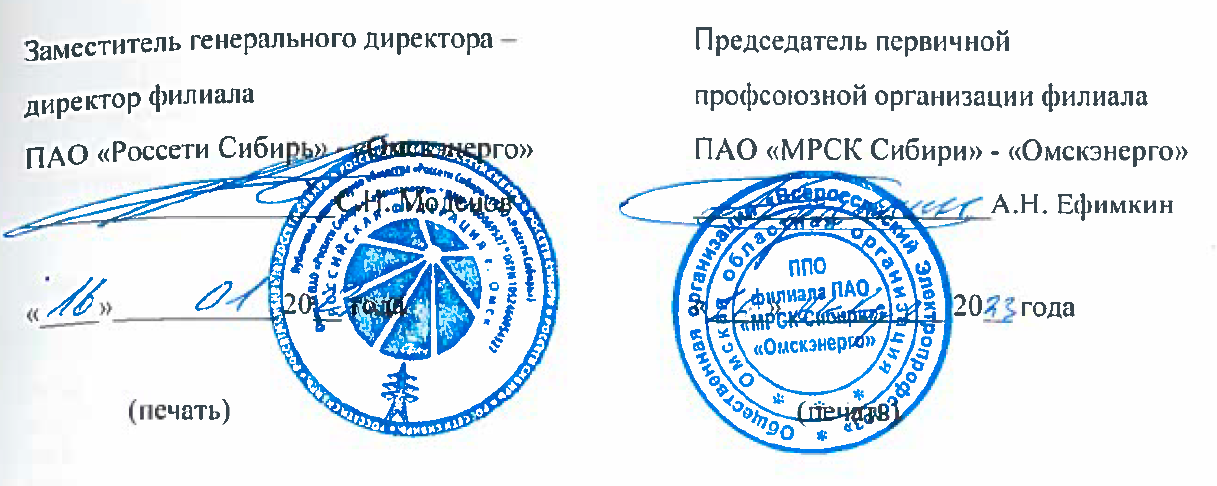 КОЛЛЕКТИВНЫЙ ДОГОВОРпо регулированию социально-трудовых отношений на 2023-2025 гг.между работодателем и работниками филиала ПАО «Россети Сибирь» - «Омскэнерго»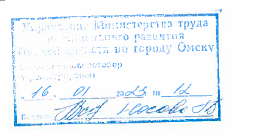 г. ОмскРАЗДЕЛ 1
ОБЩИЕ ПОЛОЖЕНИЯНастоящий Коллективный договор (далее по тексту – Договор) заключен в филиале ПАО «Россети Сибирь» - «Омскэнерго» (далее по тексту – филиал) на основании Трудового кодекса Российской Федерации (далее по тексту – ТК РФ), Отраслевого тарифного соглашения в электроэнергетике Российской Федерации на 2022-2024 годы (далее по тексту – ОТС).Сторонами настоящего Договора являются: Работодатель – филиал ПАО «Россети Сибирь» – «Омскэнерго» в лице заместителя генерального директора – директора филиала Моденова С.Н., действующего на основании доверенности от 15.04.2022 №00/64;Работники – физические лица, вступившие в трудовые отношения с Работодателем, в лице их представителя – председателя первичной профсоюзной организации филиала ПАО              «МРСК Сибири» - «Омскэнерго» Ефимкина А.Н., уполномоченного решением коллектива работников (Протокол Конференции от 25.06.2020 № 1) в соответствии с нормами статьи 29 ТК РФ (далее по тексту – Профсоюз).Договор является правовым актом, регулирующим социально-трудовые отношения в филиале и устанавливающим, в том числе, права и обязанности сторон социального партнерства филиала (Работодателя, Работников и их полномочных представителей).Целями Договора являются: обеспечение социальной стабильности в филиале, а также поддержание во внешней среде имиджа социально-ответственной компании;развитие договорных отношений между сторонами социального партнерства филиала;реализация социально-экономических прав и гарантий Работников, предусмотренных трудовым законодательством, ОТС;привлечение и закрепление квалифицированных Работников;повышение производительности труда, эффективности производства, конкурентоспособность на рынке труда.Договор основан на принципах равноправия, уважения и учета прав и законных интересов сторон социального партнерства филиала, добровольности, законности, обоснованности принятия на себя обязательств, а также обязательности и реальности их исполнения.Обязательства сторон социального партнерства, предусматривающие финансовые расходы, обеспечиваются за счет средств стороны, принявшей на себя соответствующие обязательства, если иное не предусмотрено действующим законодательством, ОТС и Договором.Стороны признают, что основой экономических отношений в электроэнергетике является государственное регулирование тарифов на услуги по передаче электрической энергии и учтенные в тарифах расходы филиала ПАО «Россети Сибирь» - «Омскэнерго», в том числе, расходы на оплату труда.Договор действует в отношении Работодателя и всех Работников, состоящих в трудовых отношениях с Работодателем, за исключением случаев, установленных в самом Коллективном договоре. Коллективный договор в части разделов 2 «Рабочее время и время отдыха», 6 «Социальные льготы, гарантии и компенсации» распространяет свое действие на работников централизованных подразделений, осуществляющих свою деятельность в интересах филиала.Договор вступает в силу с 1 января 2023 года и действует по 31 декабря 2025 года включительно.До истечения срока окончания действия Коллективного договора его можно продлить на период до трех лет в порядке, установленном условием Коллективного договора.В случае заключения Единого Коллективного договора (далее – Единый договор) ПАО «Россети Сибирь» (далее - Общество) настоящий Коллективный договор прекращает свое действие с момента вступления в силу Единого договора.Изменения и дополнения в настоящий Коллективный договор производятся в течение срока его действия по взаимному соглашению сторон после предварительного рассмотрения предложений заинтересованной стороны на заседании действующей переговорной двухсторонней комиссии по подготовке коллективного договора и одобрения их собранием либо конференцией работников. Вносимые изменения и дополнения не должны ухудшать положения работников.Контроль выполнения коллективного договора осуществляется постоянно действующей двухсторонней комиссией, утвержденной приказом филиала.Для подведения итогов выполнения коллективного договора стороны обязуются проводить их обсуждение на собрании (конференции) работников не реже одного раза в год.Договаривающиеся стороны, признавая принципы социального партнерства, обязуются принимать меры, предотвращающие конфликтные ситуации, мешающие выполнению Коллективного договора.Локальные нормативные акты, содержащие нормы трудового права, принимаются Работодателем по согласованию с профсоюзным комитетом. Работодатель по запросу Профсоюза предоставляет информацию о финансово-экономическом положении предприятия, размере средств в тарифно-балансовом решении. Работодатель и Профсоюз своевременно доводят до сведения всех работников содержание Коллективного договора, приложений к нему, а также внесенные в Коллективный договор изменения и дополнения.В случае реорганизации или ликвидации Работодателя, выполнение обязательств по данному Коллективному договору возлагается на его преемника (при наличии такового).Перечень локальных нормативных актов, необходимых для реализации Коллективного договора (Приложение 1).РАЗДЕЛ 2 
РАБОЧЕЕ ВРЕМЯ И ВРЕМЯ ОТДЫХАРежим рабочего времени и времени отдыха устанавливается правилами внутреннего трудового распорядка, согласованными с профсоюзным комитетом.В условиях непрерывного производства ночной сменой признается смена, не менее 50% которой приходится на ночное время, вечерней – предшествующая ночной (при трех – и более сменном режиме работы). Доплата за работу в вечернюю и ночную смены устанавливается в соответствии с п. 3.15 раздела 3 настоящего Коллективного договора.Работникам предоставляется ежегодный оплачиваемый отпуск продолжительностью 28 календарных дней независимо от продолжительности рабочей недели.Ежегодный оплачиваемый отпуск предоставляется работнику по графику отпусков, утверждаемому работодателем и согласованному с профсоюзным комитетом до начала календарного года. График отпусков обязателен как для работника, так и для работодателя. Работникам предоставляются дополнительные оплачиваемые отпуска в случаях:отцу ребенка при рождении ребенка– 1 день;собственной свадьбы, свадьбы детей (во всех случаях, если брак заключается впервые) - 2 дня;смерти супруга (супруги), членов семьи (детей, родителей, родных братьев и сестер, опекуна, попечителя) – 3 дня;одному из родителей либо другому лицу (опекуну), воспитывающему детей – школьников младших классов (1-4 классы), предоставляется дополнительный однодневный оплачиваемый отпуск в День Знаний 1 сентября. При совпадении Дня Знаний и выходного дня День Знаний переносится на следующий после выходного рабочий день.Работникам, условия труда которых на рабочих местах по результатам специальной оценки условий труда отнесены к вредным условиям труда, либо опасным условиям труда, устанавливается ежегодный, дополнительный оплачиваемый отпуск продолжительностью:- при классе условий труда 3.1 - 7 календарных дней; - при классе условий труда: 3.2, 3.3, 3.4, 4 - 14 календарных дней.	В случае, если в результате проведенной специальной оценки условий труда условия труда на рабочем месте улучшились/ухудшились, то работнику, занятому на таком рабочем месте, продолжительность дополнительного оплачиваемого отпуска на работах с вредными и (или) опасными условиями труда устанавливается в соответствии с вышеуказанной шкалой (Приложение 2).  Годовой баланс рабочего времени утверждается работодателем по согласованию с профсоюзным комитетом.При сменной работе устанавливается продолжительность рабочего времени в соответствии с графиком сменности, утверждаемым работодателем по согласованию с профсоюзным комитетом.Работникам, занятым на работах с многосменным режимом труда (Приложение 3), предоставляется дополнительный отпуск до 4-х календарных дней.Время для приемки смены (20 минут) персоналом, работающим на оборудовании, с безостановочным режимом, оплачивается.Дежурство ответственных дежурных в выходные и нерабочие праздничные дни осуществляется в режиме «на дому» в соответствии с квартальными графиками дежурства, которые утверждаются приказом директора филиала, с соблюдением процедуры учета мнения выборного органа первичной профсоюзной организации, и с фиксированием даты и времени дежурства. 	К приказу прилагается согласие работников, оформленное в установленном порядке.Учет продолжительности рабочего времени дежурства в режиме «на дому» учитывается из расчета 10 минут за каждый час дежурства, а в случае привлечения к работе и выполнения определенных работ, каждый час работы учитывается за один час рабочего времени.Оплата производится в соответствии со статьей 153 ТК РФ. По заявлению работника дежурство в выходной и нерабочий праздничный день компенсируется предоставлением другого дня отдыха пропорционально времени дежурства (из расчета четверть часа за каждый час дежурства). Предоставление дня отдыха оформляется приказом директора филиала.Время, затраченное на проведение технической учебы оперативного и оперативно-ремонтного персонала, включается в состав суммированного учета рабочего времени.Продолжительность учетного периода при суммированном учете рабочего времени – 1 календарный год.Отпуск без сохранения заработной платы может быть предоставлен работнику по его письменному заявлению в соответствии со ст.128 ТК РФ. Отпуск по уходу за больными родственниками (родителями, супругами, детьми) без сохранения заработной платы может быть предоставлен по письменному заявлению работника продолжительностью до 30 календарных дней.День энергетика ежегодно отмечается 22 декабря без объявления его нерабочим днем.Для работников филиала устанавливается пятидневная рабочая неделя. Общими выходными днями являются суббота и воскресенье.Время начала и окончания работы и перерывы для отдыха и питания устанавливаются следующие: начало рабочего дня – 8 часов 00 минут, окончание – 17 часов 00 минут, перерыв на обед – один час с 12 часов 00 минут до 13 часов 00 минут. В течение рабочего дня (в 10-00 час и 15-00 час.) устанавливается два перерыва по 15 минут для кратковременного отдыха (данные перерывы включаются   в рабочее время).  При необходимости, для структурных подразделений локальнымнормативным актом может быть изменено время начала и окончания обеденного перерыва и перерыва для кратковременного отдыха, при этом общая продолжительность перерывов не увеличивается.В исключительных случаях, по личному заявлению работника Работодатель может изменить общепринятый распорядок трудового дня (в соответствии с Трудовым кодексом, без ущерба здоровью работника и качеству его работы). Изменение режима рабочего времени оформляется в соответствии с порядком, установленным для внесения изменений в трудовой договор.В связи с необходимостью, для отдельных категорий работников, может производиться смещение начала и конца рабочего дня, обеденного перерыва, но по согласованию с профсоюзным комитетом, со своевременным уведомлением работника об изменении распорядка и указанием срока действия такого изменения. Изменение режима рабочего времени оформляется в соответствии с порядком, установленным для внесения изменений в трудовой договор.Труд диспетчеров, работников оперативно - выездных бригад, работников по обслуживанию подстанций, водителей дежурного автомобиля и других работников, относящихся к категории оперативного персонала, а также сотрудников управления взаимодействия с клиентами регулируется графиками сменности, которые доводятся до сведения работников не позднее, чем за один месяц до введения их в действие, за исключением случаев, предусмотренных Трудовым кодексом Российской Федерации; работа в течение двух смен подряд запрещается, за исключением случаев, предусмотренных Трудовым кодексом Российской Федерации.РАЗДЕЛ 3 
ОПЛАТА ТРУДАРаботодатель обеспечивает:связь оплаты труда работников с результатами работы;доведение до работников информации о применяемых условиях оплаты труда;совершенствование нормирования труда.Стороны проводят политику, направленную на постоянный рост эффективности производства, увеличение реальной заработной платы работников.Расходы (средства), направляемые на оплату труда, рассчитываются, исходя из численности работников списочного состава и числа вакантных рабочих мест (но не выше нормативной численности) с учетом нормативной численности на вновь вводимые объекты, размера ММТС, среднего тарифного коэффициента по Организации.В пределах средств на оплату труда, утвержденных Региональной энергетической комиссией Омской области в тарифе на передачу электрической энергии и плате за технологическое присоединение к сетям, Работодатель устанавливает систему оплаты труда, регулирует размеры заработной платы работников в зависимости от их квалификации, сложности выполняемых работ, количества и качества затрачиваемого труда, условий труда, в соответствии с настоящим Договором и локальными нормативными актами, принятыми в Обществе и филиале.Филиал ПАО «Россети Сибирь» - «Омскэнерго» в пределах имеющихся средств на оплату труда работников определяет размеры доплат, надбавок, премий и других мер материального стимулирования, а также размеры должностных окладов всех категорий работников с учетом мнения выборного профсоюзного органа.Тарифная составляющая расходов (средств), направляемых на оплату труда, принимается по минимальной тарифной ставке рабочего 1-го разряда, предусмотренной пунктом 3.7 настоящего Коллективного договора и тарифного коэффициента, соответствующего средней по Обществу ступени оплаты труда. По состоянию на 01.01.2023 года размер минимальной месячной тарифной ставки рабочих первого разряда промышленно-производственного персонала Филиала, полностью отработавших норму рабочего времени и выполнивших свои трудовые обязанности (нормы труда), определенные Работодателем (далее - ММТС), составляет 9 623 (девять тысяч шестьсот двадцать три) рубля.Учитывая отставание ставки ММТС на 01.01.2023 от ставки ММТС по ОТС, в период 2023 - 2024 годов индексация ставки ММТС филиала производится в рамках согласованного сторонами социального партнерства (ПАО «Россети Сибирь» и Совет представителей первичных профсоюзных организаций ПАО «Россети Сибирь») и утвержденного в порядке, предусмотренном п. 10.3 Отраслевого тарифного соглашения на 2022- 2024гг., комплекса мероприятий по ее доведению до уровня ММТС, установленного в соответствии с ОТС, в сроки не превышающие действие ОТС на 2022-2024гг.В дальнейшем, ММТС индексируется с периодичностью не менее одного раза в год, в срок до 01 июля (включительно) текущего года на величину фактического индекса потребительских цен в Российской Федерации за соответствующий годичный период, прошедший с момента предыдущей индексации, рассчитанного на основании официальных данных Федеральной службы государственной статистики.Месячная заработная плата работника, полностью отработавшего за этот период рабочего времени и выполнившего нормы труда (трудовые обязанности) не может быть ниже минимального размера оплаты труда без учета районного коэффициента и надбавок.Работодатель обеспечивает тарификацию работ и присвоение тарифных разрядов работникам с учетом единого Тарифно - квалификационного справочника работ и профессий рабочих, Тарифно - квалификационного справочника работ и профессий рабочих электроэнергетики, Единого квалификационного справочника должностей руководителей, специалистов и служащих, Квалификационного справочника должностей руководителей, специалистов и других служащих организаций электроэнергетики.В зависимости от сложности, масштаба функций все должности филиала распределяются по ступеням оплаты труда в соответствии с Классификатором по оплате труда, утвержденным локальным нормативным актом Общества и филиала.Определение величин должностных окладов работников производится в соответствии с Методикой определения должностных окладов работников по результатам оценки компетенций.Работодатели вправе устанавливать дополнительные дифференцированные коэффициенты (не менее 1,0) к действующему (в соответствии с принятой в филиале системой оплаты труда, обеспечивающей выполнение минимальных гарантий, предусмотренных настоящим Договором) фонду оплаты труда в зависимости от территориального расположения обособленных структурных подразделений филиала и региональных особенностей рынка труда.Работодатель проводит конкурсы и соревнования профессионального мастерства, другие конкурсы и соревнования, способствующие повышению уровня подготовки работников филиала. Порядок проведения указанных соревнований и конкурсов, условия и размер премирования победителей определяется в соответствии с локальными нормативными актами, принятыми в филиале с учетом мнения первичной профсоюзной организации.Системы оплаты и стимулирования труда, в том числе выплата премий и вознаграждений, оплата за работу в ночное время, выходные и нерабочие, праздничные дни, сверхурочную работу и в других случаях, а также установление доплат и надбавок производится в соответствии с локальными нормативными актами, регулирующими вопросы оплаты труда в Обществе и филиале. В организации оплаты труда работников филиала ПАО «Россети Сибирь» - «Омскэнерго» применяется повременно-премиальная и сдельная формы оплаты труда. Система оплаты труда начальников РЭС дополнительно регулируется локальным нормативным актом, утвержденным в филиале.Доплаты за работу в вечернюю и ночную смену / ночное время устанавливаются в размере 20% тарифной ставки (оклада) за каждый час работы в вечернюю смену и 40% тарифной ставки (оклада) за каждый час работы в ночную смену / ночное время.Вечерней считается смена, предшествующая ночной смене.Ночное время – время с 22 часов до 6 часов.Ночной признается смена не менее 50% которой приходится на ночное время.Указанные доплаты включают в себя повышенный размер оплаты труда в ночное время, предусмотренный Трудовым Кодексом РФ.Работодатель обеспечивает возмещение расходов, связанных со служебными поездками работников, постоянная работа которых осуществляется в пути или имеет разъездной характер, а также с работой в полевых условиях, согласно локальному нормативному акту, утвержденному в филиале.Работодатель устанавливает доплату за вредные и (или) опасные условия труда в процентах к тарифной ставке (окладу) работника, в зависимости от классификации условий труда по травмобезопасности, тяжести, напряженности трудового процесса и определения класса условий труда при проведении специальной оценки условий труда.В филиале ПАО «Россети Сибирь» - «Омскэнерго» применяются следующие виды доплат компенсационного характера:а) выплаты, обусловленные районным регулированием оплаты труда (по районным коэффициентам). Районный коэффициент к заработной плате начисляется  на фактический заработок, включая вознаграждение за выслугу лет, вознаграждение за выполнение особо важного задания, надбавки и доплаты к должностным окладам, в том числе за классность; премии системного характера и иные стимулирующие выплаты, предусмотренные трудовым и коллективным договорами, соглашениями, локальными нормативными актами; надбавки и доплаты компенсационного характера, в том числе за труд на работах с вредными или опасными условиями труда, сверхурочную работу, работу в ночное время, в выходные и праздничные дни, за совмещение профессий;б) доплаты за работу с вредными и (или) опасными и иными особыми условиями труда. Согласно Трудовому кодексу оплата труда работников, занятых на работах с вредными и (или) опасными и иными особыми условиями труда, устанавливается в повышенном размере по сравнению с тарифными ставками (окладами), установленными для работ с нормальными условиями труда. Повышение заработной платы по указанным основаниям производится по результатам специальной оценки рабочих мест;	в) доплаты за работу в вечернюю и ночную смену / ночное время. 	г) оплата работы в выходные и праздничные дни. Работа в выходные и праздничные дни оплачивается в двойном размере. По желанию работника, работающего в выходной и праздничный день, ему может быть предоставлен другой день отдыха. В этом случае работа в выходной и нерабочий праздничный день оплачивается в одинарном размере, а день отдыха оплате не подлежит;	д) оплата сверхурочной работы (за пределами нормальной продолжительности рабочего времени). Сверхурочная работа оплачивается за первые два часа работы в полуторном размере, за последующие часы – в двойном размере. По желанию работника сверхурочная работа вместо повышенной оплаты может компенсироваться предоставлением дополнительного времени отдыха, но не менее времени, отработанного сверхурочно;	е) доплата за руководство бригадой. Для усиления заинтересованности бригадиров из числа рабочих, не освобожденных от основной работы, в улучшении производственной деятельности возглавляемых ими бригад, по согласованию с профсоюзным комитетом, устанавливается доплата за руководство бригадой;	ж) за исполнение обязанностей временно отсутствующего работника. Доплаты устанавливаются за выполнение наряду со своей основной работой обязанностей временно отсутствующего работника;	з) за разъездной характер работы. Надбавка устанавливается работникам, постоянная работа которых имеет разъездной характер. Работа носит разъездной характер, если она связана с разъездами, но при этом работник имеет возможность ежедневно возвращаться к месту жительства. Условием назначения доплаты за разъездной характер работ являются постоянные служебные поездки;	и) доплата до уровня МРОТ;	к) совмещение профессий (должностей), расширенную зону обслуживания, увеличенный объем работ;	л) работу со сведениями, составляющими государственную тайну;	м) классность;	н) прочие доплаты (надбавки) компенсационного характера, установленные на основании утвержденных локальных нормативных актов Общества и филиала.В филиале ПАО «Россети Сибирь» - «Омскэнерго» производится выплата следующих стимулирующих доплат и надбавок к тарифным ставкам и окладам в рамках средств, предусмотренных фондом оплаты труда и утвержденных бизнес-планом:	а) профессиональное мастерство рабочим и мастерам;	б) наставничество;	в) непрерывный стаж работы в Обществе/ Обществе под управлением (вознаграждение за выслугу лет);	г) уникальные знания и навыки, высокий профессионализм, индивидуальные деловые качества и т.п.;  	д) персональные надбавки (доплаты) отдельным рабочим, специалистам и руководителям;	е) прочие доплаты (надбавки) стимулирующего характера, установленные на основании утвержденных локальных нормативных актов Общества и филиала.	Начисление доплат (надбавок) производится за фактически отработанное время.Оплата времени простоев не по вине работника производится в размере не менее 2/3 средней заработной платы, но не ниже тарифной ставки (должностного оклада).Средний дневной заработок для оплаты отпусков и выплаты компенсации за неиспользованные отпуска исчисляется в соответствии с порядком расчета среднего заработка, регулируемым статьей 139 ТК РФ и постановлением Правительства РФ от 24.12.2007 № 922.Вознаграждение за выслугу лет выплачивается работникам ежемесячно и исчисляется в процентах от тарифной ставки, пропорционально отработанному времени в размерах:Порядок и размеры всех видов премирования и вознаграждения работников филиала определяются локальными нормативными актами Общества и филиала, в рамках средств, предусмотренных фондом оплаты труда филиала и утвержденных в бизнес – плане филиала.Система мотивации персонала предусматривает следующие виды премирования и вознаграждений:ежемесячное премирование за основные результаты производственно – хозяйственной деятельности;ежеквартальное премирование за основные результаты производственно – хозяйственной деятельности;премирование за основные результаты производственно – хозяйственной деятельности за год;премирование за выполнение особо важных заданий;премирование за высокие достижения в труде;премирование за оказание услуг по неосновным видам деятельности;вознаграждение работников за снижение потерь электрической энергии сетях;вознаграждение за содействие в рационализации;вознаграждение за оптимизацию затрат по строительству и техническому надзору;вознаграждение работников за выполнение работ хозяйственным способом;иные виды премирования на основании утвержденных локальных нормативных актов Общества и филиала.Базовый размер премии для работников филиала составляет 45%.Заработная плата выплачивается не реже чем каждые полмесяца. Конкретная дата выплаты заработной платы устанавливается СО 3.046/0 «Внутренний трудовой распорядок. Правила».Задержка выплаты заработной платы является нарушением законодательства, настоящего Коллективного договора.Выдача заработной платы осуществляется через банк, посредством банковских карт или зачислением во вклады (с согласия работника; по его заявлению, либо договору). Все затраты, связанные с обеспечением выдачи заработной платы (открытие счета в банке, приобретение, обслуживание, замена банковских карт, продление срока их действия и т.д.) несет Работодатель. При утрате банковской карты или ее просрочке по вине работника, все затраты по ее замене или продлении срока ее действия, несет работник.Обязательства Работодателя по отношению к работникам, относящимся к категории Ведущих менеджеров 1 категории филиала ПАО «Россети Сибирь» - «Омскэнерго» (заместители директора филиала и директора по направлениям), предусмотренные действующими в филиале Коллективным договором и другими локальными нормативными актами в части оплаты труда и материального стимулирования признаются выполненными в соответствии с локальными нормативными актами, утвержденными Обществом. Положения Коллективного договора и других локальных нормативных актов филиала в части оплаты труда и материального стимулирования на работников данной категории не распространяются.РАЗДЕЛ 4 
СОДЕЙСТВИЕ ЗАНЯТОСТИ И РАЗВИТИЕ КАДРОВОГО ПОТЕНЦИАЛАРаботодатель при участии первичной профсоюзной организаций проводит политику занятости, основанную на:улучшении условий труда и повышение эффективности производственных процессов;результативности профессиональной деятельности и постоянном росте профессионально-квалификационного уровня каждого работника;использовании эффективных механизмов регулирования занятости с учетом региональных особенностей деятельности филиала;повышении трудовой мобильности внутри филиала (включая совмещение профессий и должностей, внутреннее совместительство);развитии и сохранении кадрового потенциала на экономически целесообразных рабочих местах;содействии занятости высвобождаемых работников.Приоритетными направлениями совместной работы по привлечению и закреплению в филиале высококвалифицированных работников являются:проведение профориентационной работы среди студентов образовательных учреждений среднего и высшего профессионального образования, проведение дней открытых дверей;популяризация здорового образа жизни среди работников;проведение мероприятий по формированию, поддержанию и развитию корпоративных традиций;формирование специализированных разделов на сайте, пропагандирующих престижность труда в электроэнергетике;реализация других мероприятий, популяризирующих престижность труда в электроэнергетике и способствующих привлечению и закреплению высококвалифицированных работников.Работодатель обеспечивает:Нормирование труда в соответствии с действующим законодательством;Разработку и реализацию стратегий и программ в области управления персоналом, обеспечивающих повышение эффективности инвестиций в человеческий капитал, удержание лучших кадров, высокий уровень мотивации работников;Организацию профессиональной подготовки, переподготовки, повышения квалификации работников, обучение их вторым профессиям с учетом положений отраслевых документов и локальных нормативных актов;Сохранение за работниками среднего заработка на весь период обучения при направлении на профессиональную подготовку, переподготовку и повышение квалификации с отрывом от производства;Предоставление обучающимся без отрыва от производства работникам оплачиваемых в установленном порядке учебных отпусков, а также других льгот, предусмотренных законодательством Российской Федерации;Поддержку творческой инициативы работников в новаторской и рационализаторской деятельности, направленной на повышение производительности труда, эффективности производства в порядке и на условиях, определенных непосредственно в филиале;Предоставление работы по специальности выпускникам образовательных учреждений начального, среднего и высшего профессионального образования в соответствии с заключенными трехсторонними (работник, работодатель, учебное заведение) договорами на обучение при наличии соответствующих вакансий;Использование следующих возможностей для минимизации сокращения численности или штата работников:естественный отток кадров (расторжение трудового договора по инициативе работника, выход работника на пенсию и др.);профессиональная подготовка, переподготовка, повышение квалификации работников, обучение их вторым профессиям;установление работнику неполного рабочего дня (смены) или неполной рабочей недели;перевод на постоянную работу к другому работодателю, перемещение работников внутри филиала.Организацию системы кадрового резерва на замещение вакантных должностей, проведение необходимых мероприятий по его формированию из числа наиболее инициативных и квалифицированных работников, с учетом результатов оценки их профессиональных качеств в соответствии с принятыми локальными нормативными актами;Предоставление работникам, увольняемым из филиала в связи с сокращением штата и численности работников, информации о вакансиях, имеющихся в данной местности. Информация о вакансиях в других регионах присутствия Организации предоставляется при наличии соответствующей договоренности сторон социального партнерства локального уровня;Предоставление работникам, предупрежденным об увольнении в связи с сокращением численности или штата, частично или полностью оплачиваемого времени для поиска работы, в порядке и на условиях, установленных непосредственно в филиале.Предоставление работнику, увольняемому по сокращению численности или штат за два и менее года до наступления пенсионного возраста, единовременной материальной помощи, выплачиваемой в филиале в связи с уходом на пенсию.Предоставление возможности переподготовки, трудоустройства и установление льготных условий и режима работы работникам, потерявшим трудоспособность в связи с увечьем или профессиональным заболеванием, в соответствии с медицинскими рекомендациями.Предоставление работы, при наличии соответствующих вакансий, уволенным в установленном порядке из рядов Российской Армии, работавшим до призыва на срочную службу в филиале;В целях сохранения преемственности кадров поддержание системы наставничества в соответствии с принятыми локальными нормативными актами.Осуществление поддержки молодых работников с целью их закрепления в филиале.В целях повышения качества профессионального обучения работников с учетом финансовых и материально-технических возможностей Работодатель:предоставляет образовательным учреждениям начального, среднего, высшего профессионального образования возможность проведения производственной практики с использованием производственных мощностей, оборудования на безвозмездной основе;предоставляет возможность прохождения стажировки на производстве преподавательскому составу профессиональных образовательных учреждений;организует производственную практику учащихся и студентов профессиональных образовательных учреждений;развивает сотрудничество с профессиональными образовательными учреждениями путем направления специалистов для участия в образовательном процессе.Первичная профсоюзная организация обязуется:Проводить консультации с работодателем по проблемам занятости;Содействовать повышению производительности и мотивации труда работников;Содействовать проведению разъяснительной работы по реализации мероприятий, проводимых при реорганизации, по социальной и трудовой адаптации работников филиала и оказанию им психологической поддержки;Осуществлять общественный контроль соблюдения законодательства и иных нормативно-правовых актов о труде силами профсоюзных органов, в том числе технической и правовой инспекций труда Омской областной организации Общественной организации «Всероссийский Электропрофсоюз».Организовывать обучение профсоюзных работников, как социальных партнеров, по вопросам правового регулирования трудовых отношений, охраны труда, практике заключения трудовых и коллективных договоров;Оказывать консультационную помощь работникам, подлежащим увольнению по инициативе работодателя, по вопросам, связанным с:правами работников в сфере труда и занятости, в том числе, с правом на назначение досрочных трудовых пенсий, государственных социальных пособий;порядком обращения в территориальные центры службы занятости населения, их местонахождением, режимом работы, а также условиями регистрации в качестве безработного;действующими в регионе программами содействия занятости;Работодатель и первичная профсоюзная организация при проведении конкурсов профессионального мастерства отдельно отмечают лучших молодых работников.В случае реорганизации, проведении организационно-штатных мероприятий, связанных с оптимизацией организационной структуры и численности персонала филиала:Работодатель обязуется:предоставлять соответствующему профсоюзному органу в письменной форме информацию о предстоящем сокращении численности или штата работников филиала не позднее, чем за 2 месяца до начала проведения соответствующих мероприятий, а в случаях массового увольнения работников – не позднее, чем за 3 месяца, а также информацию о возможном трудоустройстве увольняемых работников;считать критериями массового увольнения работников сокращение численности или штата работников филиала в количестве 50 и более человек в течение 30 календарных дней, 200 и более человек в течение 60 календарных дней, 500 и более человек в течение 90 календарных дней;при угрозе массового увольнения работников принимать, с учетом мнения выборного профсоюзного органа, необходимые меры, предусмотренные ТК РФ, Отраслевым тарифным соглашением и настоящим Коллективным договором;извещать выборный орган первичной профсоюзной организации о предстоящей реорганизации и предоставлять ему информацию о решении по реорганизации, принятом собранием акционеров, в течение 20 дней со дня принятия соответствующего решения;отдавать при равной производительности труда и квалификации, предпочтение в оставлении на работе:семейным – при наличии двух и более иждивенцев (нетрудоспособных членов семьи, находящихся на полном содержании работника или получающих от него помощь, которая является для них постоянным и основным источником средств к существованию);лицам, в семье которых нет других работников с самостоятельным заработком;работникам, получившим в данной организации трудовое увечье или профессиональное заболевание;инвалидам Великой Отечественной войны и инвалидам боевых действий по защите Отечества;работникам, повышающим свою квалификацию по направлению работодателя без отрыва от работы;выплачивать работникам, увольняемым в связи с реорганизацией, сокращением численности или штата все виды вознаграждений, применяемых в филиале;выплачивать работникам, в случае перевода их на нижеоплачиваемую работу на том же предприятии по причине изменения организационно-штатной структуры подразделения 3-х месячную разницу в заработной плате (при наличии заявления работника, поданного не позднее одного месяца после даты перевода); предоставлять работникам, увольняемым из филиала, информацию о вакансиях во всех структурных подразделениях филиала ПАО «Россети Сибирь» - «Омскэнерго». предоставлять увольняемым работникам оплачиваемое время для поиска работы в количестве 4-х часов в неделю;предоставлять работнику, увольняемому по сокращению численности или штата за два и менее года до наступления пенсионного возраста, единовременную материальную помощь в размере ставки ММТС.Первичная профсоюзная организация обязуется:разъяснять работникам особенности процедуры реорганизации и продолжения трудовых отношений;содействовать принятию работниками решений о продолжении трудовых отношений и их адаптации к работе после реорганизации;содействовать развитию различных форм работы с молодыми работниками и специалистами.Особенности урегулирования отношений с работниками при расторжении трудовых договоров в связи с выводом из эксплуатации производственных мощностей:В случае расторжения по соглашению сторон трудового договора с работником, подлежащим увольнению по сокращению численности или штата в связи с выводом из эксплуатации производственных мощностей, работодатель выплачивает ему все виды вознаграждений, положенных работникам филиала, носящих квартальный, полугодовой, годовой и иной характер, в размерах пропорционально отработанному времени, а также производит следующие компенсационные выплаты в порядке и на условиях, определяемых непосредственно в филиале:увольняемым работникам – не менее 4-кратного среднего месячного
заработка;работникам предпенсионного возраста (не более чем за два года до наступления установленного законодательством срока выхода на пенсию), – в размере не менее 5-кратного среднего месячного заработка или по желанию работника – не менее 20 процентов среднего месячного заработка ежемесячно до наступления пенсионного возраста или момента трудоустройства;работникам пенсионного возраста – в размере не менее 5-кратного среднего месячного заработка;увольняемым работникам, имеющим двух и более иждивенцев, – в размере не менее 5-кратного среднего месячного заработка;увольняемым работникам, в семье которых нет других кормильцев, – в размере не менее 5-кратного среднего месячного заработка.В случае возникновения у работника права на получение выплат по нескольким основаниям, предусмотренным настоящим пунктом, производится только одна выплата по выбору работника.По желанию работника выплаты, предусмотренные пунктом 4.8.1, могут быть заменены оплатой его переобучения, если учебное учреждение находится на территории субъекта Российской Федерации, где проживает работник, в сумме, не превышающей сумму выплат, причитающихся работнику в соответствии с пунктом 4.8.1.РАЗДЕЛ 5 
ОХРАНА ТРУДАРаботодатель обязуется обеспечить:Безопасные условия и охрану труда, соответствующие государственным нормативным требованиям охраны труда, на каждом рабочем месте и объекте работ в соответствии с типовыми нормами, которые определяются в соответствии с действующим законодательством и локальными нормативными актами филиала и Общества.Своевременную разработку инструкций по охране труда для Работников с учетом в установленном порядке мнения выборного органа первичной профсоюзной организации.Обучение безопасным методам и приемам выполнения работ, и оказанию первой помощи пострадавшим на производстве, проведение инструктажа по охране труда, стажировки на рабочем месте. Проведение проверки знания требований охраны труда с видеофиксацией результатов проверки.Недопущение к работе лиц, не прошедших в установленном порядке обучение и инструктаж по охране труда, стажировку и проверку знаний требований охраны труда, без прохождения обязательных медицинских осмотров (обследований), а также в случае медицинских противопоказаний.Приобретение и выдачу за счет средств работодателя сертифицированной специальной одежды, специальной обуви и других средств индивидуальной защиты, их хранение, стирку, сушку, ремонт и замену в соответствии с условиями труда и действующими нормами, согласно представленным структурными подразделениями заявок, на основании утвержденных, с учетом мнения выборного органа первичной профсоюзной организации, «Норм бесплатной выдачи специальной одежды, специальной обуви и других средств индивидуальной защиты работникам» (Приложение 4), а также с учетом Единых типовых норм, действующих в период с 01.09.2023 по 31.12.2024, в соответствии с приказом Минтруда России от 29.10.2021 № 766н «Об утверждении Правил обеспечения работников средствами индивидуальной защиты и смывающими средствами».Организацию контроля за правильностью применения работниками средств индивидуальной и коллективной защиты.На работах с вредными условиями труда бесплатную выдачу работникам по установленным нормам продуктов диетического (лечебного и профилактического) питания (кисель) или других равноценных пищевых продуктов в соответствии с локальными нормативными актами филиала и Общества (Приложение 5).Приобретение и выдачу за счет собственных средств работникам, выполняющим работы с загрязнением, смывающих и обезвреживающих средств в соответствии с установленными нормами филиала и Общества, ст. 212 ТК РФ (Приложение 6), а также с учетом Единых типовых норм, действующих в период с 01.09.2023 по 31.12.2024, в соответствии с приказом Минтруда России от 29.10.2021 № 766н «Об утверждении Правил обеспечения работников средствами индивидуальной защиты и смывающими средствами».Проведение в установленном порядке за счет средств работодателя обязательных предварительных (при поступлении на работу) и периодических медицинских осмотров (обследований), а также внеочередных медицинских осмотров (обследований) в соответствии с медицинскими рекомендациями согласно законодательству РФ.Проведение специальной оценки условий труда, разработку по ее результатам плана мероприятий по улучшению и оздоровлению условий труда.При заключении трудового договора ознакомление Работников с условиями труда на рабочем месте, с рисками повреждения здоровья, и полагающихся им средствах индивидуальной защиты и компенсациях за вредные условия труда.Информировать Работников об изменении условий труда на их рабочих местах.Обязательное социальное страхование Работников от несчастных случаев на производстве и профессиональных заболеваний.Санитарно-бытовое и лечебно-профилактическое обслуживание Работников, включая оборудование и содержание мест организованного отдыха, комнат психологической разгрузки, комнат для приема пищи и т.п.Сохранение за Работником места работы, должности и среднего заработка на время приостановления работ в связи с приостановлением деятельности или временным запретом деятельности вследствие нарушения государственных нормативных требований охраны труда не по вине Работника.В целях обеспечения безопасных условий и охраны труда стороны социального партнерства в филиале могут разрабатывать конкретные мероприятия по охране труда (в том числе программы, планы, соглашения и др.) с учетом финансово-экономического положения филиала.В рамках социального партнерства ежемесячно перечисляет на счет Первичной профсоюзной организации 30 тысяч рублей на организацию профилактических мер и общественного контроля за охраной труда.Проведение совместно с профсоюзным комитетом смотров – конкурсов, поощрение работников по результатам проведения смотров-конкурсов, в соответствии с локальными нормативными актами Общества и филиала.Работодатель совместно с первичной профсоюзной организацией организует работу уполномоченных (доверенных) лиц по охране труда (Приложение 7) в соответствии с законодательством по охране труда, локальными нормативными актами Общества и филиала.Обеспечение работников питьевой водой, включая приобретение и монтаж необходимых установок (автоматов).Первичная профсоюзная организация:Способствует формированию ответственной позиции Работников в соблюдении требований охраны труда, бережного отношения к своей жизни и своему здоровью, нетерпимого отношения Работников к нарушениям требований охраны труда, игнорированию рисков безопасности и здоровья по отношению к коллегам по работе.Содействует развитию у Работников высокой культуры труда.Согласовывает инструкции по охране труда, программы первичных инструктажей и другие локальные нормативные акты.Первичная профсоюзная организация устанавливает общественный контроль за:Выполнением мероприятий по охране труда, предусмотренных Договором, соглашениями и другими нормативными актами по охране труда.Своевременностью удовлетворения требований по возмещению вреда, причиненного жизни и здоровью Работников в результате несчастных случаев на производстве и профессиональных заболеваний на производстве.Состоянием условий и охраны труда.Ходом расследования несчастных случаев и профессиональных заболеваний, принимает участие в их расследовании.Работник обязан:Добросовестно исполнять свои трудовые обязанности, возложенные на него трудовым договором.Соблюдать правила внутреннего трудового распорядка.Соблюдать требования охраны труда, пожарной и промышленной безопасности, производственной санитарии и гигиены труда.Бережно относиться и правильно применять средства индивидуальной и коллективной защиты, обеспечивая их использование в течение установленного нормативного времени их использования.Использовать спецодежду и иные средства индивидуальной защиты исключительно в связи с исполнением трудовых обязанностей, не выносить специальную одежду, специальную обувь и другие средства индивидуальной защиты за пределы предприятия, за исключением случаев, связанных с исполнением трудовых обязанностей (осмотры ВЛ, оперативные переключения и т.п.).Проходить обучение безопасным методам и приемам выполнения работ, инструктаж по охране труда, стажировку на рабочем месте и проверку знаний требований охраны труда.Проходить обязательные предварительные (при поступлении на работу) и периодические (в течение трудовой деятельности) медицинские осмотры (обследования).Немедленно извещать своего непосредственного или вышестоящего руководителя о любой ситуации, угрожающей жизни и здоровью людей, о каждом несчастном случае, происшедшем на производстве, или об ухудшении состояния своего здоровья, в том числе о проявлении признаков острого профессионального заболевания (отравления).Заботиться о собственном здоровье и безопасности, а также о здоровье и безопасности окружающих, интересы которых могут быть затронуты в процессе его производственной деятельности.По решению Работодателя Работник может быть направлен на прохождение психофизиологического обследования в соответствии с локальными нормативными актами Общества и филиала.Работники, имеющие медицинские противопоказания, а также Работники, не прошедшие обязательный медицинский осмотр (обследование), а также обязательное психиатрическое освидетельствование, к исполнению трудовых обязанностей не допускаются до устранения обстоятельств, вызвавших отстранение от работы или недопущение к работе.За время прохождения периодических и внеочередных медицинских осмотров (обследований) за Работником сохраняется место работы (должность) и средняя заработная плата. О времени, месте и порядке проведения медицинских осмотров (обследований) Работники извещаются заранее.Работникам, потерявшим трудоспособность в связи с увечьем или профессиональным заболеванием, в соответствии с медицинскими рекомендациями предоставляется возможность профессионального обучения (переобучения).Работодатель обязуется направлять уполномоченных лиц по охране труда профсоюзных комитетов на обучение в области охраны труда с отрывом от производства и сохранением среднего заработка. Первичная профсоюзная организация обязуется оплачивать расходы на обучение уполномоченных лиц по охране труда в профильном профсоюзном образовательном учреждении по решению профсоюзного комитета.РАЗДЕЛ 6 
СОЦИАЛЬНЫЕ ЛЬГОТЫ, ГАРАНТИИ И КОМПЕНСАЦИИРаботодатель обеспечивает предоставление Работникам следующих льгот, гарантий и компенсаций:Выплату материальной помощи в виде единовременного пособия в случаях:гибели Работника на производстве в размере годового заработка погибшего в счет компенсации морального вреда на каждого его иждивенца, в случае отсутствия вины Работника в соответствии с актом Н-1.;установления инвалидности в результате увечья по вине Работодателя или профзаболевания, в размерах: инвалидам, имеющим 1-ю группу инвалидности (3 степень ограничения способности к трудовой деятельности), – 75 процентов годового заработка; инвалидам, имеющим 2-ю группу инвалидности (2 степень ограничения способности к трудовой деятельности), – 50 процентов годового заработка; инвалидам, имеющим 3-ю группу инвалидности (1 степень ограничения способности к трудовой деятельности), – 30 процентов годового заработка.В случае судебного разбирательства средства, добровольно выплаченные Работнику (членам семьи работника в случае его гибели) в соответствии с настоящим пунктом, включаются в размер выплат, определенных решением суда в качестве компенсации ущерба и (или) морального вреда. Если Работник в момент получения увечья находился в состоянии алкогольного, наркотического или токсического опьянения, указанные выплаты не производятся.Доплату к трудовой пенсии по инвалидности неработающему инвалиду, получившему инвалидность в результате увечья по вине Работодателя, детям погибшего на производстве Работника (несовершеннолетним детям, а также детям, обучающимся по очной форме в образовательных учреждениях всех типов и видов независимо от их организационно-правовой формы, до окончания ими такого обучения, но не дольше чем до достижения ими возраста 23 лет) в размере одной ММТС, установленной в филиале, на каждого ребенка.Единовременную материальную помощь, оказываемую в связи со смертью работников филиала - в размере 9 887 рублей;Добровольное медицинское страхование Работников. Филиал предусматривает предоставление следующих льгот, гарантий и компенсаций в порядке и на условиях, устанавливаемых непосредственно в филиале:Выплата единовременной материальной помощи Работникам, имеющим детей – инвалидов, в размере стоимости лечения ребенка в стационаре и назначений врача по основному заболеванию и санаторно-курортного лечения, но не более 100 000 рублей, при предъявлении соответствующих документов, не чаще 1 раза в год.В целях привлечения персонала и повышения уровня обеспеченности производственным персоналом работодатель предоставляет льготы работнику при условии переезда для трудоустройства на вакантную должность в производственное отделение или районы электрических сетей согласно локально-нормативным актам филиала и Общества.Выделение средств на оздоровление детей Работников в детских санаторно-курортных, оздоровительных учреждениях, лагерях отдыха. Страхование жизни Работников на производстве в соответствии с утвержденными локальными нормативными актами филиала и Общества.Компенсацию расходов на лечение и другие виды медицинской и социальной помощи работникам, за исключением случаев, предусмотренных добровольным медицинским страхованием, но не более 100 000 рублей, при предъявлении соответствующих документов, не чаще 1 раза в год.Предоставление единовременной выплаты при уходе работника в ежегодный основной оплачиваемый отпуск. Выплата по данному основанию производится один раз в год в размере ММТС, установленной по состоянию на 1 января соответствующего календарного года, в течение которого происходит предоставление выплаты.  На единовременную выплату к отпуску не начисляется районный коэффициент и процентная надбавка за работу в районах Крайнего Севера и приравненных к ним местностях.6.3. Работодатель обеспечивает предоставление следующих льгот и гарантий при включении данных расходов в тариф на услуги по передаче электроэнергии:6.3.1. выплата единовременной материальной помощи в случае смерти близких родственников (супруга(и), детей, родителей) работников филиала – в размере 7 664 рублей;6.3.2. выплата единовременной материальной помощи при регистрации брака (если брак регистрируется впервые) – в размере 6 728 рублей;6.3.3. при рождении, усыновлении (удочерении) ребенка - в размере 8 249 рублей. В случае если оба родителя являются Работниками филиала, материальная помощь выплачивается одному из родителей;6.3.4. выплата единовременной материальной помощи при увольнении Работника из филиала по собственному желанию в связи с выходом на пенсию по старости - в размере одной ММТС, установленной в филиале.6.3.5. совместно с представителем Работников обеспечивает покупку новогодних подарков детям Работников в возрасте от 1 до 15 лет включительно. Профсоюз обязуется:	6.4.1. Выделять средства в размере до 2 500 рублей (при предоставлении подтверждающих документов) на оказание материальной помощи членам профсоюза в случаях:	- рождения ребенка (в случае, если оба родителя являются членами первичной профсоюзной организации, материальная помощь оказывается каждому родителю);	- регистрации брака, если брак регистрируется впервые (если оба супруга являются членами первичной профсоюзной организации, материальная помощь оказывается каждому из супругов); 	- длительной болезни;- смерти близких родственников (супруга (и), детей, родителей).6.4.2. Выделять средства на оздоровление детей Работников, являющихся членами первичной профсоюзной организации, в пределах сумм, закрепленных Совместным решением Работодателя, Омской областной организации Общественной организации «Всероссийский Электропрофсоюз» и первичной профсоюзной организации.РАЗДЕЛ 7 
ПРАВА, ОБЯЗАННОСТИ, ВЗАИМНЫЕ ГАРАНТИИ И ОСНОВЫ
 СОТРУДНИЧЕСТВА СТОРОН СОЦИАЛЬНОГО ПАРТНЕРСТВАРаботодатель и Профсоюз:Осуществляют совместный контроль за исполнением настоящего Договора.Предоставляют друг другу информацию, необходимую для анализа хода реализации настоящего Договора, а также рассмотрения вопросов о внесении в него изменений, дополнений и подготовки проектов последующих коллективных договоров.По запросам сторон настоящего Договора дают разъяснения по применению Договора, отдельных его положений.Принимают меры по предотвращению возникновения и урегулированию коллективных трудовых споров в филиале.Проводят информирование работников о возможности получения медицинской помощи по полису обязательного медицинского страхования (расширенный перечень услуг), страхованию объектов недвижимости собственниками, проживающими в районах, имеющих высокий риск затопления и других стихийных бедствий.Работодатель обязуется:соблюдать трудовое законодательство и иные нормативные правовые акты, содержащие нормы трудового права, ОТС, локальные нормативные акты, условия коллективного договора, соглашений и трудовых договоров;предоставлять работникам работу, обусловленную трудовым договором;обеспечивать безопасность и условия труда, соответствующие государственным нормативным требованиям охраны труда;обеспечивать работников оборудованием, инструментами, технической документацией и иными средствами, необходимыми для исполнения ими трудовых обязанностей;обеспечивать работникам равную оплату за труд равной ценности;выплачивать в полном размере причитающуюся работникам заработную плату в сроки, установленные в соответствии с Трудовым кодексом, коллективным договором, правилами внутреннего трудового распорядка, трудовыми договорами;вести коллективные переговоры, а также заключать коллективный договор в порядке, установленном Трудовым кодексом;предоставлять представителям работников полную и достоверную информацию, необходимую для заключения коллективного договора, соглашения и контроля за их выполнением;знакомить работников под роспись с принимаемыми локальными нормативными актами, непосредственно связанными с их трудовой деятельностью;своевременно выполнять предписания федерального органа исполнительной власти, уполномоченного на осуществление федерального государственного надзора за соблюдением трудового законодательства и иных нормативных правовых актов, содержащих нормы трудового права, других федеральных органов исполнительной власти, осуществляющих государственный контроль (надзор) в электроэнергетике;рассматривать представления соответствующих профсоюзных органов, иных избранных работниками представителей о выявленных нарушениях трудового законодательства и иных актов, содержащих нормы трудового права, принимать меры по устранению выявленных нарушений и сообщать о принятых мерах указанным органам и представителям;создавать условия, обеспечивающие участие работников в управлении филиалом в предусмотренных Трудовым кодексом, иными федеральными законами и коллективным договором формах;обеспечивать бытовые нужды работников, связанные с исполнением ими трудовых обязанностей;осуществлять обязательное социальное страхование работников в порядке, установленном федеральными законами;возмещать вред, причиненный работникам в связи с исполнением ими трудовых обязанностей, а также компенсировать моральный вред в порядке и на условиях, которые установлены Трудовым кодексом, другими федеральными законами и иными нормативными правовыми актами Российской Федерации;участвовать в развитии системы социального партнерства в отрасли путем предоставления отчетной информации об исполнения ОТС, а также иной информации о регулировании социально-трудовых и связанных с ними экономических отношений в филиале. создавать условия для профессионального роста Работников, усиления мотивации к повышению производительности труда.исполнять иные обязанности, предусмотренные трудовым законодательством и иными нормативными правовыми актами, содержащими нормы трудового права, коллективным договором, соглашениями, локальными нормативными актами и трудовыми договорами.Исходя из своих финансовых возможностей:поощряет лучших Работников, которые вносят вклад в развитие филиала;выделяет средства для организации культурно-массовой и физкультурно-оздоровительной работы в рамках утвержденного бизнес-плана и обеспечивает проведение данных мероприятий совместно с Профсоюзом;издает необходимое количество экземпляров текста Договора и совместно с Профсоюзом доводит его до сведения каждого Работника в течение одного месяца с момента принятия Коллективного договора на Конференции.Обеспечивает по личному письменному заявлению Работника перечисление денежных средств из заработной платы данного Работника на счет первичной профсоюзной организации, указанной в заявлении.Соблюдает права Профсоюза, установленные действующим законодательством, ОТС и настоящим Договором.Не вмешивается в законную деятельность Профсоюза, если она не противоречит положениям законодательства.Предоставляет Профсоюзу информацию, необходимую для ведения коллективных переговоров, при условии соблюдения режима допуска к информации, являющейся коммерческой, служебной или иной охраняемой законом тайной;Предоставляет не освобожденным профсоюзным работникам время для выполнения общественных обязанностей в интересах коллектива, а также для профсоюзной учебы, с сохранением среднего заработка, в том числе:членам обкома «Электропрофсоюз», членам Президиума обкома «Электропрофсоюз» до 3-х дней в месяц;членам профкомов первичной профсоюзной организации до 2-х дней в месяц;председателям цеховых комитетов структурных подразделений не менее 2-х часов в день, но не более 2-х дней в месяц;членам ревизионной комиссии первичной профсоюзной организации не менее 1-го дня в месяц;уполномоченным лицам по охране труда не менее 1 часа в неделю для осуществления в рабочее время возложенных на них обязанностей по контролю состояния условий и охраны труда.Предоставляет Работникам, освобожденным от основной работы вследствие избрания на выборные должности в профсоюз, после окончания их выборных полномочий прежнюю работу (должность), а при ее отсутствии – другую равноценную работу;В порядке, предусмотренном статьей 377 ТК РФ, предоставляет Профсоюзу:помещение для проведения заседаний, хранения документации, а также возможность размещения информации в доступном для всех работников месте;не менее одного оборудованного отапливаемого, электрифицированного помещения, а также оргтехнику, средства связи, транспорта для выполнения уставных задач, правовые документы.Обеспечивает представителям профсоюза доступ к рабочим местам, на которых работают члены данного профсоюза, в соответствии с правилами пропускной системы, а также в соответствии с требованиями охраны труда.Обеспечивает выплату освобожденным от основной работы членам Профсоюзного комитета первичной профсоюзной организации филиала вознаграждения за выслугу лет согласно настоящего коллективного договора, ежемесячной премии в размере 45% от должностного оклада.	Начисление и выплата производится в сроки, установленные для работников филиала.Засчитывает время работы освобожденных профсоюзных работников, избранных в выборный профсоюзный орган первичной профсоюзной организации, в общий трудовой стаж и специальный трудовой стаж.Наделяет работника, освобожденного от основной работы в связи с избранием его в выборный профсоюзный орган первичной профсоюзной организации филиала, трудовыми правами, льготами и гарантиями работника филиала. Выплачивает премии, вознаграждения, установленные для работников (включая выплачиваемые при выходе на пенсию), отпускные (в части, соответствующей произведенным выплатам), обеспечивает льготными путевками на оздоровление из средств работодателя.Перечисляет на расчетный счет профсоюзной организации средства в размере не менее 0,15 процента фонда оплаты труда на культурно-массовую работу и не менее 0,15 процента фонда оплаты труда на физкультурно-оздоровительную работу в отношении работников и членов их семей (дети до 7 лет);Ежемесячно удерживает при наличии письменных заявлений работников, являющихся членами профсоюза членские профсоюзные взносы в размере 1%  от заработной платы и перечисляет их на счет Первичной профсоюзной организации (65%) и Омской областной организации Общественной организации «Всероссийский Электропрофсоюз» (35%) одновременно с выплатой работникам заработной платы за соответствующий календарный период, а также с работников, не являющихся членами профессионального союза, по письменному заявлению работников, ежемесячно удерживает из заработной платы 1% и перечисляет на счет профсоюзной организации.Оплачивает средний заработок членам выборных профсоюзных органов, не освобожденным от своей основной работы, принимающим участие в качестве делегатов в работе съездов, конференций, пленумов за весь период работы указанных органов.Профсоюз:Обязуется соблюдать положения ОТС, настоящий Договор и обеспечивать их соблюдение членами профсоюза, работающими в филиале и содействовать их выполнению другими Работниками.Не вмешивается в оперативно-хозяйственную деятельность Работодателя, если эта деятельность не создает угрозы для жизни и здоровья Работников и не противоречит положениям законодательства.Оказывает содействие Работодателю в информировании Работников о целесообразности проведения и реализации программ управления издержками.В периоды убыточности филиала учитывает финансовое положение Работодателя (подтвержденное соответствующими документами), и рассматривает возможность временного приостановления части выплат Работникам из прибыли в рамках антикризисных мероприятий.Не разглашает и принимает меры к охране информации, отнесенной к коммерческой, служебной и иной охраняемой законом тайне, которая была получена от Работодателя.В течение пяти рабочих дней рассматривает направленные Работодателем локальные нормативные акты, устанавливающие систему оплаты труда и предоставляет мотивированное мнение по содержанию соответствующих документов.В период действия режимов с высокими рисками обеспечивает реализацию ускоренной процедуры учета мнения выборного органа первичной профсоюзной организации.Содействует выполнению Работниками оздоровительных мероприятий, направленных на профилактику и снижение общей и профессиональной заболеваемости Работников, предупреждение несчастных случаев на производстве и в быту, предотвращение распространения инфекционных и других заболеваний.Принимает меры по поддержанию и укреплению благоприятного социального климата, укреплению трудовой дисциплины, а также прилагает усилия, направленные на развитие инициативы и соревнования среди Работников.Содействует адаптации Работников к работе в условиях реорганизации филиала, продолжению трудовых отношений Работников в организациях, образованных в результате реорганизации филиала.Проводит среди Работников разъяснительную работу по соблюдению трудовой дисциплины, требований по охране и гигиены труда.Предоставляет консультации и правовую помощь Работникам по вопросам занятости, охраны труда.Принимает меры по конструктивному урегулированию возникающих трудовых споров.При обращении к нему Работников рассматривает возможность оказания материальной помощи за счет средств профсоюзной организации. Оказывает Работодателю содействие в сборе, обобщении и предоставлении сторонами социального партнерства на отраслевом уровне информации о практике развития социального партнерства в филиале, включая отчетную информацию об исполнении ОТС.По мере необходимости и при смене руководителя профсоюзного органа, предоставляет Работодателю информацию о составе выборных первичных профсоюзных органов филиала, о численности и персональном составе членов профсоюза, работавших в филиале, о принятых решениях в сфере социального партнерства.Бережно относится к имуществу Работодателя, предоставленному во временное пользование, и использует это имущество исключительно в целях содействия развитию филиала и в интересах ее Работников.Осуществляет профсоюзный контроль за соблюдением трудового законодательства РФ.Осуществляет общественный контроль за соблюдением законных прав и интересов Работников в области охраны труда в соответствии с ТК РФ.Выдвигает требования об отмене, приостановке действия или изменении решения Работодателя, ухудшающего условия и безопасность труда.Своими действиями отстаивает интересы Работников в сфере социального страхования.Предоставляет Работодателю обоснованные предложения по организации и проведению культурно-массовой и физкультурно-оздоровительной работы, а также ежеквартальную отчетность об использовании средств, перечисленных в профсоюз на основании п. 7.2.19.б настоящего Договора.Принимает необходимые меры для рационального использования времени, предоставляемого Работодателем в соответствии с п. 7.2.24 Договора.При выполнении трудового законодательства, настоящего Договора обязуется не организовывать и не участвовать в проведении забастовок и массовых акций протеста Работников филиала, не вовлекать в них Работников филиала. При наличии оснований для объявления забастовки – заблаговременно информировать об этом Работодателя и далее действовать в соответствии с трудовым законодательством;Обязуется содействовать реализации социальных программ филиала;Обязуется содействовать деятельности ветеранских организаций, оказывать поддержку молодым специалистам – членам профсоюза;Обязуется оказывать содействие в организации похорон работников и ветеранов филиала;Оказывает содействие Работодателю в возмещении из соответствующих государственных внебюджетных фондов в установленном законом порядке дополнительных расходов Работодателя (в т.ч. на медицинскую, социальную и профессиональную реабилитацию работников, проведение углубленных медицинских осмотров и т.п.);Обязуется во время максимумов нагрузок в осенне-зимний период, при возникновении режима с высокими рисками нарушения электроснабжения, возникновении или угрозе возникновения аварийных электроэнергетических режимов обеспечивать реализацию ускоренной процедуры учета мнения выборного профсоюзного органа в соответствии с порядком, установленным непосредственно в филиале. Реализует иные права, выполняет иные обязанности, предусмотренные настоящим Договором.Работники обязуются:Соблюдать положения ОТС и настоящего Договора.Полно, качественно и своевременно выполнять трудовые обязанности, установленные трудовыми договорами, локальными нормативными актами, настоящим Договором и иными соглашениями в сфере социального партнерства.Соблюдать правила внутреннего трудового распорядка, требования по охране труда и обеспечению безопасности труда, трудовую дисциплину.Бережно относиться к имуществу Работодателя (в т.ч. к имуществу третьих лиц в соответствии с законодательством РФ) и других Работников, в рамках своих трудовых обязанностей принимать меры по обеспечению его сохранности.Незамедлительно сообщить работодателю либо непосредственному руководителю о возникновении ситуации, представляющей угрозу жизни и здоровью людей, сохранности имущества работодателя (в том числе имущества третьих лиц, находящегося у работодателя, если работодатель несет ответственность за сохранность этого имущества).Правильно и строго по назначению использовать переданное для работы оборудование, технические средства и другое имущество.Способствовать повышению эффективности производства, росту производительности труда, рационально использовать рабочее время.Принимать меры по устранению причин и условий, препятствующих нормальному производственному процессу (простой, авария). Совершенствовать свое профессиональное мастерство, развивать творческое отношение к труду.Поддерживать благоприятный психологический климат в трудовом коллективе во время исполнения своих трудовых обязанностей.Сохранять лояльность по отношению к Работодателю, стремиться к поддержанию его деловой репутации, престижа.Содействовать обеспечению надежности функционирования филиала, в аварийных и иных экстремальных ситуациях принимать активное участие в ликвидации их последствий; уделять особое внимание надежности энергосбережения в период действия режима высоких рисков.Принимать меры по конструктивному урегулированию возникающих трудовых споров, формировать требования к Работодателю исходя из принципов законности и обоснованности, а также с учетом его текущих возможностей.Выполнять иные обязанности, предусмотренные трудовыми договорами, локальными нормативными актами филиала и Общества, настоящим Договором, ОТС и иными соглашениями в сфере социального партнерства.РАЗДЕЛ 8 
СОЦИАЛЬНАЯ ЗАЩИТА МОЛОДЕЖИВ целях более эффективного участия молодых специалистов в работе и развитии организации, обеспечения их занятости, вовлечения молодых работников в активную профсоюзную жизнь, комплексного решения вопросов социальной защищенности молодых работников в организации, стороны Коллективного договора договорились:Ежегодно разрабатывать комплексную программу по работе с молодежью и мероприятия по их реализации.Проводить конкурсы профессионального мастерства среди молодых рабочих и специалистов.Создать общественные Советы (комиссии) по работе с молодежью в филиале.Организовать и проводить массовые физкультурно-оздоровительные мероприятия, спартакиады, конкурсы и вечера отдыха.Осуществлять подготовку кадров и повышение квалификации с предоставлением льгот молодым работникам для обучения в учебных заведениях среднего и высшего профессионального образования в соответствии с утвержденными локальными нормативными актами филиала и Общества.Учредить целевые стипендии.Исходя из потребности в инженерно-технических кадрах, направлять молодежь на учебу с отрывом от производства на договорной основе и выплачивать обучаемому производственную стипендию на весь период обучения имеющим успеваемость «хорошо» и «отлично».По итогам года поощрять наиболее активных работников из числа молодых специалистов, в соответствии с локальными нормативными актами филиала и Общества.Профсоюз обязуется:Проводить работу по вовлечению молодых работников в члены профсоюза;Оказывать помощь молодежи в соблюдении установленных для неё законодательных льгот и дополнительных гарантий;Информировать молодых работников о задачах и деятельности профсоюзной организации в вопросах защиты их социально-экономических интересов.По рекомендации председателя Совета молодежи оказывать материальную помощь молодым специалистам филиала (являющимися членами профсоюза).РАЗДЕЛ 9 
РАБОТА С ВЕТЕРАНАМИ И ПЕНСИОНЕРАМИВ целях организации поддержки ветеранов и пенсионеров филиала, вовлечения их в общественную, производственную и творческую жизнь, Стороны социального партнерства договорились:Создать общественный Совет по работе с ветеранами и пенсионерами филиала в соответствии с локальными нормативными актами Общества и филиала.Проводить собрания Совета ветеранов по мере необходимости, но не реже 1 раза в квартал. Разработать программу по работе с ветеранами и мероприятия по её реализации.Привлекать ветеранов и пенсионеров филиала к работе по формированию у трудящихся чувства преданности ПАО «Россети Сибирь», формированию корпоративных ценностей и преемственности поколений энергетиков.Содействовать привлечению ветеранов и пенсионеров филиала к организации культурно-массовой работы, участию в праздничных корпоративных мероприятиях, встречах с молодыми специалистами.Привлекать ветеранов и пенсионеров к работе в филиале в качестве экспертов, наставников, преподавателей.Поддержать у ветеранов и пенсионеров, находящихся на заслуженном отдыхе, чувства сопричастности к жизни филиала, сопереживание успехам и проблемам коллектива.Оказывать материальную помощь ветеранам и пенсионерам в соответствии с локальными нормативными актами Общества и филиала.Профсоюз обязуется рассматривать совместно с Советом ветеранов обращения ветеранов и пенсионеров и ходатайствовать перед руководством филиала об оказании адресной помощи. Работодатель оказывает следующие виды социальной поддержки пенсионеров:- материальная помощь к праздничным датам;- материальная помощь;- другие формы поддержки пенсионеров.9.11. Материальная помощь к 9 мая (Дню победы) выплачивается ветеранам ВОВ и составляет 3000 руб. каждому.9.12. Материальная помощь к 22 декабря (Дню энергетика) составляет 2 300 руб. каждому пенсионеру. К лицам пользующимся правом на получение материальной помощи ко Дню энергетика, относятся пенсионеры филиалов Общества, имеющие непрерывный стаж работы в Обществе не менее 5 лет, за исключением уволенных по соглашению сторон.9.13.  Дополнительно к 22 декабря (День энергетика) выплачивается материальная помощь в размере 6000 руб. каждому пенсионеру Общества, имеющему звания: «Заслуженный энергетик Российской Федерации (СССР), «Почетный работник топливно-энергетического комплекса», «Почетный энергетик», «Ветеран Энергетики» (приказ РАО «ЕЭС России» от 21.10.2002 №594) и иные звания Министерства энергетики Российской Федерации (Минтопэнерго).9.14. Материальная помощь выплачивается пенсионерам Общества по следующим основаниям:9.14.1. утрата личного имущества в результате пожара или стихийного бедствия;9.14.2. причинение имущественного вреда пенсионеру вследствие совершения в отношении его противоправных действий (разбой, кража и др.);9.14.3. острая необходимость в лечении и восстановлении здоровья в связи с увечьем (ранением, травмой, контузией, заболеванием, несчастным случаем, аварией);9.14.4. необходимость лечения, требующего дополнительных финансовых затрат (стационарное или амбулаторное лечение более 10-ти календарных дней, кроме санаторного);9.14.5. в случае смерти пенсионера, бывшего работника филиала, члена его семьи в сумме не менее 9 887 руб.К лицам, пользующимся правом на получение материальной помощи по вышеназванным основаниям, относятся пенсионеры Общества, имеющие непрерывный стаж работы в Обществе не менее 5 лет.Размер материальной помощи устанавливается до двух минимальных месячных тарифных ставок рабочего первого разряда, утвержденных в филиале, и выплачивается на основании приказа Работодателя в рамках суммы социальных выплат, заложенных в бизнес-план филиала. Материальная помощь выплачивается на основании личных заявлений (форма СО 6.105/0) пенсионеров филиала на имя Работодателя с приложением документов подтверждающих обоснованность обращения, выданных компетентными органами (справка уполномоченного органа о факте пожара, стихийного бедствия, справка от врача о необходимости приобретения лекарств, не входящих в льготный список, заключений и т.д.).На основании поступивших заявлений подразделение управления персоналом готовит проект приказа об оказании материальной помощи.Выплата материальной помощи осуществляется бухгалтерией филиала на основании приказа Работодателя.9.15. Компенсация затрат на электрическую энергию выплачивается в размере 50% от установленной платы за электрическую энергию за количество, определяемое нормативами потребления коммунальных услуг, установленное администрацией региона для граждан региона.РАЗДЕЛ 10 
ПОРЯДОК ВНЕСЕНИЯ В КОЛЛЕКТИВНЫЙ ДОГОВОР ИЗМЕНЕНИЙ И 
ДОПОЛНЕНИЙ, РЕШЕНИЕ СПОРОВВ течение семи дней со дня подписания Договора Работодатель направляет его в соответствующий орган по труду на уведомительную регистрацию.В течение 15 дней с момента уведомительной регистрации Договора в соответствующем органе по труду Работодатель совместно с Профсоюзом обеспечивают информирование Работников о содержании пакета документов Коллективного Договора. Внесение изменений и дополнений в Договор производится в порядке, установленном настоящим Договором. В период действия Договора все споры и разногласия между сторонами социального партнерства филиала в приоритетном порядке разрешаются путем переговоров и консультаций, а при не достижении согласия – в порядке, установленном законодательством.Отношения Сторон настоящего Договора, в ходе реализации включенных в него обязательств, регламентируются действующим в РФ законодательством.Стороны, виновные в уклонении от переговоров, не представляющие информацию, необходимую для коллективных переговоров и осуществления контроля за соблюдением настоящего Договора, а также виновные в нарушении или невыполнении обязательств настоящего Договора, несут ответственность в соответствии с действующим законодательством РФ.РАЗДЕЛ 11 
ПЕРЕЧЕНЬ ПРИЛОЖЕНИЙПриложение №1. Перечень локальных нормативных актов, необходимых для реализации Коллективного договора.Приложение №2. Перечень профессий и должностей с вредными условиями труда, работа в которых дает право на дополнительный оплачиваемый отпуск.Приложение №3. Перечень должностей (профессий) Работников, для которых введен суммированный учет рабочего времени.Приложение №4. Перечень профессий и должностей Работников, занятых на работах с вредными и (или) опасными условиями труда, и нормы бесплатной выдачи прошедших обязательную сертификацию или декларирование соответствия специальной одежды, специальной обуви и других средств индивидуальной защиты.Приложение №5. Перечень профессий и должностей Работников, имеющих право на бесплатное получение молока или других равноценных пищевых продуктов и нормы выдачи.Приложение №6. Перечень профессий и должностей Работников, имеющих право на бесплатное получение смывающих и обезвреживающих средств в соответствии приказом Министерства здравоохранения и социального развития РФ от 17.12.2010 № 1122н.Приложение №7. Положение об уполномоченном (доверенном) лице по охране труда профессионального союза.Приложение № 1к Коллективному договоруна 2023 – 2025 гг.ПЕРЕЧЕНЬлокальных нормативных актов, необходимых для реализации Коллективного договора1. Трудовой кодекс Российской Федерации.2. Отраслевое тарифное соглашение в электроэнергетике Российской Федерации на 2022-2024 гг.3. Постановление Правительства РФ от 24.12.2007 года № 922 «Об особенностях порядка исчисления средней заработной платы».4. Приказ Министерства здравоохранения и социального развития Российской Федерации от 17.12.2010 года № 1122н «Об утверждении типовых норм бесплатной выдачи работникам смывающих и (или) обезвреживающих средств и стандарта безопасности труда "Обеспечение работников смывающими и (или) обезвреживающими средствами».5. Приказ Министерства труда и социальной защиты Российской Федерации от 12.05.2022 года № 291н «Об утверждении перечня вредных производственных факторов на рабочих местах с вредными условиями труда, установленными по результатам специальной оценки условий труда, при наличии которых занятым на таких рабочих местах работникам выдаются бесплатно по установленным нормам молоко или другие равноценные пищевые продукты, норм и условий бесплатной выдачи молока или других равноценных пищевых продуктов, порядка осуществления компенсационной выплаты, в размере, эквивалентном стоимости молока или других равноценных пищевых продуктов».6. Приказ Министерства здравоохранения и социального развития Российской Федерации от 25.04.2011г. № 340н «Об утверждении Типовых норм бесплатной выдачи специальной одежды, специальной обуви и других средств индивидуальной защиты работникам организаций электроэнергетической промышленности, занятым на работах с вредными и (или) опасными условиями труда, а также на работах, выполняемых в особых температурных условиях или связанных с загрязнением»7. Постановление Госкомтруда СССР, Президиума ВЦСПС от 25.10.1974 N 298/П-22 (ред. от 29.05.1991) «Об утверждении Списка производств, цехов, профессий и должностей с вредными условиями труда, работа в которых дает право на дополнительный отпуск и сокращенный рабочий день».8.Стандарты организации, действующие в филиале/Обществе.Приложение № 2к Коллективному договоруна 2023 – 2025 гг.ПЕРЕЧЕНЬпрофессий и должностей с вредными условиями труда, работа в которых дает право на дополнительный оплачиваемый отпускПриложение № 3к Коллективному договоруна 2023 – 2025 гг.ПЕРЕЧЕНЬдолжностей (профессий) Работников, для которых введен суммированный учет рабочего времениПриложение № 4к Коллективному договоруна 2023 – 2025 гг.ПЕРЕЧЕНЬпрофессий и должностей Работников, занятых на работах с вредными и (или) опасными условиями труда, и нормы бесплатной выдачи прошедших обязательную сертификацию или декларирование соответствия специальной одежды, специальной обуви и других средств индивидуальной защитыПриложение № 5к Коллективному договору на 2023 – 2025 гг.ПЕРЕЧЕНЬпрофессий и должностей Работников, имеющих право на бесплатное получение молока или других равноценных пищевых продуктов (кисель) и нормы выдачиВыдача работникам по установленным нормам молока или равноценных пищевых продуктов (кисель) может быть заменена по письменным заявлениям работников компенсационной выплатой в размере, эквивалентном стоимости молока или равноценных пищевых продуктов.Размер компенсационной выплаты принимается эквивалентным стоимости молока жирностью не менее 2,5% или равноценных пищевых продуктов в розничной торговле по месту расположения работодателя на территории административной единицы субъекта Российской Федерации.Работникам, получающим вместо молока равноценные пищевые продукты, размер компенсационной выплаты устанавливается исходя из стоимости равноценных пищевых продуктов.Компенсационная выплата должна производиться не реже 1 раза в месяц.Конкретный размер компенсационной выплаты устанавливаются работодателем с учетом мнения выборного органа первичной профсоюзной организации. Индексация компенсационной выплаты производится ежеквартально пропорционально росту цен на молоко и другие равноценные пищевые продукты в розничной торговле по месту расположения работодателя на территории административной единицы субъекта Российской Федерации.Допускается замена компенсационной выплаты на молоко или равноценные пищевые продукты по письменным заявлениям работников.Приложение № 6к Коллективному договоруна 2023 – 2025 гг.ПЕРЕЧЕНЬПрофессий и должностей Работников, имеющих право на бесплатное получение смывающих и обезвреживающих средств в соответствии сприказом Министерства здравоохранения и социального развития РФ 
от 17.12.2010 № 1122нПриложение № 7к Коллективному договоруна 2023 – 2025 гг.ПОЛОЖЕНИЕ ОБ УПОЛНОМОЧЕННОМ (ДОВЕРЕННОМ) ЛИЦЕ ПО ОХРАНЕ ТРУДА ПРОФЕССИОНАЛЬНОГО СОЮЗА1. Общие положенияПоложение об уполномоченном (доверенном) лице по охране труда профессионального союза (далее - Положение) разработано в соответствии со статьей 370 Трудового кодекса Российской Федерации и определяет основные направления деятельности, права и обязанности уполномоченного (доверенного) лица по охране труда профессионального союза (далее - уполномоченный) по осуществлению профсоюзного контроля за соблюдением требований охраны труда в филиале.Уполномоченный является представителем профсоюзной организации (профкома, цехкома и т.д.) по осуществлению профсоюзного контроля за соблюдением требований охраны труда в филиале.Уполномоченный в своей деятельности руководствуется требованиями охраны труда, настоящим Положением, постановлениями (решениями) первичной профсоюзной организации и ее выборных органов, коллективным договором и (или) соглашением, локальными нормативными актами по охране труда.Выборный орган первичной профсоюзной организации обеспечивает выборы уполномоченных в каждом ее структурном подразделении и в филиале в целом. Численность уполномоченных, порядок их избрания и срок полномочий устанавливаются коллективным договором, локальными нормативными актами в зависимости от конкретных условий производства и необходимости обеспечения профсоюзного контроля за соблюдением безопасных условий труда на рабочих местах.Уполномоченным не может быть избран работник (должностное лицо), в функциональные обязанности которого входит обеспечение безопасных условий и охраны труда в филиале, его структурном подразделении.Уполномоченные избираются открытым голосованием на общем профсоюзном собрании работников структурного подразделения на срок не менее трех лет.Выдвижение уполномоченных работников филиала может осуществляться на основании решения выборного(ых) органа(ов) первичной(ых) профсоюзной(ых) организации(ий), если он (они) объединяет(ют) более половины работающих, или собрания (конференции) работников филиала.Уполномоченные осуществляют свою деятельность во взаимодействии с руководителями и иными должностными лицами филиала (структурного подразделения), службой охраны труда и другими службами филиала, комитетом (комиссией) по охране труда, технической инспекцией труда профсоюзов, территориальными органами федеральных органов исполнительной власти, уполномоченных на проведение надзора и контроля.Руководство деятельностью уполномоченных осуществляется выборным органом первичной профсоюзной организации.Уполномоченные по охране труда периодически отчитываются о своей работе на общем профсоюзном собрании или на заседании выборного органа первичной профсоюзной организации. Уполномоченные представляют отчет о своей работе (ежеквартально) в выборный орган первичной профсоюзной организации (Приложение №1).По решению профсоюзного собрания или выборного органа первичной профсоюзной организации уполномоченный может быть отозван до истечения срока действия своих полномочий, если он не выполняет возложенные на него функции по защите прав и интересов работников на безопасные условия труда.Выборный орган первичной профсоюзной организации и работодатель (должностное лицо), а также техническая инспекция труда профсоюза оказывают необходимую помощь и поддержку уполномоченным по выполнению возложенных на них обязанностей.2. Задачи уполномоченногоЗадачами уполномоченного являются:Содействие созданию в филиале (структурном подразделении) здоровых и безопасных условий труда, соответствующих требованиям инструкций, норм и правил по охране труда.Осуществление в филиале (структурном подразделении) контроля в форме обследования и (или) наблюдения за состоянием условий и охраны труда на рабочих местах.Подготовка предложений работодателю (должностному лицу) по улучшению условий и охраны труда на рабочих местах на основе проводимого анализа.Представление интересов работников при рассмотрении трудовых споров по вопросам, связанным с обязанностями работодателя по обеспечению безопасных условий и охраны труда и правами работника на труд, в условиях, отвечающих требованиям охраны труда.Информирование и консультирование работников структурных подразделений по вопросам их прав и гарантий на безопасный и здоровый труд.3. Функции уполномоченногоДля решения задач, поставленных перед уполномоченным, на него возлагаются следующие функции:Проведение обследований или наблюдений за состоянием условий труда на рабочих местах и подготовка предложений должностным лицам по устранению выявленных нарушений.Информирование работников структурного подразделения о необходимости выполнения инструкций по охране труда, правильного применения ими средств индивидуальной и коллективной защиты, содержание их в исправном состоянии, применения и использования в работе исправного и безопасного оборудования и средств производства.Осуществление контроля в структурном подразделении за ходом выполнения мероприятий по охране труда, предусмотренных коллективным договором или соглашением, и доведение до сведения должностных лиц об имеющихся недостатках по выполнению этих мероприятий в указанные договором сроки.Информирование работников структурного подразделения о проводимых мероприятиях по улучшению условий труда на рабочих местах, об отнесении условий труда на рабочих местах по степени вредности и опасности к определенному классу (оптимальному, допустимому, вредному и опасному) на основании специальной оценки рабочих мест по условиям труда.Информирование работников об обязательном прохождении периодических медицинских осмотров (обследований) в установленные работодателем сроки.Осуществление контроля по своевременному обеспечению работников структурного подразделения средствами индивидуальной и коллективной защиты, молоком или другими равноценными продуктами, лечебно-профилактическим питанием на работах с вредными и (или) опасными условиями труда.Проведение проверок и обследований машин, механизмов, транспортных средств и другого производственного оборудования, находящегося в структурном подразделении с целью определения их соответствия государственным нормативным требованиям охраны труда, а также эффективности работы вентиляционных систем и систем, обеспечивающих освещение рабочих мест, и безопасного применения технологических процессов, инструментов, сырья и материалов, с регистрацией выявленных замечаний в журнале (Приложение №2).Информирование работодателя (должностного лица) о любой ситуации, угрожающей жизни и здоровью работников, о каждом несчастном случае, происшедшем с работником структурного подразделения, об ухудшении их здоровья.Участие в организации первой помощи, а при необходимости оказания первой помощи пострадавшему в результате несчастного случая, происшедшего в структурном подразделении.Подготовка предложений работодателю, выборному органу первичной профсоюзной организации по совершенствованию инструкций по охране труда, проектам локальных нормативных актов по охране труда.Участие в расследовании происшедших в структурном подразделении аварий и несчастных случаев, а также обеспечение контроля за мероприятиями по их недопущению.В филиале из членов выборного органа первичной профсоюзной организации избирается старший уполномоченный по охране труда.На старшего уполномоченного по охране труда возлагается:организация работы и координация деятельности уполномоченных по контролю за соблюдением в структурных подразделениях филиала, выполнения требований охраны труда, норм и правил по охране труда, локальных нормативных актов;внесение в выборный орган первичной профсоюзной организации и руководителям структурных подразделений предложений по улучшению и совершенствованию работы уполномоченных по охране труда;участие в работе комитета (комиссии) по охране труда;контроль за выполнением должностными лицами предложений по вопросам обеспечения безопасных условий и охраны труда, вносимых уполномоченными;внесение предложений по кандидатурам уполномоченных для участия их в работе комиссий по расследованию несчастных случаев на производстве;проведение анализа состояния условий и охраны труда в филиале, внесение предложений выборному органу первичной профсоюзной организации по снижению производственного травматизма и профессиональной заболеваемости, улучшению условий труда и оздоровлению работников.4. Права уполномоченногоДля выполнения возложенных на него функций уполномоченный имеет право:Осуществлять контроль в организации (структурном подразделении) за соблюдением трудового законодательства и иных нормативных правовых актов, содержащих нормы трудового права;Осуществлять проверки или обследования состояния условий и охраны труда на рабочих местах, выполнения мероприятий, предусмотренных коллективными договорами, соглашениями, а также по результатам расследования несчастных случаев;По поручению профсоюзного органа принимать участие в работе комиссий по расследованию несчастных случаев на производстве и профессиональных заболеваний;По запросу получать информацию от работодателя и иных должностных лиц филиала о состоянии условий и охраны труда, а также о мерах по защите от воздействия вредных и (или) опасных производственных факторов;Принимать участие в работе комиссий по испытаниям и приему в эксплуатацию производственных объектов и средств производства;Вносить обязательные для рассмотрения должностными лицами филиала предложения об устранении нарушений требований охраны труда (Приложение №3);Защищать права и законные интересы членов профессионального союза по   вопросам возмещения вреда, причиненного их здоровью на производстве (работе);Направлять предложения должностным лицам о приостановке работ в случаях непосредственной угрозы жизни и здоровью работников;Принимать участие в работе комиссии по рассмотрению трудовых споров, связанных с нарушением требований охраны труда, обязательств, предусмотренных коллективными договорами и соглашениями, изменениями условий труда;Вносить работодателю, должностному лицу и в выборный орган первичной профсоюзной организации предложения по проектам локальных нормативных правовых актов об охране труда.Обращаться в соответствующие органы с предложениями о привлечении к ответственности лиц, виновных в нарушении требований охраны труда, сокрытии фактов несчастных случаев на производстве.5. Обеспечение деятельности уполномоченного5.1. Уполномоченный по охране труда не может быть подвергнут дисциплинарному взысканию, переведен на другую работу по инициативе работодателя и не может быть уволен без предварительного согласия профсоюзного комитета.5.2. Уполномоченному выдается установленного образца удостоверение, (Приложение №4).5.3. Работодатель обязуется направлять уполномоченных лиц по охране труда профсоюзных комитетов на обучение в области охраны труда с отрывом от производства и сохранением среднего заработка. Первичная профсоюзная организация обязуется оплачивать расходы на обучение уполномоченных лиц по охране труда в профильном профсоюзном образовательном учреждении по решению профсоюзного комитета.5.4. В соответствии с коллективным договором, локальными нормативными актами филиала и Общества уполномоченному могут устанавливаться социальные гарантии, предусмотренные статьями 25, 26 и 27 Федерального закона «О профессиональных союзах, их правах и гарантиях деятельности».5.5. Работодатель и должностные лица несут ответственность за нарушение прав уполномоченного или воспрепятствование его законной деятельности в порядке, установленном законодательством.Приложение №1к Положению об уполномоченном (доверенном) лице по охране труда профессионального союза       Форма 1-УУтверждаю-----------------------------------------------------(подпись руководителя) (Ф.И.О.) выборного органаСоставляется уполномоченным (доверенным) лицом по охране труда ежеквартально (с пояснительной запиской) и не позднее 10 числа месяца, следующего за отчетным, представляется в выборный орган первичной профсоюзной организацииОТЧЕТо работе уполномоченного (доверенного) лица по охране трудапрофессионального союза за____________год(полное наименование: фамилия, имя, отчество, должность, подразделение (участок)Служебный телефон:	Приложение: Пояснительная записка на_______ листах.______________________20__  г.Уполномоченный(доверенное) лицо по охране труда                   ________(подпись)Порядок заполнения формы отчетности:В пункте 1 учитывается количество проверок (обследований), проведенных непосредственно уполномоченным (доверенным) лицом по охране труда профессионального союза (далее - уполномоченным).В пункте 1.1. указывается количество выявленных нарушений, зафиксированных в журналах, дневниках и других документах, установленной формы.В пункте 1.2 учитывается количество выданных уполномоченным предложений установленной формы (Приложение № 3).В пункте 2.1. учитываются совместные проверки и выявленные нарушения со службой охраны труда (не учитываются проверки, проведенные непосредственно службой охраны труда).В пункте 2.2. учитываются совместные проверки (обследования) и выявленные при этом нарушения в составе комитета (комиссии) по охране труда.В пункте 2.3. указывается количество проверок (обследований) и выявленных нарушений совместно со штатными техническими инспекторами труда.В пункте 2.4. отражается количество совместных проверок (обследований) и выявленных нарушений с государственной инспекцией труда и другими органами исполнительной власти, осуществляющими функции по контролю и надзору в установленной сфере деятельности.В пункте 3 указывается уровень реализации мероприятий по охране труда коллективного договора (соглашения) по предложениям уполномоченного (в процентах).В пункте 4 фиксируется количество внедренных предложений, направленных на улучшение условий и безопасности труда, которые были внесены уполномоченным.В пункте 5 указывается количество предложений о приостановке работы в связи с угрозой жизни и здоровья работников, оформленных по установленной форме (Приложение №3).В пунктах 6.1, 6,2 численные значения коэффициентов частоты (Кч) и тяжести (Кт) определяются совместно со службой охраны труда для участка (подразделения), где работает уполномоченный.Пункт 7 заполняется в том случае, если на предприятии (структурном подразделении) внедрена система оценки уровня безопасности, основанная на методе наблюдения, охватывающем важнейшие составляющие части безопасности труда.В пункте 8 указывается количество несчастных случаев на производстве, в расследовании которых принимал участие уполномоченный в качестве члена комиссии.В пункте 9 указывается количество трудовых споров по вопросам условий и охраны труда, в разрешении которых принимал участие уполномоченный в качестве члена комиссии.Пункт 10 заполняется на основании актов приемочных комиссий.В пункте 11 отражается наличие стенда, уголка по охране труда на участке (цехе), содержащего информацию о деятельности уполномоченного(ых) подразделения.Пояснительная запискаВ пояснительной записке к цифровому материалу (форма 1-У) необходимо привести примеры работы уполномоченного по направлениям его деятельности. В записке отразить тематические проверки и обследования состояния зданий, сооружений, оборудования на соответствие их требованиям охраны труда; санитарно-бытовых помещений; рабочих мест на предмет обеспечения работников средствами индивидуальной и коллективной защиты; по выполнению мероприятий, предусмотренных коллективными договорами и соглашениями и др. А также (с кем проводились, характерные нарушения, приведение конкретных примеров).Приложение №2к Положению об уполномоченном (доверенном) лице по охране труда профессионального союзаЖурналучета замечаний, выявленных уполномоченными по охране трудаПриложение №3к Положению об уполномоченном (доверенном лице по охране труда профессионального союза)ПРЕДЛОЖЕНИЕуполномоченного (доверенного) лица по охране труда профессионального союза(число, месяц, год)							(peг. номер)Кому_____________________________________________________________________________________(должность, Ф.И.О.)_______________________________________________________________________________(наименование структурного подразделения)В соответствии с_________________________________________________________________(наименование законодательных и иных нормативных правовых актов по охране труда)предлагаю устранить следующие нарушения:Уполномоченный (доверенное лицо) по охране труда(дата, подпись)                               (И.О.Фамилия)Предложение получил(дата, подпись)                                   (И.О.Фамилия) Приложение №4к Положению об уполномоченном (доверенном) лице по охране труда профессионального союзалицевая сторонаУДОСТОВЕРЕНИЕуполномоченного (доверенного) лица по охране труда профессионального союзаВнутренняя сторона, левая часть(наименование предприятия, учреждения, организации)(фамилия, имя, отчество)является уполномоченным (доверенным) лицом по охране труда
профессионального союза   __________________________________________________(наименование должности, Ф.И.О. и подпись руководителя профсоюзного органа, выдавшего удостоверение)«____»_________________20        г.Внутренняя сторона, правая сторонаФото(личная подпись)Действителен до:
Печать		20	годаПредъявитель удостоверения имеет право проверять состояние охраны трудав		(наименование подразделения)	и выдавать обязательные к рассмотрению предложения об устранении выявленных нарушений требований охраны труда.Примечание: 1. Рекомендуемый размер удостоверения в сложенном виде 90 х 65 мм 2. Размер фотокарточки 3x4 с уголком для печати.Стаж работы, дающий право на получение вознаграждения за выслугу летРазмер вознаграждения от должностного оклада (месячной тарифной ставки), в %от 1 года до 3 лет6 %от 3 лет до 5 лет11 %от 5 лет до 10 лет16 %от 10 лет до 15 лет	24 %свыше 15 лет26 %№ппНаименованиеподразделения, профессиии должностиРаздел и порядковый номер спискаПродолжительность дополни-тельного отпуска в календарных днях1234ПО "Северные электрические сети" / Служба высоковольтных линий / Центральный участокПО "Северные электрические сети" / Служба высоковольтных линий / Центральный участокПО "Северные электрические сети" / Служба высоковольтных линий / Центральный участокПО "Северные электрические сети" / Служба высоковольтных линий / Центральный участок1Старший мастер участка, занятый на верховых работах ремонтом высоковольтных линий электропередачиРаздел VII, п.6872Мастер, занятый на верховых работах ремонтом высоковольтных линий электропередачиРаздел VII, п.6873Электромонтер по ремонту воздушных линий электропередачи, занятый на верховых работах ремонтом высоковольтных линий электропередачиРаздел VII, п.687ПО "Западные электрические сети" / Служба высоковольтных линий / Западный участокПО "Западные электрические сети" / Служба высоковольтных линий / Западный участокПО "Западные электрические сети" / Служба высоковольтных линий / Западный участокПО "Западные электрические сети" / Служба высоковольтных линий / Западный участок4Электромонтер по ремонту воздушных линий электропередачи, занятый на верховых работах ремонтом высоковольтных линий электропередачиРаздел VII, п.687ПО "Западные электрические сети" / Служба высоковольтных линий / Называевский участокПО "Западные электрические сети" / Служба высоковольтных линий / Называевский участокПО "Западные электрические сети" / Служба высоковольтных линий / Называевский участокПО "Западные электрические сети" / Служба высоковольтных линий / Называевский участок5Электромонтер по ремонту воздушных линий электропередачи, занятый на верховых работах ремонтом высоковольтных линий электропередачиРаздел VII, п.687ПО "Западные электрические сети" / Городской район электрических сетей / Участок по эксплуатации кабельных линийПО "Западные электрические сети" / Городской район электрических сетей / Участок по эксплуатации кабельных линийПО "Западные электрические сети" / Городской район электрических сетей / Участок по эксплуатации кабельных линийПО "Западные электрические сети" / Городской район электрических сетей / Участок по эксплуатации кабельных линий6Электромонтер по ремонту и монтажу кабельных линий, занятый на ремонте кабельных вводов, на пайке свинцовых муфт и оболочек в электрических сетяхРаздел VII, п.6514ПО "Западные электрические сети" / Служба подстанций / Участок по ремонту трансформаторовПО "Западные электрические сети" / Служба подстанций / Участок по ремонту трансформаторовПО "Западные электрические сети" / Служба подстанций / Участок по ремонту трансформаторовПО "Западные электрические сети" / Служба подстанций / Участок по ремонту трансформаторов7Рабочие, занятые очисткой изоляторов в открытых распределительных устройствах электростанций и электроподстанций (электрослесарь по ремонту оборудования распределительных устройств)Раздел VII, п.447ПО "Восточные электрические сети" / Служба высоковольтных линий / Восточный участокПО "Восточные электрические сети" / Служба высоковольтных линий / Восточный участокПО "Восточные электрические сети" / Служба высоковольтных линий / Восточный участокПО "Восточные электрические сети" / Служба высоковольтных линий / Восточный участок8Электромонтер по ремонту воздушных линий электропередачи, занятый на верховых работах ремонтом высоковольтных линий электропередачиРаздел VII, п.687ПО "Восточные электрические сети" / Участок эксплуатации котельнойПО "Восточные электрические сети" / Участок эксплуатации котельнойПО "Восточные электрические сети" / Участок эксплуатации котельнойПО "Восточные электрические сети" / Участок эксплуатации котельной9Машинист (кочегар) котельной, занятый обслуживанием паровых и водогрейных котлов, работающих на твердом минеральном топливе при загрузке вручнуюРаздел ХLIII, п.92а14№п/пНаименование должности (профессии)Подразделение1.Электромонтер оперативно-выездной бригадыОДГ РЭС ПО, ОДС ЦУС 2.ДиспетчерОДГ РЭС ПО, ОДС ЦУС, ДС ЦУС3.Старший диспетчерОДС ЦУС, ДС ЦУС4.Электромонтер по обслуживанию подстанцииОДГ РЭС 5.Машинист-кочегар котельной 4 разрядаУчасток эксплуатации котельной ПО ВЭС (в период отопительного сезона)6.Оператор котельнойУчасток эксплуатации котельной ПО СЭС (в период отопительного сезона)7.Электромонтер по обслуживанию подстанцийОктябрьский участок Службы подстанций ПО ЗЭС8.Водитель автомобиля 4 разрядаУчасток механизации по обеспечению деятельности филиала ПО ЗЭС№ п/пДолжность, профессияНаименование спецодежды, спецобуви и СИЗНормы выдачи на год (шт., компл., пар.)Основание выдачиОснование выдачи1.Заместитель генерального директора - директор филиалаПри выполнении работ по обходу, осмотру, инспектированию объектов филиала:При выполнении работ по обходу, осмотру, инспектированию объектов филиала:Заместитель директора по техническим вопросам - главный инженерКостюм для защиты от общих производственных загрязнений и механических воздействий1Приказ Минздравсоц-развития РФ от 25.04.2011г. №340н, п.1. ПримечанияПриказ Минздравсоц-развития РФ от 25.04.2011г. №340н, п.1. ПримечанияЗаместитель директора по развитию и реализации услугБотинки кожаные с защитным подноском, или1Приказ Минздравсоц-развития РФ от 25.04.2011г. №340н, п.1. ПримечанияПриказ Минздравсоц-развития РФ от 25.04.2011г. №340н, п.1. ПримечанияЗаместитель директора по безопасностиСапоги кожаные с защитным подноском, или1Приказ Минздравсоц-развития РФ от 25.04.2011г. №340н, п.1. ПримечанияПриказ Минздравсоц-развития РФ от 25.04.2011г. №340н, п.1. ПримечанияЗаместитель директора по инвестиционной деятельностиСапоги резиновые с защитным подноском1Приказ Минздравсоц-развития РФ от 25.04.2011г. №340н, п.1. ПримечанияПриказ Минздравсоц-развития РФ от 25.04.2011г. №340н, п.1. ПримечанияЗаместитель главного инженера - начальник УПБиПККаска защитная1 на 2 годаПриказ Минздравсоц-развития РФ от 25.04.2011г. №340н, п.1. ПримечанияПриказ Минздравсоц-развития РФ от 25.04.2011г. №340н, п.1. ПримечанияЗаместитель главного инженера по оперативно-технологическому и ситуационному управлению - начальник  ЦУСПодшлемник под каску1 на 2 годаПриказ Минздравсоц-развития РФ от 25.04.2011г. №340н, п.1. ПримечанияПриказ Минздравсоц-развития РФ от 25.04.2011г. №340н, п.1. ПримечанияЗаместитель главного инженера по эксплуатацииНа наружных работах зимой дополнительно:На наружных работах зимой дополнительно:Начальник производства ПО КиТАСУКостюм на утепляющей прокладке1 на 2 годаПодшлемник под каску утепленный1 на 2 годаБотинки кожаные утепленные с защитным1 на 1.5 годаподноском илиСапоги кожаные утепленные с защитным подноском, или1 на 1.5 годаВаленки с резиновым низом1 на 2.5 года2.Руководители технического блока аппарата управления и их заместителиПри выполнении работ по обходу, осмотру, инспектированию объектов филиала, если это закреплено должностными обязанностями:При выполнении работ по обходу, осмотру, инспектированию объектов филиала, если это закреплено должностными обязанностями:Главные специалисты, ведущие специалисты, специалисты, ведущие инженеры, инженеры технического блока аппарата управленияКостюм для защиты от общих производственных загрязнений и механических воздействий1Приказ Минздравсоц-развития РФ от 25.04.2011г. №340н, п.1. ПримечанияПриказ Минздравсоц-развития РФ от 25.04.2011г. №340н, п.1. ПримечанияГлавные специалисты, ведущие специалисты, специалисты, ведущие инженеры, инженеры технического блока аппарата управленияБотинки кожаные с защитным подноском, или1Приказ Минздравсоц-развития РФ от 25.04.2011г. №340н, п.1. ПримечанияПриказ Минздравсоц-развития РФ от 25.04.2011г. №340н, п.1. ПримечанияГлавные специалисты, ведущие специалисты, специалисты, ведущие инженеры, инженеры технического блока аппарата управленияСапоги кожаные с защитным подноском, или1Приказ Минздравсоц-развития РФ от 25.04.2011г. №340н, п.1. ПримечанияПриказ Минздравсоц-развития РФ от 25.04.2011г. №340н, п.1. ПримечанияСапоги резиновые с защитным подноском1Приказ Минздравсоц-развития РФ от 25.04.2011г. №340н, п.1. ПримечанияПриказ Минздравсоц-развития РФ от 25.04.2011г. №340н, п.1. ПримечанияКаска защитная1 на 2 годаПриказ Минздравсоц-развития РФ от 25.04.2011г. №340н, п.1. ПримечанияПриказ Минздравсоц-развития РФ от 25.04.2011г. №340н, п.1. ПримечанияПодшлемник под каску1 на 2 годаПриказ Минздравсоц-развития РФ от 25.04.2011г. №340н, п.1. ПримечанияПриказ Минздравсоц-развития РФ от 25.04.2011г. №340н, п.1. ПримечанияНа наружных работах зимой дополнительноНа наружных работах зимой дополнительноПриказ Минздравсоц-развития РФ от 25.04.2011г. №340н, п.1. ПримечанияПриказ Минздравсоц-развития РФ от 25.04.2011г. №340н, п.1. ПримечанияКостюм на утепляющей прокладке1 на 2 годаПриказ Минздравсоц-развития РФ от 25.04.2011г. №340н, п.1. ПримечанияПриказ Минздравсоц-развития РФ от 25.04.2011г. №340н, п.1. ПримечанияПодшлемник под каску утепленный1 на 2 годаПриказ Минздравсоц-развития РФ от 25.04.2011г. №340н, п.1. ПримечанияПриказ Минздравсоц-развития РФ от 25.04.2011г. №340н, п.1. ПримечанияБотинки кожаные утепленные с защитным подноском или1 на 1.5 годаПриказ Минздравсоц-развития РФ от 25.04.2011г. №340н, п.1. ПримечанияПриказ Минздравсоц-развития РФ от 25.04.2011г. №340н, п.1. ПримечанияСапоги кожаные утепленные с защитным подноском, или1 на 1.5 годаПриказ Минздравсоц-развития РФ от 25.04.2011г. №340н, п.1. ПримечанияПриказ Минздравсоц-развития РФ от 25.04.2011г. №340н, п.1. ПримечанияВаленки с резиновым низом1 на 2.5 годаПриказ Минздравсоц-развития РФ от 25.04.2011г. №340н, п.1. ПримечанияПриказ Минздравсоц-развития РФ от 25.04.2011г. №340н, п.1. Примечания3.Директор ПОПри выполнении работ по обходу, осмотру, инспектированию объектов филиала:При выполнении работ по обходу, осмотру, инспектированию объектов филиала:Заместитель директора ПО - главный инженерКостюм для защиты от общих производственных загрязнений и механических воздействий1Приказ Минздравсоц-развития РФ от 25.04.2011г. №340н, п.1. ПримечанияПриказ Минздравсоц-развития РФ от 25.04.2011г. №340н, п.1. ПримечанияСтарший мастер участка (мастер) участка по ремонту оборудованияБотинки кожаные с защитным подноском, или1Приказ Минздравсоц-развития РФ от 25.04.2011г. №340н, п.1. ПримечанияПриказ Минздравсоц-развития РФ от 25.04.2011г. №340н, п.1. ПримечанияСтарший мастер участка (мастер) участка по ремонту оборудованияСапоги кожаные с защитным подноском, или1Приказ Минздравсоц-развития РФ от 25.04.2011г. №340н, п.1. ПримечанияПриказ Минздравсоц-развития РФ от 25.04.2011г. №340н, п.1. ПримечанияСтарший мастер участка (мастер) участка по ремонту оборудованияСапоги резиновые с защитным подноском1Приказ Минздравсоц-развития РФ от 25.04.2011г. №340н, п.1. ПримечанияПриказ Минздравсоц-развития РФ от 25.04.2011г. №340н, п.1. ПримечанияСтарший мастер участка (мастер) участка по ремонту оборудованияКаска защитная1 на 2 годаПриказ Минздравсоц-развития РФ от 25.04.2011г. №340н, п.1. ПримечанияПриказ Минздравсоц-развития РФ от 25.04.2011г. №340н, п.1. ПримечанияПодшлемник под каску1 на 2 годаПриказ Минздравсоц-развития РФ от 25.04.2011г. №340н, п.1. ПримечанияПриказ Минздравсоц-развития РФ от 25.04.2011г. №340н, п.1. ПримечанияНа наружных работах зимой дополнительно:Приказ Минздравсоц-развития РФ от 25.04.2011г. №340н, п.1. ПримечанияПриказ Минздравсоц-развития РФ от 25.04.2011г. №340н, п.1. ПримечанияКостюм на утепляющей прокладке1 на 2 годаПриказ Минздравсоц-развития РФ от 25.04.2011г. №340н, п.1. ПримечанияПриказ Минздравсоц-развития РФ от 25.04.2011г. №340н, п.1. ПримечанияПодшлемник под каску утепленный1 на 2 годаПриказ Минздравсоц-развития РФ от 25.04.2011г. №340н, п.1. ПримечанияПриказ Минздравсоц-развития РФ от 25.04.2011г. №340н, п.1. ПримечанияБотинки кожаные утепленные с защитным подноском или1 на 1.5 годаПриказ Минздравсоц-развития РФ от 25.04.2011г. №340н, п.1. ПримечанияПриказ Минздравсоц-развития РФ от 25.04.2011г. №340н, п.1. ПримечанияСапоги кожаные утепленные с защитным1 на 1.5 годаПриказ Минздравсоц-развития РФ от 25.04.2011г. №340н, п.1. ПримечанияПриказ Минздравсоц-развития РФ от 25.04.2011г. №340н, п.1. Примечанияподноском, илиПриказ Минздравсоц-развития РФ от 25.04.2011г. №340н, п.1. ПримечанияПриказ Минздравсоц-развития РФ от 25.04.2011г. №340н, п.1. ПримечанияВаленки с резиновым низом1 на 2.5 годаПриказ Минздравсоц-развития РФ от 25.04.2011г. №340н, п.1. ПримечанияПриказ Минздравсоц-развития РФ от 25.04.2011г. №340н, п.1. Примечания4.Заместитель начальника УПБиПК - начальник ООТКостюм для защиты от общих производственных загрязнений и механических воздействий  до износаПриказ Минздравсоц-развития РФ от 25.04.2011г. №340н, п.45 (с учетом изменений от 12.12.2013г. №735н).Приказ Минздравсоц-развития РФ от 25.04.2011г. №340н, п.45 (с учетом изменений от 12.12.2013г. №735н).Начальник отдела безопасности производства УПБиПК  Плащ для защиты от воды                  до износаПриказ Минздравсоц-развития РФ от 25.04.2011г. №340н, п.45 (с учетом изменений от 12.12.2013г. №735н).Приказ Минздравсоц-развития РФ от 25.04.2011г. №340н, п.45 (с учетом изменений от 12.12.2013г. №735н).Главный (ведущий) специалист, специалист по охране труда ООТ УПБиПКБотинки кожаные с защитным подноском, или1 пара на 2 годаПриказ Минздравсоц-развития РФ от 25.04.2011г. №340н, п.45 (с учетом изменений от 12.12.2013г. №735н).Приказ Минздравсоц-развития РФ от 25.04.2011г. №340н, п.45 (с учетом изменений от 12.12.2013г. №735н).Ведущий инженер (инженер) ОБП УПБиПКСапоги кожаные с защитным подноском1 пара на 2 годаПриказ Минздравсоц-развития РФ от 25.04.2011г. №340н, п.45 (с учетом изменений от 12.12.2013г. №735н).Приказ Минздравсоц-развития РФ от 25.04.2011г. №340н, п.45 (с учетом изменений от 12.12.2013г. №735н).Ведущий специалист (специалист) по противопожарной профилактике ОБП УПБиПКСапоги резиновые с защитным подноском1 пара на 3 годаПриказ Минздравсоц-развития РФ от 25.04.2011г. №340н, п.45 (с учетом изменений от 12.12.2013г. №735н).Приказ Минздравсоц-развития РФ от 25.04.2011г. №340н, п.45 (с учетом изменений от 12.12.2013г. №735н).Ведущий инженер (инженер) по охране окружающей среды (эколог) ОБП УПБиПКПерчатки с полимерным покрытием2Приказ Минздравсоц-развития РФ от 25.04.2011г. №340н, п.45 (с учетом изменений от 12.12.2013г. №735н).Приказ Минздравсоц-развития РФ от 25.04.2011г. №340н, п.45 (с учетом изменений от 12.12.2013г. №735н).Начльник СПБиПК ПОКаска защитная1 на 2 годаПриказ Минздравсоц-развития РФ от 25.04.2011г. №340н, п.45 (с учетом изменений от 12.12.2013г. №735н).Приказ Минздравсоц-развития РФ от 25.04.2011г. №340н, п.45 (с учетом изменений от 12.12.2013г. №735н).Ведущий специалист (специалист) по охране труда СПБиПК ПОПодшлемник под каску   1 на 2 годаПриказ Минздравсоц-развития РФ от 25.04.2011г. №340н, п.45 (с учетом изменений от 12.12.2013г. №735н).Приказ Минздравсоц-развития РФ от 25.04.2011г. №340н, п.45 (с учетом изменений от 12.12.2013г. №735н).Ведущий инженер (инженер) СПБиПК ПОНаушники противошумные или до износаПриказ Минздравсоц-развития РФ от 25.04.2011г. №340н, п.45 (с учетом изменений от 12.12.2013г. №735н).Приказ Минздравсоц-развития РФ от 25.04.2011г. №340н, п.45 (с учетом изменений от 12.12.2013г. №735н).Вкладыши противошумные                       до износаПриказ Минздравсоц-развития РФ от 25.04.2011г. №340н, п.45 (с учетом изменений от 12.12.2013г. №735н).Приказ Минздравсоц-развития РФ от 25.04.2011г. №340н, п.45 (с учетом изменений от 12.12.2013г. №735н).На наружных работах зимой дополнительно:Приказ Минздравсоц-развития РФ от 25.04.2011г. №340н, п.45 (с учетом изменений от 12.12.2013г. №735н).Приказ Минздравсоц-развития РФ от 25.04.2011г. №340н, п.45 (с учетом изменений от 12.12.2013г. №735н).Костюм на утепляющей прокладке                1 на 2 годаПриказ Минздравсоц-развития РФ от 25.04.2011г. №340н, п.45 (с учетом изменений от 12.12.2013г. №735н).Приказ Минздравсоц-развития РФ от 25.04.2011г. №340н, п.45 (с учетом изменений от 12.12.2013г. №735н).Подшлемник под каску утепленный1 на 2 годаПриказ Минздравсоц-развития РФ от 25.04.2011г. №340н, п.45 (с учетом изменений от 12.12.2013г. №735н).Приказ Минздравсоц-развития РФ от 25.04.2011г. №340н, п.45 (с учетом изменений от 12.12.2013г. №735н).Ботинки кожаные утепленные с защитным подноском, или 1 на 1.5 годаПриказ Минздравсоц-развития РФ от 25.04.2011г. №340н, п.45 (с учетом изменений от 12.12.2013г. №735н).Приказ Минздравсоц-развития РФ от 25.04.2011г. №340н, п.45 (с учетом изменений от 12.12.2013г. №735н).Сапоги кожаные утепленные с защитным подноском, или1 на 1.5 годаПриказ Минздравсоц-развития РФ от 25.04.2011г. №340н, п.45 (с учетом изменений от 12.12.2013г. №735н).Приказ Минздравсоц-развития РФ от 25.04.2011г. №340н, п.45 (с учетом изменений от 12.12.2013г. №735н).Валенки с резиновым низом 1 на 2.5 годаПриказ Минздравсоц-развития РФ от 25.04.2011г. №340н, п.45 (с учетом изменений от 12.12.2013г. №735н).Приказ Минздравсоц-развития РФ от 25.04.2011г. №340н, п.45 (с учетом изменений от 12.12.2013г. №735н).Перчатки с полимерным покрытием морозостойкие с утепляющими вкладышами1 пара на 2 годаПриказ Минздравсоц-развития РФ от 25.04.2011г. №340н, п.45 (с учетом изменений от 12.12.2013г. №735н).Приказ Минздравсоц-развития РФ от 25.04.2011г. №340н, п.45 (с учетом изменений от 12.12.2013г. №735н).5.Заместитель главного инженера ПО - начальник ПТСПри выполнении работ по обходу, осмотру, инспектированию объектов филиала, если это закреплено должностными обязанностями:При выполнении работ по обходу, осмотру, инспектированию объектов филиала, если это закреплено должностными обязанностями:Приказ Минздравсоц-развития РФ от 25.04.2011г. №340н, п.1. ПримечанияПриказ Минздравсоц-развития РФ от 25.04.2011г. №340н, п.1. ПримечанияЗаместитель начальника службы ПТС ПОПри выполнении работ по обходу, осмотру, инспектированию объектов филиала, если это закреплено должностными обязанностями:При выполнении работ по обходу, осмотру, инспектированию объектов филиала, если это закреплено должностными обязанностями:Приказ Минздравсоц-развития РФ от 25.04.2011г. №340н, п.1. ПримечанияПриказ Минздравсоц-развития РФ от 25.04.2011г. №340н, п.1. ПримечанияВедущий инженер (инженер) ПТС ПОКостюм для защиты от общих производственных загрязнений и механических воздействий1Приказ Минздравсоц-развития РФ от 25.04.2011г. №340н, п.1. ПримечанияПриказ Минздравсоц-развития РФ от 25.04.2011г. №340н, п.1. ПримечанияБотинки кожаные с защитным подноском, или1Приказ Минздравсоц-развития РФ от 25.04.2011г. №340н, п.1. ПримечанияПриказ Минздравсоц-развития РФ от 25.04.2011г. №340н, п.1. ПримечанияСапоги кожаные с защитным подноском, или1Приказ Минздравсоц-развития РФ от 25.04.2011г. №340н, п.1. ПримечанияПриказ Минздравсоц-развития РФ от 25.04.2011г. №340н, п.1. ПримечанияСапоги резиновые с защитным подноском1Приказ Минздравсоц-развития РФ от 25.04.2011г. №340н, п.1. ПримечанияПриказ Минздравсоц-развития РФ от 25.04.2011г. №340н, п.1. ПримечанияКаска защитная1 на 2 годаПриказ Минздравсоц-развития РФ от 25.04.2011г. №340н, п.1. ПримечанияПриказ Минздравсоц-развития РФ от 25.04.2011г. №340н, п.1. ПримечанияПодшлемник под каску1 на 2 годаПриказ Минздравсоц-развития РФ от 25.04.2011г. №340н, п.1. ПримечанияПриказ Минздравсоц-развития РФ от 25.04.2011г. №340н, п.1. ПримечанияНа наружных работах зимой дополнительно:Приказ Минздравсоц-развития РФ от 25.04.2011г. №340н, п.1. ПримечанияПриказ Минздравсоц-развития РФ от 25.04.2011г. №340н, п.1. ПримечанияКостюм на утепляющей прокладке1 на 2 годаПриказ Минздравсоц-развития РФ от 25.04.2011г. №340н, п.1. ПримечанияПриказ Минздравсоц-развития РФ от 25.04.2011г. №340н, п.1. ПримечанияПодшлемник под каску утепленный1 на 2 годаПриказ Минздравсоц-развития РФ от 25.04.2011г. №340н, п.1. ПримечанияПриказ Минздравсоц-развития РФ от 25.04.2011г. №340н, п.1. ПримечанияБотинки кожаные утепленные с защитным подноском или1 на 1.5 годаПриказ Минздравсоц-развития РФ от 25.04.2011г. №340н, п.1. ПримечанияПриказ Минздравсоц-развития РФ от 25.04.2011г. №340н, п.1. ПримечанияСапоги кожаные утепленные с защитным подноском, или1 на 1.5 годаПриказ Минздравсоц-развития РФ от 25.04.2011г. №340н, п.1. ПримечанияПриказ Минздравсоц-развития РФ от 25.04.2011г. №340н, п.1. ПримечанияВаленки с резиновым низом1 на 2.5 годаПриказ Минздравсоц-развития РФ от 25.04.2011г. №340н, п.1. ПримечанияПриказ Минздравсоц-развития РФ от 25.04.2011г. №340н, п.1. Примечания6.Главный специалист (ведущий инженер, инженер) группы инспекционного контроляПри выполнении работ по снятию, установке и замене электросчетчиков промышленных и коммунально-бытовых потребителей:При выполнении работ по снятию, установке и замене электросчетчиков промышленных и коммунально-бытовых потребителей:Приказ Минздравсоц-развития РФ от 25.04.2011г. №340н, п.182. (с учетом изменений от 12.12.2013г. №735н).Приказ Минздравсоц-развития РФ от 25.04.2011г. №340н, п.182. (с учетом изменений от 12.12.2013г. №735н).Костюм для защиты от общих производственных загрязнений и механических воздействий1Приказ Минздравсоц-развития РФ от 25.04.2011г. №340н, п.182. (с учетом изменений от 12.12.2013г. №735н).Приказ Минздравсоц-развития РФ от 25.04.2011г. №340н, п.182. (с учетом изменений от 12.12.2013г. №735н).Перчатки с полимерным покрытием6 парПриказ Минздравсоц-развития РФ от 25.04.2011г. №340н, п.182. (с учетом изменений от 12.12.2013г. №735н).Приказ Минздравсоц-развития РФ от 25.04.2011г. №340н, п.182. (с учетом изменений от 12.12.2013г. №735н).Плащ для защиты от водыдо износаПриказ Минздравсоц-развития РФ от 25.04.2011г. №340н, п.182. (с учетом изменений от 12.12.2013г. №735н).Приказ Минздравсоц-развития РФ от 25.04.2011г. №340н, п.182. (с учетом изменений от 12.12.2013г. №735н).Ботинки кожаные с защитным подноском, или1Приказ Минздравсоц-развития РФ от 25.04.2011г. №340н, п.182. (с учетом изменений от 12.12.2013г. №735н).Приказ Минздравсоц-развития РФ от 25.04.2011г. №340н, п.182. (с учетом изменений от 12.12.2013г. №735н).Сапоги кожаные с защитным подноском 1Приказ Минздравсоц-развития РФ от 25.04.2011г. №340н, п.182. (с учетом изменений от 12.12.2013г. №735н).Приказ Минздравсоц-развития РФ от 25.04.2011г. №340н, п.182. (с учетом изменений от 12.12.2013г. №735н).Сапоги резиновые с защитным подноскомдо износаПриказ Минздравсоц-развития РФ от 25.04.2011г. №340н, п.182. (с учетом изменений от 12.12.2013г. №735н).Приказ Минздравсоц-развития РФ от 25.04.2011г. №340н, п.182. (с учетом изменений от 12.12.2013г. №735н).Каска защитная1 на 2 годаПриказ Минздравсоц-развития РФ от 25.04.2011г. №340н, п.182. (с учетом изменений от 12.12.2013г. №735н).Приказ Минздравсоц-развития РФ от 25.04.2011г. №340н, п.182. (с учетом изменений от 12.12.2013г. №735н).Подшлемник под каску   1 на 2 годаПриказ Минздравсоц-развития РФ от 25.04.2011г. №340н, п.182. (с учетом изменений от 12.12.2013г. №735н).Приказ Минздравсоц-развития РФ от 25.04.2011г. №340н, п.182. (с учетом изменений от 12.12.2013г. №735н).На наружных работах зимой дополнительно: На наружных работах зимой дополнительно: Приказ Минздравсоц-развития РФ от 25.04.2011г. №340н, п.182. (с учетом изменений от 12.12.2013г. №735н).Приказ Минздравсоц-развития РФ от 25.04.2011г. №340н, п.182. (с учетом изменений от 12.12.2013г. №735н).Костюм на утепляющей прокладке1 на 2 годаПриказ Минздравсоц-развития РФ от 25.04.2011г. №340н, п.182. (с учетом изменений от 12.12.2013г. №735н).Приказ Минздравсоц-развития РФ от 25.04.2011г. №340н, п.182. (с учетом изменений от 12.12.2013г. №735н).Ботинки кожаные утепленные с защитным подноском, или1 на 1.5 годаПриказ Минздравсоц-развития РФ от 25.04.2011г. №340н, п.182. (с учетом изменений от 12.12.2013г. №735н).Приказ Минздравсоц-развития РФ от 25.04.2011г. №340н, п.182. (с учетом изменений от 12.12.2013г. №735н).Сапоги кожаные утепленные с защитным подноском, или1 на 1.5 годаПриказ Минздравсоц-развития РФ от 25.04.2011г. №340н, п.182. (с учетом изменений от 12.12.2013г. №735н).Приказ Минздравсоц-развития РФ от 25.04.2011г. №340н, п.182. (с учетом изменений от 12.12.2013г. №735н).Валенки с резиновым низомдо износаПриказ Минздравсоц-развития РФ от 25.04.2011г. №340н, п.182. (с учетом изменений от 12.12.2013г. №735н).Приказ Минздравсоц-развития РФ от 25.04.2011г. №340н, п.182. (с учетом изменений от 12.12.2013г. №735н).Перчатки с полимерным покрытием морозостойкие с утепляющими вкладышами3 парыПриказ Минздравсоц-развития РФ от 25.04.2011г. №340н, п.182. (с учетом изменений от 12.12.2013г. №735н).Приказ Минздравсоц-развития РФ от 25.04.2011г. №340н, п.182. (с учетом изменений от 12.12.2013г. №735н).Подшлемник под каску утепленный1 на 2 годаПриказ Минздравсоц-развития РФ от 25.04.2011г. №340н, п.182. (с учетом изменений от 12.12.2013г. №735н).Приказ Минздравсоц-развития РФ от 25.04.2011г. №340н, п.182. (с учетом изменений от 12.12.2013г. №735н).7.Начальник СП ПО (заместитель начальника СП ПО)При участии в работах по монтажу, наладке, техническому обслуживанию, ремонту или выполнению работ с бригадами служб, групп, участков, без права проведения и контроля оперативных переключений:При участии в работах по монтажу, наладке, техническому обслуживанию, ремонту или выполнению работ с бригадами служб, групп, участков, без права проведения и контроля оперативных переключений:Приказ Минздравсоц-развития РФ от 25.04.2011г. №340н, п.116. Приказ Минздравсоц-развития РФ от 25.04.2011г. №340н, п.116. Старший мастер участка (мастер) СП ПОКостюм для защиты от общих производственных загрязнений и механических воздействий1Приказ Минздравсоц-развития РФ от 25.04.2011г. №340н, п.116. Приказ Минздравсоц-развития РФ от 25.04.2011г. №340н, п.116. Начальник СВЛ (заместитель начальника СВЛ)Плащ для защиты от воды1 на 2 годаПриказ Минздравсоц-развития РФ от 25.04.2011г. №340н, п.116. Приказ Минздравсоц-развития РФ от 25.04.2011г. №340н, п.116. Инженер СВЛЖилет сигнальный 2 класса защитыдо износаПриказ Минздравсоц-развития РФ от 25.04.2011г. №340н, п.116. Приказ Минздравсоц-развития РФ от 25.04.2011г. №340н, п.116. Начальник СИЗПИ (заместитель начальника СИЗПИ)Ботинки кожаные с защитным подноском, или            1 параПриказ Минздравсоц-развития РФ от 25.04.2011г. №340н, п.116. Приказ Минздравсоц-развития РФ от 25.04.2011г. №340н, п.116. Начальник СРЗиА (заместитель начальника СРЗиА)Сапоги кожаные с защитным подноском, или1 параПриказ Минздравсоц-развития РФ от 25.04.2011г. №340н, п.116. Приказ Минздравсоц-развития РФ от 25.04.2011г. №340н, п.116. Начальник РСУСапоги резиновые с защитным подноском  1 параПриказ Минздравсоц-развития РФ от 25.04.2011г. №340н, п.116. Приказ Минздравсоц-развития РФ от 25.04.2011г. №340н, п.116. Начальник района электрических сетейБоты или галоши диэлектрическиедежурныеПриказ Минздравсоц-развития РФ от 25.04.2011г. №340н, п.116. Приказ Минздравсоц-развития РФ от 25.04.2011г. №340н, п.116. Заместитель начальника РЭС - главный инженерПерчатки диэлектрическиедежурныеПриказ Минздравсоц-развития РФ от 25.04.2011г. №340н, п.116. Приказ Минздравсоц-развития РФ от 25.04.2011г. №340н, п.116. Заместитель главного инженера РЭСПерчатки с полимерным покрытием12 парПриказ Минздравсоц-развития РФ от 25.04.2011г. №340н, п.116. Приказ Минздравсоц-развития РФ от 25.04.2011г. №340н, п.116. Начальник службы метрологии и контроля качества электроэнергии - главный метрологКаска защитная 1 на 2 годаПриказ Минздравсоц-развития РФ от 25.04.2011г. №340н, п.116. Приказ Минздравсоц-развития РФ от 25.04.2011г. №340н, п.116. Подшлемник под каску1 на 2 годаПриказ Минздравсоц-развития РФ от 25.04.2011г. №340н, п.116. Приказ Минздравсоц-развития РФ от 25.04.2011г. №340н, п.116. Очки защитные             до износаПриказ Минздравсоц-развития РФ от 25.04.2011г. №340н, п.116. Приказ Минздравсоц-развития РФ от 25.04.2011г. №340н, п.116. На наружных работах зимой дополнительно:На наружных работах зимой дополнительно:Приказ Минздравсоц-развития РФ от 25.04.2011г. №340н, п.116. Приказ Минздравсоц-развития РФ от 25.04.2011г. №340н, п.116. Костюм на утепляющей прокладке                   1 на 2 годаПриказ Минздравсоц-развития РФ от 25.04.2011г. №340н, п.116. Приказ Минздравсоц-развития РФ от 25.04.2011г. №340н, п.116. Жилет сигнальный 2 класса защиты               до износаПриказ Минздравсоц-развития РФ от 25.04.2011г. №340н, п.116. Приказ Минздравсоц-развития РФ от 25.04.2011г. №340н, п.116. Ботинки кожаные утепленные с защитным подноском, или                     1 на 1.5 годаПриказ Минздравсоц-развития РФ от 25.04.2011г. №340н, п.116. Приказ Минздравсоц-развития РФ от 25.04.2011г. №340н, п.116. Сапоги кожаные утепленные с защитным подноском, или1 на 1.5 годаПриказ Минздравсоц-развития РФ от 25.04.2011г. №340н, п.116. Приказ Минздравсоц-развития РФ от 25.04.2011г. №340н, п.116. Валенки с резиновым низом1 на 2.5 годаПриказ Минздравсоц-развития РФ от 25.04.2011г. №340н, п.116. Приказ Минздравсоц-развития РФ от 25.04.2011г. №340н, п.116. Перчатки с полимерным покрытием морозостойкие с утепляющими вкладышами2 парыПриказ Минздравсоц-развития РФ от 25.04.2011г. №340н, п.116. Приказ Минздравсоц-развития РФ от 25.04.2011г. №340н, п.116. 8.Заведующий центральным складомПри работе в качестве кладовщика:При работе в качестве кладовщика:Приказ Минздравсоц-развития РФ от 25.04.2011г. №340н, п.120.Приказ Минздравсоц-развития РФ от 25.04.2011г. №340н, п.120.Инженер центрального складаКостюм для защиты от общих производственных загрязнений и механических воздействий, или1Приказ Минздравсоц-развития РФ от 25.04.2011г. №340н, п.120.Приказ Минздравсоц-развития РФ от 25.04.2011г. №340н, п.120.Инженер общехозяйственного участкаХалат и брюки для защиты от общих производственных загрязнений и механических воздействий 1 комплектПриказ Минздравсоц-развития РФ от 25.04.2011г. №340н, п.120.Приказ Минздравсоц-развития РФ от 25.04.2011г. №340н, п.120.Техник Фартук из полимерных материаловдо износаПриказ Минздравсоц-развития РФ от 25.04.2011г. №340н, п.120.Приказ Минздравсоц-развития РФ от 25.04.2011г. №340н, п.120.Диспетчер автомобильного транспортаЖилет сигнальный 2 класса защиты                      1Приказ Минздравсоц-развития РФ от 25.04.2011г. №340н, п.120.Приказ Минздравсоц-развития РФ от 25.04.2011г. №340н, п.120.Ботинки кожаные с защитным подноском, или                 1 параПриказ Минздравсоц-развития РФ от 25.04.2011г. №340н, п.120.Приказ Минздравсоц-развития РФ от 25.04.2011г. №340н, п.120.Сапоги кожаные с защитным подноском                  1 параПриказ Минздравсоц-развития РФ от 25.04.2011г. №340н, п.120.Приказ Минздравсоц-развития РФ от 25.04.2011г. №340н, п.120.Сапоги резиновые с защитным подноском                           1 пара на 2 годаПриказ Минздравсоц-развития РФ от 25.04.2011г. №340н, п.120.Приказ Минздравсоц-развития РФ от 25.04.2011г. №340н, п.120.Перчатки с полимерным покрытием6 парПриказ Минздравсоц-развития РФ от 25.04.2011г. №340н, п.120.Приказ Минздравсоц-развития РФ от 25.04.2011г. №340н, п.120.Каска защитная1 на 2 годаПриказ Минздравсоц-развития РФ от 25.04.2011г. №340н, п.120.Приказ Минздравсоц-развития РФ от 25.04.2011г. №340н, п.120.Очки защитныедо износаПриказ Минздравсоц-развития РФ от 25.04.2011г. №340н, п.120.Приказ Минздравсоц-развития РФ от 25.04.2011г. №340н, п.120.При работе на складе кислот и других химикатов дополнительно:При работе на складе кислот и других химикатов дополнительно:Приказ Минздравсоц-развития РФ от 25.04.2011г. №340н, п.120.Приказ Минздравсоц-развития РФ от 25.04.2011г. №340н, п.120.Костюм для защиты от растворов кислот и щелочей1Приказ Минздравсоц-развития РФ от 25.04.2011г. №340н, п.120.Приказ Минздравсоц-развития РФ от 25.04.2011г. №340н, п.120.При работе в неотапливаемых помещениях и на наружных работах зимой дополнительно:При работе в неотапливаемых помещениях и на наружных работах зимой дополнительно:Приказ Минздравсоц-развития РФ от 25.04.2011г. №340н, п.120.Приказ Минздравсоц-развития РФ от 25.04.2011г. №340н, п.120.Костюм на утепляющей прокладке1 на 2 годаПриказ Минздравсоц-развития РФ от 25.04.2011г. №340н, п.120.Приказ Минздравсоц-развития РФ от 25.04.2011г. №340н, п.120.Жилет сигнальный 2 класса защиты1Приказ Минздравсоц-развития РФ от 25.04.2011г. №340н, п.120.Приказ Минздравсоц-развития РФ от 25.04.2011г. №340н, п.120.Ботинки кожаные утепленные с защитным подноском, или1 на 1.5 годаПриказ Минздравсоц-развития РФ от 25.04.2011г. №340н, п.120.Приказ Минздравсоц-развития РФ от 25.04.2011г. №340н, п.120.Сапоги кожаные утепленные с защитным подноском, или1 на 1.5 годаПриказ Минздравсоц-развития РФ от 25.04.2011г. №340н, п.120.Приказ Минздравсоц-развития РФ от 25.04.2011г. №340н, п.120.Валенки с резиновым низом1 на 2.5 годаПриказ Минздравсоц-развития РФ от 25.04.2011г. №340н, п.120.Приказ Минздравсоц-развития РФ от 25.04.2011г. №340н, п.120.Перчатки с полимерным покрытием морозостойкие с утепляющими вкладышами1 параПриказ Минздравсоц-развития РФ от 25.04.2011г. №340н, п.120.Приказ Минздравсоц-развития РФ от 25.04.2011г. №340н, п.120.9. АккумуляторщикКостюм для защиты от растворов кислот и щелочей1Приказ Минздравсоц-развития РФ от 25.04.2011г. №340н, п.99.Приказ Минздравсоц-развития РФ от 25.04.2011г. №340н, п.99.Белье нательное1 комплектПриказ Минздравсоц-развития РФ от 25.04.2011г. №340н, п.99.Приказ Минздравсоц-развития РФ от 25.04.2011г. №340н, п.99.Фартук из полимерных материалов                   дежурныйПриказ Минздравсоц-развития РФ от 25.04.2011г. №340н, п.99.Приказ Минздравсоц-развития РФ от 25.04.2011г. №340н, п.99.Ботинки кожаные с защитным подноском, или1 параПриказ Минздравсоц-развития РФ от 25.04.2011г. №340н, п.99.Приказ Минздравсоц-развития РФ от 25.04.2011г. №340н, п.99.Сапоги кожаные с защитным подноском1 параПриказ Минздравсоц-развития РФ от 25.04.2011г. №340н, п.99.Приказ Минздравсоц-развития РФ от 25.04.2011г. №340н, п.99.Сапоги резиновые с защитным подноском1 пара на 2 годаПриказ Минздравсоц-развития РФ от 25.04.2011г. №340н, п.99.Приказ Минздравсоц-развития РФ от 25.04.2011г. №340н, п.99.Боты или галоши диэлектрические дежурныеПриказ Минздравсоц-развития РФ от 25.04.2011г. №340н, п.99.Приказ Минздравсоц-развития РФ от 25.04.2011г. №340н, п.99.Перчатки диэлектрическиедежурныеПриказ Минздравсоц-развития РФ от 25.04.2011г. №340н, п.99.Приказ Минздравсоц-развития РФ от 25.04.2011г. №340н, п.99.Перчатки с полимерным покрытием, или6 парПриказ Минздравсоц-развития РФ от 25.04.2011г. №340н, п.99.Приказ Минздравсоц-развития РФ от 25.04.2011г. №340н, п.99.Перчатки резиновые      6 парПриказ Минздравсоц-развития РФ от 25.04.2011г. №340н, п.99.Приказ Минздравсоц-развития РФ от 25.04.2011г. №340н, п.99.Очки защитные         до износаПриказ Минздравсоц-развития РФ от 25.04.2011г. №340н, п.99.Приказ Минздравсоц-развития РФ от 25.04.2011г. №340н, п.99.Средство индивидуальной защиты органов дыхания (СИЗОД) противоаэрозольное, илидо износаПриказ Минздравсоц-развития РФ от 25.04.2011г. №340н, п.99.Приказ Минздравсоц-развития РФ от 25.04.2011г. №340н, п.99.Средство индивидуальной защиты органов дыхания (СИЗОД) противогазовоедо износаПриказ Минздравсоц-развития РФ от 25.04.2011г. №340н, п.99.Приказ Минздравсоц-развития РФ от 25.04.2011г. №340н, п.99.На наружных работах зимой дополнительно:На наружных работах зимой дополнительно:Приказ Минздравсоц-развития РФ от 25.04.2011г. №340н, п.99.Приказ Минздравсоц-развития РФ от 25.04.2011г. №340н, п.99.Костюм для защиты от растворов кислот и щелочей на утепляющей прокладке1 на 2 годаПриказ Минздравсоц-развития РФ от 25.04.2011г. №340н, п.99.Приказ Минздравсоц-развития РФ от 25.04.2011г. №340н, п.99.Белье нательное утепленное1 комплектПриказ Минздравсоц-развития РФ от 25.04.2011г. №340н, п.99.Приказ Минздравсоц-развития РФ от 25.04.2011г. №340н, п.99.Ботинки кожаные утепленные с защитным подноском, или1 на 1.5 годаПриказ Минздравсоц-развития РФ от 25.04.2011г. №340н, п.99.Приказ Минздравсоц-развития РФ от 25.04.2011г. №340н, п.99.Сапоги кожаные утепленные с защитным подноском, или1 на 1.5 годаПриказ Минздравсоц-развития РФ от 25.04.2011г. №340н, п.99.Приказ Минздравсоц-развития РФ от 25.04.2011г. №340н, п.99.Валенки с резиновым низом1 на 2.5 годаПриказ Минздравсоц-развития РФ от 25.04.2011г. №340н, п.99.Приказ Минздравсоц-развития РФ от 25.04.2011г. №340н, п.99.Перчатки с полимерным покрытием морозостойкие с утепляющими вкладышами2 парыПриказ Минздравсоц-развития РФ от 25.04.2011г. №340н, п.99.Приказ Минздравсоц-развития РФ от 25.04.2011г. №340н, п.99.10.Электромонтер по обслуживанию подстанцийКомплект для защиты от термических рисков электрической дуги: Комплект для защиты от термических рисков электрической дуги: Приказ Минздравсоц-развития РФ от 25.04.2011г. №340н, п.86. (с учетом изменений от 12.12.2013г. №735н).Приказ Минздравсоц-развития РФ от 25.04.2011г. №340н, п.86. (с учетом изменений от 12.12.2013г. №735н).Электромонтер по обслуживанию подстанцииКостюм из термостойких материалов с постоянными защитными свойствами 1 на 2 годаПриказ Минздравсоц-развития РФ от 25.04.2011г. №340н, п.86. (с учетом изменений от 12.12.2013г. №735н).Приказ Минздравсоц-развития РФ от 25.04.2011г. №340н, п.86. (с учетом изменений от 12.12.2013г. №735н).Начальник СП (заместитель начальника СП) при производстве работ в электроустановках в качестве производителя работКуртка-накидка из термостойких материалов с постоянными защитными свойствами 1 на 2 годаПриказ Минздравсоц-развития РФ от 25.04.2011г. №340н, п.86. (с учетом изменений от 12.12.2013г. №735н).Приказ Минздравсоц-развития РФ от 25.04.2011г. №340н, п.86. (с учетом изменений от 12.12.2013г. №735н).Начальник СП (заместитель начальника СП) при производстве работ в электроустановках в качестве производителя работКуртка-рубашка из термостойких материалов с постоянными защитными свойствами1 на 2 годаПриказ Минздравсоц-развития РФ от 25.04.2011г. №340н, п.86. (с учетом изменений от 12.12.2013г. №735н).Приказ Минздравсоц-развития РФ от 25.04.2011г. №340н, п.86. (с учетом изменений от 12.12.2013г. №735н).Ведущий инженер (инженер) СП ПО при производстве работ в электроустановках в качестве производителя работБелье нательное хлопчатобумажное или2 комплектаПриказ Минздравсоц-развития РФ от 25.04.2011г. №340н, п.86. (с учетом изменений от 12.12.2013г. №735н).Приказ Минздравсоц-развития РФ от 25.04.2011г. №340н, п.86. (с учетом изменений от 12.12.2013г. №735н).Белье нательное термостойкое2 комплектаПриказ Минздравсоц-развития РФ от 25.04.2011г. №340н, п.86. (с учетом изменений от 12.12.2013г. №735н).Приказ Минздравсоц-развития РФ от 25.04.2011г. №340н, п.86. (с учетом изменений от 12.12.2013г. №735н).Фуфайка-свитер из термостойких материалов1 на 2 годаПриказ Минздравсоц-развития РФ от 25.04.2011г. №340н, п.86. (с учетом изменений от 12.12.2013г. №735н).Приказ Минздравсоц-развития РФ от 25.04.2011г. №340н, п.86. (с учетом изменений от 12.12.2013г. №735н).Перчатки трикотажные термостойкие 4 парыПриказ Минздравсоц-развития РФ от 25.04.2011г. №340н, п.86. (с учетом изменений от 12.12.2013г. №735н).Приказ Минздравсоц-развития РФ от 25.04.2011г. №340н, п.86. (с учетом изменений от 12.12.2013г. №735н).Ботинки кожаные с защитным подноском для защиты от повышенных температур на термостойкой маслобензостойкой подошве или1 параПриказ Минздравсоц-развития РФ от 25.04.2011г. №340н, п.86. (с учетом изменений от 12.12.2013г. №735н).Приказ Минздравсоц-развития РФ от 25.04.2011г. №340н, п.86. (с учетом изменений от 12.12.2013г. №735н).Сапоги кожаные с защитным подноском для защиты от повышенных температур на термостойкой маслобензостойкой подошве1 параПриказ Минздравсоц-развития РФ от 25.04.2011г. №340н, п.86. (с учетом изменений от 12.12.2013г. №735н).Приказ Минздравсоц-развития РФ от 25.04.2011г. №340н, п.86. (с учетом изменений от 12.12.2013г. №735н).Каска термостойкая с защитным щитком для лица с термостойкой окантовкой1 на 2 годаПриказ Минздравсоц-развития РФ от 25.04.2011г. №340н, п.86. (с учетом изменений от 12.12.2013г. №735н).Приказ Минздравсоц-развития РФ от 25.04.2011г. №340н, п.86. (с учетом изменений от 12.12.2013г. №735н).Подшлемник под каску термостойкий 1 на 2 годаПриказ Минздравсоц-развития РФ от 25.04.2011г. №340н, п.86. (с учетом изменений от 12.12.2013г. №735н).Приказ Минздравсоц-развития РФ от 25.04.2011г. №340н, п.86. (с учетом изменений от 12.12.2013г. №735н).Дополнительно:Приказ Минздравсоц-развития РФ от 25.04.2011г. №340н, п.86. (с учетом изменений от 12.12.2013г. №735н).Приказ Минздравсоц-развития РФ от 25.04.2011г. №340н, п.86. (с учетом изменений от 12.12.2013г. №735н).Боты или галоши диэлектрические  дежурныеПриказ Минздравсоц-развития РФ от 25.04.2011г. №340н, п.86. (с учетом изменений от 12.12.2013г. №735н).Приказ Минздравсоц-развития РФ от 25.04.2011г. №340н, п.86. (с учетом изменений от 12.12.2013г. №735н).Перчатки диэлектрическиедежурныеПриказ Минздравсоц-развития РФ от 25.04.2011г. №340н, п.86. (с учетом изменений от 12.12.2013г. №735н).Приказ Минздравсоц-развития РФ от 25.04.2011г. №340н, п.86. (с учетом изменений от 12.12.2013г. №735н).Перчатки с полимерным покрытием12 парПриказ Минздравсоц-развития РФ от 25.04.2011г. №340н, п.86. (с учетом изменений от 12.12.2013г. №735н).Приказ Минздравсоц-развития РФ от 25.04.2011г. №340н, п.86. (с учетом изменений от 12.12.2013г. №735н).Очки защитныедо износаПриказ Минздравсоц-развития РФ от 25.04.2011г. №340н, п.86. (с учетом изменений от 12.12.2013г. №735н).Приказ Минздравсоц-развития РФ от 25.04.2011г. №340н, п.86. (с учетом изменений от 12.12.2013г. №735н).Наушники противошумные илидо износаПриказ Минздравсоц-развития РФ от 25.04.2011г. №340н, п.86. (с учетом изменений от 12.12.2013г. №735н).Приказ Минздравсоц-развития РФ от 25.04.2011г. №340н, п.86. (с учетом изменений от 12.12.2013г. №735н).Вкладыши противошумныедо износаПриказ Минздравсоц-развития РФ от 25.04.2011г. №340н, п.86. (с учетом изменений от 12.12.2013г. №735н).Приказ Минздравсоц-развития РФ от 25.04.2011г. №340н, п.86. (с учетом изменений от 12.12.2013г. №735н).Страховочная или удерживающая привязь (пояс предохранительный)дежурнаяПриказ Минздравсоц-развития РФ от 25.04.2011г. №340н, п.86. (с учетом изменений от 12.12.2013г. №735н).Приказ Минздравсоц-развития РФ от 25.04.2011г. №340н, п.86. (с учетом изменений от 12.12.2013г. №735н).При выполнении работ в местах обитания клещей и кровососущих насекомых дополнительно:                При выполнении работ в местах обитания клещей и кровососущих насекомых дополнительно:                Приказ Минздравсоц-развития РФ от 25.04.2011г. №340н, п.86. (с учетом изменений от 12.12.2013г. №735н).Приказ Минздравсоц-развития РФ от 25.04.2011г. №340н, п.86. (с учетом изменений от 12.12.2013г. №735н).Накомарник - сетка наголовная из термостойких материалов1Приказ Минздравсоц-развития РФ от 25.04.2011г. №340н, п.86. (с учетом изменений от 12.12.2013г. №735н).Приказ Минздравсоц-развития РФ от 25.04.2011г. №340н, п.86. (с учетом изменений от 12.12.2013г. №735н).При выполнении работ в условиях повышенного загрязнения дополнительно:При выполнении работ в условиях повышенного загрязнения дополнительно:Приказ Минздравсоц-развития РФ от 25.04.2011г. №340н, п.86. (с учетом изменений от 12.12.2013г. №735н).Приказ Минздравсоц-развития РФ от 25.04.2011г. №340н, п.86. (с учетом изменений от 12.12.2013г. №735н).Комбинезон или костюм для защиты от общих производственных загрязнений и механических воздействийдо износаПриказ Минздравсоц-развития РФ от 25.04.2011г. №340н, п.86. (с учетом изменений от 12.12.2013г. №735н).Приказ Минздравсоц-развития РФ от 25.04.2011г. №340н, п.86. (с учетом изменений от 12.12.2013г. №735н).При работах в зоне влияния электрического поля с напряженностью более 5 кВ/м дополнительно:Приказ Минздравсоц-развития РФ от 25.04.2011г. №340н, п.86. (с учетом изменений от 12.12.2013г. №735н).Приказ Минздравсоц-развития РФ от 25.04.2011г. №340н, п.86. (с учетом изменений от 12.12.2013г. №735н).Экранирующий комплект летний для защиты от воздействия электрических полей промышленной частоты типа ЭП-11 на 1,5 годаПриказ Минздравсоц-развития РФ от 25.04.2011г. №340н, п.86. (с учетом изменений от 12.12.2013г. №735н).Приказ Минздравсоц-развития РФ от 25.04.2011г. №340н, п.86. (с учетом изменений от 12.12.2013г. №735н).Экранирующий комплект зимний для защиты от воздействия электрических полей промышленной частоты типа ЭП-31 на 1,5 годаПриказ Минздравсоц-развития РФ от 25.04.2011г. №340н, п.86. (с учетом изменений от 12.12.2013г. №735н).Приказ Минздравсоц-развития РФ от 25.04.2011г. №340н, п.86. (с учетом изменений от 12.12.2013г. №735н).На наружных работах зимой дополнительно:На наружных работах зимой дополнительно:Приказ Минздравсоц-развития РФ от 25.04.2011г. №340н, п.86. (с учетом изменений от 12.12.2013г. №735н).Приказ Минздравсоц-развития РФ от 25.04.2011г. №340н, п.86. (с учетом изменений от 12.12.2013г. №735н).Костюм из термостойких материалов с постоянными защитными свойствами на утепляющей прокладке  1 на 2 годаПриказ Минздравсоц-развития РФ от 25.04.2011г. №340н, п.86. (с учетом изменений от 12.12.2013г. №735н).Приказ Минздравсоц-развития РФ от 25.04.2011г. №340н, п.86. (с учетом изменений от 12.12.2013г. №735н).Подшлемник под каску термостойкий утепленный 1 на 2 годаПриказ Минздравсоц-развития РФ от 25.04.2011г. №340н, п.86. (с учетом изменений от 12.12.2013г. №735н).Приказ Минздравсоц-развития РФ от 25.04.2011г. №340н, п.86. (с учетом изменений от 12.12.2013г. №735н).Ботинки кожаные утепленные с защитным подноском для защиты от повышенных температур на термостойкой маслобензостойкой подошве или 1 параПриказ Минздравсоц-развития РФ от 25.04.2011г. №340н, п.86. (с учетом изменений от 12.12.2013г. №735н).Приказ Минздравсоц-развития РФ от 25.04.2011г. №340н, п.86. (с учетом изменений от 12.12.2013г. №735н).Сапоги кожаные утепленные с защитным подноском для защиты от повышенных температур на термостойкой маслобензостойкой подошве1 параПриказ Минздравсоц-развития РФ от 25.04.2011г. №340н, п.86. (с учетом изменений от 12.12.2013г. №735н).Приказ Минздравсоц-развития РФ от 25.04.2011г. №340н, п.86. (с учетом изменений от 12.12.2013г. №735н).Перчатки с полимерным покрытием морозостойкие с утепляющими вкладышами3 парыПриказ Минздравсоц-развития РФ от 25.04.2011г. №340н, п.86. (с учетом изменений от 12.12.2013г. №735н).Приказ Минздравсоц-развития РФ от 25.04.2011г. №340н, п.86. (с учетом изменений от 12.12.2013г. №735н). Для защиты от атмосферных осадков дополнительно: Для защиты от атмосферных осадков дополнительно:Приказ Минздравсоц-развития РФ от 25.04.2011г. №340н, п.86. (с учетом изменений от 12.12.2013г. №735н).Приказ Минздравсоц-развития РФ от 25.04.2011г. №340н, п.86. (с учетом изменений от 12.12.2013г. №735н).Плащ термостойкий для защиты от воды1 на 3 годаПриказ Минздравсоц-развития РФ от 25.04.2011г. №340н, п.86. (с учетом изменений от 12.12.2013г. №735н).Приказ Минздравсоц-развития РФ от 25.04.2011г. №340н, п.86. (с учетом изменений от 12.12.2013г. №735н).Сапоги резиновые с защитным подноском1 пара на 2 годаПриказ Минздравсоц-развития РФ от 25.04.2011г. №340н, п.86. (с учетом изменений от 12.12.2013г. №735н).Приказ Минздравсоц-развития РФ от 25.04.2011г. №340н, п.86. (с учетом изменений от 12.12.2013г. №735н).11.ЭлектрогазосварщикКостюм для защиты от искр и брызг расплавленного металла1Приказ Минздравсоц-развития РФ от 25.04.2011г. №340н, п.180.


Приказ Минздравсоцразвития РФ от 01.06.2009г. №290н, п.6.Приказ Минздравсоц-развития РФ от 25.04.2011г. №340н, п.180.


Приказ Минздравсоцразвития РФ от 01.06.2009г. №290н, п.6.Электросварщик ручной сваркиПлащ термостойкий для защиты от воды 1 на 2 годаПриказ Минздравсоц-развития РФ от 25.04.2011г. №340н, п.180.


Приказ Минздравсоцразвития РФ от 01.06.2009г. №290н, п.6.Приказ Минздравсоц-развития РФ от 25.04.2011г. №340н, п.180.


Приказ Минздравсоцразвития РФ от 01.06.2009г. №290н, п.6.Рабочий по комплексному обслуживанию и ремонту зданий (электрогазосварщик, электросварщик, газосварщик)Белье нательное2Приказ Минздравсоц-развития РФ от 25.04.2011г. №340н, п.180.


Приказ Минздравсоцразвития РФ от 01.06.2009г. №290н, п.6.Приказ Минздравсоц-развития РФ от 25.04.2011г. №340н, п.180.


Приказ Минздравсоцразвития РФ от 01.06.2009г. №290н, п.6.Рабочий по комплексному обслуживанию и ремонту зданий (электрогазосварщик, электросварщик, газосварщик)Жилет сигнальный огнестойкий 2 класса защиты1Приказ Минздравсоц-развития РФ от 25.04.2011г. №340н, п.180.


Приказ Минздравсоцразвития РФ от 01.06.2009г. №290н, п.6.Приказ Минздравсоц-развития РФ от 25.04.2011г. №340н, п.180.


Приказ Минздравсоцразвития РФ от 01.06.2009г. №290н, п.6.Рабочий по комплексному обслуживанию и ремонту зданий (электрогазосварщик, электросварщик, газосварщик)Ботинки кожаные с защитным подноском для защиты от повышенных температур, искр и брызг расплавленного металла, или1Приказ Минздравсоц-развития РФ от 25.04.2011г. №340н, п.180.


Приказ Минздравсоцразвития РФ от 01.06.2009г. №290н, п.6.Приказ Минздравсоц-развития РФ от 25.04.2011г. №340н, п.180.


Приказ Минздравсоцразвития РФ от 01.06.2009г. №290н, п.6.Сапоги кожаные с защитным подноском для защиты от повышенных температур,искр и брызг расплавленного металла1Приказ Минздравсоц-развития РФ от 25.04.2011г. №340н, п.180.


Приказ Минздравсоцразвития РФ от 01.06.2009г. №290н, п.6.Приказ Минздравсоц-развития РФ от 25.04.2011г. №340н, п.180.


Приказ Минздравсоцразвития РФ от 01.06.2009г. №290н, п.6.Сапоги резиновые с защитным подноском (термостойкие)1 пара на 2 годаПриказ Минздравсоц-развития РФ от 25.04.2011г. №340н, п.180.


Приказ Минздравсоцразвития РФ от 01.06.2009г. №290н, п.6.Приказ Минздравсоц-развития РФ от 25.04.2011г. №340н, п.180.


Приказ Минздравсоцразвития РФ от 01.06.2009г. №290н, п.6.Боты или галоши диэлектрическиедо износаПриказ Минздравсоц-развития РФ от 25.04.2011г. №340н, п.180.


Приказ Минздравсоцразвития РФ от 01.06.2009г. №290н, п.6.Приказ Минздравсоц-развития РФ от 25.04.2011г. №340н, п.180.


Приказ Минздравсоцразвития РФ от 01.06.2009г. №290н, п.6.Перчатки диэлектрические до износаПриказ Минздравсоц-развития РФ от 25.04.2011г. №340н, п.180.


Приказ Минздравсоцразвития РФ от 01.06.2009г. №290н, п.6.Приказ Минздравсоц-развития РФ от 25.04.2011г. №340н, п.180.


Приказ Минздравсоцразвития РФ от 01.06.2009г. №290н, п.6.Перчатки для защиты от искр и брызг расплавленного металла9 пар на годПриказ Минздравсоц-развития РФ от 25.04.2011г. №340н, п.180.


Приказ Минздравсоцразвития РФ от 01.06.2009г. №290н, п.6.Приказ Минздравсоц-развития РФ от 25.04.2011г. №340н, п.180.


Приказ Минздравсоцразвития РФ от 01.06.2009г. №290н, п.6.Наплечники 1Приказ Минздравсоц-развития РФ от 25.04.2011г. №340н, п.180.


Приказ Минздравсоцразвития РФ от 01.06.2009г. №290н, п.6.Приказ Минздравсоц-развития РФ от 25.04.2011г. №340н, п.180.


Приказ Минздравсоцразвития РФ от 01.06.2009г. №290н, п.6.Наколенники 1Приказ Минздравсоц-развития РФ от 25.04.2011г. №340н, п.180.


Приказ Минздравсоцразвития РФ от 01.06.2009г. №290н, п.6.Приказ Минздравсоц-развития РФ от 25.04.2011г. №340н, п.180.


Приказ Минздравсоцразвития РФ от 01.06.2009г. №290н, п.6.Каска защитная 1 на 2 годаПриказ Минздравсоц-развития РФ от 25.04.2011г. №340н, п.180.


Приказ Минздравсоцразвития РФ от 01.06.2009г. №290н, п.6.Приказ Минздравсоц-развития РФ от 25.04.2011г. №340н, п.180.


Приказ Минздравсоцразвития РФ от 01.06.2009г. №290н, п.6.Подшлемник под каску 1 на 2 годаПриказ Минздравсоц-развития РФ от 25.04.2011г. №340н, п.180.


Приказ Минздравсоцразвития РФ от 01.06.2009г. №290н, п.6.Приказ Минздравсоц-развития РФ от 25.04.2011г. №340н, п.180.


Приказ Минздравсоцразвития РФ от 01.06.2009г. №290н, п.6.Очки защитные до износаПриказ Минздравсоц-развития РФ от 25.04.2011г. №340н, п.180.


Приказ Минздравсоцразвития РФ от 01.06.2009г. №290н, п.6.Приказ Минздравсоц-развития РФ от 25.04.2011г. №340н, п.180.


Приказ Минздравсоцразвития РФ от 01.06.2009г. №290н, п.6.Щиток защитный термостойкий, или1 на 2 годаПриказ Минздравсоц-развития РФ от 25.04.2011г. №340н, п.180.


Приказ Минздравсоцразвития РФ от 01.06.2009г. №290н, п.6.Приказ Минздравсоц-развития РФ от 25.04.2011г. №340н, п.180.


Приказ Минздравсоцразвития РФ от 01.06.2009г. №290н, п.6.Щиток сварщика, или1 на 2 годаПриказ Минздравсоц-развития РФ от 25.04.2011г. №340н, п.180.


Приказ Минздравсоцразвития РФ от 01.06.2009г. №290н, п.6.Приказ Минздравсоц-развития РФ от 25.04.2011г. №340н, п.180.


Приказ Минздравсоцразвития РФ от 01.06.2009г. №290н, п.6.Маска сварочная1 на 2 годаПриказ Минздравсоц-развития РФ от 25.04.2011г. №340н, п.180.


Приказ Минздравсоцразвития РФ от 01.06.2009г. №290н, п.6.Приказ Минздравсоц-развития РФ от 25.04.2011г. №340н, п.180.


Приказ Минздравсоцразвития РФ от 01.06.2009г. №290н, п.6.Средство индивидуальной защиты органов дыхания (СИЗОД) противоаэрозольноедо износаПриказ Минздравсоц-развития РФ от 25.04.2011г. №340н, п.180.


Приказ Минздравсоцразвития РФ от 01.06.2009г. №290н, п.6.Приказ Минздравсоц-развития РФ от 25.04.2011г. №340н, п.180.


Приказ Минздравсоцразвития РФ от 01.06.2009г. №290н, п.6.Костюм для защиты от общих производственных загрязнений и механических воздействий1Приказ Минздравсоц-развития РФ от 25.04.2011г. №340н, п.180.


Приказ Минздравсоцразвития РФ от 01.06.2009г. №290н, п.6.Приказ Минздравсоц-развития РФ от 25.04.2011г. №340н, п.180.


Приказ Минздравсоцразвития РФ от 01.06.2009г. №290н, п.6.На наружных работах зимой дополнительно:На наружных работах зимой дополнительно:Приказ Минздравсоц-развития РФ от 25.04.2011г. №340н, п.180.


Приказ Минздравсоцразвития РФ от 01.06.2009г. №290н, п.6.Приказ Минздравсоц-развития РФ от 25.04.2011г. №340н, п.180.


Приказ Минздравсоцразвития РФ от 01.06.2009г. №290н, п.6.Костюм для защиты от искр и брызг расплавленного металла на утепляющей прокладке1Приказ Минздравсоц-развития РФ от 25.04.2011г. №340н, п.180.


Приказ Минздравсоцразвития РФ от 01.06.2009г. №290н, п.6.Приказ Минздравсоц-развития РФ от 25.04.2011г. №340н, п.180.


Приказ Минздравсоцразвития РФ от 01.06.2009г. №290н, п.6.Жилет сигнальный огнестойкий 2 класса защиты1Приказ Минздравсоц-развития РФ от 25.04.2011г. №340н, п.180.


Приказ Минздравсоцразвития РФ от 01.06.2009г. №290н, п.6.Приказ Минздравсоц-развития РФ от 25.04.2011г. №340н, п.180.


Приказ Минздравсоцразвития РФ от 01.06.2009г. №290н, п.6.Белье нательное утепленное 1Приказ Минздравсоц-развития РФ от 25.04.2011г. №340н, п.180.


Приказ Минздравсоцразвития РФ от 01.06.2009г. №290н, п.6.Приказ Минздравсоц-развития РФ от 25.04.2011г. №340н, п.180.


Приказ Минздравсоцразвития РФ от 01.06.2009г. №290н, п.6.Ботинки кожаные утепленные с защитным подноском для защиты от повышенных температур, искр и брызг расплавленного металла или сапоги кожаные утепленные для защиты от повышенных температур, искр и брызг расплавленного металла1Приказ Минздравсоц-развития РФ от 25.04.2011г. №340н, п.180.


Приказ Минздравсоцразвития РФ от 01.06.2009г. №290н, п.6.Приказ Минздравсоц-развития РФ от 25.04.2011г. №340н, п.180.


Приказ Минздравсоцразвития РФ от 01.06.2009г. №290н, п.6.Валенки с резиновым низом1 пара на 2.5 годаПриказ Минздравсоц-развития РФ от 25.04.2011г. №340н, п.180.


Приказ Минздравсоцразвития РФ от 01.06.2009г. №290н, п.6.Приказ Минздравсоц-развития РФ от 25.04.2011г. №340н, п.180.


Приказ Минздравсоцразвития РФ от 01.06.2009г. №290н, п.6.Перчатки утепленные для защиты от повышенных температур, искр и брызг и расплавленного металла3 парыПриказ Минздравсоц-развития РФ от 25.04.2011г. №340н, п.180.


Приказ Минздравсоцразвития РФ от 01.06.2009г. №290н, п.6.Приказ Минздравсоц-развития РФ от 25.04.2011г. №340н, п.180.


Приказ Минздравсоцразвития РФ от 01.06.2009г. №290н, п.6.12.МеханикКостюм для защиты от общих производственных загрязнений и механических воздействий            1Приказ Минздравсоц-развития РФ от 25.04.2011г. №340н, п.134.Приказ Минздравсоц-развития РФ от 25.04.2011г. №340н, п.134.АвтомеханикФартук из полимерных материаловдо износаПриказ Минздравсоц-развития РФ от 25.04.2011г. №340н, п.134.Приказ Минздравсоц-развития РФ от 25.04.2011г. №340н, п.134.Нарукавникидо износаПриказ Минздравсоц-развития РФ от 25.04.2011г. №340н, п.134.Приказ Минздравсоц-развития РФ от 25.04.2011г. №340н, п.134.Жилет сигнальный 2 класса защиты      1Приказ Минздравсоц-развития РФ от 25.04.2011г. №340н, п.134.Приказ Минздравсоц-развития РФ от 25.04.2011г. №340н, п.134.Ботинки кожаные с защитным подноском, или                        1 параПриказ Минздравсоц-развития РФ от 25.04.2011г. №340н, п.134.Приказ Минздравсоц-развития РФ от 25.04.2011г. №340н, п.134.Сапоги кожаные с защитным подноском1 параПриказ Минздравсоц-развития РФ от 25.04.2011г. №340н, п.134.Приказ Минздравсоц-развития РФ от 25.04.2011г. №340н, п.134.Сапоги резиновые с защитным подноском1 пара на 2 годаПриказ Минздравсоц-развития РФ от 25.04.2011г. №340н, п.134.Приказ Минздравсоц-развития РФ от 25.04.2011г. №340н, п.134.Перчатки с полимерным покрытием12 парПриказ Минздравсоц-развития РФ от 25.04.2011г. №340н, п.134.Приказ Минздравсоц-развития РФ от 25.04.2011г. №340н, п.134.Каска защитная  1 на 2 годаПриказ Минздравсоц-развития РФ от 25.04.2011г. №340н, п.134.Приказ Минздравсоц-развития РФ от 25.04.2011г. №340н, п.134.Подшлемник под каску            1 на 2 годаПриказ Минздравсоц-развития РФ от 25.04.2011г. №340н, п.134.Приказ Минздравсоц-развития РФ от 25.04.2011г. №340н, п.134.Очки защитные, илидо износаПриказ Минздравсоц-развития РФ от 25.04.2011г. №340н, п.134.Приказ Минздравсоц-развития РФ от 25.04.2011г. №340н, п.134.Щиток защитный лицевой      до износаПриказ Минздравсоц-развития РФ от 25.04.2011г. №340н, п.134.Приказ Минздравсоц-развития РФ от 25.04.2011г. №340н, п.134.Наушники противошумные                      до износаПриказ Минздравсоц-развития РФ от 25.04.2011г. №340н, п.134.Приказ Минздравсоц-развития РФ от 25.04.2011г. №340н, п.134.Средство индивидуальной защиты органов дыхания (СИЗОД) противоаэрозольное         до износаПриказ Минздравсоц-развития РФ от 25.04.2011г. №340н, п.134.Приказ Минздравсоц-развития РФ от 25.04.2011г. №340н, п.134.При выполнении работ в условиях повышенного загрязнения дополнительно:При выполнении работ в условиях повышенного загрязнения дополнительно:Приказ Минздравсоц-развития РФ от 25.04.2011г. №340н, п.134.Приказ Минздравсоц-развития РФ от 25.04.2011г. №340н, п.134.Комбинезон для защиты от общих производственных загрязнений и пыли из нетканых материалов          до износаПриказ Минздравсоц-развития РФ от 25.04.2011г. №340н, п.134.Приказ Минздравсоц-развития РФ от 25.04.2011г. №340н, п.134.На наружных работах зимой дополнительно:     На наружных работах зимой дополнительно:     Приказ Минздравсоц-развития РФ от 25.04.2011г. №340н, п.134.Приказ Минздравсоц-развития РФ от 25.04.2011г. №340н, п.134.Костюм на утепляющей прокладке1 на 2 годаПриказ Минздравсоц-развития РФ от 25.04.2011г. №340н, п.134.Приказ Минздравсоц-развития РФ от 25.04.2011г. №340н, п.134.Жилет сигнальный 2 класса защиты1Приказ Минздравсоц-развития РФ от 25.04.2011г. №340н, п.134.Приказ Минздравсоц-развития РФ от 25.04.2011г. №340н, п.134.Подшлемник под каску утепленный1 на 2 годаПриказ Минздравсоц-развития РФ от 25.04.2011г. №340н, п.134.Приказ Минздравсоц-развития РФ от 25.04.2011г. №340н, п.134.Ботинки кожаные утепленные с защитным подноском, или1 пара на 1.5 годаПриказ Минздравсоц-развития РФ от 25.04.2011г. №340н, п.134.Приказ Минздравсоц-развития РФ от 25.04.2011г. №340н, п.134.Сапоги кожаные утепленные с защитным подноском, или1 пара на 1.5 годаПриказ Минздравсоц-развития РФ от 25.04.2011г. №340н, п.134.Приказ Минздравсоц-развития РФ от 25.04.2011г. №340н, п.134.Валенки с резиновым низом1 пара на 2.5 годаПриказ Минздравсоц-развития РФ от 25.04.2011г. №340н, п.134.Приказ Минздравсоц-развития РФ от 25.04.2011г. №340н, п.134.Перчатки с полимерным покрытием морозостойкие с утепляющими вкладышами1 параПриказ Минздравсоц-развития РФ от 25.04.2011г. №340н, п.134.Приказ Минздравсоц-развития РФ от 25.04.2011г. №340н, п.134.13. Слесарь по ремонту транспортных средствКостюм для защиты от общих производственных загрязнений и механических воздействий    1Приказ Минздравсоц-развития РФ от 25.04.2011г. №340н, п.158.Приказ Минздравсоц-развития РФ от 25.04.2011г. №340н, п.158.Ботинки кожаные с защитным подноском, или1 параПриказ Минздравсоц-развития РФ от 25.04.2011г. №340н, п.158.Приказ Минздравсоц-развития РФ от 25.04.2011г. №340н, п.158.Сапоги кожаные с защитным подноском1 параПриказ Минздравсоц-развития РФ от 25.04.2011г. №340н, п.158.Приказ Минздравсоц-развития РФ от 25.04.2011г. №340н, п.158.Перчатки с полимерным покрытием12 парПриказ Минздравсоц-развития РФ от 25.04.2011г. №340н, п.158.Приказ Минздравсоц-развития РФ от 25.04.2011г. №340н, п.158.Перчатки диэлектрическиедежурныеПриказ Минздравсоц-развития РФ от 25.04.2011г. №340н, п.158.Приказ Минздравсоц-развития РФ от 25.04.2011г. №340н, п.158.Каска защитная 1 на 2 годаПриказ Минздравсоц-развития РФ от 25.04.2011г. №340н, п.158.Приказ Минздравсоц-развития РФ от 25.04.2011г. №340н, п.158.Подшлемник под каску            1 на 2 годаПриказ Минздравсоц-развития РФ от 25.04.2011г. №340н, п.158.Приказ Минздравсоц-развития РФ от 25.04.2011г. №340н, п.158.Очки защитные или     до износаПриказ Минздравсоц-развития РФ от 25.04.2011г. №340н, п.158.Приказ Минздравсоц-развития РФ от 25.04.2011г. №340н, п.158.Щиток защитный лицевой            до износаПриказ Минздравсоц-развития РФ от 25.04.2011г. №340н, п.158.Приказ Минздравсоц-развития РФ от 25.04.2011г. №340н, п.158.При выполнении работ в условиях повышенного загрязнения дополнительно:                При выполнении работ в условиях повышенного загрязнения дополнительно:                Приказ Минздравсоц-развития РФ от 25.04.2011г. №340н, п.158.Приказ Минздравсоц-развития РФ от 25.04.2011г. №340н, п.158.Комбинезон для защиты от общих производственных загрязнений и пыли из нетканых материалов                 до износаПриказ Минздравсоц-развития РФ от 25.04.2011г. №340н, п.158.Приказ Минздравсоц-развития РФ от 25.04.2011г. №340н, п.158.На наружных работах зимой дополнительно:На наружных работах зимой дополнительно:Приказ Минздравсоц-развития РФ от 25.04.2011г. №340н, п.158.Приказ Минздравсоц-развития РФ от 25.04.2011г. №340н, п.158.Костюм на утепляющей прокладке1 на 2 годаПриказ Минздравсоц-развития РФ от 25.04.2011г. №340н, п.158.Приказ Минздравсоц-развития РФ от 25.04.2011г. №340н, п.158.Подшлемник под каску утепленный1 на 2 годаПриказ Минздравсоц-развития РФ от 25.04.2011г. №340н, п.158.Приказ Минздравсоц-развития РФ от 25.04.2011г. №340н, п.158.Ботинки кожаные утепленные с защитным подноском, или1 пара на 1.5 годаПриказ Минздравсоц-развития РФ от 25.04.2011г. №340н, п.158.Приказ Минздравсоц-развития РФ от 25.04.2011г. №340н, п.158.Сапоги кожаные утепленные с защитным подноском, или    1 пара на 1.5 годаПриказ Минздравсоц-развития РФ от 25.04.2011г. №340н, п.158.Приказ Минздравсоц-развития РФ от 25.04.2011г. №340н, п.158.Валенки с резиновым низом1 пара на 2.5 годаПриказ Минздравсоц-развития РФ от 25.04.2011г. №340н, п.158.Приказ Минздравсоц-развития РФ от 25.04.2011г. №340н, п.158.Перчатки с полимерным покрытием морозостойкие с утепляющими вкладышами1 параПриказ Минздравсоц-развития РФ от 25.04.2011г. №340н, п.158.Приказ Минздравсоц-развития РФ от 25.04.2011г. №340н, п.158.14.Водитель автомобиляПри управлении грузовым и специальным автомобилем, автомобильным краном, тягачом:При управлении грузовым и специальным автомобилем, автомобильным краном, тягачом:Приказ Минздравсоц-развития РФ от 25.04.2011г. №340н, п.104.Приказ Минздравсоц-развития РФ от 25.04.2011г. №340н, п.104.Костюм для защиты от общих производственных загрязнений и механических воздействий1Приказ Минздравсоц-развития РФ от 25.04.2011г. №340н, п.104.Приказ Минздравсоц-развития РФ от 25.04.2011г. №340н, п.104.Плащ для защиты от воды1 на 2 годаПриказ Минздравсоц-развития РФ от 25.04.2011г. №340н, п.104.Приказ Минздравсоц-развития РФ от 25.04.2011г. №340н, п.104.Жилет сигнальный 2 класса защиты1Приказ Минздравсоц-развития РФ от 25.04.2011г. №340н, п.104.Приказ Минздравсоц-развития РФ от 25.04.2011г. №340н, п.104.Ботинки кожаные с защитным подноском, или1 параПриказ Минздравсоц-развития РФ от 25.04.2011г. №340н, п.104.Приказ Минздравсоц-развития РФ от 25.04.2011г. №340н, п.104.Сапоги кожаные с защитным подноском1 параПриказ Минздравсоц-развития РФ от 25.04.2011г. №340н, п.104.Приказ Минздравсоц-развития РФ от 25.04.2011г. №340н, п.104.Сапоги резиновые с защитным подноском1 пара на 2 годаПриказ Минздравсоц-развития РФ от 25.04.2011г. №340н, п.104.Приказ Минздравсоц-развития РФ от 25.04.2011г. №340н, п.104.Перчатки с полимерным покрытием12 парПриказ Минздравсоц-развития РФ от 25.04.2011г. №340н, п.104.Приказ Минздравсоц-развития РФ от 25.04.2011г. №340н, п.104.Зимой дополнительно:Зимой дополнительно:Приказ Минздравсоц-развития РФ от 25.04.2011г. №340н, п.104.Приказ Минздравсоц-развития РФ от 25.04.2011г. №340н, п.104.Костюм на утепляющей прокладке1 на 2 годаПриказ Минздравсоц-развития РФ от 25.04.2011г. №340н, п.104.Приказ Минздравсоц-развития РФ от 25.04.2011г. №340н, п.104.Жилет сигнальный 2 класса защиты1Приказ Минздравсоц-развития РФ от 25.04.2011г. №340н, п.104.Приказ Минздравсоц-развития РФ от 25.04.2011г. №340н, п.104.Ботинки кожаные утепленные с защитным подноском, или1 пара на 1.5 годаПриказ Минздравсоц-развития РФ от 25.04.2011г. №340н, п.104.Приказ Минздравсоц-развития РФ от 25.04.2011г. №340н, п.104.Сапоги кожаные утепленные с защитным подноском, или1 пара на 1.5 годаПриказ Минздравсоц-развития РФ от 25.04.2011г. №340н, п.104.Приказ Минздравсоц-развития РФ от 25.04.2011г. №340н, п.104.Валенки с резиновым низом     1 пара на 2.5 годаПриказ Минздравсоц-развития РФ от 25.04.2011г. №340н, п.104.Приказ Минздравсоц-развития РФ от 25.04.2011г. №340н, п.104.Перчатки с полимерным покрытием морозостойкие с утепляющими вкладышами 1 параПриказ Минздравсоц-развития РФ от 25.04.2011г. №340н, п.104.Приказ Минздравсоц-развития РФ от 25.04.2011г. №340н, п.104.При управлении автобусом и легковым автомобилем:При управлении автобусом и легковым автомобилем:Приказ Минздравсоц-развития РФ от 25.04.2011г. №340н, п.104.Приказ Минздравсоц-развития РФ от 25.04.2011г. №340н, п.104.Костюм для защиты от общих производственных загрязнений и механических воздействий1Приказ Минздравсоц-развития РФ от 25.04.2011г. №340н, п.104.Приказ Минздравсоц-развития РФ от 25.04.2011г. №340н, п.104.Плащ для защиты от водыдежурныйПриказ Минздравсоц-развития РФ от 25.04.2011г. №340н, п.104.Приказ Минздравсоц-развития РФ от 25.04.2011г. №340н, п.104.Жилет сигнальный 2 класса защиты1Приказ Минздравсоц-развития РФ от 25.04.2011г. №340н, п.104.Приказ Минздравсоц-развития РФ от 25.04.2011г. №340н, п.104.Ботинки кожаные1 параПриказ Минздравсоц-развития РФ от 25.04.2011г. №340н, п.104.Приказ Минздравсоц-развития РФ от 25.04.2011г. №340н, п.104.Перчатки с полимерным покрытием6 парПриказ Минздравсоц-развития РФ от 25.04.2011г. №340н, п.104.Приказ Минздравсоц-развития РФ от 25.04.2011г. №340н, п.104.Зимой дополнительно:Зимой дополнительно:Приказ Минздравсоц-развития РФ от 25.04.2011г. №340н, п.104.Приказ Минздравсоц-развития РФ от 25.04.2011г. №340н, п.104.Костюм на утепляющей прокладке1 на 2 годаПриказ Минздравсоц-развития РФ от 25.04.2011г. №340н, п.104.Приказ Минздравсоц-развития РФ от 25.04.2011г. №340н, п.104.Жилет сигнальный 2 класса защиты1Приказ Минздравсоц-развития РФ от 25.04.2011г. №340н, п.104.Приказ Минздравсоц-развития РФ от 25.04.2011г. №340н, п.104.Ботинки кожаные утепленные с защитнымподноском, или1 пара на 1.5 годаПриказ Минздравсоц-развития РФ от 25.04.2011г. №340н, п.104.Приказ Минздравсоц-развития РФ от 25.04.2011г. №340н, п.104.Сапоги кожаные утепленные с защитным подноском, или1 пара на 1.5 годаПриказ Минздравсоц-развития РФ от 25.04.2011г. №340н, п.104.Приказ Минздравсоц-развития РФ от 25.04.2011г. №340н, п.104.Валенки с резиновым низом     1 пара на 2.5 годаПриказ Минздравсоц-развития РФ от 25.04.2011г. №340н, п.104.Приказ Минздравсоц-развития РФ от 25.04.2011г. №340н, п.104.Перчатки с полимерным покрытием морозостойкие с утепляющими вкладышами 1 параПриказ Минздравсоц-развития РФ от 25.04.2011г. №340н, п.104.Приказ Минздравсоц-развития РФ от 25.04.2011г. №340н, п.104.15.МашинистКостюм для защиты от общих производственных загрязнений и механических воздействий1Приказ Минздравсоц-развития РФ от 25.04.2011г. №340н, п.105Приказ Минздравсоц-развития РФ от 25.04.2011г. №340н, п.105ТрактористПлащ для защиты от воды1 на 2 годаПриказ Минздравсоц-развития РФ от 25.04.2011г. №340н, п.105Приказ Минздравсоц-развития РФ от 25.04.2011г. №340н, п.105Машинист экскаватораЖилет сигнальный 2 класса защиты1Приказ Минздравсоц-развития РФ от 25.04.2011г. №340н, п.105Приказ Минздравсоц-развития РФ от 25.04.2011г. №340н, п.105Машинист бульдозераФартук из полимерных материалов           до износаПриказ Минздравсоц-развития РФ от 25.04.2011г. №340н, п.105Приказ Минздравсоц-развития РФ от 25.04.2011г. №340н, п.105Водитель позгрузчикаНарукавникидо износаПриказ Минздравсоц-развития РФ от 25.04.2011г. №340н, п.105Приказ Минздравсоц-развития РФ от 25.04.2011г. №340н, п.105Ботинки кожаные с защитным подноском, или  1 параПриказ Минздравсоц-развития РФ от 25.04.2011г. №340н, п.105Приказ Минздравсоц-развития РФ от 25.04.2011г. №340н, п.105Сапоги кожаные с защитным подноском1 параПриказ Минздравсоц-развития РФ от 25.04.2011г. №340н, п.105Приказ Минздравсоц-развития РФ от 25.04.2011г. №340н, п.105Сапоги резиновые с защитным подноском1 пара на 2 годаПриказ Минздравсоц-развития РФ от 25.04.2011г. №340н, п.105Приказ Минздравсоц-развития РФ от 25.04.2011г. №340н, п.105Перчатки с полимерным покрытием12 парПриказ Минздравсоц-развития РФ от 25.04.2011г. №340н, п.105Приказ Минздравсоц-развития РФ от 25.04.2011г. №340н, п.105Каска защитная1 на 2 годаПриказ Минздравсоц-развития РФ от 25.04.2011г. №340н, п.105Приказ Минздравсоц-развития РФ от 25.04.2011г. №340н, п.105Подшлемник под каску            1 на 2 годаПриказ Минздравсоц-развития РФ от 25.04.2011г. №340н, п.105Приказ Минздравсоц-развития РФ от 25.04.2011г. №340н, п.105Наушники противошумные илидо износаПриказ Минздравсоц-развития РФ от 25.04.2011г. №340н, п.105Приказ Минздравсоц-развития РФ от 25.04.2011г. №340н, п.105Вкладыши противошумныедо износаПриказ Минздравсоц-развития РФ от 25.04.2011г. №340н, п.105Приказ Минздравсоц-развития РФ от 25.04.2011г. №340н, п.105Средство индивидуальной защиты органов дыхания (СИЗОД) противоаэрозольноедо износаПриказ Минздравсоц-развития РФ от 25.04.2011г. №340н, п.105Приказ Минздравсоц-развития РФ от 25.04.2011г. №340н, п.105При выполнении работ в местах обитания клещей и кровососущих насекомых дополнительно:При выполнении работ в местах обитания клещей и кровососущих насекомых дополнительно:Приказ Минздравсоц-развития РФ от 25.04.2011г. №340н, п.105Приказ Минздравсоц-развития РФ от 25.04.2011г. №340н, п.105Костюм для защиты от вредных и опасных биологических факторов (клещей и кровососущих насекомых)1Приказ Минздравсоц-развития РФ от 25.04.2011г. №340н, п.105Приказ Минздравсоц-развития РФ от 25.04.2011г. №340н, п.105Накомарник - сетка наголовная1Приказ Минздравсоц-развития РФ от 25.04.2011г. №340н, п.105Приказ Минздравсоц-развития РФ от 25.04.2011г. №340н, п.105На наружных работах зимой дополнительно:На наружных работах зимой дополнительно:Приказ Минздравсоц-развития РФ от 25.04.2011г. №340н, п.105Приказ Минздравсоц-развития РФ от 25.04.2011г. №340н, п.105Костюм на утепляющей прокладке1 на 2 годаПриказ Минздравсоц-развития РФ от 25.04.2011г. №340н, п.105Приказ Минздравсоц-развития РФ от 25.04.2011г. №340н, п.105Жилет сигнальный 2 класса защиты1Приказ Минздравсоц-развития РФ от 25.04.2011г. №340н, п.105Приказ Минздравсоц-развития РФ от 25.04.2011г. №340н, п.105Подшлемник под каску утепленный1 на 2 годаПриказ Минздравсоц-развития РФ от 25.04.2011г. №340н, п.105Приказ Минздравсоц-развития РФ от 25.04.2011г. №340н, п.105Ботинки кожаные утепленные с защитным подноском, или1 пара на 1.5 годаПриказ Минздравсоц-развития РФ от 25.04.2011г. №340н, п.105Приказ Минздравсоц-развития РФ от 25.04.2011г. №340н, п.105Сапоги кожаные утепленные с защитным подноском, или1 пара на 1.5 годаПриказ Минздравсоц-развития РФ от 25.04.2011г. №340н, п.105Приказ Минздравсоц-развития РФ от 25.04.2011г. №340н, п.105Валенки с резиновым низом1 пара на 2.5 годаПриказ Минздравсоц-развития РФ от 25.04.2011г. №340н, п.105Приказ Минздравсоц-развития РФ от 25.04.2011г. №340н, п.105Перчатки с полимерным покрытием морозостойкие с утепляющими вкладышами 3 парыПриказ Минздравсоц-развития РФ от 25.04.2011г. №340н, п.105Приказ Минздравсоц-развития РФ от 25.04.2011г. №340н, п.10516.Ведущий инженер (инженер) СИЗПИКомплект для защиты от термических рисков электрической дуги:Комплект для защиты от термических рисков электрической дуги:Приказ Минздравсоц-развития РФ от 25.04.2011г. №340н, п.176. (с учетом изменений от 12.12.2013г. №735н).Приказ Минздравсоц-развития РФ от 25.04.2011г. №340н, п.176. (с учетом изменений от 12.12.2013г. №735н).Электромонтер по испытаниям и измерениямКостюм из термостойких материалов с постоянными защитными свойствами1 на 2 годаПриказ Минздравсоц-развития РФ от 25.04.2011г. №340н, п.176. (с учетом изменений от 12.12.2013г. №735н).Приказ Минздравсоц-развития РФ от 25.04.2011г. №340н, п.176. (с учетом изменений от 12.12.2013г. №735н).Начальник СИЗПИ (заместитель начальника СИЗПИ) при производстве работ в электроустановках в качестве производителя работКуртка-накидка из термостойких материалов с постоянными защитными свойствами 1 на 2 годаПриказ Минздравсоц-развития РФ от 25.04.2011г. №340н, п.176. (с учетом изменений от 12.12.2013г. №735н).Приказ Минздравсоц-развития РФ от 25.04.2011г. №340н, п.176. (с учетом изменений от 12.12.2013г. №735н).Электромонтер по испытаниям и измерениям электротехнического сектора сервисной службыКуртка-рубашка из термостойких  материалов с постоянными защитными  свойствами 1 на 2 годаПриказ Минздравсоц-развития РФ от 25.04.2011г. №340н, п.176. (с учетом изменений от 12.12.2013г. №735н).Приказ Минздравсоц-развития РФ от 25.04.2011г. №340н, п.176. (с учетом изменений от 12.12.2013г. №735н).Инженер по диагностике и испытаниям СИЗПИБелье нательное хлопчатобумажное  или 2 комплектаПриказ Минздравсоц-развития РФ от 25.04.2011г. №340н, п.176. (с учетом изменений от 12.12.2013г. №735н).Приказ Минздравсоц-развития РФ от 25.04.2011г. №340н, п.176. (с учетом изменений от 12.12.2013г. №735н).Инженер по диагностике и испытаниям СИЗПИБелье нательное термостойкое2 комплектаПриказ Минздравсоц-развития РФ от 25.04.2011г. №340н, п.176. (с учетом изменений от 12.12.2013г. №735н).Приказ Минздравсоц-развития РФ от 25.04.2011г. №340н, п.176. (с учетом изменений от 12.12.2013г. №735н).Инженер по диагностике и испытаниям СИЗПИФуфайка-свитер из термостойких материалов1 на 2 годаПриказ Минздравсоц-развития РФ от 25.04.2011г. №340н, п.176. (с учетом изменений от 12.12.2013г. №735н).Приказ Минздравсоц-развития РФ от 25.04.2011г. №340н, п.176. (с учетом изменений от 12.12.2013г. №735н).Инженер по диагностике и испытаниям СИЗПИПерчатки трикотажные термостойкие 4 парыПриказ Минздравсоц-развития РФ от 25.04.2011г. №340н, п.176. (с учетом изменений от 12.12.2013г. №735н).Приказ Минздравсоц-развития РФ от 25.04.2011г. №340н, п.176. (с учетом изменений от 12.12.2013г. №735н).Ботинки кожаные с защитным подноском  для защиты от повышенных температур  на термостойкой маслобензостойкой подошве или 1 параПриказ Минздравсоц-развития РФ от 25.04.2011г. №340н, п.176. (с учетом изменений от 12.12.2013г. №735н).Приказ Минздравсоц-развития РФ от 25.04.2011г. №340н, п.176. (с учетом изменений от 12.12.2013г. №735н).Сапоги кожаные с защитным подноском для защиты от повышенных температур  на термостойкой маслобензостойкой  подошве 1 параПриказ Минздравсоц-развития РФ от 25.04.2011г. №340н, п.176. (с учетом изменений от 12.12.2013г. №735н).Приказ Минздравсоц-развития РФ от 25.04.2011г. №340н, п.176. (с учетом изменений от 12.12.2013г. №735н).Каска термостойкая с защитным щитком для лица с термостойкой окантовкой 1 на 2 годаПриказ Минздравсоц-развития РФ от 25.04.2011г. №340н, п.176. (с учетом изменений от 12.12.2013г. №735н).Приказ Минздравсоц-развития РФ от 25.04.2011г. №340н, п.176. (с учетом изменений от 12.12.2013г. №735н).Подшлемник под каску термостойкий1 на 2 годаПриказ Минздравсоц-развития РФ от 25.04.2011г. №340н, п.176. (с учетом изменений от 12.12.2013г. №735н).Приказ Минздравсоц-развития РФ от 25.04.2011г. №340н, п.176. (с учетом изменений от 12.12.2013г. №735н).Дополнительно:Дополнительно:Приказ Минздравсоц-развития РФ от 25.04.2011г. №340н, п.176. (с учетом изменений от 12.12.2013г. №735н).Приказ Минздравсоц-развития РФ от 25.04.2011г. №340н, п.176. (с учетом изменений от 12.12.2013г. №735н).Боты или галоши диэлектрические дежурныеПриказ Минздравсоц-развития РФ от 25.04.2011г. №340н, п.176. (с учетом изменений от 12.12.2013г. №735н).Приказ Минздравсоц-развития РФ от 25.04.2011г. №340н, п.176. (с учетом изменений от 12.12.2013г. №735н).Перчатки диэлектрическиедежурныеПриказ Минздравсоц-развития РФ от 25.04.2011г. №340н, п.176. (с учетом изменений от 12.12.2013г. №735н).Приказ Минздравсоц-развития РФ от 25.04.2011г. №340н, п.176. (с учетом изменений от 12.12.2013г. №735н).Перчатки с полимерным покрытием18 парПриказ Минздравсоц-развития РФ от 25.04.2011г. №340н, п.176. (с учетом изменений от 12.12.2013г. №735н).Приказ Минздравсоц-развития РФ от 25.04.2011г. №340н, п.176. (с учетом изменений от 12.12.2013г. №735н).Средство индивидуальной защиты органов дыхания (СИЗОД) противоаэрозольноедо износаПриказ Минздравсоц-развития РФ от 25.04.2011г. №340н, п.176. (с учетом изменений от 12.12.2013г. №735н).Приказ Минздравсоц-развития РФ от 25.04.2011г. №340н, п.176. (с учетом изменений от 12.12.2013г. №735н).Наушники противошумные илидо износаПриказ Минздравсоц-развития РФ от 25.04.2011г. №340н, п.176. (с учетом изменений от 12.12.2013г. №735н).Приказ Минздравсоц-развития РФ от 25.04.2011г. №340н, п.176. (с учетом изменений от 12.12.2013г. №735н).Вкладыши противошумныедо износаПриказ Минздравсоц-развития РФ от 25.04.2011г. №340н, п.176. (с учетом изменений от 12.12.2013г. №735н).Приказ Минздравсоц-развития РФ от 25.04.2011г. №340н, п.176. (с учетом изменений от 12.12.2013г. №735н).Жилет сигнальный огнестойкий 2 класса защиты1Приказ Минздравсоц-развития РФ от 25.04.2011г. №340н, п.176. (с учетом изменений от 12.12.2013г. №735н).Приказ Минздравсоц-развития РФ от 25.04.2011г. №340н, п.176. (с учетом изменений от 12.12.2013г. №735н).Страховочная или удерживающая привязь (пояс предохранительный)дежурнаяПриказ Минздравсоц-развития РФ от 25.04.2011г. №340н, п.176. (с учетом изменений от 12.12.2013г. №735н).Приказ Минздравсоц-развития РФ от 25.04.2011г. №340н, п.176. (с учетом изменений от 12.12.2013г. №735н).При выполнении работ в местах обитания клещей и кровососущих насекомых дополнительно:Приказ Минздравсоц-развития РФ от 25.04.2011г. №340н, п.176. (с учетом изменений от 12.12.2013г. №735н).Приказ Минздравсоц-развития РФ от 25.04.2011г. №340н, п.176. (с учетом изменений от 12.12.2013г. №735н).Накомарник - сетка наголовная из термостойких материалов1Приказ Минздравсоц-развития РФ от 25.04.2011г. №340н, п.176. (с учетом изменений от 12.12.2013г. №735н).Приказ Минздравсоц-развития РФ от 25.04.2011г. №340н, п.176. (с учетом изменений от 12.12.2013г. №735н).При работах в зоне влияния электрического поля с напряженностью более 5 кВ/м дополнительно:Приказ Минздравсоц-развития РФ от 25.04.2011г. №340н, п.176. (с учетом изменений от 12.12.2013г. №735н).Приказ Минздравсоц-развития РФ от 25.04.2011г. №340н, п.176. (с учетом изменений от 12.12.2013г. №735н).Экранирующий комплект летний для защиты от воздействия электрических полей промышленной частоты типа ЭП-11 на 1,5 годаПриказ Минздравсоц-развития РФ от 25.04.2011г. №340н, п.176. (с учетом изменений от 12.12.2013г. №735н).Приказ Минздравсоц-развития РФ от 25.04.2011г. №340н, п.176. (с учетом изменений от 12.12.2013г. №735н).Экранирующий комплект зимний для  защиты от воздействия электрических полей промышленной частоты типа ЭП-31 на 1,5 годаПриказ Минздравсоц-развития РФ от 25.04.2011г. №340н, п.176. (с учетом изменений от 12.12.2013г. №735н).Приказ Минздравсоц-развития РФ от 25.04.2011г. №340н, п.176. (с учетом изменений от 12.12.2013г. №735н).При выполнении работ в условиях повышенного загрязнения дополнительно:При выполнении работ в условиях повышенного загрязнения дополнительно:Приказ Минздравсоц-развития РФ от 25.04.2011г. №340н, п.176. (с учетом изменений от 12.12.2013г. №735н).Приказ Минздравсоц-развития РФ от 25.04.2011г. №340н, п.176. (с учетом изменений от 12.12.2013г. №735н).Комбинезон или костюм для защиты от общих производственных загрязнений и механических воздействийдо износаПриказ Минздравсоц-развития РФ от 25.04.2011г. №340н, п.176. (с учетом изменений от 12.12.2013г. №735н).Приказ Минздравсоц-развития РФ от 25.04.2011г. №340н, п.176. (с учетом изменений от 12.12.2013г. №735н).На наружных работах зимой дополнительно: На наружных работах зимой дополнительно: Приказ Минздравсоц-развития РФ от 25.04.2011г. №340н, п.176. (с учетом изменений от 12.12.2013г. №735н).Приказ Минздравсоц-развития РФ от 25.04.2011г. №340н, п.176. (с учетом изменений от 12.12.2013г. №735н).Костюм из термостойких материалов с постоянными защитными свойствами на утепляющей прокладке1 на 2 годаПриказ Минздравсоц-развития РФ от 25.04.2011г. №340н, п.176. (с учетом изменений от 12.12.2013г. №735н).Приказ Минздравсоц-развития РФ от 25.04.2011г. №340н, п.176. (с учетом изменений от 12.12.2013г. №735н).Подшлемник под каску термостойкий утепленный1 на 2 годаПриказ Минздравсоц-развития РФ от 25.04.2011г. №340н, п.176. (с учетом изменений от 12.12.2013г. №735н).Приказ Минздравсоц-развития РФ от 25.04.2011г. №340н, п.176. (с учетом изменений от 12.12.2013г. №735н).Ботинки кожаные утепленные с защитным  подноском для защиты от повышенных температур на термостойкой маслобензостойкой подошве или 1 параПриказ Минздравсоц-развития РФ от 25.04.2011г. №340н, п.176. (с учетом изменений от 12.12.2013г. №735н).Приказ Минздравсоц-развития РФ от 25.04.2011г. №340н, п.176. (с учетом изменений от 12.12.2013г. №735н).Сапоги кожаные утепленные с защитным подноском для защиты от повышенных температур на термостойкой маслобензостойкой подошве1 параПриказ Минздравсоц-развития РФ от 25.04.2011г. №340н, п.176. (с учетом изменений от 12.12.2013г. №735н).Приказ Минздравсоц-развития РФ от 25.04.2011г. №340н, п.176. (с учетом изменений от 12.12.2013г. №735н).При длительном непрерывном пребывании на холоде:При длительном непрерывном пребывании на холоде:Приказ Минздравсоц-развития РФ от 25.04.2011г. №340н, п.176. (с учетом изменений от 12.12.2013г. №735н).Приказ Минздравсоц-развития РФ от 25.04.2011г. №340н, п.176. (с учетом изменений от 12.12.2013г. №735н).Валенки с резиновым низом1 пара на 2.5 годаПриказ Минздравсоц-развития РФ от 25.04.2011г. №340н, п.176. (с учетом изменений от 12.12.2013г. №735н).Приказ Минздравсоц-развития РФ от 25.04.2011г. №340н, п.176. (с учетом изменений от 12.12.2013г. №735н).Перчатки с полимерным покрытием морозостойкие с утепляющими вкладышами3 парыПриказ Минздравсоц-развития РФ от 25.04.2011г. №340н, п.176. (с учетом изменений от 12.12.2013г. №735н).Приказ Минздравсоц-развития РФ от 25.04.2011г. №340н, п.176. (с учетом изменений от 12.12.2013г. №735н).Для защиты от атмосферных осадков дополнительно: Для защиты от атмосферных осадков дополнительно: Приказ Минздравсоц-развития РФ от 25.04.2011г. №340н, п.176. (с учетом изменений от 12.12.2013г. №735н).Приказ Минздравсоц-развития РФ от 25.04.2011г. №340н, п.176. (с учетом изменений от 12.12.2013г. №735н).Плащ термостойкий для защиты от воды   1 на 3 годаПриказ Минздравсоц-развития РФ от 25.04.2011г. №340н, п.176. (с учетом изменений от 12.12.2013г. №735н).Приказ Минздравсоц-развития РФ от 25.04.2011г. №340н, п.176. (с учетом изменений от 12.12.2013г. №735н).Сапоги резиновые с защитным подноском (термостойкие)1 пара на 2 годаПриказ Минздравсоц-развития РФ от 25.04.2011г. №340н, п.176. (с учетом изменений от 12.12.2013г. №735н).Приказ Минздравсоц-развития РФ от 25.04.2011г. №340н, п.176. (с учетом изменений от 12.12.2013г. №735н).17.Инженер - химикПри работе непосредственно на производстве:При работе непосредственно на производстве:Приказ Минздравсоц-развития РФ от 25.04.2011г. №340н, п.122Приказ Минздравсоц-развития РФ от 25.04.2011г. №340н, п.122Техник-лаборантКостюм для защиты от общих производственных загрязнений и механических воздействий, или1Приказ Минздравсоц-развития РФ от 25.04.2011г. №340н, п.122Приказ Минздравсоц-развития РФ от 25.04.2011г. №340н, п.122Лаборант химического анализаХалат и брюки для защиты от общих и производственных загрязнений и механических воздействий1 комплектПриказ Минздравсоц-развития РФ от 25.04.2011г. №340н, п.122Приказ Минздравсоц-развития РФ от 25.04.2011г. №340н, п.122Ботинки кожаные с защитным подноском, или1 параПриказ Минздравсоц-развития РФ от 25.04.2011г. №340н, п.122Приказ Минздравсоц-развития РФ от 25.04.2011г. №340н, п.122Сапоги кожаные с защитным подноском1 параПриказ Минздравсоц-развития РФ от 25.04.2011г. №340н, п.122Приказ Минздравсоц-развития РФ от 25.04.2011г. №340н, п.122Сапоги резиновые с защитным подноском     1 пара на 2 годаПриказ Минздравсоц-развития РФ от 25.04.2011г. №340н, п.122Приказ Минздравсоц-развития РФ от 25.04.2011г. №340н, п.122Каска защитная1 на 2 годаПриказ Минздравсоц-развития РФ от 25.04.2011г. №340н, п.122Приказ Минздравсоц-развития РФ от 25.04.2011г. №340н, п.122Перчатки с полимерным покрытием24 парыПриказ Минздравсоц-развития РФ от 25.04.2011г. №340н, п.122Приказ Минздравсоц-развития РФ от 25.04.2011г. №340н, п.122Перчатки резиновые12 парПриказ Минздравсоц-развития РФ от 25.04.2011г. №340н, п.122Приказ Минздравсоц-развития РФ от 25.04.2011г. №340н, п.122Очки защитныедо износаПриказ Минздравсоц-развития РФ от 25.04.2011г. №340н, п.122Приказ Минздравсоц-развития РФ от 25.04.2011г. №340н, п.122Средство индивидуальной защиты органов дыхания (СИЗОД) противоаэрозольноедо износаПриказ Минздравсоц-развития РФ от 25.04.2011г. №340н, п.122Приказ Минздравсоц-развития РФ от 25.04.2011г. №340н, п.122При выполнении работ в условиях повышенного загрязнения: При выполнении работ в условиях повышенного загрязнения: Приказ Минздравсоц-развития РФ от 25.04.2011г. №340н, п.122Приказ Минздравсоц-развития РФ от 25.04.2011г. №340н, п.122Комбинезон для защиты от общих производственных загрязнений и пыли из нетканых материаловдо износаПриказ Минздравсоц-развития РФ от 25.04.2011г. №340н, п.122Приказ Минздравсоц-развития РФ от 25.04.2011г. №340н, п.122При мойке лабораторной посуды дополнительно:При мойке лабораторной посуды дополнительно:Приказ Минздравсоц-развития РФ от 25.04.2011г. №340н, п.122Приказ Минздравсоц-развития РФ от 25.04.2011г. №340н, п.122Фартук из полимерных материалов2Приказ Минздравсоц-развития РФ от 25.04.2011г. №340н, п.122Приказ Минздравсоц-развития РФ от 25.04.2011г. №340н, п.122Нарукавники4 парыПриказ Минздравсоц-развития РФ от 25.04.2011г. №340н, п.122Приказ Минздравсоц-развития РФ от 25.04.2011г. №340н, п.122На наружных работах зимой дополнительно:На наружных работах зимой дополнительно:Приказ Минздравсоц-развития РФ от 25.04.2011г. №340н, п.122Приказ Минздравсоц-развития РФ от 25.04.2011г. №340н, п.122Костюм на утепляющей прокладке1 на 2 годаПриказ Минздравсоц-развития РФ от 25.04.2011г. №340н, п.122Приказ Минздравсоц-развития РФ от 25.04.2011г. №340н, п.122Ботинки кожаные утепленные с защитным подноском, или1 пара на 1,5 годаПриказ Минздравсоц-развития РФ от 25.04.2011г. №340н, п.122Приказ Минздравсоц-развития РФ от 25.04.2011г. №340н, п.122Сапоги кожаные утепленные с защитным подноском, или1 пара на 1,5 годаПриказ Минздравсоц-развития РФ от 25.04.2011г. №340н, п.122Приказ Минздравсоц-развития РФ от 25.04.2011г. №340н, п.122Валенки с резиновым низом 1 пара на 2,5 годаПриказ Минздравсоц-развития РФ от 25.04.2011г. №340н, п.122Приказ Минздравсоц-развития РФ от 25.04.2011г. №340н, п.122Перчатки с полимерным покрытием морозостойкие с утепляющими вкладышами2 парыПриказ Минздравсоц-развития РФ от 25.04.2011г. №340н, п.122Приказ Минздравсоц-развития РФ от 25.04.2011г. №340н, п.12218.Старший мастер участка (Мастер) СВЛКостюм или комбинезон для защиты от общепроизводственных загрязнений и механических воздействий1Приказ Минздравсоц-развития РФ от 25.04.2011г. №340н, п.88. (с учетом изменений от 12.12.2013г. №735н).Приказ Минздравсоц-развития РФ от 25.04.2011г. №340н, п.88. (с учетом изменений от 12.12.2013г. №735н).Электромонтер по ремонту воздушных линий электропередачиБелье нательное хлопчатобумажное2 комплектаПриказ Минздравсоц-развития РФ от 25.04.2011г. №340н, п.88. (с учетом изменений от 12.12.2013г. №735н).Приказ Минздравсоц-развития РФ от 25.04.2011г. №340н, п.88. (с учетом изменений от 12.12.2013г. №735н).Начальник СВЛ (заместитель начальника СВЛ),  инженер - при производстве работ в электроустановках в качестве производителя работБотинки кожаные с защитным подноском или1 параПриказ Минздравсоц-развития РФ от 25.04.2011г. №340н, п.88. (с учетом изменений от 12.12.2013г. №735н).Приказ Минздравсоц-развития РФ от 25.04.2011г. №340н, п.88. (с учетом изменений от 12.12.2013г. №735н).Начальник СВЛ (заместитель начальника СВЛ),  инженер - при производстве работ в электроустановках в качестве производителя работСапоги кожаные с защитным подноском  1 параПриказ Минздравсоц-развития РФ от 25.04.2011г. №340н, п.88. (с учетом изменений от 12.12.2013г. №735н).Приказ Минздравсоц-развития РФ от 25.04.2011г. №340н, п.88. (с учетом изменений от 12.12.2013г. №735н).Начальник СВЛ (заместитель начальника СВЛ),  инженер - при производстве работ в электроустановках в качестве производителя работКаска защитная до износаПриказ Минздравсоц-развития РФ от 25.04.2011г. №340н, п.88. (с учетом изменений от 12.12.2013г. №735н).Приказ Минздравсоц-развития РФ от 25.04.2011г. №340н, п.88. (с учетом изменений от 12.12.2013г. №735н).Начальник СВЛ (заместитель начальника СВЛ),  инженер - при производстве работ в электроустановках в качестве производителя работПодшлемник1 на 2 годаПриказ Минздравсоц-развития РФ от 25.04.2011г. №340н, п.88. (с учетом изменений от 12.12.2013г. №735н).Приказ Минздравсоц-развития РФ от 25.04.2011г. №340н, п.88. (с учетом изменений от 12.12.2013г. №735н).Начальник СВЛ (заместитель начальника СВЛ),  инженер - при производстве работ в электроустановках в качестве производителя работДополнительно:Дополнительно:Приказ Минздравсоц-развития РФ от 25.04.2011г. №340н, п.88. (с учетом изменений от 12.12.2013г. №735н).Приказ Минздравсоц-развития РФ от 25.04.2011г. №340н, п.88. (с учетом изменений от 12.12.2013г. №735н).Начальник СВЛ (заместитель начальника СВЛ),  инженер - при производстве работ в электроустановках в качестве производителя работБоты или галоши диэлектрические                дежурныеПриказ Минздравсоц-развития РФ от 25.04.2011г. №340н, п.88. (с учетом изменений от 12.12.2013г. №735н).Приказ Минздравсоц-развития РФ от 25.04.2011г. №340н, п.88. (с учетом изменений от 12.12.2013г. №735н).Перчатки диэлектрические дежурныеПриказ Минздравсоц-развития РФ от 25.04.2011г. №340н, п.88. (с учетом изменений от 12.12.2013г. №735н).Приказ Минздравсоц-развития РФ от 25.04.2011г. №340н, п.88. (с учетом изменений от 12.12.2013г. №735н).Перчатки с полимерным покрытием12 парПриказ Минздравсоц-развития РФ от 25.04.2011г. №340н, п.88. (с учетом изменений от 12.12.2013г. №735н).Приказ Минздравсоц-развития РФ от 25.04.2011г. №340н, п.88. (с учетом изменений от 12.12.2013г. №735н).Фартук из полимерных материаловдежурныйПриказ Минздравсоц-развития РФ от 25.04.2011г. №340н, п.88. (с учетом изменений от 12.12.2013г. №735н).Приказ Минздравсоц-развития РФ от 25.04.2011г. №340н, п.88. (с учетом изменений от 12.12.2013г. №735н).НарукавникидежурныеПриказ Минздравсоц-развития РФ от 25.04.2011г. №340н, п.88. (с учетом изменений от 12.12.2013г. №735н).Приказ Минздравсоц-развития РФ от 25.04.2011г. №340н, п.88. (с учетом изменений от 12.12.2013г. №735н).Очки защитные до износаПриказ Минздравсоц-развития РФ от 25.04.2011г. №340н, п.88. (с учетом изменений от 12.12.2013г. №735н).Приказ Минздравсоц-развития РФ от 25.04.2011г. №340н, п.88. (с учетом изменений от 12.12.2013г. №735н).Наушники противошумные или  до износаПриказ Минздравсоц-развития РФ от 25.04.2011г. №340н, п.88. (с учетом изменений от 12.12.2013г. №735н).Приказ Минздравсоц-развития РФ от 25.04.2011г. №340н, п.88. (с учетом изменений от 12.12.2013г. №735н).Вкладыши противошумные до износаПриказ Минздравсоц-развития РФ от 25.04.2011г. №340н, п.88. (с учетом изменений от 12.12.2013г. №735н).Приказ Минздравсоц-развития РФ от 25.04.2011г. №340н, п.88. (с учетом изменений от 12.12.2013г. №735н).Страховочная или удерживающая привязь (пояс предохранительный)дежурнаяПриказ Минздравсоц-развития РФ от 25.04.2011г. №340н, п.88. (с учетом изменений от 12.12.2013г. №735н).Приказ Минздравсоц-развития РФ от 25.04.2011г. №340н, п.88. (с учетом изменений от 12.12.2013г. №735н).При выполнении работ в местах обитания клещей и кровососущих насекомых дополнительно:При выполнении работ в местах обитания клещей и кровососущих насекомых дополнительно:Приказ Минздравсоц-развития РФ от 25.04.2011г. №340н, п.88. (с учетом изменений от 12.12.2013г. №735н).Приказ Минздравсоц-развития РФ от 25.04.2011г. №340н, п.88. (с учетом изменений от 12.12.2013г. №735н).Накомарник - сетка наголовная из термостойких материалов1Приказ Минздравсоц-развития РФ от 25.04.2011г. №340н, п.88. (с учетом изменений от 12.12.2013г. №735н).Приказ Минздравсоц-развития РФ от 25.04.2011г. №340н, п.88. (с учетом изменений от 12.12.2013г. №735н).При выполнении работ на воздушных линиях электропередачи под наведенным напряжением, под рабочим напряжением, в зоне влияния электрического поля с напряженностью более 5 кВ/м дополнительно:Приказ Минздравсоц-развития РФ от 25.04.2011г. №340н, п.88. (с учетом изменений от 12.12.2013г. №735н).Приказ Минздравсоц-развития РФ от 25.04.2011г. №340н, п.88. (с учетом изменений от 12.12.2013г. №735н).Защитный комплект от поражения электрическим током при работах в зоне наведенного напряжения ЭП-4(0) летний1 на 1,5 годаПриказ Минздравсоц-развития РФ от 25.04.2011г. №340н, п.88. (с учетом изменений от 12.12.2013г. №735н).Приказ Минздравсоц-развития РФ от 25.04.2011г. №340н, п.88. (с учетом изменений от 12.12.2013г. №735н).Защитный комплект от поражения электрическим током при работах в зоне наведенного напряжения ЭП-4(0)зимний  1 на 1,5 годаПриказ Минздравсоц-развития РФ от 25.04.2011г. №340н, п.88. (с учетом изменений от 12.12.2013г. №735н).Приказ Минздравсоц-развития РФ от 25.04.2011г. №340н, п.88. (с учетом изменений от 12.12.2013г. №735н).Перчатки защитные электропроводящие 6 парПриказ Минздравсоц-развития РФ от 25.04.2011г. №340н, п.88. (с учетом изменений от 12.12.2013г. №735н).Приказ Минздравсоц-развития РФ от 25.04.2011г. №340н, п.88. (с учетом изменений от 12.12.2013г. №735н).Экран лицевой1Приказ Минздравсоц-развития РФ от 25.04.2011г. №340н, п.88. (с учетом изменений от 12.12.2013г. №735н).Приказ Минздравсоц-развития РФ от 25.04.2011г. №340н, п.88. (с учетом изменений от 12.12.2013г. №735н).При выполнении работ в условиях повышенного загрязнения дополнительно:При выполнении работ в условиях повышенного загрязнения дополнительно:Приказ Минздравсоц-развития РФ от 25.04.2011г. №340н, п.88. (с учетом изменений от 12.12.2013г. №735н).Приказ Минздравсоц-развития РФ от 25.04.2011г. №340н, п.88. (с учетом изменений от 12.12.2013г. №735н).Комбинезон или костюм для защиты от общих производственных загрязнений и механических воздействийдо износаПриказ Минздравсоц-развития РФ от 25.04.2011г. №340н, п.88. (с учетом изменений от 12.12.2013г. №735н).Приказ Минздравсоц-развития РФ от 25.04.2011г. №340н, п.88. (с учетом изменений от 12.12.2013г. №735н).При выполнении работ, связанных с валкой деревьев, обрубкой сучьев, в том числе при работе с бензопилой, дополнительно:При выполнении работ, связанных с валкой деревьев, обрубкой сучьев, в том числе при работе с бензопилой, дополнительно:Приказ Минздравсоц-развития РФ от 25.04.2011г. №340н, п.88. (с учетом изменений от 12.12.2013г. №735н).Приказ Минздравсоц-развития РФ от 25.04.2011г. №340н, п.88. (с учетом изменений от 12.12.2013г. №735н).Костюм для защиты от механических воздействий, проколов и порезов 1Приказ Минздравсоц-развития РФ от 25.04.2011г. №340н, п.88. (с учетом изменений от 12.12.2013г. №735н).Приказ Минздравсоц-развития РФ от 25.04.2011г. №340н, п.88. (с учетом изменений от 12.12.2013г. №735н).Перчатки для защиты от проколов и порезовдо износаПриказ Минздравсоц-развития РФ от 25.04.2011г. №340н, п.88. (с учетом изменений от 12.12.2013г. №735н).Приказ Минздравсоц-развития РФ от 25.04.2011г. №340н, п.88. (с учетом изменений от 12.12.2013г. №735н).На наружных работах зимой дополнительно:На наружных работах зимой дополнительно:Приказ Минздравсоц-развития РФ от 25.04.2011г. №340н, п.88. (с учетом изменений от 12.12.2013г. №735н).Приказ Минздравсоц-развития РФ от 25.04.2011г. №340н, п.88. (с учетом изменений от 12.12.2013г. №735н).Костюм на утепляющей прокладке1 на 2 годаПриказ Минздравсоц-развития РФ от 25.04.2011г. №340н, п.88. (с учетом изменений от 12.12.2013г. №735н).Приказ Минздравсоц-развития РФ от 25.04.2011г. №340н, п.88. (с учетом изменений от 12.12.2013г. №735н).Подшлемник под каску утепленный 1 на 2 годаПриказ Минздравсоц-развития РФ от 25.04.2011г. №340н, п.88. (с учетом изменений от 12.12.2013г. №735н).Приказ Минздравсоц-развития РФ от 25.04.2011г. №340н, п.88. (с учетом изменений от 12.12.2013г. №735н).Ботинки кожаные утепленные с защитным подноском или1 параПриказ Минздравсоц-развития РФ от 25.04.2011г. №340н, п.88. (с учетом изменений от 12.12.2013г. №735н).Приказ Минздравсоц-развития РФ от 25.04.2011г. №340н, п.88. (с учетом изменений от 12.12.2013г. №735н).Сапоги кожаные утепленные с защитным подноском 1 параПриказ Минздравсоц-развития РФ от 25.04.2011г. №340н, п.88. (с учетом изменений от 12.12.2013г. №735н).Приказ Минздравсоц-развития РФ от 25.04.2011г. №340н, п.88. (с учетом изменений от 12.12.2013г. №735н).Валенки с резиновым низом1 пара на 2.5 годаПриказ Минздравсоц-развития РФ от 25.04.2011г. №340н, п.88. (с учетом изменений от 12.12.2013г. №735н).Приказ Минздравсоц-развития РФ от 25.04.2011г. №340н, п.88. (с учетом изменений от 12.12.2013г. №735н).Шапка шерстяная1 на 2 годаПриказ Минздравсоц-развития РФ от 25.04.2011г. №340н, п.88. (с учетом изменений от 12.12.2013г. №735н).Приказ Минздравсоц-развития РФ от 25.04.2011г. №340н, п.88. (с учетом изменений от 12.12.2013г. №735н).Перчатки с полимерным покрытием морозостойкие с утепляющими вкладышами3 парыПриказ Минздравсоц-развития РФ от 25.04.2011г. №340н, п.88. (с учетом изменений от 12.12.2013г. №735н).Приказ Минздравсоц-развития РФ от 25.04.2011г. №340н, п.88. (с учетом изменений от 12.12.2013г. №735н).При выполнении работ, связанных с валкой деревьев, обрубкой сучьев, в том числе при работе с бензопилой, зимой дополнительно:При выполнении работ, связанных с валкой деревьев, обрубкой сучьев, в том числе при работе с бензопилой, зимой дополнительно:Приказ Минздравсоц-развития РФ от 25.04.2011г. №340н, п.88. (с учетом изменений от 12.12.2013г. №735н).Приказ Минздравсоц-развития РФ от 25.04.2011г. №340н, п.88. (с учетом изменений от 12.12.2013г. №735н).Костюм для защиты от механических воздействий, проколов и порезов на утепляющей прокладке1 на 2 годаПриказ Минздравсоц-развития РФ от 25.04.2011г. №340н, п.88. (с учетом изменений от 12.12.2013г. №735н).Приказ Минздравсоц-развития РФ от 25.04.2011г. №340н, п.88. (с учетом изменений от 12.12.2013г. №735н).Перчатки с полимерным покрытием морозостойкие с утепляющими вкладышами для защиты от проколов и порезов3 парыПриказ Минздравсоц-развития РФ от 25.04.2011г. №340н, п.88. (с учетом изменений от 12.12.2013г. №735н).Приказ Минздравсоц-развития РФ от 25.04.2011г. №340н, п.88. (с учетом изменений от 12.12.2013г. №735н).Шапка шерстяная1Приказ Минздравсоц-развития РФ от 25.04.2011г. №340н, п.88. (с учетом изменений от 12.12.2013г. №735н).Приказ Минздравсоц-развития РФ от 25.04.2011г. №340н, п.88. (с учетом изменений от 12.12.2013г. №735н).Для защиты от атмосферных осадков дополнительно:Для защиты от атмосферных осадков дополнительно:Приказ Минздравсоц-развития РФ от 25.04.2011г. №340н, п.88. (с учетом изменений от 12.12.2013г. №735н).Приказ Минздравсоц-развития РФ от 25.04.2011г. №340н, п.88. (с учетом изменений от 12.12.2013г. №735н).Плащ термостойкий для защиты от воды 1 на 3 годаПриказ Минздравсоц-развития РФ от 25.04.2011г. №340н, п.88. (с учетом изменений от 12.12.2013г. №735н).Приказ Минздравсоц-развития РФ от 25.04.2011г. №340н, п.88. (с учетом изменений от 12.12.2013г. №735н).Сапоги резиновые с защитным подноском или1 пара на 2 годаПриказ Минздравсоц-развития РФ от 25.04.2011г. №340н, п.88. (с учетом изменений от 12.12.2013г. №735н).Приказ Минздравсоц-развития РФ от 25.04.2011г. №340н, п.88. (с учетом изменений от 12.12.2013г. №735н).Сапоги резиновые1 пара на 2 годаПриказ Минздравсоц-развития РФ от 25.04.2011г. №340н, п.88. (с учетом изменений от 12.12.2013г. №735н).Приказ Минздравсоц-развития РФ от 25.04.2011г. №340н, п.88. (с учетом изменений от 12.12.2013г. №735н).19.Электромонтер по ремонту и монтажу кабельных линийКомплект для защиты от термических рисков электрической дуги:Приказ Минздравсоц-развития РФ от 25.04.2011г. №340н, п.89. (с учетом изменений от 12.12.2013г. №735н).Приказ Минздравсоц-развития РФ от 25.04.2011г. №340н, п.89. (с учетом изменений от 12.12.2013г. №735н).Костюм из термостойких материалов с постоянными защитными свойствами1 на 2 годаПриказ Минздравсоц-развития РФ от 25.04.2011г. №340н, п.89. (с учетом изменений от 12.12.2013г. №735н).Приказ Минздравсоц-развития РФ от 25.04.2011г. №340н, п.89. (с учетом изменений от 12.12.2013г. №735н).Куртка-накидка из термостойких материалов с постоянными защитными свойствами1 на 2 годаПриказ Минздравсоц-развития РФ от 25.04.2011г. №340н, п.89. (с учетом изменений от 12.12.2013г. №735н).Приказ Минздравсоц-развития РФ от 25.04.2011г. №340н, п.89. (с учетом изменений от 12.12.2013г. №735н).Куртка-рубашка из термостойких материалов с постоянными защитными свойствами 1 на 2 годаПриказ Минздравсоц-развития РФ от 25.04.2011г. №340н, п.89. (с учетом изменений от 12.12.2013г. №735н).Приказ Минздравсоц-развития РФ от 25.04.2011г. №340н, п.89. (с учетом изменений от 12.12.2013г. №735н).Белье нательное хлопчатобумажное или2 комплектаПриказ Минздравсоц-развития РФ от 25.04.2011г. №340н, п.89. (с учетом изменений от 12.12.2013г. №735н).Приказ Минздравсоц-развития РФ от 25.04.2011г. №340н, п.89. (с учетом изменений от 12.12.2013г. №735н).Белье нательное термостойкое2 комплектаПриказ Минздравсоц-развития РФ от 25.04.2011г. №340н, п.89. (с учетом изменений от 12.12.2013г. №735н).Приказ Минздравсоц-развития РФ от 25.04.2011г. №340н, п.89. (с учетом изменений от 12.12.2013г. №735н).Фуфайка-свитер из термостойких материалов1 на 2 годаПриказ Минздравсоц-развития РФ от 25.04.2011г. №340н, п.89. (с учетом изменений от 12.12.2013г. №735н).Приказ Минздравсоц-развития РФ от 25.04.2011г. №340н, п.89. (с учетом изменений от 12.12.2013г. №735н).Перчатки трикотажные термостойкие4 парыПриказ Минздравсоц-развития РФ от 25.04.2011г. №340н, п.89. (с учетом изменений от 12.12.2013г. №735н).Приказ Минздравсоц-развития РФ от 25.04.2011г. №340н, п.89. (с учетом изменений от 12.12.2013г. №735н).Ботинки кожаные с защитным подноском для защиты от повышенных температур на термостойкой маслобензостойкой подошве или1 параПриказ Минздравсоц-развития РФ от 25.04.2011г. №340н, п.89. (с учетом изменений от 12.12.2013г. №735н).Приказ Минздравсоц-развития РФ от 25.04.2011г. №340н, п.89. (с учетом изменений от 12.12.2013г. №735н).Сапоги кожаные с защитным подноском для защиты от повышенных температур на термостойкой маслобензостойкой подошве1 параПриказ Минздравсоц-развития РФ от 25.04.2011г. №340н, п.89. (с учетом изменений от 12.12.2013г. №735н).Приказ Минздравсоц-развития РФ от 25.04.2011г. №340н, п.89. (с учетом изменений от 12.12.2013г. №735н).Каска термостойкая с защитным щитком для лица с термостойкой окантовкой1 на 2 годаПриказ Минздравсоц-развития РФ от 25.04.2011г. №340н, п.89. (с учетом изменений от 12.12.2013г. №735н).Приказ Минздравсоц-развития РФ от 25.04.2011г. №340н, п.89. (с учетом изменений от 12.12.2013г. №735н).Подшлемник под каску термостойкий1 на 2 годаПриказ Минздравсоц-развития РФ от 25.04.2011г. №340н, п.89. (с учетом изменений от 12.12.2013г. №735н).Приказ Минздравсоц-развития РФ от 25.04.2011г. №340н, п.89. (с учетом изменений от 12.12.2013г. №735н).Дополнительно:   Дополнительно:   Приказ Минздравсоц-развития РФ от 25.04.2011г. №340н, п.89. (с учетом изменений от 12.12.2013г. №735н).Приказ Минздравсоц-развития РФ от 25.04.2011г. №340н, п.89. (с учетом изменений от 12.12.2013г. №735н).Боты или галоши диэлектрическиедежурныеПриказ Минздравсоц-развития РФ от 25.04.2011г. №340н, п.89. (с учетом изменений от 12.12.2013г. №735н).Приказ Минздравсоц-развития РФ от 25.04.2011г. №340н, п.89. (с учетом изменений от 12.12.2013г. №735н).Перчатки диэлектрическиедежурныеПриказ Минздравсоц-развития РФ от 25.04.2011г. №340н, п.89. (с учетом изменений от 12.12.2013г. №735н).Приказ Минздравсоц-развития РФ от 25.04.2011г. №340н, п.89. (с учетом изменений от 12.12.2013г. №735н).Фартук из полимерных материаловдежурныйПриказ Минздравсоц-развития РФ от 25.04.2011г. №340н, п.89. (с учетом изменений от 12.12.2013г. №735н).Приказ Минздравсоц-развития РФ от 25.04.2011г. №340н, п.89. (с учетом изменений от 12.12.2013г. №735н).НарукавникидежурныеПриказ Минздравсоц-развития РФ от 25.04.2011г. №340н, п.89. (с учетом изменений от 12.12.2013г. №735н).Приказ Минздравсоц-развития РФ от 25.04.2011г. №340н, п.89. (с учетом изменений от 12.12.2013г. №735н).НаколенникидежурныеПриказ Минздравсоц-развития РФ от 25.04.2011г. №340н, п.89. (с учетом изменений от 12.12.2013г. №735н).Приказ Минздравсоц-развития РФ от 25.04.2011г. №340н, п.89. (с учетом изменений от 12.12.2013г. №735н).Перчатки с полимерным покрытием24 парыПриказ Минздравсоц-развития РФ от 25.04.2011г. №340н, п.89. (с учетом изменений от 12.12.2013г. №735н).Приказ Минздравсоц-развития РФ от 25.04.2011г. №340н, п.89. (с учетом изменений от 12.12.2013г. №735н).Средство индивидуальной защиты органов дыхания (СИЗОД) противоаэрозольное или до износаПриказ Минздравсоц-развития РФ от 25.04.2011г. №340н, п.89. (с учетом изменений от 12.12.2013г. №735н).Приказ Минздравсоц-развития РФ от 25.04.2011г. №340н, п.89. (с учетом изменений от 12.12.2013г. №735н).Средство индивидуальной защиты органов дыхания (СИЗОД)противогазовоедо износаПриказ Минздравсоц-развития РФ от 25.04.2011г. №340н, п.89. (с учетом изменений от 12.12.2013г. №735н).Приказ Минздравсоц-развития РФ от 25.04.2011г. №340н, п.89. (с учетом изменений от 12.12.2013г. №735н).Наушники противошумные или до износаПриказ Минздравсоц-развития РФ от 25.04.2011г. №340н, п.89. (с учетом изменений от 12.12.2013г. №735н).Приказ Минздравсоц-развития РФ от 25.04.2011г. №340н, п.89. (с учетом изменений от 12.12.2013г. №735н).Вкладыши противошумные до износаПриказ Минздравсоц-развития РФ от 25.04.2011г. №340н, п.89. (с учетом изменений от 12.12.2013г. №735н).Приказ Минздравсоц-развития РФ от 25.04.2011г. №340н, п.89. (с учетом изменений от 12.12.2013г. №735н).Страховочная или удерживающая привязь (пояс предохранительный) дежурнаяПриказ Минздравсоц-развития РФ от 25.04.2011г. №340н, п.89. (с учетом изменений от 12.12.2013г. №735н).Приказ Минздравсоц-развития РФ от 25.04.2011г. №340н, п.89. (с учетом изменений от 12.12.2013г. №735н).При выполнении работ в местах обитания клещей и кровососущих насекомых дополнительно:При выполнении работ в местах обитания клещей и кровососущих насекомых дополнительно:Приказ Минздравсоц-развития РФ от 25.04.2011г. №340н, п.89. (с учетом изменений от 12.12.2013г. №735н).Приказ Минздравсоц-развития РФ от 25.04.2011г. №340н, п.89. (с учетом изменений от 12.12.2013г. №735н).Накомарник - сетка наголовная из термостойких материалов1Приказ Минздравсоц-развития РФ от 25.04.2011г. №340н, п.89. (с учетом изменений от 12.12.2013г. №735н).Приказ Минздравсоц-развития РФ от 25.04.2011г. №340н, п.89. (с учетом изменений от 12.12.2013г. №735н).При выполнении работ в условиях повышенного загрязнения дополнительно:При выполнении работ в условиях повышенного загрязнения дополнительно:Приказ Минздравсоц-развития РФ от 25.04.2011г. №340н, п.89. (с учетом изменений от 12.12.2013г. №735н).Приказ Минздравсоц-развития РФ от 25.04.2011г. №340н, п.89. (с учетом изменений от 12.12.2013г. №735н).Комбинезон или костюм для защиты от общих производственных загрязнений и механических воздействийдо износаПриказ Минздравсоц-развития РФ от 25.04.2011г. №340н, п.89. (с учетом изменений от 12.12.2013г. №735н).Приказ Минздравсоц-развития РФ от 25.04.2011г. №340н, п.89. (с учетом изменений от 12.12.2013г. №735н).На наружных работах зимой дополнительно:На наружных работах зимой дополнительно:Приказ Минздравсоц-развития РФ от 25.04.2011г. №340н, п.89. (с учетом изменений от 12.12.2013г. №735н).Приказ Минздравсоц-развития РФ от 25.04.2011г. №340н, п.89. (с учетом изменений от 12.12.2013г. №735н).Костюм из термостойких материалов с постоянными защитными свойствами на утепляющей прокладке1 на 2 годаПриказ Минздравсоц-развития РФ от 25.04.2011г. №340н, п.89. (с учетом изменений от 12.12.2013г. №735н).Приказ Минздравсоц-развития РФ от 25.04.2011г. №340н, п.89. (с учетом изменений от 12.12.2013г. №735н).Подшлемник под каску термостойкий утепленный   1 на 2 годаПриказ Минздравсоц-развития РФ от 25.04.2011г. №340н, п.89. (с учетом изменений от 12.12.2013г. №735н).Приказ Минздравсоц-развития РФ от 25.04.2011г. №340н, п.89. (с учетом изменений от 12.12.2013г. №735н).Ботинки кожаные утепленные с защитным подноском для защиты от повышенных температур на термостойкой маслобензостойкой подошве или1 параПриказ Минздравсоц-развития РФ от 25.04.2011г. №340н, п.89. (с учетом изменений от 12.12.2013г. №735н).Приказ Минздравсоц-развития РФ от 25.04.2011г. №340н, п.89. (с учетом изменений от 12.12.2013г. №735н).Сапоги кожаные утепленные с защитным подноском для защиты от повышенных температур на термостойкой маслобензостойкой подошве1 параПриказ Минздравсоц-развития РФ от 25.04.2011г. №340н, п.89. (с учетом изменений от 12.12.2013г. №735н).Приказ Минздравсоц-развития РФ от 25.04.2011г. №340н, п.89. (с учетом изменений от 12.12.2013г. №735н).Перчатки с полимерным покрытием морозостойкие с утепляющими вкладышами3 парыПриказ Минздравсоц-развития РФ от 25.04.2011г. №340н, п.89. (с учетом изменений от 12.12.2013г. №735н).Приказ Минздравсоц-развития РФ от 25.04.2011г. №340н, п.89. (с учетом изменений от 12.12.2013г. №735н).Для защиты от атмосферных осадков дополнительно:Для защиты от атмосферных осадков дополнительно:Приказ Минздравсоц-развития РФ от 25.04.2011г. №340н, п.89. (с учетом изменений от 12.12.2013г. №735н).Приказ Минздравсоц-развития РФ от 25.04.2011г. №340н, п.89. (с учетом изменений от 12.12.2013г. №735н).Плащ термостойкий для защиты от воды 1 на 3 годаПриказ Минздравсоц-развития РФ от 25.04.2011г. №340н, п.89. (с учетом изменений от 12.12.2013г. №735н).Приказ Минздравсоц-развития РФ от 25.04.2011г. №340н, п.89. (с учетом изменений от 12.12.2013г. №735н).Сапоги резиновые с защитным подноском   1 пара на 2 годаПриказ Минздравсоц-развития РФ от 25.04.2011г. №340н, п.89. (с учетом изменений от 12.12.2013г. №735н).Приказ Минздравсоц-развития РФ от 25.04.2011г. №340н, п.89. (с учетом изменений от 12.12.2013г. №735н).20.Начальник СРЗиА (заместитель начальника СРЗиА) при производстве работ в электроустановках в качестве производителя работ Комплект для защиты от термических рисков электрической дуги:Комплект для защиты от термических рисков электрической дуги:Приказ Минздравсоц-развития РФ от 25.04.2011г. №340н, п.177. (с учетом изменений от 12.12.2013г. №735н).Приказ Минздравсоц-развития РФ от 25.04.2011г. №340н, п.177. (с учетом изменений от 12.12.2013г. №735н).Ведущий инженер (инженер) по релейной защите и автоматике СРЗА Костюм из термостойких материалов с постоянными защитными свойствами1 на 2 годаПриказ Минздравсоц-развития РФ от 25.04.2011г. №340н, п.177. (с учетом изменений от 12.12.2013г. №735н).Приказ Минздравсоц-развития РФ от 25.04.2011г. №340н, п.177. (с учетом изменений от 12.12.2013г. №735н).Ведущий инженер (инженер) СРЗАКуртка-накидка из термостойких материалов с постоянными защитными свойствами1 на 2 годаПриказ Минздравсоц-развития РФ от 25.04.2011г. №340н, п.177. (с учетом изменений от 12.12.2013г. №735н).Приказ Минздравсоц-развития РФ от 25.04.2011г. №340н, п.177. (с учетом изменений от 12.12.2013г. №735н).Электромонтерпо ремонту аппаратуры, релейной защиты и автоматикиКуртка-рубашка из термостойких материалов с постоянными защитными свойствами1 на 2 годаПриказ Минздравсоц-развития РФ от 25.04.2011г. №340н, п.177. (с учетом изменений от 12.12.2013г. №735н).Приказ Минздравсоц-развития РФ от 25.04.2011г. №340н, п.177. (с учетом изменений от 12.12.2013г. №735н).Электромонтер по техническому обслуживанию и ремонту устройств СРЗА Белье нательное хлопчатобумажное, или2 комплектаПриказ Минздравсоц-развития РФ от 25.04.2011г. №340н, п.177. (с учетом изменений от 12.12.2013г. №735н).Приказ Минздравсоц-развития РФ от 25.04.2011г. №340н, п.177. (с учетом изменений от 12.12.2013г. №735н).Начальник ИЛКЭ СМиККЭБелье нательное термостойкое2 комплектаПриказ Минздравсоц-развития РФ от 25.04.2011г. №340н, п.177. (с учетом изменений от 12.12.2013г. №735н).Приказ Минздравсоц-развития РФ от 25.04.2011г. №340н, п.177. (с учетом изменений от 12.12.2013г. №735н).Ведущий инженер (инженер) СМиККЭФуфайка-свитер из термостойких материалов1 на 2 годаПриказ Минздравсоц-развития РФ от 25.04.2011г. №340н, п.177. (с учетом изменений от 12.12.2013г. №735н).Приказ Минздравсоц-развития РФ от 25.04.2011г. №340н, п.177. (с учетом изменений от 12.12.2013г. №735н).Ведущий инженер (инженер) ЛКРСИ СМиККЭПерчатки трикотажные термостойкие4 парыПриказ Минздравсоц-развития РФ от 25.04.2011г. №340н, п.177. (с учетом изменений от 12.12.2013г. №735н).Приказ Минздравсоц-развития РФ от 25.04.2011г. №340н, п.177. (с учетом изменений от 12.12.2013г. №735н).Ведущий инженер (инженер) ИЛКЭ СМиККЭБотинки кожаные с защитным подноском для защиты от повышенных температур на термостойкой маслобензостойкой подошве, или1 параПриказ Минздравсоц-развития РФ от 25.04.2011г. №340н, п.177. (с учетом изменений от 12.12.2013г. №735н).Приказ Минздравсоц-развития РФ от 25.04.2011г. №340н, п.177. (с учетом изменений от 12.12.2013г. №735н).Сапоги кожаные с защитным подноском для защиты от повышенных температур на термостойкой маслобензостойкой подошве1 параПриказ Минздравсоц-развития РФ от 25.04.2011г. №340н, п.177. (с учетом изменений от 12.12.2013г. №735н).Приказ Минздравсоц-развития РФ от 25.04.2011г. №340н, п.177. (с учетом изменений от 12.12.2013г. №735н).Каска термостойкая с защитным щитком для лица с термостойкой окантовкой1 на 2 годаПриказ Минздравсоц-развития РФ от 25.04.2011г. №340н, п.177. (с учетом изменений от 12.12.2013г. №735н).Приказ Минздравсоц-развития РФ от 25.04.2011г. №340н, п.177. (с учетом изменений от 12.12.2013г. №735н).Подшлемник под каску термостойкий1 на 2 годаПриказ Минздравсоц-развития РФ от 25.04.2011г. №340н, п.177. (с учетом изменений от 12.12.2013г. №735н).Приказ Минздравсоц-развития РФ от 25.04.2011г. №340н, п.177. (с учетом изменений от 12.12.2013г. №735н).Дополнительно:Дополнительно:Приказ Минздравсоц-развития РФ от 25.04.2011г. №340н, п.177. (с учетом изменений от 12.12.2013г. №735н).Приказ Минздравсоц-развития РФ от 25.04.2011г. №340н, п.177. (с учетом изменений от 12.12.2013г. №735н).Боты или галоши диэлектрическиедежурныеПриказ Минздравсоц-развития РФ от 25.04.2011г. №340н, п.177. (с учетом изменений от 12.12.2013г. №735н).Приказ Минздравсоц-развития РФ от 25.04.2011г. №340н, п.177. (с учетом изменений от 12.12.2013г. №735н).Перчатки диэлектрическиедежурныеПриказ Минздравсоц-развития РФ от 25.04.2011г. №340н, п.177. (с учетом изменений от 12.12.2013г. №735н).Приказ Минздравсоц-развития РФ от 25.04.2011г. №340н, п.177. (с учетом изменений от 12.12.2013г. №735н).Перчатки с полимерным покрытием12 парПриказ Минздравсоц-развития РФ от 25.04.2011г. №340н, п.177. (с учетом изменений от 12.12.2013г. №735н).Приказ Минздравсоц-развития РФ от 25.04.2011г. №340н, п.177. (с учетом изменений от 12.12.2013г. №735н).При выполнении работ в местах обитания клещей и кровососущих насекомых дополнительно:При выполнении работ в местах обитания клещей и кровососущих насекомых дополнительно:Приказ Минздравсоц-развития РФ от 25.04.2011г. №340н, п.177. (с учетом изменений от 12.12.2013г. №735н).Приказ Минздравсоц-развития РФ от 25.04.2011г. №340н, п.177. (с учетом изменений от 12.12.2013г. №735н).Накомарник - сетка наголовная из термостойких материалов1Приказ Минздравсоц-развития РФ от 25.04.2011г. №340н, п.177. (с учетом изменений от 12.12.2013г. №735н).Приказ Минздравсоц-развития РФ от 25.04.2011г. №340н, п.177. (с учетом изменений от 12.12.2013г. №735н).На наружных работах зимой дополнительно:На наружных работах зимой дополнительно:Приказ Минздравсоц-развития РФ от 25.04.2011г. №340н, п.177. (с учетом изменений от 12.12.2013г. №735н).Приказ Минздравсоц-развития РФ от 25.04.2011г. №340н, п.177. (с учетом изменений от 12.12.2013г. №735н).Костюм из термостойких материалов с постоянными защитными свойствами на утепляющей прокладке1 на 2 годаПриказ Минздравсоц-развития РФ от 25.04.2011г. №340н, п.177. (с учетом изменений от 12.12.2013г. №735н).Приказ Минздравсоц-развития РФ от 25.04.2011г. №340н, п.177. (с учетом изменений от 12.12.2013г. №735н).Подшлемник под каску термостойкий утепленный1 на 2 годаПриказ Минздравсоц-развития РФ от 25.04.2011г. №340н, п.177. (с учетом изменений от 12.12.2013г. №735н).Приказ Минздравсоц-развития РФ от 25.04.2011г. №340н, п.177. (с учетом изменений от 12.12.2013г. №735н).Ботинки кожаные утепленные с защитным подноском для защиты от повышенных температур на термостойкой маслобензостойкой подошве, или1 параПриказ Минздравсоц-развития РФ от 25.04.2011г. №340н, п.177. (с учетом изменений от 12.12.2013г. №735н).Приказ Минздравсоц-развития РФ от 25.04.2011г. №340н, п.177. (с учетом изменений от 12.12.2013г. №735н).Сапоги кожаные утепленные с защитным подноском для защиты от повышенных температур на термостойкой маслобензостойкой подошве1 параПриказ Минздравсоц-развития РФ от 25.04.2011г. №340н, п.177. (с учетом изменений от 12.12.2013г. №735н).Приказ Минздравсоц-развития РФ от 25.04.2011г. №340н, п.177. (с учетом изменений от 12.12.2013г. №735н).Перчатки с полимерным покрытием морозостойкие с утепляющими вкладышами3 парыПриказ Минздравсоц-развития РФ от 25.04.2011г. №340н, п.177. (с учетом изменений от 12.12.2013г. №735н).Приказ Минздравсоц-развития РФ от 25.04.2011г. №340н, п.177. (с учетом изменений от 12.12.2013г. №735н).Для защиты от атмосферных осадков дополнительно:Для защиты от атмосферных осадков дополнительно:Приказ Минздравсоц-развития РФ от 25.04.2011г. №340н, п.177. (с учетом изменений от 12.12.2013г. №735н).Приказ Минздравсоц-развития РФ от 25.04.2011г. №340н, п.177. (с учетом изменений от 12.12.2013г. №735н).Плащ термостойкий для защиты от воды1 на 3 годаПриказ Минздравсоц-развития РФ от 25.04.2011г. №340н, п.177. (с учетом изменений от 12.12.2013г. №735н).Приказ Минздравсоц-развития РФ от 25.04.2011г. №340н, п.177. (с учетом изменений от 12.12.2013г. №735н).Сапоги резиновые с защитным подноском (термостойкие)    1 пара на 2 годаПриказ Минздравсоц-развития РФ от 25.04.2011г. №340н, п.177. (с учетом изменений от 12.12.2013г. №735н).Приказ Минздравсоц-развития РФ от 25.04.2011г. №340н, п.177. (с учетом изменений от 12.12.2013г. №735н).21.Рабочий по комплексному обслуживанию и ремонту зданийКостюм для защиты от общих производственных загрязнений и механических воздействий 1Приказ Минздравсоц-развития РФ от 25.04.2011г. №340н, п.62.Приказ Минздравсоц-развития РФ от 25.04.2011г. №340н, п.62.Белье нательное2 комплектаПриказ Минздравсоц-развития РФ от 25.04.2011г. №340н, п.62.Приказ Минздравсоц-развития РФ от 25.04.2011г. №340н, п.62.Плащ для защиты от воды1 на 2 годаПриказ Минздравсоц-развития РФ от 25.04.2011г. №340н, п.62.Приказ Минздравсоц-развития РФ от 25.04.2011г. №340н, п.62.Ботинки кожаные с защитным подноском, или1 параПриказ Минздравсоц-развития РФ от 25.04.2011г. №340н, п.62.Приказ Минздравсоц-развития РФ от 25.04.2011г. №340н, п.62.Сапоги кожаные с защитным подноском, или1 параПриказ Минздравсоц-развития РФ от 25.04.2011г. №340н, п.62.Приказ Минздравсоц-развития РФ от 25.04.2011г. №340н, п.62.Сапоги резиновые с защитным подноском1 параПриказ Минздравсоц-развития РФ от 25.04.2011г. №340н, п.62.Приказ Минздравсоц-развития РФ от 25.04.2011г. №340н, п.62.Боты или галоши диэлектрическиедежурныеПриказ Минздравсоц-развития РФ от 25.04.2011г. №340н, п.62.Приказ Минздравсоц-развития РФ от 25.04.2011г. №340н, п.62.Перчатки диэлектрическиедежурныеПриказ Минздравсоц-развития РФ от 25.04.2011г. №340н, п.62.Приказ Минздравсоц-развития РФ от 25.04.2011г. №340н, п.62.Перчатки с полимерным покрытием12 парПриказ Минздравсоц-развития РФ от 25.04.2011г. №340н, п.62.Приказ Минздравсоц-развития РФ от 25.04.2011г. №340н, п.62.Каска защитная1 на 2 годаПриказ Минздравсоц-развития РФ от 25.04.2011г. №340н, п.62.Приказ Минздравсоц-развития РФ от 25.04.2011г. №340н, п.62.Подшлемник под каску1 на 2 годаПриказ Минздравсоц-развития РФ от 25.04.2011г. №340н, п.62.Приказ Минздравсоц-развития РФ от 25.04.2011г. №340н, п.62.Очки защитные до износаПриказ Минздравсоц-развития РФ от 25.04.2011г. №340н, п.62.Приказ Минздравсоц-развития РФ от 25.04.2011г. №340н, п.62.Наушники противошумные илидо износаПриказ Минздравсоц-развития РФ от 25.04.2011г. №340н, п.62.Приказ Минздравсоц-развития РФ от 25.04.2011г. №340н, п.62.Вкладыши противошумные до износаПриказ Минздравсоц-развития РФ от 25.04.2011г. №340н, п.62.Приказ Минздравсоц-развития РФ от 25.04.2011г. №340н, п.62.Страховочная или удерживающая привязь (пояс предохранительный)дежурнаяПриказ Минздравсоц-развития РФ от 25.04.2011г. №340н, п.62.Приказ Минздравсоц-развития РФ от 25.04.2011г. №340н, п.62.При выполнении работ в местах обитания клещей и кровососущих насекомых дополнительно:При выполнении работ в местах обитания клещей и кровососущих насекомых дополнительно:Приказ Минздравсоц-развития РФ от 25.04.2011г. №340н, п.62.Приказ Минздравсоц-развития РФ от 25.04.2011г. №340н, п.62.Костюм для защиты от вредных и опасных биологических факторов (клещей и кровососущих насекомых)1Приказ Минздравсоц-развития РФ от 25.04.2011г. №340н, п.62.Приказ Минздравсоц-развития РФ от 25.04.2011г. №340н, п.62.Накомарник - сетка наголовная1Приказ Минздравсоц-развития РФ от 25.04.2011г. №340н, п.62.Приказ Минздравсоц-развития РФ от 25.04.2011г. №340н, п.62.На наружных работах зимой дополнительно: На наружных работах зимой дополнительно: Приказ Минздравсоц-развития РФ от 25.04.2011г. №340н, п.62.Приказ Минздравсоц-развития РФ от 25.04.2011г. №340н, п.62.Костюм на утепляющей прокладке1 на 2 годаПриказ Минздравсоц-развития РФ от 25.04.2011г. №340н, п.62.Приказ Минздравсоц-развития РФ от 25.04.2011г. №340н, п.62.Белье нательное утепленное2 комплектаПриказ Минздравсоц-развития РФ от 25.04.2011г. №340н, п.62.Приказ Минздравсоц-развития РФ от 25.04.2011г. №340н, п.62.Подшлемник под каску утепленный1 на 2 годаПриказ Минздравсоц-развития РФ от 25.04.2011г. №340н, п.62.Приказ Минздравсоц-развития РФ от 25.04.2011г. №340н, п.62.Ботинки кожаные утепленные с защитным подноском, или1 пара на 1.5 годаПриказ Минздравсоц-развития РФ от 25.04.2011г. №340н, п.62.Приказ Минздравсоц-развития РФ от 25.04.2011г. №340н, п.62.Сапоги кожаные утепленные с защитным подноском, или1 пара на 1.5 годаПриказ Минздравсоц-развития РФ от 25.04.2011г. №340н, п.62.Приказ Минздравсоц-развития РФ от 25.04.2011г. №340н, п.62.Валенки с резиновым низом1 пара на 2.5 годаПриказ Минздравсоц-развития РФ от 25.04.2011г. №340н, п.62.Приказ Минздравсоц-развития РФ от 25.04.2011г. №340н, п.62.Перчатки с полимерным покрытием морозостойкие с утепляющими вкладышами1 параПриказ Минздравсоц-развития РФ от 25.04.2011г. №340н, п.62.Приказ Минздравсоц-развития РФ от 25.04.2011г. №340н, п.62.22.ГрузчикКостюм для защиты от общих производственных загрязнений и механических воздействий1Приказ Минздравсоц-развития РФ от 25.04.2011г. №340н, п.108.Приказ Минздравсоц-развития РФ от 25.04.2011г. №340н, п.108.Подсобный рабочийФартук из полимерных материаловдо износаПриказ Минздравсоц-развития РФ от 25.04.2011г. №340н, п.108.Приказ Минздравсоц-развития РФ от 25.04.2011г. №340н, п.108.Жилет сигнальный 2 класса защиты2Приказ Минздравсоц-развития РФ от 25.04.2011г. №340н, п.108.Приказ Минздравсоц-развития РФ от 25.04.2011г. №340н, п.108.Нарукавники      до износаПриказ Минздравсоц-развития РФ от 25.04.2011г. №340н, п.108.Приказ Минздравсоц-развития РФ от 25.04.2011г. №340н, п.108.Ботинки кожаные с защитным подноском, или1 параПриказ Минздравсоц-развития РФ от 25.04.2011г. №340н, п.108.Приказ Минздравсоц-развития РФ от 25.04.2011г. №340н, п.108.Сапоги кожаные с защитным подноском 1 параПриказ Минздравсоц-развития РФ от 25.04.2011г. №340н, п.108.Приказ Минздравсоц-развития РФ от 25.04.2011г. №340н, п.108.Перчатки с полимерным покрытием12 парПриказ Минздравсоц-развития РФ от 25.04.2011г. №340н, п.108.Приказ Минздравсоц-развития РФ от 25.04.2011г. №340н, п.108.Каска защитная1 на 2 годаПриказ Минздравсоц-развития РФ от 25.04.2011г. №340н, п.108.Приказ Минздравсоц-развития РФ от 25.04.2011г. №340н, п.108.Подшлемник под каску1 на 2 годаПриказ Минздравсоц-развития РФ от 25.04.2011г. №340н, п.108.Приказ Минздравсоц-развития РФ от 25.04.2011г. №340н, п.108.Очки защитныедо износаПриказ Минздравсоц-развития РФ от 25.04.2011г. №340н, п.108.Приказ Минздравсоц-развития РФ от 25.04.2011г. №340н, п.108.Средство индивидуальной защиты органов дыхания (СИЗОД) противоаэрозольноедо износаПриказ Минздравсоц-развития РФ от 25.04.2011г. №340н, п.108.Приказ Минздравсоц-развития РФ от 25.04.2011г. №340н, п.108.При выполнении работы по погрузке и выгрузке пылящих грузов, твердого топлива, промышленных отходов и колчедана дополнительно:При выполнении работы по погрузке и выгрузке пылящих грузов, твердого топлива, промышленных отходов и колчедана дополнительно:Приказ Минздравсоц-развития РФ от 25.04.2011г. №340н, п.108.Приказ Минздравсоц-развития РФ от 25.04.2011г. №340н, п.108.Комбинезон для защиты от общих производственных загрязнений и пыли из нетканых материаловдо износаПриказ Минздравсоц-развития РФ от 25.04.2011г. №340н, п.108.Приказ Минздравсоц-развития РФ от 25.04.2011г. №340н, п.108.На наружных работах зимой дополнительно:На наружных работах зимой дополнительно:Приказ Минздравсоц-развития РФ от 25.04.2011г. №340н, п.108.Приказ Минздравсоц-развития РФ от 25.04.2011г. №340н, п.108.Костюм на утепляющей прокладке1 на 2 годаПриказ Минздравсоц-развития РФ от 25.04.2011г. №340н, п.108.Приказ Минздравсоц-развития РФ от 25.04.2011г. №340н, п.108.Жилет сигнальный 2 класса защиты2Приказ Минздравсоц-развития РФ от 25.04.2011г. №340н, п.108.Приказ Минздравсоц-развития РФ от 25.04.2011г. №340н, п.108.Подшлемник под каску утепленный1 на 2 годаПриказ Минздравсоц-развития РФ от 25.04.2011г. №340н, п.108.Приказ Минздравсоц-развития РФ от 25.04.2011г. №340н, п.108.Ботинки кожаные утепленные с защитным подноском, или1 пара на 1.5 годаПриказ Минздравсоц-развития РФ от 25.04.2011г. №340н, п.108.Приказ Минздравсоц-развития РФ от 25.04.2011г. №340н, п.108.Сапоги кожаные утепленные с защитным подноском, или1 пара на 1.5 годаПриказ Минздравсоц-развития РФ от 25.04.2011г. №340н, п.108.Приказ Минздравсоц-развития РФ от 25.04.2011г. №340н, п.108.Валенки с резиновым низом1 пара на 2.5 годаПриказ Минздравсоц-развития РФ от 25.04.2011г. №340н, п.108.Приказ Минздравсоц-развития РФ от 25.04.2011г. №340н, п.108.Перчатки с полимерным покрытием морозостойкие с утепляющими вкладышами2 парыПриказ Минздравсоц-развития РФ от 25.04.2011г. №340н, п.108.Приказ Минздравсоц-развития РФ от 25.04.2011г. №340н, п.108.23.Инженер общехозяйственного участкаБез исполнения обязанностей кладовщика:Приказ Минздравсоц-развития РФ от 25.04.2011г. №340н, п.101.Приказ Минздравсоц-развития РФ от 25.04.2011г. №340н, п.101.Техник общехозяйственного участкаКостюм для защиты от общих производственных загрязнений и механических воздействий, или            1Приказ Минздравсоц-развития РФ от 25.04.2011г. №340н, п.101.Приказ Минздравсоц-развития РФ от 25.04.2011г. №340н, п.101.Заведующий архивомХалат и брюки для защиты от общих производственных загрязнений и механических воздействий1 комплектПриказ Минздравсоц-развития РФ от 25.04.2011г. №340н, п.101.Приказ Минздравсоц-развития РФ от 25.04.2011г. №340н, п.101.АрхивариусБотинки кожаные или туфли кожаные1 параПриказ Минздравсоц-развития РФ от 25.04.2011г. №340н, п.101.Приказ Минздравсоц-развития РФ от 25.04.2011г. №340н, п.101.Перчатки трикотажные4 парыПриказ Минздравсоц-развития РФ от 25.04.2011г. №340н, п.101.Приказ Минздравсоц-развития РФ от 25.04.2011г. №340н, п.101.24.Уборщик производственных помещенийКостюм для защиты от общих производственных загрязнений и механических воздействий, или             1Приказ Минздравсоц-развития РФ от 25.04.2011г. №340н, п.169.
01.10.2008г. №541н, п.84Приказ Минздравсоц-развития РФ от 25.04.2011г. №340н, п.169.
01.10.2008г. №541н, п.84Уборщик территорииХалат и брюки для защиты от общих производственных загрязнений и механических воздействий1 комплектПриказ Минздравсоц-развития РФ от 25.04.2011г. №340н, п.169.
01.10.2008г. №541н, п.84Приказ Минздравсоц-развития РФ от 25.04.2011г. №340н, п.169.
01.10.2008г. №541н, п.84Рабочий по комплексному обслуживанию зданий (уборщик производственных помещений)Ботинки кожаные с защитным подноском, или1 параПриказ Минздравсоц-развития РФ от 25.04.2011г. №340н, п.169.
01.10.2008г. №541н, п.84Приказ Минздравсоц-развития РФ от 25.04.2011г. №340н, п.169.
01.10.2008г. №541н, п.84Рабочий по комплексному обслуживанию зданий (уборщик территории)Сапоги кожаные с защитным подноском 1 параПриказ Минздравсоц-развития РФ от 25.04.2011г. №340н, п.169.
01.10.2008г. №541н, п.84Приказ Минздравсоц-развития РФ от 25.04.2011г. №340н, п.169.
01.10.2008г. №541н, п.84Сапоги резиновые с защитным подноском1 пара на 2 годаПриказ Минздравсоц-развития РФ от 25.04.2011г. №340н, п.169.
01.10.2008г. №541н, п.84Приказ Минздравсоц-развития РФ от 25.04.2011г. №340н, п.169.
01.10.2008г. №541н, п.84Перчатки с полимерным покрытием12 парПриказ Минздравсоц-развития РФ от 25.04.2011г. №340н, п.169.
01.10.2008г. №541н, п.84Приказ Минздравсоц-развития РФ от 25.04.2011г. №340н, п.169.
01.10.2008г. №541н, п.84Каска защитная1 на 2 годаПриказ Минздравсоц-развития РФ от 25.04.2011г. №340н, п.169.
01.10.2008г. №541н, п.84Приказ Минздравсоц-развития РФ от 25.04.2011г. №340н, п.169.
01.10.2008г. №541н, п.84Очки защитныедо износаПриказ Минздравсоц-развития РФ от 25.04.2011г. №340н, п.169.
01.10.2008г. №541н, п.84Приказ Минздравсоц-развития РФ от 25.04.2011г. №340н, п.169.
01.10.2008г. №541н, п.84Средство индивидуальной защиты органов дыхания (СИЗОД) противоаэрозольноедо износаПриказ Минздравсоц-развития РФ от 25.04.2011г. №340н, п.169.
01.10.2008г. №541н, п.84Приказ Минздравсоц-развития РФ от 25.04.2011г. №340н, п.169.
01.10.2008г. №541н, п.84При мытье полов и мест общего пользования дополнительно:При мытье полов и мест общего пользования дополнительно:Приказ Минздравсоц-развития РФ от 25.04.2011г. №340н, п.169.
01.10.2008г. №541н, п.84Приказ Минздравсоц-развития РФ от 25.04.2011г. №340н, п.169.
01.10.2008г. №541н, п.84Перчатки резиновые12 парПриказ Минздравсоц-развития РФ от 25.04.2011г. №340н, п.169.
01.10.2008г. №541н, п.84Приказ Минздравсоц-развития РФ от 25.04.2011г. №340н, п.169.
01.10.2008г. №541н, п.84На наружных работах зимой дополнительно:На наружных работах зимой дополнительно:Приказ Минздравсоц-развития РФ от 25.04.2011г. №340н, п.169.
01.10.2008г. №541н, п.84Приказ Минздравсоц-развития РФ от 25.04.2011г. №340н, п.169.
01.10.2008г. №541н, п.84Костюм на утепляющей прокладке                                          1 на 2 годаПриказ Минздравсоц-развития РФ от 25.04.2011г. №340н, п.169.
01.10.2008г. №541н, п.84Приказ Минздравсоц-развития РФ от 25.04.2011г. №340н, п.169.
01.10.2008г. №541н, п.84Подшлемник под каску утепленный    1 на 2 годаПриказ Минздравсоц-развития РФ от 25.04.2011г. №340н, п.169.
01.10.2008г. №541н, п.84Приказ Минздравсоц-развития РФ от 25.04.2011г. №340н, п.169.
01.10.2008г. №541н, п.84Ботинки кожаные утепленные с защитным подноском, или                  1 пара на 1.5 годаПриказ Минздравсоц-развития РФ от 25.04.2011г. №340н, п.169.
01.10.2008г. №541н, п.84Приказ Минздравсоц-развития РФ от 25.04.2011г. №340н, п.169.
01.10.2008г. №541н, п.84Сапоги кожаные утепленные с защитным подноском, или                     1 пара на 1.5 годаПриказ Минздравсоц-развития РФ от 25.04.2011г. №340н, п.169.
01.10.2008г. №541н, п.84Приказ Минздравсоц-развития РФ от 25.04.2011г. №340н, п.169.
01.10.2008г. №541н, п.84Валенки с резиновым низом  1 пара на 2.5 годаПриказ Минздравсоц-развития РФ от 25.04.2011г. №340н, п.169.
01.10.2008г. №541н, п.84Приказ Минздравсоц-развития РФ от 25.04.2011г. №340н, п.169.
01.10.2008г. №541н, п.84Перчатки с полимерным покрытием морозостойкие с утепляющими вкладышами1 параПриказ Минздравсоц-развития РФ от 25.04.2011г. №340н, п.169.
01.10.2008г. №541н, п.84Приказ Минздравсоц-развития РФ от 25.04.2011г. №340н, п.169.
01.10.2008г. №541н, п.8425.Начальник участка эксплуатации котельнойКостюм для защиты от общих производственных загрязнений и механических воздействий1Приказ Минздравсоц-развития РФ от 25.04.2011г. №340н, п.145.Приказ Минздравсоц-развития РФ от 25.04.2011г. №340н, п.145.Оператор котельной (автоматическая подача топлива)Ботинки кожаные с защитным подноском, или1 параПриказ Минздравсоц-развития РФ от 25.04.2011г. №340н, п.145.Приказ Минздравсоц-развития РФ от 25.04.2011г. №340н, п.145.Сапоги кожаные с защитным подноском1 параПриказ Минздравсоц-развития РФ от 25.04.2011г. №340н, п.145.Приказ Минздравсоц-развития РФ от 25.04.2011г. №340н, п.145.Перчатки с полимерным покрытием или рукавицы комбинированные24 парыПриказ Минздравсоц-развития РФ от 25.04.2011г. №340н, п.145.Приказ Минздравсоц-развития РФ от 25.04.2011г. №340н, п.145.Очки защитныедо износаПриказ Минздравсоц-развития РФ от 25.04.2011г. №340н, п.145.Приказ Минздравсоц-развития РФ от 25.04.2011г. №340н, п.145.Наушники противошумные илидо износаПриказ Минздравсоц-развития РФ от 25.04.2011г. №340н, п.145.Приказ Минздравсоц-развития РФ от 25.04.2011г. №340н, п.145.Вкладыши противошумныедо износаПриказ Минздравсоц-развития РФ от 25.04.2011г. №340н, п.145.Приказ Минздравсоц-развития РФ от 25.04.2011г. №340н, п.145.Зимой дополнительно:Зимой дополнительно:Приказ Минздравсоц-развития РФ от 25.04.2011г. №340н, п.145.Приказ Минздравсоц-развития РФ от 25.04.2011г. №340н, п.145.Костюм на утепляющей прокладке         1 на 2 годаПриказ Минздравсоц-развития РФ от 25.04.2011г. №340н, п.145.Приказ Минздравсоц-развития РФ от 25.04.2011г. №340н, п.145.Ботинки кожаные утепленные с защитным подноском или1 пара на 1.5 годаПриказ Минздравсоц-развития РФ от 25.04.2011г. №340н, п.145.Приказ Минздравсоц-развития РФ от 25.04.2011г. №340н, п.145.Сапоги кожаные утепленные с защитным подноском, или1 пара на 1.5 годаПриказ Минздравсоц-развития РФ от 25.04.2011г. №340н, п.145.Приказ Минздравсоц-развития РФ от 25.04.2011г. №340н, п.145.Валенки с резиновым низом1 пара на 2.5 годаПриказ Минздравсоц-развития РФ от 25.04.2011г. №340н, п.145.Приказ Минздравсоц-развития РФ от 25.04.2011г. №340н, п.145.Перчатки с полимерным покрытием морозостойкие с утепляющими вкладышами 2 парыПриказ Минздравсоц-развития РФ от 25.04.2011г. №340н, п.145.Приказ Минздравсоц-развития РФ от 25.04.2011г. №340н, п.145.26.Начальник района электрических сетейПри наличии прав производства и контроля оперативных переключений:При наличии прав производства и контроля оперативных переключений:Приказ Минздравсоц-развития РФ от 25.04.2011г. №340н, п.76, 80.Приказ Минздравсоц-развития РФ от 25.04.2011г. №340н, п.76, 80.Заместитель начальника РЭС - главный инженерКомплект для защиты от термических рисков электрической дуги:Приказ Минздравсоц-развития РФ от 25.04.2011г. №340н, п.76, 80.Приказ Минздравсоц-развития РФ от 25.04.2011г. №340н, п.76, 80.Заместитель главного инженера РЭСКостюм из термостойких материалов с постоянными защитными свойствами1 на 2 годаПриказ Минздравсоц-развития РФ от 25.04.2011г. №340н, п.76, 80.Приказ Минздравсоц-развития РФ от 25.04.2011г. №340н, п.76, 80.Старший диспетчер района электрических сетейКуртка-накидка из термостойких материалов с постоянными защитными свойствами1 на 2 годаПриказ Минздравсоц-развития РФ от 25.04.2011г. №340н, п.76, 80.Приказ Минздравсоц-развития РФ от 25.04.2011г. №340н, п.76, 80.Диспетчер района электрических сетейКуртка-рубашка из термостойких материалов с постоянными защитными свойствами1 на 2 годаПриказ Минздравсоц-развития РФ от 25.04.2011г. №340н, п.76, 80.Приказ Минздравсоц-развития РФ от 25.04.2011г. №340н, п.76, 80.Старший мастер участка (мастер) участка распределительных сетейБелье нательное хлопчатобумажное, или     2 комплектаПриказ Минздравсоц-развития РФ от 25.04.2011г. №340н, п.76, 80.Приказ Минздравсоц-развития РФ от 25.04.2011г. №340н, п.76, 80.Старший мастер участка (мастер) ремонтного участкаБелье нательное термостойкое2 комплектаПриказ Минздравсоц-развития РФ от 25.04.2011г. №340н, п.76, 80.Приказ Минздравсоц-развития РФ от 25.04.2011г. №340н, п.76, 80.Старший мастер участка (мастер) участка по производству работ под рабочим напряжениемФуфайка-свитер из термостойких материалов1 на 2 годаПриказ Минздравсоц-развития РФ от 25.04.2011г. №340н, п.76, 80.Приказ Минздравсоц-развития РФ от 25.04.2011г. №340н, п.76, 80.Ведущий инженер (инженер) по техническому контролюПерчатки трикотажные термостойкие    4 парыПриказ Минздравсоц-развития РФ от 25.04.2011г. №340н, п.76, 80.Приказ Минздравсоц-развития РФ от 25.04.2011г. №340н, п.76, 80.Начальник СП ПО (заместитель начальника СП ПО)Ботинки кожаные с защитным подноском для защиты от повышенных температур на термостойкой маслобензостойкой подошве, или1 параПриказ Минздравсоц-развития РФ от 25.04.2011г. №340н, п.76, 80.Приказ Минздравсоц-развития РФ от 25.04.2011г. №340н, п.76, 80.Ведущий инженер (инженер) СП ПОСапоги кожаные с защитным подноском для защиты от повышенных температур на термостойкой маслобензостойкой подошве1 параПриказ Минздравсоц-развития РФ от 25.04.2011г. №340н, п.76, 80.Приказ Минздравсоц-развития РФ от 25.04.2011г. №340н, п.76, 80.Старший мастер участка (мастер) СП ПОКаска термостойкая с защитным щитком для лица с термостойкой окантовкой1 на 2 годаПриказ Минздравсоц-развития РФ от 25.04.2011г. №340н, п.76, 80.Приказ Минздравсоц-развития РФ от 25.04.2011г. №340н, п.76, 80.Старший мастер участка (мастер) эксплуатационного участкаПодшлемник под каску термостойкий     1 на 2 годаПриказ Минздравсоц-развития РФ от 25.04.2011г. №340н, п.76, 80.Приказ Минздравсоц-развития РФ от 25.04.2011г. №340н, п.76, 80.Дополнительно: Дополнительно: Приказ Минздравсоц-развития РФ от 25.04.2011г. №340н, п.76, 80.Приказ Минздравсоц-развития РФ от 25.04.2011г. №340н, п.76, 80.Боты или галоши диэлектрическиедежурныеПриказ Минздравсоц-развития РФ от 25.04.2011г. №340н, п.76, 80.Приказ Минздравсоц-развития РФ от 25.04.2011г. №340н, п.76, 80.Перчатки диэлектрические     дежурныеПриказ Минздравсоц-развития РФ от 25.04.2011г. №340н, п.76, 80.Приказ Минздравсоц-развития РФ от 25.04.2011г. №340н, п.76, 80.Перчатки с полимерным покрытием    2 парыПриказ Минздравсоц-развития РФ от 25.04.2011г. №340н, п.76, 80.Приказ Минздравсоц-развития РФ от 25.04.2011г. №340н, п.76, 80.Наушники противошумные, илидо износаПриказ Минздравсоц-развития РФ от 25.04.2011г. №340н, п.76, 80.Приказ Минздравсоц-развития РФ от 25.04.2011г. №340н, п.76, 80.Вкладыши противошумныедо износаПриказ Минздравсоц-развития РФ от 25.04.2011г. №340н, п.76, 80.Приказ Минздравсоц-развития РФ от 25.04.2011г. №340н, п.76, 80.Средство индивидуальной защиты органов дыхания (СИЗОД) противоаэрозольное, илидо износаПриказ Минздравсоц-развития РФ от 25.04.2011г. №340н, п.76, 80.Приказ Минздравсоц-развития РФ от 25.04.2011г. №340н, п.76, 80.Средство индивидуальной защиты органов дыхания (СИЗОД) противогазовое  до износаПриказ Минздравсоц-развития РФ от 25.04.2011г. №340н, п.76, 80.Приказ Минздравсоц-развития РФ от 25.04.2011г. №340н, п.76, 80.Самоспасательдо износаПриказ Минздравсоц-развития РФ от 25.04.2011г. №340н, п.76, 80.Приказ Минздравсоц-развития РФ от 25.04.2011г. №340н, п.76, 80.При выполнении работ в местах обитания клещей и кровососущих насекомых дополнительно: При выполнении работ в местах обитания клещей и кровососущих насекомых дополнительно: Приказ Минздравсоц-развития РФ от 25.04.2011г. №340н, п.76, 80.Приказ Минздравсоц-развития РФ от 25.04.2011г. №340н, п.76, 80.Костюм для защиты от вредных и опасных биологических факторов (клещей и кровососущих насекомых) из термостойких материалов с постоянными защитными свойствами1 на 2 годаПриказ Минздравсоц-развития РФ от 25.04.2011г. №340н, п.76, 80.Приказ Минздравсоц-развития РФ от 25.04.2011г. №340н, п.76, 80.Накомарник - сетка наголовная из термостойких материалов1Приказ Минздравсоц-развития РФ от 25.04.2011г. №340н, п.76, 80.Приказ Минздравсоц-развития РФ от 25.04.2011г. №340н, п.76, 80.При работах в зоне влияния электрического поля с напряженностью более 5 кВ/м дополнительно:Приказ Минздравсоц-развития РФ от 25.04.2011г. №340н, п.76, 80.Приказ Минздравсоц-развития РФ от 25.04.2011г. №340н, п.76, 80.Экранирующий комплект летний для защиты от воздействия электрических полей промышленной частоты типа ЭП-1  1 на 1.5 годаПриказ Минздравсоц-развития РФ от 25.04.2011г. №340н, п.76, 80.Приказ Минздравсоц-развития РФ от 25.04.2011г. №340н, п.76, 80.Экранирующий комплект зимний для защиты от воздействия электрических полей промышленной частоты типа ЭП-31 на 1.5 годаПриказ Минздравсоц-развития РФ от 25.04.2011г. №340н, п.76, 80.Приказ Минздравсоц-развития РФ от 25.04.2011г. №340н, п.76, 80.На наружных работах зимой дополнительно: На наружных работах зимой дополнительно: Приказ Минздравсоц-развития РФ от 25.04.2011г. №340н, п.76, 80.Приказ Минздравсоц-развития РФ от 25.04.2011г. №340н, п.76, 80.Костюм из термостойких материалов с постоянными защитными свойствами на утепляющей прокладке1 на 2 годаПриказ Минздравсоц-развития РФ от 25.04.2011г. №340н, п.76, 80.Приказ Минздравсоц-развития РФ от 25.04.2011г. №340н, п.76, 80.Подшлемник под каску термостойкий утепленный    1 на 2 годаПриказ Минздравсоц-развития РФ от 25.04.2011г. №340н, п.76, 80.Приказ Минздравсоц-развития РФ от 25.04.2011г. №340н, п.76, 80.Ботинки кожаные утепленные с защитным подноском для защиты от повышенных температур на термостойкой маслобензостойкой подошве, или1 параПриказ Минздравсоц-развития РФ от 25.04.2011г. №340н, п.76, 80.Приказ Минздравсоц-развития РФ от 25.04.2011г. №340н, п.76, 80.Сапоги кожаные утепленные с защитным подноском для защиты от повышенных температур на термостойкой маслобензостойкой подошве1 параПриказ Минздравсоц-развития РФ от 25.04.2011г. №340н, п.76, 80.Приказ Минздравсоц-развития РФ от 25.04.2011г. №340н, п.76, 80.Перчатки с полимерным покрытием морозостойкие с утепляющими вкладышами2 парыПриказ Минздравсоц-развития РФ от 25.04.2011г. №340н, п.76, 80.Приказ Минздравсоц-развития РФ от 25.04.2011г. №340н, п.76, 80.Для защиты от атмосферных осадков дополнительно: Для защиты от атмосферных осадков дополнительно: Приказ Минздравсоц-развития РФ от 25.04.2011г. №340н, п.76, 80.Приказ Минздравсоц-развития РФ от 25.04.2011г. №340н, п.76, 80.Плащ термостойкий для защиты от воды   1 на 3 годаПриказ Минздравсоц-развития РФ от 25.04.2011г. №340н, п.76, 80.Приказ Минздравсоц-развития РФ от 25.04.2011г. №340н, п.76, 80.Сапоги резиновые с защитным подноском (термостойкие)1 пара на 2 годаПриказ Минздравсоц-развития РФ от 25.04.2011г. №340н, п.76, 80.Приказ Минздравсоц-развития РФ от 25.04.2011г. №340н, п.76, 80.27. Ведущий инженер (инженер) по техническому контролюКостюм для защиты от общих производственных загрязнений и механических воздействий1Приказ Минздравсоц-развития РФ от 25.04.2011г. №340н, п.114.Приказ Минздравсоц-развития РФ от 25.04.2011г. №340н, п.114.Плащ для защиты от воды                1 на 2 годаПриказ Минздравсоц-развития РФ от 25.04.2011г. №340н, п.114.Приказ Минздравсоц-развития РФ от 25.04.2011г. №340н, п.114.Жилет сигнальный 2 класса защиты1Приказ Минздравсоц-развития РФ от 25.04.2011г. №340н, п.114.Приказ Минздравсоц-развития РФ от 25.04.2011г. №340н, п.114.Ботинки кожаные с защитным подноском, или1Приказ Минздравсоц-развития РФ от 25.04.2011г. №340н, п.114.Приказ Минздравсоц-развития РФ от 25.04.2011г. №340н, п.114.Сапоги кожаные с защитным подноском1Приказ Минздравсоц-развития РФ от 25.04.2011г. №340н, п.114.Приказ Минздравсоц-развития РФ от 25.04.2011г. №340н, п.114.Сапоги резиновые с защитным подноском1 пара на 2 годаПриказ Минздравсоц-развития РФ от 25.04.2011г. №340н, п.114.Приказ Минздравсоц-развития РФ от 25.04.2011г. №340н, п.114.Перчатки с полимерным покрытием4Приказ Минздравсоц-развития РФ от 25.04.2011г. №340н, п.114.Приказ Минздравсоц-развития РФ от 25.04.2011г. №340н, п.114.Каска защитная1 на 2 годаПриказ Минздравсоц-развития РФ от 25.04.2011г. №340н, п.114.Приказ Минздравсоц-развития РФ от 25.04.2011г. №340н, п.114.Подшлемник под каску   1 на 2 годаПриказ Минздравсоц-развития РФ от 25.04.2011г. №340н, п.114.Приказ Минздравсоц-развития РФ от 25.04.2011г. №340н, п.114.Очки защитные  до износаПриказ Минздравсоц-развития РФ от 25.04.2011г. №340н, п.114.Приказ Минздравсоц-развития РФ от 25.04.2011г. №340н, п.114.Наушники противошумные или до износаПриказ Минздравсоц-развития РФ от 25.04.2011г. №340н, п.114.Приказ Минздравсоц-развития РФ от 25.04.2011г. №340н, п.114.Вкладыши противошумные                       до износаПриказ Минздравсоц-развития РФ от 25.04.2011г. №340н, п.114.Приказ Минздравсоц-развития РФ от 25.04.2011г. №340н, п.114.На наружных работах зимой дополнительно: На наружных работах зимой дополнительно: Приказ Минздравсоц-развития РФ от 25.04.2011г. №340н, п.114.Приказ Минздравсоц-развития РФ от 25.04.2011г. №340н, п.114.Костюм на утепляющей прокладке                1 на 2 годаПриказ Минздравсоц-развития РФ от 25.04.2011г. №340н, п.114.Приказ Минздравсоц-развития РФ от 25.04.2011г. №340н, п.114.Жилет сигнальный 2 класса защиты 1Приказ Минздравсоц-развития РФ от 25.04.2011г. №340н, п.114.Приказ Минздравсоц-развития РФ от 25.04.2011г. №340н, п.114.Подшлемник под каску утепленный1 на 2 годаПриказ Минздравсоц-развития РФ от 25.04.2011г. №340н, п.114.Приказ Минздравсоц-развития РФ от 25.04.2011г. №340н, п.114.Ботинки кожаные утепленные с защитным подноском, или 1 на 1.5 годаПриказ Минздравсоц-развития РФ от 25.04.2011г. №340н, п.114.Приказ Минздравсоц-развития РФ от 25.04.2011г. №340н, п.114.Сапоги кожаные утепленные с защитным подноском, или1 на 1.5 годаПриказ Минздравсоц-развития РФ от 25.04.2011г. №340н, п.114.Приказ Минздравсоц-развития РФ от 25.04.2011г. №340н, п.114.Валенки с резиновым низом 1 на 2.5 годаПриказ Минздравсоц-развития РФ от 25.04.2011г. №340н, п.114.Приказ Минздравсоц-развития РФ от 25.04.2011г. №340н, п.114.Перчатки с полимерным покрытием морозостойкие с утепляющими вкладышами2Приказ Минздравсоц-развития РФ от 25.04.2011г. №340н, п.114.Приказ Минздравсоц-развития РФ от 25.04.2011г. №340н, п.114.28.Начальник участка транспорта электроэнергии РЭСПри выполнении работ по снятию показаний и доставке квитанций, установке и замене электросчетчиков у промышленных и коммунальнобытовых потребителей: При выполнении работ по снятию показаний и доставке квитанций, установке и замене электросчетчиков у промышленных и коммунальнобытовых потребителей: Приказ Минздравсоц-развития РФ от 25.04.2011г. №340н, п.121. 

Приказ Минздравсоцразвития РФ от 01.06.2009г. №290н Приложение п.15Приказ Минздравсоц-развития РФ от 25.04.2011г. №340н, п.121. 

Приказ Минздравсоцразвития РФ от 01.06.2009г. №290н Приложение п.15Заместитель начальника участка транспорта электроэнергии РЭСКостюм для защиты от общих производственных загрязнений и механических воздействий, или1Приказ Минздравсоц-развития РФ от 25.04.2011г. №340н, п.121. 

Приказ Минздравсоцразвития РФ от 01.06.2009г. №290н Приложение п.15Приказ Минздравсоц-развития РФ от 25.04.2011г. №340н, п.121. 

Приказ Минздравсоцразвития РФ от 01.06.2009г. №290н Приложение п.15Инженер участка транспорта электроэнергии РЭСХалат и брюки для защиты от общих производственных загрязнений и механических воздействий1Приказ Минздравсоц-развития РФ от 25.04.2011г. №340н, п.121. 

Приказ Минздравсоцразвития РФ от 01.06.2009г. №290н Приложение п.15Приказ Минздравсоц-развития РФ от 25.04.2011г. №340н, п.121. 

Приказ Минздравсоцразвития РФ от 01.06.2009г. №290н Приложение п.15Инспектор участка транспорта электроэнергии РЭСПлащ для защиты от воды                   1 на 2 годаПриказ Минздравсоц-развития РФ от 25.04.2011г. №340н, п.121. 

Приказ Минздравсоцразвития РФ от 01.06.2009г. №290н Приложение п.15Приказ Минздравсоц-развития РФ от 25.04.2011г. №340н, п.121. 

Приказ Минздравсоцразвития РФ от 01.06.2009г. №290н Приложение п.15Ботинки кожаные с защитным подноском, или1Приказ Минздравсоц-развития РФ от 25.04.2011г. №340н, п.121. 

Приказ Минздравсоцразвития РФ от 01.06.2009г. №290н Приложение п.15Приказ Минздравсоц-развития РФ от 25.04.2011г. №340н, п.121. 

Приказ Минздравсоцразвития РФ от 01.06.2009г. №290н Приложение п.15Электромонтер по эксплуатации электросчетчиков участка транспорта электроэнергии РЭССапоги кожаные с защитным подноском, или                 1Приказ Минздравсоц-развития РФ от 25.04.2011г. №340н, п.121. 

Приказ Минздравсоцразвития РФ от 01.06.2009г. №290н Приложение п.15Приказ Минздравсоц-развития РФ от 25.04.2011г. №340н, п.121. 

Приказ Минздравсоцразвития РФ от 01.06.2009г. №290н Приложение п.15Сапоги резиновые с защитным подноском                  1Приказ Минздравсоц-развития РФ от 25.04.2011г. №340н, п.121. 

Приказ Минздравсоцразвития РФ от 01.06.2009г. №290н Приложение п.15Приказ Минздравсоц-развития РФ от 25.04.2011г. №340н, п.121. 

Приказ Минздравсоцразвития РФ от 01.06.2009г. №290н Приложение п.15Перчатки с полимерным покрытием12 парПриказ Минздравсоц-развития РФ от 25.04.2011г. №340н, п.121. 

Приказ Минздравсоцразвития РФ от 01.06.2009г. №290н Приложение п.15Приказ Минздравсоц-развития РФ от 25.04.2011г. №340н, п.121. 

Приказ Минздравсоцразвития РФ от 01.06.2009г. №290н Приложение п.15Каска защитная1 на 2 годаПриказ Минздравсоц-развития РФ от 25.04.2011г. №340н, п.121. 

Приказ Минздравсоцразвития РФ от 01.06.2009г. №290н Приложение п.15Приказ Минздравсоц-развития РФ от 25.04.2011г. №340н, п.121. 

Приказ Минздравсоцразвития РФ от 01.06.2009г. №290н Приложение п.15На наружных работах зимой дополнительно: На наружных работах зимой дополнительно: Приказ Минздравсоц-развития РФ от 25.04.2011г. №340н, п.121. 

Приказ Минздравсоцразвития РФ от 01.06.2009г. №290н Приложение п.15Приказ Минздравсоц-развития РФ от 25.04.2011г. №340н, п.121. 

Приказ Минздравсоцразвития РФ от 01.06.2009г. №290н Приложение п.15Костюм на утепляющей прокладке1 на 2 годаПриказ Минздравсоц-развития РФ от 25.04.2011г. №340н, п.121. 

Приказ Минздравсоцразвития РФ от 01.06.2009г. №290н Приложение п.15Приказ Минздравсоц-развития РФ от 25.04.2011г. №340н, п.121. 

Приказ Минздравсоцразвития РФ от 01.06.2009г. №290н Приложение п.15Подшлемник под каску утепленный1 на 2 годаПриказ Минздравсоц-развития РФ от 25.04.2011г. №340н, п.121. 

Приказ Минздравсоцразвития РФ от 01.06.2009г. №290н Приложение п.15Приказ Минздравсоц-развития РФ от 25.04.2011г. №340н, п.121. 

Приказ Минздравсоцразвития РФ от 01.06.2009г. №290н Приложение п.15Ботинки кожаные утепленные с защитным подноском, или1 на 1.5 годаПриказ Минздравсоц-развития РФ от 25.04.2011г. №340н, п.121. 

Приказ Минздравсоцразвития РФ от 01.06.2009г. №290н Приложение п.15Приказ Минздравсоц-развития РФ от 25.04.2011г. №340н, п.121. 

Приказ Минздравсоцразвития РФ от 01.06.2009г. №290н Приложение п.15Сапоги кожаные утепленные с защитным подноском, или1 на 1.5 годаПриказ Минздравсоц-развития РФ от 25.04.2011г. №340н, п.121. 

Приказ Минздравсоцразвития РФ от 01.06.2009г. №290н Приложение п.15Приказ Минздравсоц-развития РФ от 25.04.2011г. №340н, п.121. 

Приказ Минздравсоцразвития РФ от 01.06.2009г. №290н Приложение п.15Валенки с резиновым низом1 на 2.5 годаПриказ Минздравсоц-развития РФ от 25.04.2011г. №340н, п.121. 

Приказ Минздравсоцразвития РФ от 01.06.2009г. №290н Приложение п.15Приказ Минздравсоц-развития РФ от 25.04.2011г. №340н, п.121. 

Приказ Минздравсоцразвития РФ от 01.06.2009г. №290н Приложение п.15Перчатки с полимерным покрытием морозостойкие с утепляющими вкладышами1Приказ Минздравсоц-развития РФ от 25.04.2011г. №340н, п.121. 

Приказ Минздравсоцразвития РФ от 01.06.2009г. №290н Приложение п.15Приказ Минздравсоц-развития РФ от 25.04.2011г. №340н, п.121. 

Приказ Минздравсоцразвития РФ от 01.06.2009г. №290н Приложение п.1529.Техник по балансам При выполнении работ по снятию показаний электросчетчиков: При выполнении работ по снятию показаний электросчетчиков: Приказ Минздравсоц-развития РФ от 25.04.2011г. №340н, п.121. 

Приказ Минздравсоцразвития РФ от 01.06.2009г. №290н Приложение п.15      Приказ Минздравсоц-развития РФ от 25.04.2011г. №340н, п.121. 

Приказ Минздравсоцразвития РФ от 01.06.2009г. №290н Приложение п.15      Костюм для защиты от общих производственных загрязнений и механических воздействий, или1Приказ Минздравсоц-развития РФ от 25.04.2011г. №340н, п.121. 

Приказ Минздравсоцразвития РФ от 01.06.2009г. №290н Приложение п.15      Приказ Минздравсоц-развития РФ от 25.04.2011г. №340н, п.121. 

Приказ Минздравсоцразвития РФ от 01.06.2009г. №290н Приложение п.15      Халат и брюки для защиты от общих производственных загрязнений и механических воздействий1Приказ Минздравсоц-развития РФ от 25.04.2011г. №340н, п.121. 

Приказ Минздравсоцразвития РФ от 01.06.2009г. №290н Приложение п.15      Приказ Минздравсоц-развития РФ от 25.04.2011г. №340н, п.121. 

Приказ Минздравсоцразвития РФ от 01.06.2009г. №290н Приложение п.15      Плащ для защиты от воды                   1 на 2 годаПриказ Минздравсоц-развития РФ от 25.04.2011г. №340н, п.121. 

Приказ Минздравсоцразвития РФ от 01.06.2009г. №290н Приложение п.15      Приказ Минздравсоц-развития РФ от 25.04.2011г. №340н, п.121. 

Приказ Минздравсоцразвития РФ от 01.06.2009г. №290н Приложение п.15      Ботинки кожаные с защитным подноском, или1Приказ Минздравсоц-развития РФ от 25.04.2011г. №340н, п.121. 

Приказ Минздравсоцразвития РФ от 01.06.2009г. №290н Приложение п.15      Приказ Минздравсоц-развития РФ от 25.04.2011г. №340н, п.121. 

Приказ Минздравсоцразвития РФ от 01.06.2009г. №290н Приложение п.15      Сапоги кожаные с защитным подноском, или                 1Приказ Минздравсоц-развития РФ от 25.04.2011г. №340н, п.121. 

Приказ Минздравсоцразвития РФ от 01.06.2009г. №290н Приложение п.15      Приказ Минздравсоц-развития РФ от 25.04.2011г. №340н, п.121. 

Приказ Минздравсоцразвития РФ от 01.06.2009г. №290н Приложение п.15      Сапоги резиновые с защитным подноском                  1Приказ Минздравсоц-развития РФ от 25.04.2011г. №340н, п.121. 

Приказ Минздравсоцразвития РФ от 01.06.2009г. №290н Приложение п.15      Приказ Минздравсоц-развития РФ от 25.04.2011г. №340н, п.121. 

Приказ Минздравсоцразвития РФ от 01.06.2009г. №290н Приложение п.15      На наружных работах зимой дополнительно:        На наружных работах зимой дополнительно:        Приказ Минздравсоц-развития РФ от 25.04.2011г. №340н, п.121. 

Приказ Минздравсоцразвития РФ от 01.06.2009г. №290н Приложение п.15      Приказ Минздравсоц-развития РФ от 25.04.2011г. №340н, п.121. 

Приказ Минздравсоцразвития РФ от 01.06.2009г. №290н Приложение п.15      Костюм на утепляющей прокладке1 на 2 годаПриказ Минздравсоц-развития РФ от 25.04.2011г. №340н, п.121. 

Приказ Минздравсоцразвития РФ от 01.06.2009г. №290н Приложение п.15      Приказ Минздравсоц-развития РФ от 25.04.2011г. №340н, п.121. 

Приказ Минздравсоцразвития РФ от 01.06.2009г. №290н Приложение п.15      Ботинки кожаные утепленные с защитным подноском, или1 на 1.5 годаПриказ Минздравсоц-развития РФ от 25.04.2011г. №340н, п.121. 

Приказ Минздравсоцразвития РФ от 01.06.2009г. №290н Приложение п.15      Приказ Минздравсоц-развития РФ от 25.04.2011г. №340н, п.121. 

Приказ Минздравсоцразвития РФ от 01.06.2009г. №290н Приложение п.15      Сапоги кожаные утепленные с защитным подноском, или1 на 1.5 годаПриказ Минздравсоц-развития РФ от 25.04.2011г. №340н, п.121. 

Приказ Минздравсоцразвития РФ от 01.06.2009г. №290н Приложение п.15      Приказ Минздравсоц-развития РФ от 25.04.2011г. №340н, п.121. 

Приказ Минздравсоцразвития РФ от 01.06.2009г. №290н Приложение п.15      Валенки с резиновым низом1 на 2.5 годаПриказ Минздравсоц-развития РФ от 25.04.2011г. №340н, п.121. 

Приказ Минздравсоцразвития РФ от 01.06.2009г. №290н Приложение п.15      Приказ Минздравсоц-развития РФ от 25.04.2011г. №340н, п.121. 

Приказ Минздравсоцразвития РФ от 01.06.2009г. №290н Приложение п.15      Перчатки с полимерным покрытием морозостойкие с утепляющими вкладышами1Приказ Минздравсоц-развития РФ от 25.04.2011г. №340н, п.121. 

Приказ Минздравсоцразвития РФ от 01.06.2009г. №290н Приложение п.15      Приказ Минздравсоц-развития РФ от 25.04.2011г. №340н, п.121. 

Приказ Минздравсоцразвития РФ от 01.06.2009г. №290н Приложение п.15      30.Старший диспетчер района электрических сетейБез прав производства оперативных переключений в электроустановках: Без прав производства оперативных переключений в электроустановках: Приказ Минздравсоц-развития РФ от 25.04.2011г. №340н, п.111. Приказ Минздравсоц-развития РФ от 25.04.2011г. №340н, п.111. Диспетчер района электрических сетейКостюм для защиты от общих производственных загрязнений и механических воздействий1Приказ Минздравсоц-развития РФ от 25.04.2011г. №340н, п.111. Приказ Минздравсоц-развития РФ от 25.04.2011г. №340н, п.111. Ботинки кожаные с защитным подноском, или1 параПриказ Минздравсоц-развития РФ от 25.04.2011г. №340н, п.111. Приказ Минздравсоц-развития РФ от 25.04.2011г. №340н, п.111. Сапоги кожаные с защитным подноском1 параПриказ Минздравсоц-развития РФ от 25.04.2011г. №340н, п.111. Приказ Минздравсоц-развития РФ от 25.04.2011г. №340н, п.111. Каска защитная1 на 2 годаПриказ Минздравсоц-развития РФ от 25.04.2011г. №340н, п.111. Приказ Минздравсоц-развития РФ от 25.04.2011г. №340н, п.111. Очки защитныедо износаПриказ Минздравсоц-развития РФ от 25.04.2011г. №340н, п.111. Приказ Минздравсоц-развития РФ от 25.04.2011г. №340н, п.111. На наружных работах зимой дополнительно: На наружных работах зимой дополнительно: Приказ Минздравсоц-развития РФ от 25.04.2011г. №340н, п.111. Приказ Минздравсоц-развития РФ от 25.04.2011г. №340н, п.111. Костюм на утепляющей прокладке1 на 2 годаПриказ Минздравсоц-развития РФ от 25.04.2011г. №340н, п.111. Приказ Минздравсоц-развития РФ от 25.04.2011г. №340н, п.111. Подшлемник под каску утепленный1 на 2 годаПриказ Минздравсоц-развития РФ от 25.04.2011г. №340н, п.111. Приказ Минздравсоц-развития РФ от 25.04.2011г. №340н, п.111. Ботинки кожаные утепленные с защитным подноском, или1 на 1.5 годаПриказ Минздравсоц-развития РФ от 25.04.2011г. №340н, п.111. Приказ Минздравсоц-развития РФ от 25.04.2011г. №340н, п.111. Сапоги кожаные утепленные с защитным подноском, или1 на 1.5 годаПриказ Минздравсоц-развития РФ от 25.04.2011г. №340н, п.111. Приказ Минздравсоц-развития РФ от 25.04.2011г. №340н, п.111. Валенки с резиновым низом1 на 2.5 годаПриказ Минздравсоц-развития РФ от 25.04.2011г. №340н, п.111. Приказ Минздравсоц-развития РФ от 25.04.2011г. №340н, п.111. 31.Электромонтер оперативно-выездной бригадыКомплект для защиты от термических рисков электрической дуги: Комплект для защиты от термических рисков электрической дуги: Приказ Минздравсоц-развития РФ от 25.04.2011г. №340н, п.85. (с учетом изменений от 12.12.2013г. №735н).Приказ Минздравсоц-развития РФ от 25.04.2011г. №340н, п.85. (с учетом изменений от 12.12.2013г. №735н).Костюм из термостойких материалов с постоянными защитными свойствами1 на 2 годаПриказ Минздравсоц-развития РФ от 25.04.2011г. №340н, п.85. (с учетом изменений от 12.12.2013г. №735н).Приказ Минздравсоц-развития РФ от 25.04.2011г. №340н, п.85. (с учетом изменений от 12.12.2013г. №735н).Куртка-накидка из термостойких материалов с постоянными защитными свойствами1 на 2 годаПриказ Минздравсоц-развития РФ от 25.04.2011г. №340н, п.85. (с учетом изменений от 12.12.2013г. №735н).Приказ Минздравсоц-развития РФ от 25.04.2011г. №340н, п.85. (с учетом изменений от 12.12.2013г. №735н).Куртка-рубашка из термостойких материалов с постоянными защитными свойствами1 на 2 годаПриказ Минздравсоц-развития РФ от 25.04.2011г. №340н, п.85. (с учетом изменений от 12.12.2013г. №735н).Приказ Минздравсоц-развития РФ от 25.04.2011г. №340н, п.85. (с учетом изменений от 12.12.2013г. №735н).Белье нательное хлопчатобумажное или     2 комплектаПриказ Минздравсоц-развития РФ от 25.04.2011г. №340н, п.85. (с учетом изменений от 12.12.2013г. №735н).Приказ Минздравсоц-развития РФ от 25.04.2011г. №340н, п.85. (с учетом изменений от 12.12.2013г. №735н).Белье нательное термостойкое2 комплектаПриказ Минздравсоц-развития РФ от 25.04.2011г. №340н, п.85. (с учетом изменений от 12.12.2013г. №735н).Приказ Минздравсоц-развития РФ от 25.04.2011г. №340н, п.85. (с учетом изменений от 12.12.2013г. №735н).Фуфайка-свитер из термостойких материалов1 на 2 годаПриказ Минздравсоц-развития РФ от 25.04.2011г. №340н, п.85. (с учетом изменений от 12.12.2013г. №735н).Приказ Минздравсоц-развития РФ от 25.04.2011г. №340н, п.85. (с учетом изменений от 12.12.2013г. №735н).Перчатки трикотажные термостойкие4 парыПриказ Минздравсоц-развития РФ от 25.04.2011г. №340н, п.85. (с учетом изменений от 12.12.2013г. №735н).Приказ Минздравсоц-развития РФ от 25.04.2011г. №340н, п.85. (с учетом изменений от 12.12.2013г. №735н).Ботинки кожаные с защитным подноском для защиты от повышенных температур на термостойкой маслобензостойкой подошве или1 параПриказ Минздравсоц-развития РФ от 25.04.2011г. №340н, п.85. (с учетом изменений от 12.12.2013г. №735н).Приказ Минздравсоц-развития РФ от 25.04.2011г. №340н, п.85. (с учетом изменений от 12.12.2013г. №735н).Сапоги кожаные с защитным подноском для защиты от повышенных температур на термостойкой маслобензостойкой подошве 1 параПриказ Минздравсоц-развития РФ от 25.04.2011г. №340н, п.85. (с учетом изменений от 12.12.2013г. №735н).Приказ Минздравсоц-развития РФ от 25.04.2011г. №340н, п.85. (с учетом изменений от 12.12.2013г. №735н).Каска термостойкая с защитным щитком для лица с термостойкой окантовкой1 на 2 годаПриказ Минздравсоц-развития РФ от 25.04.2011г. №340н, п.85. (с учетом изменений от 12.12.2013г. №735н).Приказ Минздравсоц-развития РФ от 25.04.2011г. №340н, п.85. (с учетом изменений от 12.12.2013г. №735н).Подшлемник под каску термостойкий1 на 2 годаПриказ Минздравсоц-развития РФ от 25.04.2011г. №340н, п.85. (с учетом изменений от 12.12.2013г. №735н).Приказ Минздравсоц-развития РФ от 25.04.2011г. №340н, п.85. (с учетом изменений от 12.12.2013г. №735н).Дополнительно:Дополнительно:Приказ Минздравсоц-развития РФ от 25.04.2011г. №340н, п.85. (с учетом изменений от 12.12.2013г. №735н).Приказ Минздравсоц-развития РФ от 25.04.2011г. №340н, п.85. (с учетом изменений от 12.12.2013г. №735н).Боты или галоши диэлектрические дежурныеПриказ Минздравсоц-развития РФ от 25.04.2011г. №340н, п.85. (с учетом изменений от 12.12.2013г. №735н).Приказ Минздравсоц-развития РФ от 25.04.2011г. №340н, п.85. (с учетом изменений от 12.12.2013г. №735н).Перчатки диэлектрическиедежурныеПриказ Минздравсоц-развития РФ от 25.04.2011г. №340н, п.85. (с учетом изменений от 12.12.2013г. №735н).Приказ Минздравсоц-развития РФ от 25.04.2011г. №340н, п.85. (с учетом изменений от 12.12.2013г. №735н).Перчатки с полимерным покрытием12 парПриказ Минздравсоц-развития РФ от 25.04.2011г. №340н, п.85. (с учетом изменений от 12.12.2013г. №735н).Приказ Минздравсоц-развития РФ от 25.04.2011г. №340н, п.85. (с учетом изменений от 12.12.2013г. №735н).Страховочная или удерживающая привязь (пояс предохранительный)дежурнаяПриказ Минздравсоц-развития РФ от 25.04.2011г. №340н, п.85. (с учетом изменений от 12.12.2013г. №735н).Приказ Минздравсоц-развития РФ от 25.04.2011г. №340н, п.85. (с учетом изменений от 12.12.2013г. №735н).Самоспасатель1 на бригаду дежурныйПриказ Минздравсоц-развития РФ от 25.04.2011г. №340н, п.85. (с учетом изменений от 12.12.2013г. №735н).Приказ Минздравсоц-развития РФ от 25.04.2011г. №340н, п.85. (с учетом изменений от 12.12.2013г. №735н).При выполнении работ в местах обитания клещей и кровососущих насекомых дополнительно: При выполнении работ в местах обитания клещей и кровососущих насекомых дополнительно: Приказ Минздравсоц-развития РФ от 25.04.2011г. №340н, п.85. (с учетом изменений от 12.12.2013г. №735н).Приказ Минздравсоц-развития РФ от 25.04.2011г. №340н, п.85. (с учетом изменений от 12.12.2013г. №735н).Накомарник - сетка наголовная из термостойких материалов1Приказ Минздравсоц-развития РФ от 25.04.2011г. №340н, п.85. (с учетом изменений от 12.12.2013г. №735н).Приказ Минздравсоц-развития РФ от 25.04.2011г. №340н, п.85. (с учетом изменений от 12.12.2013г. №735н).При работах в зоне влияния электрического поля с напряженностью более 5 кВ/м дополнительно:Приказ Минздравсоц-развития РФ от 25.04.2011г. №340н, п.85. (с учетом изменений от 12.12.2013г. №735н).Приказ Минздравсоц-развития РФ от 25.04.2011г. №340н, п.85. (с учетом изменений от 12.12.2013г. №735н).Экранирующий комплект летний для защиты от воздействия электрических полей промышленной частоты типа ЭП-11 на 1,5 годаПриказ Минздравсоц-развития РФ от 25.04.2011г. №340н, п.85. (с учетом изменений от 12.12.2013г. №735н).Приказ Минздравсоц-развития РФ от 25.04.2011г. №340н, п.85. (с учетом изменений от 12.12.2013г. №735н).Экранирующий комплект зимний для защиты от воздействия электрических полей промышленной частоты типа ЭП-31 на 1,5 годаПриказ Минздравсоц-развития РФ от 25.04.2011г. №340н, п.85. (с учетом изменений от 12.12.2013г. №735н).Приказ Минздравсоц-развития РФ от 25.04.2011г. №340н, п.85. (с учетом изменений от 12.12.2013г. №735н).При выполнении работ в условиях повышенного загрязнения дополнительно:При выполнении работ в условиях повышенного загрязнения дополнительно:Приказ Минздравсоц-развития РФ от 25.04.2011г. №340н, п.85. (с учетом изменений от 12.12.2013г. №735н).Приказ Минздравсоц-развития РФ от 25.04.2011г. №340н, п.85. (с учетом изменений от 12.12.2013г. №735н).Комбинезон или костюм для защиты от общих производственных загрязнений и механических воздействийдо износаПриказ Минздравсоц-развития РФ от 25.04.2011г. №340н, п.85. (с учетом изменений от 12.12.2013г. №735н).Приказ Минздравсоц-развития РФ от 25.04.2011г. №340н, п.85. (с учетом изменений от 12.12.2013г. №735н).На наружных работах зимой дополнительно:На наружных работах зимой дополнительно:Приказ Минздравсоц-развития РФ от 25.04.2011г. №340н, п.85. (с учетом изменений от 12.12.2013г. №735н).Приказ Минздравсоц-развития РФ от 25.04.2011г. №340н, п.85. (с учетом изменений от 12.12.2013г. №735н).Костюм из термостойких материалов с постоянными защитными свойствами на утепляющей прокладке 1 на 2 годаПриказ Минздравсоц-развития РФ от 25.04.2011г. №340н, п.85. (с учетом изменений от 12.12.2013г. №735н).Приказ Минздравсоц-развития РФ от 25.04.2011г. №340н, п.85. (с учетом изменений от 12.12.2013г. №735н).Подшлемник под каску термостойкий утепленный1 на 2 годаПриказ Минздравсоц-развития РФ от 25.04.2011г. №340н, п.85. (с учетом изменений от 12.12.2013г. №735н).Приказ Минздравсоц-развития РФ от 25.04.2011г. №340н, п.85. (с учетом изменений от 12.12.2013г. №735н).Ботинки кожаные утепленные с защитным подноском для защиты от повышенных температур на термостойкой маслобензостойкой подошве или 1 параПриказ Минздравсоц-развития РФ от 25.04.2011г. №340н, п.85. (с учетом изменений от 12.12.2013г. №735н).Приказ Минздравсоц-развития РФ от 25.04.2011г. №340н, п.85. (с учетом изменений от 12.12.2013г. №735н).Сапоги кожаные утепленные с защитным подноском для защиты от повышенных температур на термостойкой маслобензостойкой подошве1 параПриказ Минздравсоц-развития РФ от 25.04.2011г. №340н, п.85. (с учетом изменений от 12.12.2013г. №735н).Приказ Минздравсоц-развития РФ от 25.04.2011г. №340н, п.85. (с учетом изменений от 12.12.2013г. №735н).Перчатки с полимерным покрытием морозостойкие с утепляющими вкладышами3 парыПриказ Минздравсоц-развития РФ от 25.04.2011г. №340н, п.85. (с учетом изменений от 12.12.2013г. №735н).Приказ Минздравсоц-развития РФ от 25.04.2011г. №340н, п.85. (с учетом изменений от 12.12.2013г. №735н).Для защиты от атмосферных осадков дополнительно:Для защиты от атмосферных осадков дополнительно:Приказ Минздравсоц-развития РФ от 25.04.2011г. №340н, п.85. (с учетом изменений от 12.12.2013г. №735н).Приказ Минздравсоц-развития РФ от 25.04.2011г. №340н, п.85. (с учетом изменений от 12.12.2013г. №735н).Плащ термостойкий для защиты от воды   1 на 3 годаПриказ Минздравсоц-развития РФ от 25.04.2011г. №340н, п.85. (с учетом изменений от 12.12.2013г. №735н).Приказ Минздравсоц-развития РФ от 25.04.2011г. №340н, п.85. (с учетом изменений от 12.12.2013г. №735н).Сапоги резиновые с защитным подноском 1 пара на 2 годаПриказ Минздравсоц-развития РФ от 25.04.2011г. №340н, п.85. (с учетом изменений от 12.12.2013г. №735н).Приказ Минздравсоц-развития РФ от 25.04.2011г. №340н, п.85. (с учетом изменений от 12.12.2013г. №735н).При длительном непрерывном пребывании на холоде:При длительном непрерывном пребывании на холоде:Приказ Минздравсоц-развития РФ от 25.04.2011г. №340н, п.85. (с учетом изменений от 12.12.2013г. №735н).Приказ Минздравсоц-развития РФ от 25.04.2011г. №340н, п.85. (с учетом изменений от 12.12.2013г. №735н).Валенки с резиновым низом1 на 2.5 годаПриказ Минздравсоц-развития РФ от 25.04.2011г. №340н, п.85. (с учетом изменений от 12.12.2013г. №735н).Приказ Минздравсоц-развития РФ от 25.04.2011г. №340н, п.85. (с учетом изменений от 12.12.2013г. №735н).32.Электромонтер по эксплуатации распределительных сетейКомплект для защиты от термических рисков электрической дуги:Комплект для защиты от термических рисков электрической дуги:Костюм из термостойких материалов с постоянными защитными свойствами1 на 2 годаПриказ Минздравсоц-развития РФ от 25.04.2011г. №340н, п.92. (с учетом изменений от 12.12.2013г. №735н).Приказ Минздравсоц-развития РФ от 25.04.2011г. №340н, п.92. (с учетом изменений от 12.12.2013г. №735н).Куртка-накидка из термостойких материалов с постоянными защитными свойствами1 на 2 годаПриказ Минздравсоц-развития РФ от 25.04.2011г. №340н, п.92. (с учетом изменений от 12.12.2013г. №735н).Приказ Минздравсоц-развития РФ от 25.04.2011г. №340н, п.92. (с учетом изменений от 12.12.2013г. №735н).Куртка-рубашка из термостойких материалов с постоянными защитными свойствами1 на 2 годаПриказ Минздравсоц-развития РФ от 25.04.2011г. №340н, п.92. (с учетом изменений от 12.12.2013г. №735н).Приказ Минздравсоц-развития РФ от 25.04.2011г. №340н, п.92. (с учетом изменений от 12.12.2013г. №735н).Белье нательное хлопчатобумажное или2 комплектаПриказ Минздравсоц-развития РФ от 25.04.2011г. №340н, п.92. (с учетом изменений от 12.12.2013г. №735н).Приказ Минздравсоц-развития РФ от 25.04.2011г. №340н, п.92. (с учетом изменений от 12.12.2013г. №735н).Белье нательное термостойкое2 комплектаПриказ Минздравсоц-развития РФ от 25.04.2011г. №340н, п.92. (с учетом изменений от 12.12.2013г. №735н).Приказ Минздравсоц-развития РФ от 25.04.2011г. №340н, п.92. (с учетом изменений от 12.12.2013г. №735н).Фуфайка-свитер из термостойких материалов 1 на 2 годаПриказ Минздравсоц-развития РФ от 25.04.2011г. №340н, п.92. (с учетом изменений от 12.12.2013г. №735н).Приказ Минздравсоц-развития РФ от 25.04.2011г. №340н, п.92. (с учетом изменений от 12.12.2013г. №735н).Перчатки трикотажные термостойкие4 парыПриказ Минздравсоц-развития РФ от 25.04.2011г. №340н, п.92. (с учетом изменений от 12.12.2013г. №735н).Приказ Минздравсоц-развития РФ от 25.04.2011г. №340н, п.92. (с учетом изменений от 12.12.2013г. №735н).Ботинки кожаные с защитным подноском для защиты от повышенных температур на термостойкой маслобензостойкой подошве или 1 параПриказ Минздравсоц-развития РФ от 25.04.2011г. №340н, п.92. (с учетом изменений от 12.12.2013г. №735н).Приказ Минздравсоц-развития РФ от 25.04.2011г. №340н, п.92. (с учетом изменений от 12.12.2013г. №735н).Сапоги кожаные с защитным подноском для защиты от повышенных температур на термостойкой маслобензостойкой подошве1 параПриказ Минздравсоц-развития РФ от 25.04.2011г. №340н, п.92. (с учетом изменений от 12.12.2013г. №735н).Приказ Минздравсоц-развития РФ от 25.04.2011г. №340н, п.92. (с учетом изменений от 12.12.2013г. №735н).Каска термостойкая с защитным щитком для лица с термостойкой окантовкой1 на 2 годаПриказ Минздравсоц-развития РФ от 25.04.2011г. №340н, п.92. (с учетом изменений от 12.12.2013г. №735н).Приказ Минздравсоц-развития РФ от 25.04.2011г. №340н, п.92. (с учетом изменений от 12.12.2013г. №735н).Подшлемник под каску термостойкий1 на 2 годаПриказ Минздравсоц-развития РФ от 25.04.2011г. №340н, п.92. (с учетом изменений от 12.12.2013г. №735н).Приказ Минздравсоц-развития РФ от 25.04.2011г. №340н, п.92. (с учетом изменений от 12.12.2013г. №735н).Дополнительно:Дополнительно:Боты или галоши диэлектрическиедежурныеПерчатки диэлектрические дежурныеПерчатки с полимерным покрытием12 парФартук из полимерных материалов дежурныйНарукавникидежурныеОчки защитныедо износаНаушники противошумные илидо износаВкладыши противошумныедо износаСредство индивидуальной защиты органов дыхания (СИЗОД) противоаэрозольное  илидо износаСредство индивидуальной защиты органов дыхания (СИЗОД)противогазовоедо износаСтраховочная или удерживающая привязь (пояс предохранительный)дежурнаяПри выполнении работ в условиях повышенного загрязнения дополнительно:При выполнении работ в условиях повышенного загрязнения дополнительно:Комбинезон или костюм для защиты от общих производственных загрязнений и механических воздействийдо износаПри выполнении работ в местах обитания клещей и кровососущих насекомых дополнительно:При выполнении работ в местах обитания клещей и кровососущих насекомых дополнительно:Накомарник - сетка наголовная из термостойких материалов1При выполнении работ, связанных с валкой деревьев, обрубкой сучьев, в том числе при работе с бензопилой, дополнительно:При выполнении работ, связанных с валкой деревьев, обрубкой сучьев, в том числе при работе с бензопилой, дополнительно:Костюм для защиты от механических воздействий, проколов и порезов1Перчатки для защиты от проколов и порезовдо износаНа наружных работах зимой дополнительно:На наружных работах зимой дополнительно:Костюм из термостойких материалов с постоянными защитными свойствами на утепляющей прокладке 1 на 2 годаПодшлемник под каску термостойкий утепленный1 на 2 годаБотинки кожаные утепленные с защитным подноском для защиты от повышенных температур на термостойкой маслобензостойкой подошве или1 параСапоги кожаные утепленные с защитным подноском для защиты от повышенных температур на термостойкой маслобензостойкой подошве 1 параПерчатки с полимерным покрытием морозостойкие с утепляющими вкладышами3 парыПри выполнении работ, связанных с валкой деревьев, обрубкой сучьев, в том числе при работе с бензопилой, зимой дополнительно:При выполнении работ, связанных с валкой деревьев, обрубкой сучьев, в том числе при работе с бензопилой, зимой дополнительно:Костюм для защиты от механических воздействий, проколов и порезов на утепляющей прокладкепо поясамПерчатки с полимерным покрытием морозостойкие с утепляющими вкладышами для защиты от проколов и порезов3 парыШапка шерстяная1Для защиты от атмосферных осадков дополнительно:Для защиты от атмосферных осадков дополнительно:Плащ термостойкий для защиты от воды1 на 3 годаПри выполнении работ на воздушных линиях электропередачи под наведенным напряжением, под рабочим напряжением, в зоне влияния электрического поля с напряженностью более 5 кВ/м дополнительно:При выполнении работ на воздушных линиях электропередачи под наведенным напряжением, под рабочим напряжением, в зоне влияния электрического поля с напряженностью более 5 кВ/м дополнительно:Защитный комплект от поражения электрическим током при работах в зоне наведенного напряжения ЭП-4(0) летний1 на 1,5 годаЗащитный комплект от поражения электрическим током при работах в зоне наведенного напряжения ЭП-4(0)зимний  1 на 1,5 годаПерчатки защитные электропроводящие 6 пар33.Начальник строительно-монтажного участкаПри участии в работах по монтажу, наладке, техническому обслуживанию, ремонту или выполнению работ с бригадами служб, групп, участков, без права проведения и контроля оперативных переключений: При участии в работах по монтажу, наладке, техническому обслуживанию, ремонту или выполнению работ с бригадами служб, групп, участков, без права проведения и контроля оперативных переключений: Ведущий инженер (инженер) строительно-монтажного участкаКостюм для защиты от общих производственных загрязнений и механических воздействий1Приказ Минздравсоц-развития РФ от 25.04.2011г. №340н, п.116Приказ Минздравсоц-развития РФ от 25.04.2011г. №340н, п.116Плащ для защиты от воды1 на 2 годаПриказ Минздравсоц-развития РФ от 25.04.2011г. №340н, п.116Приказ Минздравсоц-развития РФ от 25.04.2011г. №340н, п.116Жилет сигнальный 2 класса защитыдо износаПриказ Минздравсоц-развития РФ от 25.04.2011г. №340н, п.116Приказ Минздравсоц-развития РФ от 25.04.2011г. №340н, п.116Ботинки кожаные с защитным подноском, или            1 параПриказ Минздравсоц-развития РФ от 25.04.2011г. №340н, п.116Приказ Минздравсоц-развития РФ от 25.04.2011г. №340н, п.116Сапоги кожаные с защитным подноском, или1 параПриказ Минздравсоц-развития РФ от 25.04.2011г. №340н, п.116Приказ Минздравсоц-развития РФ от 25.04.2011г. №340н, п.116Сапоги резиновые с защитным подноском  1 параПриказ Минздравсоц-развития РФ от 25.04.2011г. №340н, п.116Приказ Минздравсоц-развития РФ от 25.04.2011г. №340н, п.116Боты или галоши диэлектрическиедежурныеПриказ Минздравсоц-развития РФ от 25.04.2011г. №340н, п.116Приказ Минздравсоц-развития РФ от 25.04.2011г. №340н, п.116Перчатки диэлектрическиедежурныеПриказ Минздравсоц-развития РФ от 25.04.2011г. №340н, п.116Приказ Минздравсоц-развития РФ от 25.04.2011г. №340н, п.116Перчатки с полимерным покрытием12 парПриказ Минздравсоц-развития РФ от 25.04.2011г. №340н, п.116Приказ Минздравсоц-развития РФ от 25.04.2011г. №340н, п.116Каска защитная 1 на 2 годаПриказ Минздравсоц-развития РФ от 25.04.2011г. №340н, п.116Приказ Минздравсоц-развития РФ от 25.04.2011г. №340н, п.116Подшлемник под каску1 на 2 годаПриказ Минздравсоц-развития РФ от 25.04.2011г. №340н, п.116Приказ Минздравсоц-развития РФ от 25.04.2011г. №340н, п.116Очки защитные             до износаПриказ Минздравсоц-развития РФ от 25.04.2011г. №340н, п.116Приказ Минздравсоц-развития РФ от 25.04.2011г. №340н, п.116На наружных работах зимой дополнительно: На наружных работах зимой дополнительно: Приказ Минздравсоц-развития РФ от 25.04.2011г. №340н, п.116Приказ Минздравсоц-развития РФ от 25.04.2011г. №340н, п.116Костюм на утепляющей прокладке                   1 на 2 годаПриказ Минздравсоц-развития РФ от 25.04.2011г. №340н, п.116Приказ Минздравсоц-развития РФ от 25.04.2011г. №340н, п.116Жилет сигнальный 2 класса защиты               до износаПриказ Минздравсоц-развития РФ от 25.04.2011г. №340н, п.116Приказ Минздравсоц-развития РФ от 25.04.2011г. №340н, п.116Ботинки кожаные утепленные с защитным подноском, или                     1 на 1.5 годаПриказ Минздравсоц-развития РФ от 25.04.2011г. №340н, п.116Приказ Минздравсоц-развития РФ от 25.04.2011г. №340н, п.116Сапоги кожаные утепленные с защитным подноском, или1 на 1.5 годаПриказ Минздравсоц-развития РФ от 25.04.2011г. №340н, п.116Приказ Минздравсоц-развития РФ от 25.04.2011г. №340н, п.116Валенки с резиновым низом1 на 2.5 годаПриказ Минздравсоц-развития РФ от 25.04.2011г. №340н, п.116Приказ Минздравсоц-развития РФ от 25.04.2011г. №340н, п.116Перчатки с полимерным покрытием морозостойкие с утепляющими вкладышами2 парыПриказ Минздравсоц-развития РФ от 25.04.2011г. №340н, п.116Приказ Минздравсоц-развития РФ от 25.04.2011г. №340н, п.11634.Антенщик - мачтовикПри выполнении работ непосредственно по эксплуатационно-техническому обслуживанию, ремонту, восстановлению и строительству линейных и кабельных, в том числе антенно-мачтовых сооружений, на антенных опорах и опорах фидерных линийПри выполнении работ непосредственно по эксплуатационно-техническому обслуживанию, ремонту, восстановлению и строительству линейных и кабельных, в том числе антенно-мачтовых сооружений, на антенных опорах и опорах фидерных линийПриказ Минздравсоц-развития РФ от 18.06.2010г. №454н, п.1.Приказ Минздравсоц-развития РФ от 18.06.2010г. №454н, п.1.Костюм сигнальный 3 класса защиты1Приказ Минздравсоц-развития РФ от 18.06.2010г. №454н, п.1.Приказ Минздравсоц-развития РФ от 18.06.2010г. №454н, п.1.Костюм сигнальный с водоотталкивающей пропиткой 3 класса защиты1Приказ Минздравсоц-развития РФ от 18.06.2010г. №454н, п.1.Приказ Минздравсоц-развития РФ от 18.06.2010г. №454н, п.1.Ботинки кожаные с жестким подноском, или1 параПриказ Минздравсоц-развития РФ от 18.06.2010г. №454н, п.1.Приказ Минздравсоц-развития РФ от 18.06.2010г. №454н, п.1.сапоги кожаные с жестким подноском1 параПриказ Минздравсоц-развития РФ от 18.06.2010г. №454н, п.1.Приказ Минздравсоц-развития РФ от 18.06.2010г. №454н, п.1.Галоши или боты диэлектрическиедежурныеПриказ Минздравсоц-развития РФ от 18.06.2010г. №454н, п.1.Приказ Минздравсоц-развития РФ от 18.06.2010г. №454н, п.1.Перчатки диэлектрическиедежурныеПриказ Минздравсоц-развития РФ от 18.06.2010г. №454н, п.1.Приказ Минздравсоц-развития РФ от 18.06.2010г. №454н, п.1.Перчатки с полимерным покрытием, или12 парПриказ Минздравсоц-развития РФ от 18.06.2010г. №454н, п.1.Приказ Минздравсоц-развития РФ от 18.06.2010г. №454н, п.1.Рукавицы комбинированные4 парыПриказ Минздравсоц-развития РФ от 18.06.2010г. №454н, п.1.Приказ Минздравсоц-развития РФ от 18.06.2010г. №454н, п.1.Перчатки кожаные6 парПриказ Минздравсоц-развития РФ от 18.06.2010г. №454н, п.1.Приказ Минздравсоц-развития РФ от 18.06.2010г. №454н, п.1.Берет или бейсболка1Приказ Минздравсоц-развития РФ от 18.06.2010г. №454н, п.1.Приказ Минздравсоц-развития РФ от 18.06.2010г. №454н, п.1.Каска защитная1 на 2 годаПриказ Минздравсоц-развития РФ от 18.06.2010г. №454н, п.1.Приказ Минздравсоц-развития РФ от 18.06.2010г. №454н, п.1.Подшлемник под каску1Приказ Минздравсоц-развития РФ от 18.06.2010г. №454н, п.1.Приказ Минздравсоц-развития РФ от 18.06.2010г. №454н, п.1.Очки защитныедо износаПриказ Минздравсоц-развития РФ от 18.06.2010г. №454н, п.1.Приказ Минздравсоц-развития РФ от 18.06.2010г. №454н, п.1.Страховочная системадо износаПриказ Минздравсоц-развития РФ от 18.06.2010г. №454н, п.1.Приказ Минздравсоц-развития РФ от 18.06.2010г. №454н, п.1.При выполнении работ в мокрых грунтах дополнительно:При выполнении работ в мокрых грунтах дополнительно:Приказ Минздравсоц-развития РФ от 18.06.2010г. №454н, п.1.Приказ Минздравсоц-развития РФ от 18.06.2010г. №454н, п.1.Сапоги резиновые с жестким подноском1 параПриказ Минздравсоц-развития РФ от 18.06.2010г. №454н, п.1.Приказ Минздравсоц-развития РФ от 18.06.2010г. №454н, п.1.При выполнении работ на столбовых опорах фидерных линий, опорах воздушных линий связи, пропитанных антисептиками, дополнительно:При выполнении работ на столбовых опорах фидерных линий, опорах воздушных линий связи, пропитанных антисептиками, дополнительно:Приказ Минздравсоц-развития РФ от 18.06.2010г. №454н, п.1.Приказ Минздравсоц-развития РФ от 18.06.2010г. №454н, п.1.Комбинезон для защиты от токсичных веществ из нетканых материаловдо износаПриказ Минздравсоц-развития РФ от 18.06.2010г. №454н, п.1.Приказ Минздравсоц-развития РФ от 18.06.2010г. №454н, п.1.Перчатки кислотощелочестойкие         до износаПриказ Минздравсоц-развития РФ от 18.06.2010г. №454н, п.1.Приказ Минздравсоц-развития РФ от 18.06.2010г. №454н, п.1.Рукавицы брезентовыедежурныеПриказ Минздравсоц-развития РФ от 18.06.2010г. №454н, п.1.Приказ Минздравсоц-развития РФ от 18.06.2010г. №454н, п.1.Средство индивидуальной защиты органов дыхания (СИЗОД) противоаэрозольноедо износаПриказ Минздравсоц-развития РФ от 18.06.2010г. №454н, п.1.Приказ Минздравсоц-развития РФ от 18.06.2010г. №454н, п.1.При выполнении работ по пропитке столбов антисептиком, по погрузке и выгрузке и установке столбов, приставок, пропитанных антисептиками, и при работе на таких столбах дополнительно:При выполнении работ по пропитке столбов антисептиком, по погрузке и выгрузке и установке столбов, приставок, пропитанных антисептиками, и при работе на таких столбах дополнительно:Приказ Минздравсоц-развития РФ от 18.06.2010г. №454н, п.1.Приказ Минздравсоц-развития РФ от 18.06.2010г. №454н, п.1.Комбинезон для защиты от токсичных веществ из нетканых материаловдо износаПриказ Минздравсоц-развития РФ от 18.06.2010г. №454н, п.1.Приказ Минздравсоц-развития РФ от 18.06.2010г. №454н, п.1.Перчатки кислотощелочестойкиедо износаПриказ Минздравсоц-развития РФ от 18.06.2010г. №454н, п.1.Приказ Минздравсоц-развития РФ от 18.06.2010г. №454н, п.1.Рукавицы брезентовыедежурныеПриказ Минздравсоц-развития РФ от 18.06.2010г. №454н, п.1.Приказ Минздравсоц-развития РФ от 18.06.2010г. №454н, п.1.Средство индивидуальной защиты органов дыхания (СИЗОД) противоаэрозольноедо износаПриказ Минздравсоц-развития РФ от 18.06.2010г. №454н, п.1.Приказ Минздравсоц-развития РФ от 18.06.2010г. №454н, п.1.При выполнении работ, связанных с риском возникновения электромагнитных излучений, дополнительно:При выполнении работ, связанных с риском возникновения электромагнитных излучений, дополнительно:Приказ Минздравсоц-развития РФ от 18.06.2010г. №454н, п.1.Приказ Минздравсоц-развития РФ от 18.06.2010г. №454н, п.1.Комплект для защиты от воздействия электромагнитного излучения 1 на 2 годаПриказ Минздравсоц-развития РФ от 18.06.2010г. №454н, п.1.Приказ Минздравсоц-развития РФ от 18.06.2010г. №454н, п.1.При выполнении работ непосредственно по эксплуатационно-техническому обслуживанию, ремонту, восстановлению и строительству линейных и кабельных сооружений, в том числе на антенно-мачтовых сооружениях, на антенных опорах и опорах фидерных линий, зимой дополнительно:При выполнении работ непосредственно по эксплуатационно-техническому обслуживанию, ремонту, восстановлению и строительству линейных и кабельных сооружений, в том числе на антенно-мачтовых сооружениях, на антенных опорах и опорах фидерных линий, зимой дополнительно:Приказ Минздравсоц-развития РФ от 18.06.2010г. №454н, п.1.Приказ Минздравсоц-развития РФ от 18.06.2010г. №454н, п.1.Костюм сигнальный на утепляющей прокладке 3 класса защиты1 на 2 годаПриказ Минздравсоц-развития РФ от 18.06.2010г. №454н, п.1.Приказ Минздравсоц-развития РФ от 18.06.2010г. №454н, п.1.Жилет утепленный1 на 2 годаПриказ Минздравсоц-развития РФ от 18.06.2010г. №454н, п.1.Приказ Минздравсоц-развития РФ от 18.06.2010г. №454н, п.1.Белье нательное утепленное, или2 комплектаПриказ Минздравсоц-развития РФ от 18.06.2010г. №454н, п.1.Приказ Минздравсоц-развития РФ от 18.06.2010г. №454н, п.1.термобелье нательное2 комплектаПриказ Минздравсоц-развития РФ от 18.06.2010г. №454н, п.1.Приказ Минздравсоц-развития РФ от 18.06.2010г. №454н, п.1.Ботинки кожаные утепленные с жестким подноском, или1 на 1.5 годаПриказ Минздравсоц-развития РФ от 18.06.2010г. №454н, п.1.Приказ Минздравсоц-развития РФ от 18.06.2010г. №454н, п.1.сапоги кожаные утепленные с жестким подноском, или1 на 1.5 годаПриказ Минздравсоц-развития РФ от 18.06.2010г. №454н, п.1.Приказ Минздравсоц-развития РФ от 18.06.2010г. №454н, п.1.валенки с резиновым низом1 на 2.5 годаПриказ Минздравсоц-развития РФ от 18.06.2010г. №454н, п.1.Приказ Минздравсоц-развития РФ от 18.06.2010г. №454н, п.1.Подшлемник под каску с трехслойным утеплителем1 на 2 годаПриказ Минздравсоц-развития РФ от 18.06.2010г. №454н, п.1.Приказ Минздравсоц-развития РФ от 18.06.2010г. №454н, п.1.Перчатки с полимерным покрытием морозостойкие с утепляющими вкладышами 6 парПриказ Минздравсоц-развития РФ от 18.06.2010г. №454н, п.1.Приказ Минздравсоц-развития РФ от 18.06.2010г. №454н, п.1.35.Главный специалист (специалист) сектора эксплуатации РЗА СРЗА ЦУСКомплект для защиты от термических рисков электрической дуги: Комплект для защиты от термических рисков электрической дуги: Приказ Минздравсоц-развития РФ от 25.04.2011г. №340н, п.177.Приказ Минздравсоц-развития РФ от 25.04.2011г. №340н, п.177.Ведущий инженер (инженер) сектора эксплуатации РЗА СРЗА ЦУСКостюм из термостойких материалов с постоянными защитными свойствами1 на 2 годаПриказ Минздравсоц-развития РФ от 25.04.2011г. №340н, п.177.Приказ Минздравсоц-развития РФ от 25.04.2011г. №340н, п.177.Куртка-накидка из термостойких материалов с постоянными защитными свойствами1 на 2 годаПриказ Минздравсоц-развития РФ от 25.04.2011г. №340н, п.177.Приказ Минздравсоц-развития РФ от 25.04.2011г. №340н, п.177.Куртка-рубашка из термостойких материалов с постоянными защитными свойствами1 на 2 годаПриказ Минздравсоц-развития РФ от 25.04.2011г. №340н, п.177.Приказ Минздравсоц-развития РФ от 25.04.2011г. №340н, п.177.Белье нательное хлопчатобумажное, или2 комплектаПриказ Минздравсоц-развития РФ от 25.04.2011г. №340н, п.177.Приказ Минздравсоц-развития РФ от 25.04.2011г. №340н, п.177.Белье нательное термостойкое2 комплектаПриказ Минздравсоц-развития РФ от 25.04.2011г. №340н, п.177.Приказ Минздравсоц-развития РФ от 25.04.2011г. №340н, п.177.Фуфайка-свитер из термостойких материалов1 на 2 годаПриказ Минздравсоц-развития РФ от 25.04.2011г. №340н, п.177.Приказ Минздравсоц-развития РФ от 25.04.2011г. №340н, п.177.Перчатки трикотажные термостойкие4 парыПриказ Минздравсоц-развития РФ от 25.04.2011г. №340н, п.177.Приказ Минздравсоц-развития РФ от 25.04.2011г. №340н, п.177.Ботинки кожаные с защитным подноском для защиты от повышенных температур на термостойкой маслобензостойкой подошве, или1 параПриказ Минздравсоц-развития РФ от 25.04.2011г. №340н, п.177.Приказ Минздравсоц-развития РФ от 25.04.2011г. №340н, п.177.Сапоги кожаные с защитным подноском для защиты от повышенных температур на термостойкой маслобензостойкой подошве1 параПриказ Минздравсоц-развития РФ от 25.04.2011г. №340н, п.177.Приказ Минздравсоц-развития РФ от 25.04.2011г. №340н, п.177.Каска термостойкая с защитным щитком для лица с термостойкой окантовкой1 на 2 годаПриказ Минздравсоц-развития РФ от 25.04.2011г. №340н, п.177.Приказ Минздравсоц-развития РФ от 25.04.2011г. №340н, п.177.Подшлемник под каску термостойкий1 на 2 годаПриказ Минздравсоц-развития РФ от 25.04.2011г. №340н, п.177.Приказ Минздравсоц-развития РФ от 25.04.2011г. №340н, п.177.Дополнительно:Дополнительно:Приказ Минздравсоц-развития РФ от 25.04.2011г. №340н, п.177.Приказ Минздравсоц-развития РФ от 25.04.2011г. №340н, п.177.Боты или галоши диэлектрическиедежурныеПриказ Минздравсоц-развития РФ от 25.04.2011г. №340н, п.177.Приказ Минздравсоц-развития РФ от 25.04.2011г. №340н, п.177.Перчатки диэлектрическиедежурныеПриказ Минздравсоц-развития РФ от 25.04.2011г. №340н, п.177.Приказ Минздравсоц-развития РФ от 25.04.2011г. №340н, п.177.Перчатки с полимерным покрытием12 парПриказ Минздравсоц-развития РФ от 25.04.2011г. №340н, п.177.Приказ Минздравсоц-развития РФ от 25.04.2011г. №340н, п.177.При выполнении работ в местах обитания клещей и кровососущих насекомых дополнительно:При выполнении работ в местах обитания клещей и кровососущих насекомых дополнительно:Приказ Минздравсоц-развития РФ от 25.04.2011г. №340н, п.177.Приказ Минздравсоц-развития РФ от 25.04.2011г. №340н, п.177.Костюм для защиты от вредных и опасных биологических факторов (клещей и кровососущих насекомых) из термостойких материалов с постоянными защитными свойствами1 на 2 годаПриказ Минздравсоц-развития РФ от 25.04.2011г. №340н, п.177.Приказ Минздравсоц-развития РФ от 25.04.2011г. №340н, п.177.Накомарник - сетка наголовная из термостойких материалов1Приказ Минздравсоц-развития РФ от 25.04.2011г. №340н, п.177.Приказ Минздравсоц-развития РФ от 25.04.2011г. №340н, п.177. На наружных работах зимой дополнительно: На наружных работах зимой дополнительно:Приказ Минздравсоц-развития РФ от 25.04.2011г. №340н, п.177.Приказ Минздравсоц-развития РФ от 25.04.2011г. №340н, п.177.Костюм из термостойких материалов с постоянными защитными свойствами на утепляющей прокладке1 на 2 годаПриказ Минздравсоц-развития РФ от 25.04.2011г. №340н, п.177.Приказ Минздравсоц-развития РФ от 25.04.2011г. №340н, п.177.Подшлемник под каску термостойкий утепленный1 на 2 годаПриказ Минздравсоц-развития РФ от 25.04.2011г. №340н, п.177.Приказ Минздравсоц-развития РФ от 25.04.2011г. №340н, п.177.Ботинки кожаные утепленные с защитным подноском для защиты от повышенных температур на термостойкой маслобензостойкой подошве, или1 параПриказ Минздравсоц-развития РФ от 25.04.2011г. №340н, п.177.Приказ Минздравсоц-развития РФ от 25.04.2011г. №340н, п.177.Сапоги кожаные утепленные с защитным подноском для защиты от повышенных температур на термостойкой маслобензостойкой подошве1 параПриказ Минздравсоц-развития РФ от 25.04.2011г. №340н, п.177.Приказ Минздравсоц-развития РФ от 25.04.2011г. №340н, п.177.Перчатки с полимерным покрытием морозостойкие с утепляющими вкладышами3 парыПриказ Минздравсоц-развития РФ от 25.04.2011г. №340н, п.177.Приказ Минздравсоц-развития РФ от 25.04.2011г. №340н, п.177. Для защиты от атмосферных осадков дополнительно: Для защиты от атмосферных осадков дополнительно:Приказ Минздравсоц-развития РФ от 25.04.2011г. №340н, п.177.Приказ Минздравсоц-развития РФ от 25.04.2011г. №340н, п.177.Плащ термостойкий для защиты от воды1 на 3 годаПриказ Минздравсоц-развития РФ от 25.04.2011г. №340н, п.177.Приказ Минздравсоц-развития РФ от 25.04.2011г. №340н, п.177.Сапоги резиновые с защитным подноском (термостойкие)    1 пара на 2 годаПриказ Минздравсоц-развития РФ от 25.04.2011г. №340н, п.177.Приказ Минздравсоц-развития РФ от 25.04.2011г. №340н, п.177.36.Заместитель начальника центра - начальник ДСПри выполнении работ по обходу, осмотру, инспектированию объектов филиала, если это закреплено должностными обязанностями:При выполнении работ по обходу, осмотру, инспектированию объектов филиала, если это закреплено должностными обязанностями:Приказ Минздравсоц-развития РФ от 25.04.2011г. №340н, п.1. ПримечанияПриказ Минздравсоц-развития РФ от 25.04.2011г. №340н, п.1. ПримечанияЗаместитель начальника ДС ЦУСПри выполнении работ по обходу, осмотру, инспектированию объектов филиала, если это закреплено должностными обязанностями:При выполнении работ по обходу, осмотру, инспектированию объектов филиала, если это закреплено должностными обязанностями:Приказ Минздравсоц-развития РФ от 25.04.2011г. №340н, п.1. ПримечанияПриказ Минздравсоц-развития РФ от 25.04.2011г. №340н, п.1. ПримечанияНачальник (заместитель начальника)  службы электрических режимов ЦУСКостюм для защиты от общих производственных загрязнений и механических воздействий1Приказ Минздравсоц-развития РФ от 25.04.2011г. №340н, п.1. ПримечанияПриказ Минздравсоц-развития РФ от 25.04.2011г. №340н, п.1. ПримечанияНачальник (заместитель начальника) службы релейной защиты и автоматики ЦУСБотинки кожаные с защитным подноском, или1Приказ Минздравсоц-развития РФ от 25.04.2011г. №340н, п.1. ПримечанияПриказ Минздравсоц-развития РФ от 25.04.2011г. №340н, п.1. ПримечанияВедущий инженер службы релейной защиты и автоматики ЦУССапоги кожаные с защитным подноском, или1Приказ Минздравсоц-развития РФ от 25.04.2011г. №340н, п.1. ПримечанияПриказ Минздравсоц-развития РФ от 25.04.2011г. №340н, п.1. ПримечанияНачальник (заместитель начальника) ОДС ПОСапоги резиновые с защитным подноском1Приказ Минздравсоц-развития РФ от 25.04.2011г. №340н, п.1. ПримечанияПриказ Минздравсоц-развития РФ от 25.04.2011г. №340н, п.1. ПримечанияКаска защитная1 на 2 годаПриказ Минздравсоц-развития РФ от 25.04.2011г. №340н, п.1. ПримечанияПриказ Минздравсоц-развития РФ от 25.04.2011г. №340н, п.1. ПримечанияПодшлемник под каску1 на 2 годаПриказ Минздравсоц-развития РФ от 25.04.2011г. №340н, п.1. ПримечанияПриказ Минздравсоц-развития РФ от 25.04.2011г. №340н, п.1. ПримечанияНа наружных работах зимой дополнительно:На наружных работах зимой дополнительно:Приказ Минздравсоц-развития РФ от 25.04.2011г. №340н, п.1. ПримечанияПриказ Минздравсоц-развития РФ от 25.04.2011г. №340н, п.1. ПримечанияКостюм на утепляющей прокладке1 на 2 годаПриказ Минздравсоц-развития РФ от 25.04.2011г. №340н, п.1. ПримечанияПриказ Минздравсоц-развития РФ от 25.04.2011г. №340н, п.1. ПримечанияПодшлемник под каску утепленный1 на 2 годаПриказ Минздравсоц-развития РФ от 25.04.2011г. №340н, п.1. ПримечанияПриказ Минздравсоц-развития РФ от 25.04.2011г. №340н, п.1. ПримечанияБотинки кожаные утепленные с защитным1 на 1.5 годаПриказ Минздравсоц-развития РФ от 25.04.2011г. №340н, п.1. ПримечанияПриказ Минздравсоц-развития РФ от 25.04.2011г. №340н, п.1. Примечанияподноском илиПриказ Минздравсоц-развития РФ от 25.04.2011г. №340н, п.1. ПримечанияПриказ Минздравсоц-развития РФ от 25.04.2011г. №340н, п.1. ПримечанияСапоги кожаные утепленные с защитным подноском, или1 на 1.5 годаПриказ Минздравсоц-развития РФ от 25.04.2011г. №340н, п.1. ПримечанияПриказ Минздравсоц-развития РФ от 25.04.2011г. №340н, п.1. ПримечанияВаленки с резиновым низом1 на 2.5 годаПриказ Минздравсоц-развития РФ от 25.04.2011г. №340н, п.1. ПримечанияПриказ Минздравсоц-развития РФ от 25.04.2011г. №340н, п.1. Примечания37.СтропальщикКостюм для защиты от общих производственных загрязнений и механических воздействий1Приказ Минздравсоц-развития РФ от 25.04.2011г. №340н, п.167.Приказ Минздравсоц-развития РФ от 25.04.2011г. №340н, п.167.ТакелажникПлащ для защиты от воды1 на 2 годаПриказ Минздравсоц-развития РФ от 25.04.2011г. №340н, п.167.Приказ Минздравсоц-развития РФ от 25.04.2011г. №340н, п.167.Жилет сигнальный 2 класса защиты2Приказ Минздравсоц-развития РФ от 25.04.2011г. №340н, п.167.Приказ Минздравсоц-развития РФ от 25.04.2011г. №340н, п.167.Ботинки кожаные с защитным подноском, или         1 параПриказ Минздравсоц-развития РФ от 25.04.2011г. №340н, п.167.Приказ Минздравсоц-развития РФ от 25.04.2011г. №340н, п.167.Сапоги кожаные с защитным подноском1 параПриказ Минздравсоц-развития РФ от 25.04.2011г. №340н, п.167.Приказ Минздравсоц-развития РФ от 25.04.2011г. №340н, п.167.Сапоги резиновые с защитным подноском1 пара на 2 годаПриказ Минздравсоц-развития РФ от 25.04.2011г. №340н, п.167.Приказ Минздравсоц-развития РФ от 25.04.2011г. №340н, п.167.Перчатки с полимерным покрытием12 парПриказ Минздравсоц-развития РФ от 25.04.2011г. №340н, п.167.Приказ Минздравсоц-развития РФ от 25.04.2011г. №340н, п.167.Каска защитная1 на 2 годаПриказ Минздравсоц-развития РФ от 25.04.2011г. №340н, п.167.Приказ Минздравсоц-развития РФ от 25.04.2011г. №340н, п.167.Подшлемник под каску1 на 2 годаПриказ Минздравсоц-развития РФ от 25.04.2011г. №340н, п.167.Приказ Минздравсоц-развития РФ от 25.04.2011г. №340н, п.167.Очки защитныедо износаПриказ Минздравсоц-развития РФ от 25.04.2011г. №340н, п.167.Приказ Минздравсоц-развития РФ от 25.04.2011г. №340н, п.167.Средство индивидуальной защиты органов дыхания (СИЗОД) противоаэрозольноедо износаПриказ Минздравсоц-развития РФ от 25.04.2011г. №340н, п.167.Приказ Минздравсоц-развития РФ от 25.04.2011г. №340н, п.167.Наушники противошумные, или до износаПриказ Минздравсоц-развития РФ от 25.04.2011г. №340н, п.167.Приказ Минздравсоц-развития РФ от 25.04.2011г. №340н, п.167.Вкладыши противошумныедо износаПриказ Минздравсоц-развития РФ от 25.04.2011г. №340н, п.167.Приказ Минздравсоц-развития РФ от 25.04.2011г. №340н, п.167.На наружных работах зимой дополнительно:На наружных работах зимой дополнительно:Приказ Минздравсоц-развития РФ от 25.04.2011г. №340н, п.167.Приказ Минздравсоц-развития РФ от 25.04.2011г. №340н, п.167.Костюм на утепляющей прокладке    1 на 2 годаПриказ Минздравсоц-развития РФ от 25.04.2011г. №340н, п.167.Приказ Минздравсоц-развития РФ от 25.04.2011г. №340н, п.167.Жилет сигнальный 2 класса защиты2Приказ Минздравсоц-развития РФ от 25.04.2011г. №340н, п.167.Приказ Минздравсоц-развития РФ от 25.04.2011г. №340н, п.167.Подшлемник под каску утепленный1 на 2 годаПриказ Минздравсоц-развития РФ от 25.04.2011г. №340н, п.167.Приказ Минздравсоц-развития РФ от 25.04.2011г. №340н, п.167.Ботинки кожаные утепленные с защитным подноском, или     1 на 1.5 годаПриказ Минздравсоц-развития РФ от 25.04.2011г. №340н, п.167.Приказ Минздравсоц-развития РФ от 25.04.2011г. №340н, п.167.Сапоги кожаные утепленные с защитным подноском, или          1 на 1.5 годаПриказ Минздравсоц-развития РФ от 25.04.2011г. №340н, п.167.Приказ Минздравсоц-развития РФ от 25.04.2011г. №340н, п.167.Валенки с резиновым низом1 на 2.5 годаПриказ Минздравсоц-развития РФ от 25.04.2011г. №340н, п.167.Приказ Минздравсоц-развития РФ от 25.04.2011г. №340н, п.167.Перчатки с полимерным покрытием морозостойкие с утепляющими вкладышами2 парыПриказ Минздравсоц-развития РФ от 25.04.2011г. №340н, п.167.Приказ Минздравсоц-развития РФ от 25.04.2011г. №340н, п.167.38.Слесарь-ремонтникКостюм для защиты от растворов кислот и щелочей1Приказ Минздравсоц-развития РФ от 25.04.2011г. №340н, п.161.Приказ Минздравсоц-развития РФ от 25.04.2011г. №340н, п.161.Электрослесарь по ремонту оборудования Фартук из полимерных материалов1Приказ Минздравсоц-развития РФ от 25.04.2011г. №340н, п.161.Приказ Минздравсоц-развития РФ от 25.04.2011г. №340н, п.161.распределительных устройств Ботинки кожаные с защитным подноском, или1 параПриказ Минздравсоц-развития РФ от 25.04.2011г. №340н, п.161.Приказ Минздравсоц-развития РФ от 25.04.2011г. №340н, п.161.(слесарь - ремонтник)Сапоги кожаные с защитным подноском, или1 параПриказ Минздравсоц-развития РФ от 25.04.2011г. №340н, п.161.Приказ Минздравсоц-развития РФ от 25.04.2011г. №340н, п.161.Сапоги резиновые с защитным подноском1 параПриказ Минздравсоц-развития РФ от 25.04.2011г. №340н, п.161.Приказ Минздравсоц-развития РФ от 25.04.2011г. №340н, п.161.Перчатки с полимерным покрытием12 парПриказ Минздравсоц-развития РФ от 25.04.2011г. №340н, п.161.Приказ Минздравсоц-развития РФ от 25.04.2011г. №340н, п.161.Перчатки резиновые или из полимерных материалов6 парПриказ Минздравсоц-развития РФ от 25.04.2011г. №340н, п.161.Приказ Минздравсоц-развития РФ от 25.04.2011г. №340н, п.161.Каска защитная1 на 2 годаПриказ Минздравсоц-развития РФ от 25.04.2011г. №340н, п.161.Приказ Минздравсоц-развития РФ от 25.04.2011г. №340н, п.161.Подшлемник под каску1 на 2 годаПриказ Минздравсоц-развития РФ от 25.04.2011г. №340н, п.161.Приказ Минздравсоц-развития РФ от 25.04.2011г. №340н, п.161.Наушники противошумныедо износаПриказ Минздравсоц-развития РФ от 25.04.2011г. №340н, п.161.Приказ Минздравсоц-развития РФ от 25.04.2011г. №340н, п.161.На наружных работах зимой дополнительно:На наружных работах зимой дополнительно:Приказ Минздравсоц-развития РФ от 25.04.2011г. №340н, п.161.Приказ Минздравсоц-развития РФ от 25.04.2011г. №340н, п.161.Костюм для защиты от растворов кислот и щелочей на утепляющей прокладке1 на 2 годаПриказ Минздравсоц-развития РФ от 25.04.2011г. №340н, п.161.Приказ Минздравсоц-развития РФ от 25.04.2011г. №340н, п.161.Ботинки кожаные утепленные с защитным подноском, или1 на 1.5 годаПриказ Минздравсоц-развития РФ от 25.04.2011г. №340н, п.161.Приказ Минздравсоц-развития РФ от 25.04.2011г. №340н, п.161.Сапоги кожаные утепленные с защитным подноском, или  1 на 1.5 годаПриказ Минздравсоц-развития РФ от 25.04.2011г. №340н, п.161.Приказ Минздравсоц-развития РФ от 25.04.2011г. №340н, п.161.Валенки с резиновым низом 1 на 2.5 годаПриказ Минздравсоц-развития РФ от 25.04.2011г. №340н, п.161.Приказ Минздравсоц-развития РФ от 25.04.2011г. №340н, п.161.Перчатки с полимерным покрытием морозостойкие с утепляющими вкладышами3 парыПриказ Минздравсоц-развития РФ от 25.04.2011г. №340н, п.161.Приказ Минздравсоц-развития РФ от 25.04.2011г. №340н, п.161.39.Слесарь по ремонту автомобилейКостюм для защиты от общих производственных загрязнений и механических воздействий1Приказ Минздравсоц-развития РФ от 25.04.2011г. №340н, п.158.Приказ Минздравсоц-развития РФ от 25.04.2011г. №340н, п.158.Слесарь по ремонту транспортных средствБотинки кожаные с защитным подноском, или1 параПриказ Минздравсоц-развития РФ от 25.04.2011г. №340н, п.158.Приказ Минздравсоц-развития РФ от 25.04.2011г. №340н, п.158.Сапоги кожаные с защитным подноском1 параПриказ Минздравсоц-развития РФ от 25.04.2011г. №340н, п.158.Приказ Минздравсоц-развития РФ от 25.04.2011г. №340н, п.158.Перчатки с полимерным покрытием12 парПриказ Минздравсоц-развития РФ от 25.04.2011г. №340н, п.158.Приказ Минздравсоц-развития РФ от 25.04.2011г. №340н, п.158.Перчатки диэлектрическиедежурныеПриказ Минздравсоц-развития РФ от 25.04.2011г. №340н, п.158.Приказ Минздравсоц-развития РФ от 25.04.2011г. №340н, п.158.Каска защитная1 на 2 годаПриказ Минздравсоц-развития РФ от 25.04.2011г. №340н, п.158.Приказ Минздравсоц-развития РФ от 25.04.2011г. №340н, п.158.Очки защитные, илидо износаПриказ Минздравсоц-развития РФ от 25.04.2011г. №340н, п.158.Приказ Минздравсоц-развития РФ от 25.04.2011г. №340н, п.158.Щиток защитный лицевойдо износаПриказ Минздравсоц-развития РФ от 25.04.2011г. №340н, п.158.Приказ Минздравсоц-развития РФ от 25.04.2011г. №340н, п.158.При выполнении работ в условиях повышенного загрязнения дополнительно:При выполнении работ в условиях повышенного загрязнения дополнительно:Приказ Минздравсоц-развития РФ от 25.04.2011г. №340н, п.158.Приказ Минздравсоц-развития РФ от 25.04.2011г. №340н, п.158.Комбинезон для защиты от общих производственных загрязнений и пыли из нетканых материаловдо износаПриказ Минздравсоц-развития РФ от 25.04.2011г. №340н, п.158.Приказ Минздравсоц-развития РФ от 25.04.2011г. №340н, п.158.На наружных работах зимой дополнительно:На наружных работах зимой дополнительно:Приказ Минздравсоц-развития РФ от 25.04.2011г. №340н, п.158.Приказ Минздравсоц-развития РФ от 25.04.2011г. №340н, п.158.Костюм на утепляющей прокладке1 на 2 годаПриказ Минздравсоц-развития РФ от 25.04.2011г. №340н, п.158.Приказ Минздравсоц-развития РФ от 25.04.2011г. №340н, п.158.Подшлемник под каску утепленный 1 на 2 годаПриказ Минздравсоц-развития РФ от 25.04.2011г. №340н, п.158.Приказ Минздравсоц-развития РФ от 25.04.2011г. №340н, п.158.Ботинки кожаные утепленные с защитным подноском, или1 на 1.5 годаПриказ Минздравсоц-развития РФ от 25.04.2011г. №340н, п.158.Приказ Минздравсоц-развития РФ от 25.04.2011г. №340н, п.158.Сапоги кожаные утепленные с защитным подноском, или1 на 1.5 годаПриказ Минздравсоц-развития РФ от 25.04.2011г. №340н, п.158.Приказ Минздравсоц-развития РФ от 25.04.2011г. №340н, п.158.Валенки с резиновым низом1 на 2.5 годаПриказ Минздравсоц-развития РФ от 25.04.2011г. №340н, п.158.Приказ Минздравсоц-развития РФ от 25.04.2011г. №340н, п.158.Перчатки с полимерным покрытием морозостойкие с утепляющими вкладышами1 параПриказ Минздравсоц-развития РФ от 25.04.2011г. №340н, п.158.Приказ Минздравсоц-развития РФ от 25.04.2011г. №340н, п.158.40.Электромонтер по ремонту обмоток и изоляции электрооборудования Костюм для защиты от общих производственных загрязнений и механических воздействий1Приказ Минздравсоц-развития РФ от 25.04.2011г. №340н, п.91.Приказ Минздравсоц-развития РФ от 25.04.2011г. №340н, п.91.Электромонтер - обмотчикБотинки кожаные с защитным подноском, или1 параПриказ Минздравсоц-развития РФ от 25.04.2011г. №340н, п.91.Приказ Минздравсоц-развития РФ от 25.04.2011г. №340н, п.91.Электрообмотчик - изолировщикСапоги кожаные с защитным подноском1 параПриказ Минздравсоц-развития РФ от 25.04.2011г. №340н, п.91.Приказ Минздравсоц-развития РФ от 25.04.2011г. №340н, п.91.Боты или галоши диэлектрическиедежурныеПриказ Минздравсоц-развития РФ от 25.04.2011г. №340н, п.91.Приказ Минздравсоц-развития РФ от 25.04.2011г. №340н, п.91.Перчатки диэлектрическиедежурныеПриказ Минздравсоц-развития РФ от 25.04.2011г. №340н, п.91.Приказ Минздравсоц-развития РФ от 25.04.2011г. №340н, п.91.Перчатки с полимерным покрытием12 парПриказ Минздравсоц-развития РФ от 25.04.2011г. №340н, п.91.Приказ Минздравсоц-развития РФ от 25.04.2011г. №340н, п.91.Каска защитная   1 на 2 годаПриказ Минздравсоц-развития РФ от 25.04.2011г. №340н, п.91.Приказ Минздравсоц-развития РФ от 25.04.2011г. №340н, п.91.Подшлемник под каску           1 на 2 годаПриказ Минздравсоц-развития РФ от 25.04.2011г. №340н, п.91.Приказ Минздравсоц-развития РФ от 25.04.2011г. №340н, п.91.Очки защитные, или     до износаПриказ Минздравсоц-развития РФ от 25.04.2011г. №340н, п.91.Приказ Минздравсоц-развития РФ от 25.04.2011г. №340н, п.91.Щиток защитный лицевойдо износаПриказ Минздравсоц-развития РФ от 25.04.2011г. №340н, п.91.Приказ Минздравсоц-развития РФ от 25.04.2011г. №340н, п.91.Наушники противошумные, илидо износаПриказ Минздравсоц-развития РФ от 25.04.2011г. №340н, п.91.Приказ Минздравсоц-развития РФ от 25.04.2011г. №340н, п.91.Вкладыши противошумныедо износаПриказ Минздравсоц-развития РФ от 25.04.2011г. №340н, п.91.Приказ Минздравсоц-развития РФ от 25.04.2011г. №340н, п.91.Страховочная или удерживающая привязь (пояс предохранительный)дежурнаяПриказ Минздравсоц-развития РФ от 25.04.2011г. №340н, п.91.Приказ Минздравсоц-развития РФ от 25.04.2011г. №340н, п.91.На наружных работах зимой дополнительно:На наружных работах зимой дополнительно:Приказ Минздравсоц-развития РФ от 25.04.2011г. №340н, п.91.Приказ Минздравсоц-развития РФ от 25.04.2011г. №340н, п.91.Костюм на утепляющей прокладке1 на 2 годаПриказ Минздравсоц-развития РФ от 25.04.2011г. №340н, п.91.Приказ Минздравсоц-развития РФ от 25.04.2011г. №340н, п.91.Ботинки кожаные утепленные с защитным подноском, или1 на 1.5 годаПриказ Минздравсоц-развития РФ от 25.04.2011г. №340н, п.91.Приказ Минздравсоц-развития РФ от 25.04.2011г. №340н, п.91.Сапоги кожаные утепленные с защитным подноском, или1 на 1.5 годаПриказ Минздравсоц-развития РФ от 25.04.2011г. №340н, п.91.Приказ Минздравсоц-развития РФ от 25.04.2011г. №340н, п.91.Валенки с резиновым низом1 на 2.5 годаПриказ Минздравсоц-развития РФ от 25.04.2011г. №340н, п.91.Приказ Минздравсоц-развития РФ от 25.04.2011г. №340н, п.91.41.Регенераторщик отработанного маслаКостюм для защиты от общих производственных загрязнений и механических воздействий1Приказ Минздравсоц-развития РФ от 25.04.2011г. №340н, п.153.Приказ Минздравсоц-развития РФ от 25.04.2011г. №340н, п.153.Фартук из полимерных материалов2Приказ Минздравсоц-развития РФ от 25.04.2011г. №340н, п.153.Приказ Минздравсоц-развития РФ от 25.04.2011г. №340н, п.153.Ботинки кожаные с защитным подноском, или1 параПриказ Минздравсоц-развития РФ от 25.04.2011г. №340н, п.153.Приказ Минздравсоц-развития РФ от 25.04.2011г. №340н, п.153.Сапоги кожаные с защитным подноском1 параПриказ Минздравсоц-развития РФ от 25.04.2011г. №340н, п.153.Приказ Минздравсоц-развития РФ от 25.04.2011г. №340н, п.153.Перчатки с полимерным покрытием12 парПриказ Минздравсоц-развития РФ от 25.04.2011г. №340н, п.153.Приказ Минздравсоц-развития РФ от 25.04.2011г. №340н, п.153.Каска защитная1 на 2 годаПриказ Минздравсоц-развития РФ от 25.04.2011г. №340н, п.153.Приказ Минздравсоц-развития РФ от 25.04.2011г. №340н, п.153.Очки защитные  до износаПриказ Минздравсоц-развития РФ от 25.04.2011г. №340н, п.153.Приказ Минздравсоц-развития РФ от 25.04.2011г. №340н, п.153.Наушники противошумные, или    до износаПриказ Минздравсоц-развития РФ от 25.04.2011г. №340н, п.153.Приказ Минздравсоц-развития РФ от 25.04.2011г. №340н, п.153.Вкладыши противошумные                      до износаПриказ Минздравсоц-развития РФ от 25.04.2011г. №340н, п.153.Приказ Минздравсоц-развития РФ от 25.04.2011г. №340н, п.153.Средство индивидуальной защиты органов дыхания (СИЗОД) противоаэрозольное              до износаПриказ Минздравсоц-развития РФ от 25.04.2011г. №340н, п.153.Приказ Минздравсоц-развития РФ от 25.04.2011г. №340н, п.153.На наружных работах зимой дополнительно:На наружных работах зимой дополнительно:Приказ Минздравсоц-развития РФ от 25.04.2011г. №340н, п.153.Приказ Минздравсоц-развития РФ от 25.04.2011г. №340н, п.153.Костюм на утепляющей прокладке        1 на 2 годаПриказ Минздравсоц-развития РФ от 25.04.2011г. №340н, п.153.Приказ Минздравсоц-развития РФ от 25.04.2011г. №340н, п.153.Подшлемник под каску утепленный1 на 2 годаПриказ Минздравсоц-развития РФ от 25.04.2011г. №340н, п.153.Приказ Минздравсоц-развития РФ от 25.04.2011г. №340н, п.153.Ботинки кожаные утепленные с защитным подноском, или1 на 1.5 годаПриказ Минздравсоц-развития РФ от 25.04.2011г. №340н, п.153.Приказ Минздравсоц-развития РФ от 25.04.2011г. №340н, п.153.Сапоги кожаные утепленные с защитным подноском, или1 на 1.5 годаПриказ Минздравсоц-развития РФ от 25.04.2011г. №340н, п.153.Приказ Минздравсоц-развития РФ от 25.04.2011г. №340н, п.153.Валенки с резиновым низом1 на 2.5 годаПриказ Минздравсоц-развития РФ от 25.04.2011г. №340н, п.153.Приказ Минздравсоц-развития РФ от 25.04.2011г. №340н, п.153.Перчатки с полимерным покрытием морозостойкие с утепляющими вкладышами 2 парыПриказ Минздравсоц-развития РФ от 25.04.2011г. №340н, п.153.Приказ Минздравсоц-развития РФ от 25.04.2011г. №340н, п.153.42.Машинист по стирке и ремонту спецодеждыКостюм для защиты от общих производственных загрязнений и механических воздействий1Приказ Минздравсоц-развития РФ от 25.04.2011г. №340н, п.130.Приказ Минздравсоц-развития РФ от 25.04.2011г. №340н, п.130.Ботинки кожаные с защитным подноском, или1 параПриказ Минздравсоц-развития РФ от 25.04.2011г. №340н, п.130.Приказ Минздравсоц-развития РФ от 25.04.2011г. №340н, п.130.Сапоги кожаные с защитным подноском1 параПриказ Минздравсоц-развития РФ от 25.04.2011г. №340н, п.130.Приказ Минздравсоц-развития РФ от 25.04.2011г. №340н, п.130.Сапоги резиновые с защитным подноском1 пара на 2 годаПриказ Минздравсоц-развития РФ от 25.04.2011г. №340н, п.130.Приказ Минздравсоц-развития РФ от 25.04.2011г. №340н, п.130.Перчатки с полимерным покрытием6 парПриказ Минздравсоц-развития РФ от 25.04.2011г. №340н, п.130.Приказ Минздравсоц-развития РФ от 25.04.2011г. №340н, п.130.Перчатки резиновые или из полимерных материалов6 парПриказ Минздравсоц-развития РФ от 25.04.2011г. №340н, п.130.Приказ Минздравсоц-развития РФ от 25.04.2011г. №340н, п.130.43.Слесарь - сантехникКостюм для защиты от общих производственных загрязнений и механических воздействий1Приказ Минздравсоц-развития РФ от 25.04.2011г. №340н, п.162.Приказ Минздравсоц-развития РФ от 25.04.2011г. №340н, п.162.Рабочий по комплексному обслуживанию и ремонту зданий (сантехнические работы)Белье нательное1 комплектПриказ Минздравсоц-развития РФ от 25.04.2011г. №340н, п.162.Приказ Минздравсоц-развития РФ от 25.04.2011г. №340н, п.162.Рабочий по комплексному обслуживанию и ремонту зданий (сантехнические работы)Фартук из полимерных материаловдо износаПриказ Минздравсоц-развития РФ от 25.04.2011г. №340н, п.162.Приказ Минздравсоц-развития РФ от 25.04.2011г. №340н, п.162.Рабочий по комплексному обслуживанию и ремонту зданий (сантехнические работы)Ботинки кожаные с защитным подноском, или1 параПриказ Минздравсоц-развития РФ от 25.04.2011г. №340н, п.162.Приказ Минздравсоц-развития РФ от 25.04.2011г. №340н, п.162.Электрослесарь по ремонту оборудования распределительных устройств (слесарь - сантехник)Сапоги кожаные с защитным подноском1 параПриказ Минздравсоц-развития РФ от 25.04.2011г. №340н, п.162.Приказ Минздравсоц-развития РФ от 25.04.2011г. №340н, п.162.Электрослесарь по ремонту оборудования распределительных устройств (слесарь - сантехник)Сапоги резиновые с защитным подноском1 пара на 2 годаПриказ Минздравсоц-развития РФ от 25.04.2011г. №340н, п.162.Приказ Минздравсоц-развития РФ от 25.04.2011г. №340н, п.162.Электрослесарь по ремонту оборудования распределительных устройств (слесарь - сантехник)Перчатки с полимерным покрытием12 парПриказ Минздравсоц-развития РФ от 25.04.2011г. №340н, п.162.Приказ Минздравсоц-развития РФ от 25.04.2011г. №340н, п.162.Каска защитная1 на 2 годаПриказ Минздравсоц-развития РФ от 25.04.2011г. №340н, п.162.Приказ Минздравсоц-развития РФ от 25.04.2011г. №340н, п.162.Средство индивидуальной защиты органов дыхания (СИЗОД) противоаэрозольное, илидо износаПриказ Минздравсоц-развития РФ от 25.04.2011г. №340н, п.162.Приказ Минздравсоц-развития РФ от 25.04.2011г. №340н, п.162.Средство индивидуальной защиты органов дыхания (СИЗОД)противогазовоедо износаПриказ Минздравсоц-развития РФ от 25.04.2011г. №340н, п.162.Приказ Минздравсоц-развития РФ от 25.04.2011г. №340н, п.162.При выполнении работ в условиях повышенного загрязнения дополнительно:При выполнении работ в условиях повышенного загрязнения дополнительно:Приказ Минздравсоц-развития РФ от 25.04.2011г. №340н, п.162.Приказ Минздравсоц-развития РФ от 25.04.2011г. №340н, п.162.Комбинезон для защиты от общих производственных загрязнений и пыли из нетканых материалов до износаПриказ Минздравсоц-развития РФ от 25.04.2011г. №340н, п.162.Приказ Минздравсоц-развития РФ от 25.04.2011г. №340н, п.162.На наружных работах зимой дополнительно:На наружных работах зимой дополнительно:Приказ Минздравсоц-развития РФ от 25.04.2011г. №340н, п.162.Приказ Минздравсоц-развития РФ от 25.04.2011г. №340н, п.162.Костюм на утепляющей прокладке1 на 2 годаПриказ Минздравсоц-развития РФ от 25.04.2011г. №340н, п.162.Приказ Минздравсоц-развития РФ от 25.04.2011г. №340н, п.162.Белье нательное утепленное1 комплектПриказ Минздравсоц-развития РФ от 25.04.2011г. №340н, п.162.Приказ Минздравсоц-развития РФ от 25.04.2011г. №340н, п.162.Подшлемник под каску утепленный1 на 2 годаПриказ Минздравсоц-развития РФ от 25.04.2011г. №340н, п.162.Приказ Минздравсоц-развития РФ от 25.04.2011г. №340н, п.162.Ботинки кожаные утепленные с защитным подноском, или1 на 1.5 годаПриказ Минздравсоц-развития РФ от 25.04.2011г. №340н, п.162.Приказ Минздравсоц-развития РФ от 25.04.2011г. №340н, п.162.Сапоги кожаные утепленные с защитным подноском, или1 на 1.5 годаПриказ Минздравсоц-развития РФ от 25.04.2011г. №340н, п.162.Приказ Минздравсоц-развития РФ от 25.04.2011г. №340н, п.162.Валенки с резиновым низом1 на 2.5 годаПриказ Минздравсоц-развития РФ от 25.04.2011г. №340н, п.162.Приказ Минздравсоц-развития РФ от 25.04.2011г. №340н, п.162.Перчатки с полимерным покрытием морозостойкие с утепляющими вкладышами1 параПриказ Минздравсоц-развития РФ от 25.04.2011г. №340н, п.162.Приказ Минздравсоц-развития РФ от 25.04.2011г. №340н, п.162.44.Электрослесарь по ремонту оборудования распределительных устройств участка по ремонту оборудования (токарь, фрезеровщик)Костюм для защиты от общих производственных загрязнений имеханических воздействий1ФрезеровщикБотинки кожаные с защитным подноском, или1 параСверловщикСапоги кожаные с защитным подноском1 параСтаночник широкого профиляПерчатки с полимерным покрытием12 парРабочий по комплексному обслуживанию и ремонту зданий (токарь, токарь-расточник, фрезеровщик)Очки защитные илидо износаРабочий по комплексному обслуживанию и ремонту зданий (токарь, токарь-расточник, фрезеровщик)Щиток защитный лицевойдо износаРабочий по комплексному обслуживанию и ремонту зданий (токарь, токарь-расточник, фрезеровщик)Наушники противошумные, илидо износаТокарь-расточникВкладыши противошумныедо износаТокарьСредство индивидуальной защиты органов дыхания (СИЗОД) противоаэрозольноедо износаНа наружных работах зимой дополнительно:На наружных работах зимой дополнительно:Костюм на утепляющей прокладке1 на 2 годаБотинки кожаные утепленные с защитным подноском, или1 на 1.5 годаСапоги кожаные утепленные с защитным подноском, или1 на 1.5 годаВаленки с резиновым низом1 на 2.5 годаПри постоянной обработке деталей из магниевого сплава дополнительно:  При постоянной обработке деталей из магниевого сплава дополнительно:  Костюм для защиты от искр и брызг расплавленного металла         1При производстве работ по погрузке-выгрузке материалов в качестве стропальщика или при производстве работ в электроустановках:При производстве работ по погрузке-выгрузке материалов в качестве стропальщика или при производстве работ в электроустановках:Каска защитная1 на 2 годаПодшлемник под каску утепленный1 на 2 года45.Оператор копировальных и множительных машинХалат и брюки для защиты от общих производственных загрязнений и механических воздействий1 комплектПриказ Минздравсоц-развития РФ от 25.04.2011г. №340н, п.144.Приказ Минздравсоц-развития РФ от 25.04.2011г. №340н, п.144.Перчатки с полимерным покрытием6 парПриказ Минздравсоц-развития РФ от 25.04.2011г. №340н, п.144.Приказ Минздравсоц-развития РФ от 25.04.2011г. №340н, п.144.46.Машинист крана (крановщик)Костюм для защиты от общих производственных загрязнений и механических воздействий1Приказ Минздравсоц-развития РФ от 25.04.2011г. №340н, пп.126, 129.Приказ Минздравсоц-развития РФ от 25.04.2011г. №340н, пп.126, 129.Водитель автомобиля (управление кранами или АГП)Плащ для защиты от воды1 на 2 годаПриказ Минздравсоц-развития РФ от 25.04.2011г. №340н, пп.126, 129.Приказ Минздравсоц-развития РФ от 25.04.2011г. №340н, пп.126, 129.Машинист автовышки и автогидроподъемника Белье нательное2 комплектаПриказ Минздравсоц-развития РФ от 25.04.2011г. №340н, пп.126, 129.Приказ Минздравсоц-развития РФ от 25.04.2011г. №340н, пп.126, 129.Машинист бурильно - крановой самоходной машиныЖилет сигнальный 2 класса защиты2Приказ Минздравсоц-развития РФ от 25.04.2011г. №340н, пп.126, 129.Приказ Минздравсоц-развития РФ от 25.04.2011г. №340н, пп.126, 129.Ботинки кожаные с защитным подноском1 параПриказ Минздравсоц-развития РФ от 25.04.2011г. №340н, пп.126, 129.Приказ Минздравсоц-развития РФ от 25.04.2011г. №340н, пп.126, 129.Сапоги кожаные с защитным подноском1 параПриказ Минздравсоц-развития РФ от 25.04.2011г. №340н, пп.126, 129.Приказ Минздравсоц-развития РФ от 25.04.2011г. №340н, пп.126, 129.Боты или галоши диэлектрическиедежурныеПриказ Минздравсоц-развития РФ от 25.04.2011г. №340н, пп.126, 129.Приказ Минздравсоц-развития РФ от 25.04.2011г. №340н, пп.126, 129.Перчатки диэлектрическиедежурныеПриказ Минздравсоц-развития РФ от 25.04.2011г. №340н, пп.126, 129.Приказ Минздравсоц-развития РФ от 25.04.2011г. №340н, пп.126, 129.Перчатки с полимерным покрытием12 парПриказ Минздравсоц-развития РФ от 25.04.2011г. №340н, пп.126, 129.Приказ Минздравсоц-развития РФ от 25.04.2011г. №340н, пп.126, 129.Каска защитная1 на 2 годаПриказ Минздравсоц-развития РФ от 25.04.2011г. №340н, пп.126, 129.Приказ Минздравсоц-развития РФ от 25.04.2011г. №340н, пп.126, 129.Подшлемник под каску1 на 2 годаПриказ Минздравсоц-развития РФ от 25.04.2011г. №340н, пп.126, 129.Приказ Минздравсоц-развития РФ от 25.04.2011г. №340н, пп.126, 129.Очки защитныедо износаПриказ Минздравсоц-развития РФ от 25.04.2011г. №340н, пп.126, 129.Приказ Минздравсоц-развития РФ от 25.04.2011г. №340н, пп.126, 129.Наушники противошумные илидо износаПриказ Минздравсоц-развития РФ от 25.04.2011г. №340н, пп.126, 129.Приказ Минздравсоц-развития РФ от 25.04.2011г. №340н, пп.126, 129.Вкладыши противошумныедо износаПриказ Минздравсоц-развития РФ от 25.04.2011г. №340н, пп.126, 129.Приказ Минздравсоц-развития РФ от 25.04.2011г. №340н, пп.126, 129.Средство индивидуальной защиты органов дыхания (СИЗОД) противоаэрозольноедо износаПриказ Минздравсоц-развития РФ от 25.04.2011г. №340н, пп.126, 129.Приказ Минздравсоц-развития РФ от 25.04.2011г. №340н, пп.126, 129.На наружных работах зимой дополнительно:На наружных работах зимой дополнительно:Приказ Минздравсоц-развития РФ от 25.04.2011г. №340н, пп.126, 129.Приказ Минздравсоц-развития РФ от 25.04.2011г. №340н, пп.126, 129.Костюм на утепляющей прокладке1 на 2 годаПриказ Минздравсоц-развития РФ от 25.04.2011г. №340н, пп.126, 129.Приказ Минздравсоц-развития РФ от 25.04.2011г. №340н, пп.126, 129.Жилет сигнальный 2 класса защиты2Приказ Минздравсоц-развития РФ от 25.04.2011г. №340н, пп.126, 129.Приказ Минздравсоц-развития РФ от 25.04.2011г. №340н, пп.126, 129.Подшлемник под каску утепленный1 на 2 годаПриказ Минздравсоц-развития РФ от 25.04.2011г. №340н, пп.126, 129.Приказ Минздравсоц-развития РФ от 25.04.2011г. №340н, пп.126, 129.Ботинки кожаные утепленные с защитным подноском, или1 на 1.5 годаПриказ Минздравсоц-развития РФ от 25.04.2011г. №340н, пп.126, 129.Приказ Минздравсоц-развития РФ от 25.04.2011г. №340н, пп.126, 129.Сапоги кожаные утепленные с защитным подноском, или1 на 1.5 годаПриказ Минздравсоц-развития РФ от 25.04.2011г. №340н, пп.126, 129.Приказ Минздравсоц-развития РФ от 25.04.2011г. №340н, пп.126, 129.Валенки с резиновым низом1 на 2.5 годаПриказ Минздравсоц-развития РФ от 25.04.2011г. №340н, пп.126, 129.Приказ Минздравсоц-развития РФ от 25.04.2011г. №340н, пп.126, 129.Перчатки с полимерным покрытием морозостойкие с утепляющими вкладышами3 парыПриказ Минздравсоц-развития РФ от 25.04.2011г. №340н, пп.126, 129.Приказ Минздравсоц-развития РФ от 25.04.2011г. №340н, пп.126, 129.47.ВулканизаторщикКостюм для защиты от общих производственных загрязнений и механических воздействий1Приказ Минздравсоц-развития РФ от 25.04.2011г. №340н, п.107.Приказ Минздравсоц-развития РФ от 25.04.2011г. №340н, п.107.Ботинки кожаные с защитным подноском, или1 параПриказ Минздравсоц-развития РФ от 25.04.2011г. №340н, п.107.Приказ Минздравсоц-развития РФ от 25.04.2011г. №340н, п.107.Сапоги кожаные с защитным подноском1 параПриказ Минздравсоц-развития РФ от 25.04.2011г. №340н, п.107.Приказ Минздравсоц-развития РФ от 25.04.2011г. №340н, п.107.Перчатки с полимерным покрытием12 парПриказ Минздравсоц-развития РФ от 25.04.2011г. №340н, п.107.Приказ Минздравсоц-развития РФ от 25.04.2011г. №340н, п.107.Каска защитная1 на 2 годаПриказ Минздравсоц-развития РФ от 25.04.2011г. №340н, п.107.Приказ Минздравсоц-развития РФ от 25.04.2011г. №340н, п.107.Подшлемник под каску1 на 2 годаПриказ Минздравсоц-развития РФ от 25.04.2011г. №340н, п.107.Приказ Минздравсоц-развития РФ от 25.04.2011г. №340н, п.107.Очки защитныедо износаПриказ Минздравсоц-развития РФ от 25.04.2011г. №340н, п.107.Приказ Минздравсоц-развития РФ от 25.04.2011г. №340н, п.107.Средство индивидуальной защиты органов дыхания (СИЗОД) противоаэрозольноедо износаПриказ Минздравсоц-развития РФ от 25.04.2011г. №340н, п.107.Приказ Минздравсоц-развития РФ от 25.04.2011г. №340н, п.107.При работе с ядовитыми, агрессивными, вредными пылящими веществами дополнительно:При работе с ядовитыми, агрессивными, вредными пылящими веществами дополнительно:Приказ Минздравсоц-развития РФ от 25.04.2011г. №340н, п.107.Приказ Минздравсоц-развития РФ от 25.04.2011г. №340н, п.107.Комбинезон для защиты от токсичных веществ и пыли из нетканых материаловдо износаПриказ Минздравсоц-развития РФ от 25.04.2011г. №340н, п.107.Приказ Минздравсоц-развития РФ от 25.04.2011г. №340н, п.107.На наружных работах зимой дополнительно:На наружных работах зимой дополнительно:Приказ Минздравсоц-развития РФ от 25.04.2011г. №340н, п.107.Приказ Минздравсоц-развития РФ от 25.04.2011г. №340н, п.107.Костюм на утепляющей прокладке1 на 2 годаПриказ Минздравсоц-развития РФ от 25.04.2011г. №340н, п.107.Приказ Минздравсоц-развития РФ от 25.04.2011г. №340н, п.107.Ботинки кожаные утепленные с защитным подноском, или1 на 1.5 годаПриказ Минздравсоц-развития РФ от 25.04.2011г. №340н, п.107.Приказ Минздравсоц-развития РФ от 25.04.2011г. №340н, п.107.Сапоги кожаные утепленные с защитным подноском, или1 на 1.5 годаПриказ Минздравсоц-развития РФ от 25.04.2011г. №340н, п.107.Приказ Минздравсоц-развития РФ от 25.04.2011г. №340н, п.107.Валенки с резиновым низом1 на 2.5 годаПриказ Минздравсоц-развития РФ от 25.04.2011г. №340н, п.107.Приказ Минздравсоц-развития РФ от 25.04.2011г. №340н, п.107.Перчатки с полимерным покрытием морозостойкие с утепляющими вкладышами1 параПриказ Минздравсоц-развития РФ от 25.04.2011г. №340н, п.107.Приказ Минздравсоц-развития РФ от 25.04.2011г. №340н, п.107.48.Электрослесарь по ремонту оборудования распределительных устройствКомплект для защиты от термических рисков электрической дуги:Приказ Минздравсоц-развития РФ от 25.04.2011г. №340н, п.181. (с учетом изменений от 12.12.2013г. №735н).Приказ Минздравсоц-развития РФ от 25.04.2011г. №340н, п.181. (с учетом изменений от 12.12.2013г. №735н).Рабочий по комплексному обслуживанию и ремонту зданий (обслуживание и ремонт электрооборудования)Костюм из термостойких материалов с постоянными защитными свойствами1 на 2 годаПриказ Минздравсоц-развития РФ от 25.04.2011г. №340н, п.181. (с учетом изменений от 12.12.2013г. №735н).Приказ Минздравсоц-развития РФ от 25.04.2011г. №340н, п.181. (с учетом изменений от 12.12.2013г. №735н).Куртка-накидка из термостойких материалов с постоянными защитными свойствами1 на 2 годаПриказ Минздравсоц-развития РФ от 25.04.2011г. №340н, п.181. (с учетом изменений от 12.12.2013г. №735н).Приказ Минздравсоц-развития РФ от 25.04.2011г. №340н, п.181. (с учетом изменений от 12.12.2013г. №735н).Куртка-рубашка из термостойких материалов с постоянными защитными  свойствами1 на 2 годаПриказ Минздравсоц-развития РФ от 25.04.2011г. №340н, п.181. (с учетом изменений от 12.12.2013г. №735н).Приказ Минздравсоц-развития РФ от 25.04.2011г. №340н, п.181. (с учетом изменений от 12.12.2013г. №735н).Белье нательное хлопчатобумажное, или    2 комплектаПриказ Минздравсоц-развития РФ от 25.04.2011г. №340н, п.181. (с учетом изменений от 12.12.2013г. №735н).Приказ Минздравсоц-развития РФ от 25.04.2011г. №340н, п.181. (с учетом изменений от 12.12.2013г. №735н).Белье нательное термостойкое2 комплектаПриказ Минздравсоц-развития РФ от 25.04.2011г. №340н, п.181. (с учетом изменений от 12.12.2013г. №735н).Приказ Минздравсоц-развития РФ от 25.04.2011г. №340н, п.181. (с учетом изменений от 12.12.2013г. №735н).Фуфайка-свитер из термостойких материалов1 на 2 годаПриказ Минздравсоц-развития РФ от 25.04.2011г. №340н, п.181. (с учетом изменений от 12.12.2013г. №735н).Приказ Минздравсоц-развития РФ от 25.04.2011г. №340н, п.181. (с учетом изменений от 12.12.2013г. №735н).Перчатки трикотажные термостойкие4 парыПриказ Минздравсоц-развития РФ от 25.04.2011г. №340н, п.181. (с учетом изменений от 12.12.2013г. №735н).Приказ Минздравсоц-развития РФ от 25.04.2011г. №340н, п.181. (с учетом изменений от 12.12.2013г. №735н).Ботинки кожаные с защитным подноском для защиты от повышенных температур на термостойкой маслобензостойкой подошве, или1 параПриказ Минздравсоц-развития РФ от 25.04.2011г. №340н, п.181. (с учетом изменений от 12.12.2013г. №735н).Приказ Минздравсоц-развития РФ от 25.04.2011г. №340н, п.181. (с учетом изменений от 12.12.2013г. №735н).Сапоги кожаные с защитным подноском для защиты от повышенных температур на термостойкой маслобензостойкой подошве1 параПриказ Минздравсоц-развития РФ от 25.04.2011г. №340н, п.181. (с учетом изменений от 12.12.2013г. №735н).Приказ Минздравсоц-развития РФ от 25.04.2011г. №340н, п.181. (с учетом изменений от 12.12.2013г. №735н).Каска термостойкая с защитным щитком для лица с термостойкой окантовкой 1 на 2 годаПриказ Минздравсоц-развития РФ от 25.04.2011г. №340н, п.181. (с учетом изменений от 12.12.2013г. №735н).Приказ Минздравсоц-развития РФ от 25.04.2011г. №340н, п.181. (с учетом изменений от 12.12.2013г. №735н).Подшлемник под каску термостойкий1 на 2 годаПриказ Минздравсоц-развития РФ от 25.04.2011г. №340н, п.181. (с учетом изменений от 12.12.2013г. №735н).Приказ Минздравсоц-развития РФ от 25.04.2011г. №340н, п.181. (с учетом изменений от 12.12.2013г. №735н).Дополнительно:Дополнительно:Приказ Минздравсоц-развития РФ от 25.04.2011г. №340н, п.181. (с учетом изменений от 12.12.2013г. №735н).Приказ Минздравсоц-развития РФ от 25.04.2011г. №340н, п.181. (с учетом изменений от 12.12.2013г. №735н).Боты или галоши диэлектрическиедежурныеПриказ Минздравсоц-развития РФ от 25.04.2011г. №340н, п.181. (с учетом изменений от 12.12.2013г. №735н).Приказ Минздравсоц-развития РФ от 25.04.2011г. №340н, п.181. (с учетом изменений от 12.12.2013г. №735н).Перчатки диэлектрическиедежурныеПриказ Минздравсоц-развития РФ от 25.04.2011г. №340н, п.181. (с учетом изменений от 12.12.2013г. №735н).Приказ Минздравсоц-развития РФ от 25.04.2011г. №340н, п.181. (с учетом изменений от 12.12.2013г. №735н).Перчатки с полимерным покрытием, или12 парПриказ Минздравсоц-развития РФ от 25.04.2011г. №340н, п.181. (с учетом изменений от 12.12.2013г. №735н).Приказ Минздравсоц-развития РФ от 25.04.2011г. №340н, п.181. (с учетом изменений от 12.12.2013г. №735н).Средство индивидуальной защиты органов дыхания (СИЗОД) противоаэрозольное, илидо износаПриказ Минздравсоц-развития РФ от 25.04.2011г. №340н, п.181. (с учетом изменений от 12.12.2013г. №735н).Приказ Минздравсоц-развития РФ от 25.04.2011г. №340н, п.181. (с учетом изменений от 12.12.2013г. №735н).Средство индивидуальной защиты органов дыхания (СИЗОД)противогазовоедо износаПриказ Минздравсоц-развития РФ от 25.04.2011г. №340н, п.181. (с учетом изменений от 12.12.2013г. №735н).Приказ Минздравсоц-развития РФ от 25.04.2011г. №340н, п.181. (с учетом изменений от 12.12.2013г. №735н).Наушники противошумные, илидо износаПриказ Минздравсоц-развития РФ от 25.04.2011г. №340н, п.181. (с учетом изменений от 12.12.2013г. №735н).Приказ Минздравсоц-развития РФ от 25.04.2011г. №340н, п.181. (с учетом изменений от 12.12.2013г. №735н).Вкладыши противошумные до износаПриказ Минздравсоц-развития РФ от 25.04.2011г. №340н, п.181. (с учетом изменений от 12.12.2013г. №735н).Приказ Минздравсоц-развития РФ от 25.04.2011г. №340н, п.181. (с учетом изменений от 12.12.2013г. №735н).Страховочная или удерживающая привязь (пояс предохранительный)до износаПриказ Минздравсоц-развития РФ от 25.04.2011г. №340н, п.181. (с учетом изменений от 12.12.2013г. №735н).Приказ Минздравсоц-развития РФ от 25.04.2011г. №340н, п.181. (с учетом изменений от 12.12.2013г. №735н).При выполнении работ в местах обитания клещей и кровососущих насекомых дополнительно:При выполнении работ в местах обитания клещей и кровососущих насекомых дополнительно:Приказ Минздравсоц-развития РФ от 25.04.2011г. №340н, п.181. (с учетом изменений от 12.12.2013г. №735н).Приказ Минздравсоц-развития РФ от 25.04.2011г. №340н, п.181. (с учетом изменений от 12.12.2013г. №735н).Накомарник - сетка наголовная из термостойких материалов1Приказ Минздравсоц-развития РФ от 25.04.2011г. №340н, п.181. (с учетом изменений от 12.12.2013г. №735н).Приказ Минздравсоц-развития РФ от 25.04.2011г. №340н, п.181. (с учетом изменений от 12.12.2013г. №735н).При выполнении работ в условиях повышенного загрязнения дополнительно:При выполнении работ в условиях повышенного загрязнения дополнительно:Приказ Минздравсоц-развития РФ от 25.04.2011г. №340н, п.181. (с учетом изменений от 12.12.2013г. №735н).Приказ Минздравсоц-развития РФ от 25.04.2011г. №340н, п.181. (с учетом изменений от 12.12.2013г. №735н).Комбинезон или костюм для защиты от общих производственных загрязнений и механических воздействийдо износаПриказ Минздравсоц-развития РФ от 25.04.2011г. №340н, п.181. (с учетом изменений от 12.12.2013г. №735н).Приказ Минздравсоц-развития РФ от 25.04.2011г. №340н, п.181. (с учетом изменений от 12.12.2013г. №735н).Фартук из полимерных материаловдо износаПриказ Минздравсоц-развития РФ от 25.04.2011г. №340н, п.181. (с учетом изменений от 12.12.2013г. №735н).Приказ Минздравсоц-развития РФ от 25.04.2011г. №340н, п.181. (с учетом изменений от 12.12.2013г. №735н).При работах в зоне влияния электрического поля с напряженностью более 5 кВ/м дополнительно:При работах в зоне влияния электрического поля с напряженностью более 5 кВ/м дополнительно:Приказ Минздравсоц-развития РФ от 25.04.2011г. №340н, п.181. (с учетом изменений от 12.12.2013г. №735н).Приказ Минздравсоц-развития РФ от 25.04.2011г. №340н, п.181. (с учетом изменений от 12.12.2013г. №735н).Экранирующий комплект летний для защиты от воздействия электрических полей промышленной частоты типа ЭП-11 на 1,5 годаПриказ Минздравсоц-развития РФ от 25.04.2011г. №340н, п.181. (с учетом изменений от 12.12.2013г. №735н).Приказ Минздравсоц-развития РФ от 25.04.2011г. №340н, п.181. (с учетом изменений от 12.12.2013г. №735н).Экранирующий комплект зимний для защиты от воздействия электрических полей промышленной частоты типа ЭП-31 на 1,5 годаПриказ Минздравсоц-развития РФ от 25.04.2011г. №340н, п.181. (с учетом изменений от 12.12.2013г. №735н).Приказ Минздравсоц-развития РФ от 25.04.2011г. №340н, п.181. (с учетом изменений от 12.12.2013г. №735н).Для защиты от атмосферных осадков дополнительно:Для защиты от атмосферных осадков дополнительно:Приказ Минздравсоц-развития РФ от 25.04.2011г. №340н, п.181. (с учетом изменений от 12.12.2013г. №735н).Приказ Минздравсоц-развития РФ от 25.04.2011г. №340н, п.181. (с учетом изменений от 12.12.2013г. №735н).Плащ термостойкий для защиты от воды1 на 3 годаПриказ Минздравсоц-развития РФ от 25.04.2011г. №340н, п.181. (с учетом изменений от 12.12.2013г. №735н).Приказ Минздравсоц-развития РФ от 25.04.2011г. №340н, п.181. (с учетом изменений от 12.12.2013г. №735н).Сапоги резиновые с защитным подноском1 параПриказ Минздравсоц-развития РФ от 25.04.2011г. №340н, п.181. (с учетом изменений от 12.12.2013г. №735н).Приказ Минздравсоц-развития РФ от 25.04.2011г. №340н, п.181. (с учетом изменений от 12.12.2013г. №735н).На наружных работах зимой дополнительно:На наружных работах зимой дополнительно:Приказ Минздравсоц-развития РФ от 25.04.2011г. №340н, п.181. (с учетом изменений от 12.12.2013г. №735н).Приказ Минздравсоц-развития РФ от 25.04.2011г. №340н, п.181. (с учетом изменений от 12.12.2013г. №735н).Костюм из термостойких материалов с постоянными защитными свойствами на утепляющей прокладке1 на 2 годаПриказ Минздравсоц-развития РФ от 25.04.2011г. №340н, п.181. (с учетом изменений от 12.12.2013г. №735н).Приказ Минздравсоц-развития РФ от 25.04.2011г. №340н, п.181. (с учетом изменений от 12.12.2013г. №735н).Подшлемник под каску термостойкий утепленный1 на 2 годаПриказ Минздравсоц-развития РФ от 25.04.2011г. №340н, п.181. (с учетом изменений от 12.12.2013г. №735н).Приказ Минздравсоц-развития РФ от 25.04.2011г. №340н, п.181. (с учетом изменений от 12.12.2013г. №735н).Ботинки кожаные утепленные с защитным подноском для защиты от повышенных температур на термостойкой маслобензостойкой подошве, или 1 параПриказ Минздравсоц-развития РФ от 25.04.2011г. №340н, п.181. (с учетом изменений от 12.12.2013г. №735н).Приказ Минздравсоц-развития РФ от 25.04.2011г. №340н, п.181. (с учетом изменений от 12.12.2013г. №735н).Сапоги кожаные утепленные с защитным подноском для защиты от повышенных температур на термостойкой маслобензостойкой подошве1 параПриказ Минздравсоц-развития РФ от 25.04.2011г. №340н, п.181. (с учетом изменений от 12.12.2013г. №735н).Приказ Минздравсоц-развития РФ от 25.04.2011г. №340н, п.181. (с учетом изменений от 12.12.2013г. №735н).Перчатки с полимерным покрытием морозостойкие с утепляющими вкладышами2 парыПриказ Минздравсоц-развития РФ от 25.04.2011г. №340н, п.181. (с учетом изменений от 12.12.2013г. №735н).Приказ Минздравсоц-развития РФ от 25.04.2011г. №340н, п.181. (с учетом изменений от 12.12.2013г. №735н).49.КузнецКостюм из огнестойких материалов для защиты от повышенных температур1Приказ Минздравсоц-развития РФ от 11.08.2011г. N 906н, п.6343Приказ Минздравсоц-развития РФ от 11.08.2011г. N 906н, п.6343Кузнец ручной ковкиБелье нательное2 комплектаПриказ Минздравсоц-развития РФ от 11.08.2011г. N 906н, п.6343Приказ Минздравсоц-развития РФ от 11.08.2011г. N 906н, п.6343Рабочий по комплексному обслуживанию и ремонту зданий (кузнец ручной ковки)Фартук из полимерных материалов              2Приказ Минздравсоц-развития РФ от 11.08.2011г. N 906н, п.6343Приказ Минздравсоц-развития РФ от 11.08.2011г. N 906н, п.6343Рабочий по комплексному обслуживанию и ремонту зданий (кузнец ручной ковки)Ботинки кожаные с защитным подноском, или1 параПриказ Минздравсоц-развития РФ от 11.08.2011г. N 906н, п.6343Приказ Минздравсоц-развития РФ от 11.08.2011г. N 906н, п.6343Рабочий по комплексному обслуживанию и ремонту зданий (кузнец ручной ковки)Сапоги кожаные с защитным подноском1 параПриказ Минздравсоц-развития РФ от 11.08.2011г. N 906н, п.6343Приказ Минздравсоц-развития РФ от 11.08.2011г. N 906н, п.6343Перчатки для защиты от повышенных температур12 парПриказ Минздравсоц-развития РФ от 11.08.2011г. N 906н, п.6343Приказ Минздравсоц-развития РФ от 11.08.2011г. N 906н, п.6343Перчатки с полимерным покрытием6 парПриказ Минздравсоц-развития РФ от 11.08.2011г. N 906н, п.6343Приказ Минздравсоц-развития РФ от 11.08.2011г. N 906н, п.6343Каска защитная1 на 3 годаПриказ Минздравсоц-развития РФ от 11.08.2011г. N 906н, п.6343Приказ Минздравсоц-развития РФ от 11.08.2011г. N 906н, п.6343Подшлемник под каску (с 1 однослойным или трехслойным утеплителем)1Приказ Минздравсоц-развития РФ от 11.08.2011г. N 906н, п.6343Приказ Минздравсоц-развития РФ от 11.08.2011г. N 906н, п.6343 Щиток защитный лицевой (с до износа с креплением на каску), илидо износаПриказ Минздравсоц-развития РФ от 11.08.2011г. N 906н, п.6343Приказ Минздравсоц-развития РФ от 11.08.2011г. N 906н, п.6343Очки защитныедо износаПриказ Минздравсоц-развития РФ от 11.08.2011г. N 906н, п.6343Приказ Минздравсоц-развития РФ от 11.08.2011г. N 906н, п.6343Наушники противошумные илидо износаПриказ Минздравсоц-развития РФ от 11.08.2011г. N 906н, п.6343Приказ Минздравсоц-развития РФ от 11.08.2011г. N 906н, п.6343Вкладыши противошумныедо износаПриказ Минздравсоц-развития РФ от 11.08.2011г. N 906н, п.6343Приказ Минздравсоц-развития РФ от 11.08.2011г. N 906н, п.6343Средство индивидуальной защиты органов дыхания (СИЗОД) противоаэрозольноедо износаПриказ Минздравсоц-развития РФ от 11.08.2011г. N 906н, п.6343Приказ Минздравсоц-развития РФ от 11.08.2011г. N 906н, п.6343На наружных работах зимой дополнительно:На наружных работах зимой дополнительно:Приказ Минздравсоц-развития РФ от 11.08.2011г. N 906н, п.6343Приказ Минздравсоц-развития РФ от 11.08.2011г. N 906н, п.6343Костюм для защиты от общих производственных загрязнений и механических воздействий на утепляющей прокладке1 на 2 годаПриказ Минздравсоц-развития РФ от 11.08.2011г. N 906н, п.6343Приказ Минздравсоц-развития РФ от 11.08.2011г. N 906н, п.6343Ботинки кожаные утепленные с защитным подноском, или1 на 1.5 годаПриказ Минздравсоц-развития РФ от 11.08.2011г. N 906н, п.6343Приказ Минздравсоц-развития РФ от 11.08.2011г. N 906н, п.6343Сапоги кожаные утепленные с защитным подноском1 на 1.5 годаПриказ Минздравсоц-развития РФ от 11.08.2011г. N 906н, п.6343Приказ Минздравсоц-развития РФ от 11.08.2011г. N 906н, п.6343Перчатки с полимерным покрытием морозостойкие с утепляющими вкладышами6 парПриказ Минздравсоц-развития РФ от 11.08.2011г. N 906н, п.6343Приказ Минздравсоц-развития РФ от 11.08.2011г. N 906н, п.634350.КаменщикКостюм для защиты от общих производственных загрязнений и механических воздействий1Приказ Минздравсоц-развития РФ от 25.04.2011г. №340н, п.119.Приказ Минздравсоц-развития РФ от 25.04.2011г. №340н, п.119.Рабочий по комплексному обслуживанию и ремонту зданий (каменщик)Плащ для защиты от воды1 на 2 годаПриказ Минздравсоц-развития РФ от 25.04.2011г. №340н, п.119.Приказ Минздравсоц-развития РФ от 25.04.2011г. №340н, п.119.Рабочий по комплексному обслуживанию и ремонту зданий (каменщик)Ботинки кожаные с защитным подноском, или1 параПриказ Минздравсоц-развития РФ от 25.04.2011г. №340н, п.119.Приказ Минздравсоц-развития РФ от 25.04.2011г. №340н, п.119.Сапоги кожаные с защитным подноском1 параПриказ Минздравсоц-развития РФ от 25.04.2011г. №340н, п.119.Приказ Минздравсоц-развития РФ от 25.04.2011г. №340н, п.119.Сапоги резиновые с защитным подноском1 пара на 2 годаПриказ Минздравсоц-развития РФ от 25.04.2011г. №340н, п.119.Приказ Минздравсоц-развития РФ от 25.04.2011г. №340н, п.119.Перчатки с полимерным покрытием 12 парПриказ Минздравсоц-развития РФ от 25.04.2011г. №340н, п.119.Приказ Минздравсоц-развития РФ от 25.04.2011г. №340н, п.119.Каска защитная1 на 2 годаПриказ Минздравсоц-развития РФ от 25.04.2011г. №340н, п.119.Приказ Минздравсоц-развития РФ от 25.04.2011г. №340н, п.119.Очки защитныедо износаПриказ Минздравсоц-развития РФ от 25.04.2011г. №340н, п.119.Приказ Минздравсоц-развития РФ от 25.04.2011г. №340н, п.119.На наружных работах зимой дополнительно:На наружных работах зимой дополнительно:Приказ Минздравсоц-развития РФ от 25.04.2011г. №340н, п.119.Приказ Минздравсоц-развития РФ от 25.04.2011г. №340н, п.119.Костюм на утепляющей прокладке1 на 2 годаПриказ Минздравсоц-развития РФ от 25.04.2011г. №340н, п.119.Приказ Минздравсоц-развития РФ от 25.04.2011г. №340н, п.119.Подшлемник под каску утепленный1 на 2 годаПриказ Минздравсоц-развития РФ от 25.04.2011г. №340н, п.119.Приказ Минздравсоц-развития РФ от 25.04.2011г. №340н, п.119.Ботинки кожаные утепленные с защитным подноском, или1 на 1.5 годаПриказ Минздравсоц-развития РФ от 25.04.2011г. №340н, п.119.Приказ Минздравсоц-развития РФ от 25.04.2011г. №340н, п.119.Сапоги кожаные утепленные с защитным подноском, или1 на 1.5 годаПриказ Минздравсоц-развития РФ от 25.04.2011г. №340н, п.119.Приказ Минздравсоц-развития РФ от 25.04.2011г. №340н, п.119.Валенки с резиновым низом1 на 2.5 годаПриказ Минздравсоц-развития РФ от 25.04.2011г. №340н, п.119.Приказ Минздравсоц-развития РФ от 25.04.2011г. №340н, п.119.Перчатки с полимерным покрытием морозостойкие с утепляющими вкладышами2 парыПриказ Минздравсоц-развития РФ от 25.04.2011г. №340н, п.119.Приказ Минздравсоц-развития РФ от 25.04.2011г. №340н, п.119.51.МалярКостюм для защиты от общих производственных загрязнений и механических воздействий1Приказ Минздравсоц-развития РФ от 25.04.2011г. №340н, п.124.Приказ Минздравсоц-развития РФ от 25.04.2011г. №340н, п.124.Маляр строительныйБотинки кожаные с защитным подноском, или1 параПриказ Минздравсоц-развития РФ от 25.04.2011г. №340н, п.124.Приказ Минздравсоц-развития РФ от 25.04.2011г. №340н, п.124.ШтукатурСапоги кожаные с защитным подноском1 параПриказ Минздравсоц-развития РФ от 25.04.2011г. №340н, п.124.Приказ Минздравсоц-развития РФ от 25.04.2011г. №340н, п.124.Рабочий по комплексному обслуживанию и ремонту зданий (маляр, штукатур)Сапоги резиновые с защитным подноском1 пара на 2 годаПриказ Минздравсоц-развития РФ от 25.04.2011г. №340н, п.124.Приказ Минздравсоц-развития РФ от 25.04.2011г. №340н, п.124.Рабочий по комплексному обслуживанию и ремонту зданий (маляр, штукатур)Перчатки с полимерным покрытием12 парПриказ Минздравсоц-развития РФ от 25.04.2011г. №340н, п.124.Приказ Минздравсоц-развития РФ от 25.04.2011г. №340н, п.124.Электрослесарь по ремонту оборудования распределительных устройств (маляр)Перчатки резиновые12 парПриказ Минздравсоц-развития РФ от 25.04.2011г. №340н, п.124.Приказ Минздравсоц-развития РФ от 25.04.2011г. №340н, п.124.Электрослесарь по ремонту оборудования распределительных устройств (маляр)Каска защитная1 на 2 годаПриказ Минздравсоц-развития РФ от 25.04.2011г. №340н, п.124.Приказ Минздравсоц-развития РФ от 25.04.2011г. №340н, п.124.Электрослесарь по ремонту оборудования распределительных устройств (маляр)Подшлемник под каску1 на 2 годаПриказ Минздравсоц-развития РФ от 25.04.2011г. №340н, п.124.Приказ Минздравсоц-развития РФ от 25.04.2011г. №340н, п.124.Очки защитныедо износаПриказ Минздравсоц-развития РФ от 25.04.2011г. №340н, п.124.Приказ Минздравсоц-развития РФ от 25.04.2011г. №340н, п.124.Наушники противошумные илидо износаПриказ Минздравсоц-развития РФ от 25.04.2011г. №340н, п.124.Приказ Минздравсоц-развития РФ от 25.04.2011г. №340н, п.124.Вкладыши противошумныедо износаПриказ Минздравсоц-развития РФ от 25.04.2011г. №340н, п.124.Приказ Минздравсоц-развития РФ от 25.04.2011г. №340н, п.124.Средство индивидуальной защитыдо износа органов дыхания (СИЗОД) противоаэрозольноедо износаПриказ Минздравсоц-развития РФ от 25.04.2011г. №340н, п.124.Приказ Минздравсоц-развития РФ от 25.04.2011г. №340н, п.124.При работе на кровле и металлоконструкциях:Приказ Минздравсоц-развития РФ от 25.04.2011г. №340н, п.124.Приказ Минздравсоц-развития РФ от 25.04.2011г. №340н, п.124.Страховочная или удерживающая привязь (пояс предохранительный)дежурная Приказ Минздравсоц-развития РФ от 25.04.2011г. №340н, п.124.Приказ Минздравсоц-развития РФ от 25.04.2011г. №340н, п.124.На наружных работах зимой дополнительно:Приказ Минздравсоц-развития РФ от 25.04.2011г. №340н, п.124.Приказ Минздравсоц-развития РФ от 25.04.2011г. №340н, п.124.Костюм на утепляющей прокладке1 на 2 годаПриказ Минздравсоц-развития РФ от 25.04.2011г. №340н, п.124.Приказ Минздравсоц-развития РФ от 25.04.2011г. №340н, п.124.Подшлемник под каску утепленный1 на 2 годаПриказ Минздравсоц-развития РФ от 25.04.2011г. №340н, п.124.Приказ Минздравсоц-развития РФ от 25.04.2011г. №340н, п.124.Ботинки кожаные утепленные с защитным подноском, или1 на 1.5 годаПриказ Минздравсоц-развития РФ от 25.04.2011г. №340н, п.124.Приказ Минздравсоц-развития РФ от 25.04.2011г. №340н, п.124.Сапоги кожаные утепленные с защитным подноском, или1 на 1.5 годаПриказ Минздравсоц-развития РФ от 25.04.2011г. №340н, п.124.Приказ Минздравсоц-развития РФ от 25.04.2011г. №340н, п.124.Валенки с резиновым низом1 на 2.5 годаПриказ Минздравсоц-развития РФ от 25.04.2011г. №340н, п.124.Приказ Минздравсоц-развития РФ от 25.04.2011г. №340н, п.124.Перчатки с полимерным покрытием морозостойкие с утепляющими вкладышами2 парыПриказ Минздравсоц-развития РФ от 25.04.2011г. №340н, п.124.Приказ Минздравсоц-развития РФ от 25.04.2011г. №340н, п.124.52.Столяр Костюм для защиты от общих производственных загрязнений и механических воздействий1Приказ Минздравсоц-развития РФ от 25.04.2011г. №340н, п.148.Приказ Минздравсоц-развития РФ от 25.04.2011г. №340н, п.148.ПлотникФартук из полимерных материаловдо износаПриказ Минздравсоц-развития РФ от 25.04.2011г. №340н, п.148.Приказ Минздравсоц-развития РФ от 25.04.2011г. №340н, п.148.Рабочий по комплексному обслуживанию и ремонту зданий (плотник, столяр)Ботинки кожаные с защитным подноском, или1 параПриказ Минздравсоц-развития РФ от 25.04.2011г. №340н, п.148.Приказ Минздравсоц-развития РФ от 25.04.2011г. №340н, п.148.Электрослесарь по ремонту оборудования распределительных устройств (плотник)Сапоги кожаные с защитным подноском1 параПриказ Минздравсоц-развития РФ от 25.04.2011г. №340н, п.148.Приказ Минздравсоц-развития РФ от 25.04.2011г. №340н, п.148.Электрослесарь по ремонту оборудования распределительных устройств (плотник)Сапоги резиновые с защитным подноском1 пара на 2 годаПриказ Минздравсоц-развития РФ от 25.04.2011г. №340н, п.148.Приказ Минздравсоц-развития РФ от 25.04.2011г. №340н, п.148.Наплечники дежурныеПриказ Минздравсоц-развития РФ от 25.04.2011г. №340н, п.148.Приказ Минздравсоц-развития РФ от 25.04.2011г. №340н, п.148.Перчатки с полимерным покрытием24 парыПриказ Минздравсоц-развития РФ от 25.04.2011г. №340н, п.148.Приказ Минздравсоц-развития РФ от 25.04.2011г. №340н, п.148.Каска защитная1 на 2 годаПриказ Минздравсоц-развития РФ от 25.04.2011г. №340н, п.148.Приказ Минздравсоц-развития РФ от 25.04.2011г. №340н, п.148.Подшлемник под каску1 на 2 годаПриказ Минздравсоц-развития РФ от 25.04.2011г. №340н, п.148.Приказ Минздравсоц-развития РФ от 25.04.2011г. №340н, п.148.Очки защитные, или до износаПриказ Минздравсоц-развития РФ от 25.04.2011г. №340н, п.148.Приказ Минздравсоц-развития РФ от 25.04.2011г. №340н, п.148.Щиток защитный лицевойдо износаПриказ Минздравсоц-развития РФ от 25.04.2011г. №340н, п.148.Приказ Минздравсоц-развития РФ от 25.04.2011г. №340н, п.148.На наружных работах зимой дополнительно: На наружных работах зимой дополнительно: Приказ Минздравсоц-развития РФ от 25.04.2011г. №340н, п.148.Приказ Минздравсоц-развития РФ от 25.04.2011г. №340н, п.148.Костюм на утепляющей прокладке1 на 2 годаПриказ Минздравсоц-развития РФ от 25.04.2011г. №340н, п.148.Приказ Минздравсоц-развития РФ от 25.04.2011г. №340н, п.148.Подшлемник под каску утепленный1 на 2 годаПриказ Минздравсоц-развития РФ от 25.04.2011г. №340н, п.148.Приказ Минздравсоц-развития РФ от 25.04.2011г. №340н, п.148.Ботинки кожаные утепленные сзащитным подноском, или1 на 1.5 годаПриказ Минздравсоц-развития РФ от 25.04.2011г. №340н, п.148.Приказ Минздравсоц-развития РФ от 25.04.2011г. №340н, п.148.Сапоги кожаные утепленные с защитным подноском, или1 на 1.5 годаПриказ Минздравсоц-развития РФ от 25.04.2011г. №340н, п.148.Приказ Минздравсоц-развития РФ от 25.04.2011г. №340н, п.148.Валенки с резиновым низом1 на 2.5 годаПриказ Минздравсоц-развития РФ от 25.04.2011г. №340н, п.148.Приказ Минздравсоц-развития РФ от 25.04.2011г. №340н, п.148.Перчатки с полимерным покрытием морозостойкие с утепляющими вкладышами3 парыПриказ Минздравсоц-развития РФ от 25.04.2011г. №340н, п.148.Приказ Минздравсоц-развития РФ от 25.04.2011г. №340н, п.148.53.Электромонтер по эксплуатации электросчетчиковПри выполнении работ по снятию, установке и замене электросчетчиков промышленных и коммунально-бытовых потребителей:Приказ Минздравсоц-развития РФ от 25.04.2011г. №340н, п.182. (с учетом изменений от 12.12.2013г. №735н).Приказ Минздравсоц-развития РФ от 25.04.2011г. №340н, п.182. (с учетом изменений от 12.12.2013г. №735н).Начальник электротехнического сектора сервисной службыКостюм для защиты от общих производственных загрязнений и механических воздействий1Приказ Минздравсоц-развития РФ от 25.04.2011г. №340н, п.182. (с учетом изменений от 12.12.2013г. №735н).Приказ Минздравсоц-развития РФ от 25.04.2011г. №340н, п.182. (с учетом изменений от 12.12.2013г. №735н).Ведущий инженер (инженер) электротехнического сектора сервисной службыПерчатки с полимерным покрытием6 парПриказ Минздравсоц-развития РФ от 25.04.2011г. №340н, п.182. (с учетом изменений от 12.12.2013г. №735н).Приказ Минздравсоц-развития РФ от 25.04.2011г. №340н, п.182. (с учетом изменений от 12.12.2013г. №735н).Перчатки диэлектрическиедежурныеПриказ Минздравсоц-развития РФ от 25.04.2011г. №340н, п.182. (с учетом изменений от 12.12.2013г. №735н).Приказ Минздравсоц-развития РФ от 25.04.2011г. №340н, п.182. (с учетом изменений от 12.12.2013г. №735н).Галоши или боты диэлектрическиедежурныеПриказ Минздравсоц-развития РФ от 25.04.2011г. №340н, п.182. (с учетом изменений от 12.12.2013г. №735н).Приказ Минздравсоц-развития РФ от 25.04.2011г. №340н, п.182. (с учетом изменений от 12.12.2013г. №735н).Очки защитныедо износаПриказ Минздравсоц-развития РФ от 25.04.2011г. №340н, п.182. (с учетом изменений от 12.12.2013г. №735н).Приказ Минздравсоц-развития РФ от 25.04.2011г. №340н, п.182. (с учетом изменений от 12.12.2013г. №735н).Плащ для защиты от водыдо износаПриказ Минздравсоц-развития РФ от 25.04.2011г. №340н, п.182. (с учетом изменений от 12.12.2013г. №735н).Приказ Минздравсоц-развития РФ от 25.04.2011г. №340н, п.182. (с учетом изменений от 12.12.2013г. №735н).Ботинки кожаные с защитным подноском, или1Приказ Минздравсоц-развития РФ от 25.04.2011г. №340н, п.182. (с учетом изменений от 12.12.2013г. №735н).Приказ Минздравсоц-развития РФ от 25.04.2011г. №340н, п.182. (с учетом изменений от 12.12.2013г. №735н).Сапоги кожаные с защитным подноском 1Приказ Минздравсоц-развития РФ от 25.04.2011г. №340н, п.182. (с учетом изменений от 12.12.2013г. №735н).Приказ Минздравсоц-развития РФ от 25.04.2011г. №340н, п.182. (с учетом изменений от 12.12.2013г. №735н).Сапоги резиновые с защитным подноскомдо износаПриказ Минздравсоц-развития РФ от 25.04.2011г. №340н, п.182. (с учетом изменений от 12.12.2013г. №735н).Приказ Минздравсоц-развития РФ от 25.04.2011г. №340н, п.182. (с учетом изменений от 12.12.2013г. №735н).Каска защитная1 на 2 годаПриказ Минздравсоц-развития РФ от 25.04.2011г. №340н, п.182. (с учетом изменений от 12.12.2013г. №735н).Приказ Минздравсоц-развития РФ от 25.04.2011г. №340н, п.182. (с учетом изменений от 12.12.2013г. №735н).Подшлемник под каску   1 на 2 годаПриказ Минздравсоц-развития РФ от 25.04.2011г. №340н, п.182. (с учетом изменений от 12.12.2013г. №735н).Приказ Минздравсоц-развития РФ от 25.04.2011г. №340н, п.182. (с учетом изменений от 12.12.2013г. №735н).При выполнение верхолажных работ и работ на высоте дополнительно:Приказ Минздравсоц-развития РФ от 25.04.2011г. №340н, п.182. (с учетом изменений от 12.12.2013г. №735н).Приказ Минздравсоц-развития РФ от 25.04.2011г. №340н, п.182. (с учетом изменений от 12.12.2013г. №735н).Страховочная или удерживающая привязь (пояс предохранительный)до износаПриказ Минздравсоц-развития РФ от 25.04.2011г. №340н, п.182. (с учетом изменений от 12.12.2013г. №735н).Приказ Минздравсоц-развития РФ от 25.04.2011г. №340н, п.182. (с учетом изменений от 12.12.2013г. №735н).На наружных работах зимой дополнительно:Приказ Минздравсоц-развития РФ от 25.04.2011г. №340н, п.182. (с учетом изменений от 12.12.2013г. №735н).Приказ Минздравсоц-развития РФ от 25.04.2011г. №340н, п.182. (с учетом изменений от 12.12.2013г. №735н).Куртка на утепляющей прокладке1 на 2 годаПриказ Минздравсоц-развития РФ от 25.04.2011г. №340н, п.182. (с учетом изменений от 12.12.2013г. №735н).Приказ Минздравсоц-развития РФ от 25.04.2011г. №340н, п.182. (с учетом изменений от 12.12.2013г. №735н).Ботинки кожаные утепленные с защитным подноском, или1 на 1.5 годаПриказ Минздравсоц-развития РФ от 25.04.2011г. №340н, п.182. (с учетом изменений от 12.12.2013г. №735н).Приказ Минздравсоц-развития РФ от 25.04.2011г. №340н, п.182. (с учетом изменений от 12.12.2013г. №735н).Сапоги кожаные утепленные с защитным подноском1 на 1.5 годаПриказ Минздравсоц-развития РФ от 25.04.2011г. №340н, п.182. (с учетом изменений от 12.12.2013г. №735н).Приказ Минздравсоц-развития РФ от 25.04.2011г. №340н, п.182. (с учетом изменений от 12.12.2013г. №735н).Валенки с резиновым низомдо износаПриказ Минздравсоц-развития РФ от 25.04.2011г. №340н, п.182. (с учетом изменений от 12.12.2013г. №735н).Приказ Минздравсоц-развития РФ от 25.04.2011г. №340н, п.182. (с учетом изменений от 12.12.2013г. №735н).Перчатки с полимерным покрытием морозостойкие с утепляющими вкладышами3 парыПриказ Минздравсоц-развития РФ от 25.04.2011г. №340н, п.182. (с учетом изменений от 12.12.2013г. №735н).Приказ Минздравсоц-развития РФ от 25.04.2011г. №340н, п.182. (с учетом изменений от 12.12.2013г. №735н).Подшлемник под каску утепленный1 на 2 годаПриказ Минздравсоц-развития РФ от 25.04.2011г. №340н, п.182. (с учетом изменений от 12.12.2013г. №735н).Приказ Минздравсоц-развития РФ от 25.04.2011г. №340н, п.182. (с учетом изменений от 12.12.2013г. №735н).54.Слесарь по ремонту оборудования тепловых сетейКостюм для защиты от общих производственных загрязнений и механических воздействий, или1Приказ Минздравсоц-развития РФ от 25.04.2011г. №340н, п. 28. Приказ Минздравсоц-развития РФ от 25.04.2011г. №340н, п. 28. Комбинезон для защиты от общих производственных загрязнений и механических воздействий1Приказ Минздравсоц-развития РФ от 25.04.2011г. №340н, п. 28. Приказ Минздравсоц-развития РФ от 25.04.2011г. №340н, п. 28. Жилет сигнальный 2 класса защиты1Приказ Минздравсоц-развития РФ от 25.04.2011г. №340н, п. 28. Приказ Минздравсоц-развития РФ от 25.04.2011г. №340н, п. 28. Ботинки кожаные с защитным подноском, или1Приказ Минздравсоц-развития РФ от 25.04.2011г. №340н, п. 28. Приказ Минздравсоц-развития РФ от 25.04.2011г. №340н, п. 28. Сапоги кожаные с защитным подноском1Приказ Минздравсоц-развития РФ от 25.04.2011г. №340н, п. 28. Приказ Минздравсоц-развития РФ от 25.04.2011г. №340н, п. 28. Каска защитная1 на 2 годаПриказ Минздравсоц-развития РФ от 25.04.2011г. №340н, п. 28. Приказ Минздравсоц-развития РФ от 25.04.2011г. №340н, п. 28. Подшлемник под каску  1 на 2 годаПриказ Минздравсоц-развития РФ от 25.04.2011г. №340н, п. 28. Приказ Минздравсоц-развития РФ от 25.04.2011г. №340н, п. 28. Очки защитныедо износаПриказ Минздравсоц-развития РФ от 25.04.2011г. №340н, п. 28. Приказ Минздравсоц-развития РФ от 25.04.2011г. №340н, п. 28. Наушники противошумные, илидо износаПриказ Минздравсоц-развития РФ от 25.04.2011г. №340н, п. 28. Приказ Минздравсоц-развития РФ от 25.04.2011г. №340н, п. 28. Вкладыши противошумныедо износаПриказ Минздравсоц-развития РФ от 25.04.2011г. №340н, п. 28. Приказ Минздравсоц-развития РФ от 25.04.2011г. №340н, п. 28. Перчатки с полимерным покрытием12 парПриказ Минздравсоц-развития РФ от 25.04.2011г. №340н, п. 28. Приказ Минздравсоц-развития РФ от 25.04.2011г. №340н, п. 28. Средство индивидуальной защиты органов дыхания (СИЗОД) противоаэрозольноедо износаПриказ Минздравсоц-развития РФ от 25.04.2011г. №340н, п. 28. Приказ Минздравсоц-развития РФ от 25.04.2011г. №340н, п. 28. На наружных работах зимой дополнительно:На наружных работах зимой дополнительно:Приказ Минздравсоц-развития РФ от 25.04.2011г. №340н, п. 28. Приказ Минздравсоц-развития РФ от 25.04.2011г. №340н, п. 28. Костюм на утепляющей прокладке1 на 2 годаПриказ Минздравсоц-развития РФ от 25.04.2011г. №340н, п. 28. Приказ Минздравсоц-развития РФ от 25.04.2011г. №340н, п. 28. Жилет сигнальный 2 класса защиты1Приказ Минздравсоц-развития РФ от 25.04.2011г. №340н, п. 28. Приказ Минздравсоц-развития РФ от 25.04.2011г. №340н, п. 28. Подшлемник под каску утепленный1 на 2 годаПриказ Минздравсоц-развития РФ от 25.04.2011г. №340н, п. 28. Приказ Минздравсоц-развития РФ от 25.04.2011г. №340н, п. 28. Ботинки кожаные утепленные с защитным подноском, или1 на 1.5 годаПриказ Минздравсоц-развития РФ от 25.04.2011г. №340н, п. 28. Приказ Минздравсоц-развития РФ от 25.04.2011г. №340н, п. 28. Сапоги кожаные утепленные с защитным подноском, или1 на 1.5 годаПриказ Минздравсоц-развития РФ от 25.04.2011г. №340н, п. 28. Приказ Минздравсоц-развития РФ от 25.04.2011г. №340н, п. 28. Валенки с резиновым низом1 на 2.5 годаПриказ Минздравсоц-развития РФ от 25.04.2011г. №340н, п. 28. Приказ Минздравсоц-развития РФ от 25.04.2011г. №340н, п. 28. Перчатки с полимерным покрытием морозостойкие с утепляющими вкладышами2 парыПриказ Минздравсоц-развития РФ от 25.04.2011г. №340н, п. 28. Приказ Минздравсоц-развития РФ от 25.04.2011г. №340н, п. 28. 55.Экспедитор Плащ для защиты от воды                   1 на 3 годаПриказ Минздравсоц-развития РФ от 01.10.2008г. №541н, п.88. Приказ Минздравсоц-развития РФ от 01.10.2008г. №541н, п.88. 56.Электромонтер по ремонту электрооборудованияКомплект для  защиты  от  термических рисков электрической дуги:Приказ Минздравсоц-развития РФ от 25.04.2011г. №340н, п.32Приказ Минздравсоц-развития РФ от 25.04.2011г. №340н, п.32Костюм из термостойких материалов с постоянными защитными свойствами1 на 2 годаПриказ Минздравсоц-развития РФ от 25.04.2011г. №340н, п.32Приказ Минздравсоц-развития РФ от 25.04.2011г. №340н, п.32Куртка-накидка из термостойких материалов с постоянными защитными свойствами1 на 2 годаПриказ Минздравсоц-развития РФ от 25.04.2011г. №340н, п.32Приказ Минздравсоц-развития РФ от 25.04.2011г. №340н, п.32Куртка-рубашка из термостойких материалов с постоянными защитными свойствами1 на 2 годаПриказ Минздравсоц-развития РФ от 25.04.2011г. №340н, п.32Приказ Минздравсоц-развития РФ от 25.04.2011г. №340н, п.32Белье нательное хлопчатобумажное, или2 комплектаПриказ Минздравсоц-развития РФ от 25.04.2011г. №340н, п.32Приказ Минздравсоц-развития РФ от 25.04.2011г. №340н, п.32Белье нательное термостойкое2 комплектаПриказ Минздравсоц-развития РФ от 25.04.2011г. №340н, п.32Приказ Минздравсоц-развития РФ от 25.04.2011г. №340н, п.32Фуфайка-свитер из термостойких материалов1 на 2 годаПриказ Минздравсоц-развития РФ от 25.04.2011г. №340н, п.32Приказ Минздравсоц-развития РФ от 25.04.2011г. №340н, п.32Перчатки трикотажные термостойкие4 парыПриказ Минздравсоц-развития РФ от 25.04.2011г. №340н, п.32Приказ Минздравсоц-развития РФ от 25.04.2011г. №340н, п.32Ботинки кожаные с защитным подноском для защиты от повышенных температур на термостойкой маслобензостойкой подошве, или1 параПриказ Минздравсоц-развития РФ от 25.04.2011г. №340н, п.32Приказ Минздравсоц-развития РФ от 25.04.2011г. №340н, п.32Сапоги кожаные с защитным подноском для защиты от повышенных температур на термостойкой маслобензостойкой подошве1 параПриказ Минздравсоц-развития РФ от 25.04.2011г. №340н, п.32Приказ Минздравсоц-развития РФ от 25.04.2011г. №340н, п.32Каска термостойкая с защитным щитком для лица с термостойкой окантовкой1 на 2 годаПриказ Минздравсоц-развития РФ от 25.04.2011г. №340н, п.32Приказ Минздравсоц-развития РФ от 25.04.2011г. №340н, п.32Подшлемник под каску термостойкий1 на 2 годаПриказ Минздравсоц-развития РФ от 25.04.2011г. №340н, п.32Приказ Минздравсоц-развития РФ от 25.04.2011г. №340н, п.32Дополнительно:Дополнительно:Приказ Минздравсоц-развития РФ от 25.04.2011г. №340н, п.32Приказ Минздравсоц-развития РФ от 25.04.2011г. №340н, п.32Боты или галоши диэлектрическиедежурныеПриказ Минздравсоц-развития РФ от 25.04.2011г. №340н, п.32Приказ Минздравсоц-развития РФ от 25.04.2011г. №340н, п.32Перчатки диэлектрическиедежурныеПриказ Минздравсоц-развития РФ от 25.04.2011г. №340н, п.32Приказ Минздравсоц-развития РФ от 25.04.2011г. №340н, п.32Фартук из полимерных материалов1Приказ Минздравсоц-развития РФ от 25.04.2011г. №340н, п.32Приказ Минздравсоц-развития РФ от 25.04.2011г. №340н, п.32Перчатки с полимерным покрытием12 парПриказ Минздравсоц-развития РФ от 25.04.2011г. №340н, п.32Приказ Минздравсоц-развития РФ от 25.04.2011г. №340н, п.32Средство индивидуальной защиты органов дыхания (СИЗОД) противоаэрозольное, или до износаПриказ Минздравсоц-развития РФ от 25.04.2011г. №340н, п.32Приказ Минздравсоц-развития РФ от 25.04.2011г. №340н, п.32Средство индивидуальной защиты органов дыхания (СИЗОД) противогазовоедо износаПриказ Минздравсоц-развития РФ от 25.04.2011г. №340н, п.32Приказ Минздравсоц-развития РФ от 25.04.2011г. №340н, п.32Наушники противошумные, илидо износаПриказ Минздравсоц-развития РФ от 25.04.2011г. №340н, п.32Приказ Минздравсоц-развития РФ от 25.04.2011г. №340н, п.32Вкладыши противошумныедо износаПриказ Минздравсоц-развития РФ от 25.04.2011г. №340н, п.32Приказ Минздравсоц-развития РФ от 25.04.2011г. №340н, п.32Страховочная или удерживающая привязь (пояс предохранительный)дежурнаяПриказ Минздравсоц-развития РФ от 25.04.2011г. №340н, п.32Приказ Минздравсоц-развития РФ от 25.04.2011г. №340н, п.32При выполнении работ в местах обитания клещей и кровососущих насекомых дополнительно:При выполнении работ в местах обитания клещей и кровососущих насекомых дополнительно:Приказ Минздравсоц-развития РФ от 25.04.2011г. №340н, п.32Приказ Минздравсоц-развития РФ от 25.04.2011г. №340н, п.32Костюм для защиты от вредных и опасных биологических факторов (клещей и кровососущих насекомых) из термостойких материалов с постоянными защитными свойствами1 на 2 годаПриказ Минздравсоц-развития РФ от 25.04.2011г. №340н, п.32Приказ Минздравсоц-развития РФ от 25.04.2011г. №340н, п.32Накомарник - сетка наголовная из термостойких материалов1Приказ Минздравсоц-развития РФ от 25.04.2011г. №340н, п.32Приказ Минздравсоц-развития РФ от 25.04.2011г. №340н, п.32На наружных работах зимой дополнительно:На наружных работах зимой дополнительно:Приказ Минздравсоц-развития РФ от 25.04.2011г. №340н, п.32Приказ Минздравсоц-развития РФ от 25.04.2011г. №340н, п.32Костюм из термостойких материалов с постоянными защитными свойствами на утепляющей прокладке1 на 2 годаПриказ Минздравсоц-развития РФ от 25.04.2011г. №340н, п.32Приказ Минздравсоц-развития РФ от 25.04.2011г. №340н, п.32Подшлемник под каску термостойкий утепленный1 на 2 годаПриказ Минздравсоц-развития РФ от 25.04.2011г. №340н, п.32Приказ Минздравсоц-развития РФ от 25.04.2011г. №340н, п.32Ботинки кожаные утепленные с защитным подноском для защиты от повышенных температур на термостойкой маслобензостойкой подошве, или1 параПриказ Минздравсоц-развития РФ от 25.04.2011г. №340н, п.32Приказ Минздравсоц-развития РФ от 25.04.2011г. №340н, п.32Сапоги кожаные утепленные с защитным подноском для защиты от повышенных температур на термостойкой маслобензостойкой подошве1 параПриказ Минздравсоц-развития РФ от 25.04.2011г. №340н, п.32Приказ Минздравсоц-развития РФ от 25.04.2011г. №340н, п.32При выполнении работ в условиях повышенного загрязнения дополнительно:При выполнении работ в условиях повышенного загрязнения дополнительно:Приказ Минздравсоц-развития РФ от 25.04.2011г. №340н, п.32Приказ Минздравсоц-развития РФ от 25.04.2011г. №340н, п.32Комбинезон для защиты от общих производственных загрязнений и пыли из нетканых материаловдо износаПриказ Минздравсоц-развития РФ от 25.04.2011г. №340н, п.32Приказ Минздравсоц-развития РФ от 25.04.2011г. №340н, п.32Для защиты от атмосферных осадков дополнительно:Для защиты от атмосферных осадков дополнительно:Приказ Минздравсоц-развития РФ от 25.04.2011г. №340н, п.32Приказ Минздравсоц-развития РФ от 25.04.2011г. №340н, п.32Плащ термостойкий для защиты от воды 1 на 3 годаПриказ Минздравсоц-развития РФ от 25.04.2011г. №340н, п.32Приказ Минздравсоц-развития РФ от 25.04.2011г. №340н, п.32Сапоги резиновые с защитным подноском (термостойкие)1 пара на 2 годаПриказ Минздравсоц-развития РФ от 25.04.2011г. №340н, п.32Приказ Минздравсоц-развития РФ от 25.04.2011г. №340н, п.32При длительном непрерывном пребывании на холоде дополнительно:При длительном непрерывном пребывании на холоде дополнительно:Приказ Минздравсоц-развития РФ от 25.04.2011г. №340н, п.32Приказ Минздравсоц-развития РФ от 25.04.2011г. №340н, п.32Валенки с резиновым низом1 на 2.5 годаПриказ Минздравсоц-развития РФ от 25.04.2011г. №340н, п.32Приказ Минздравсоц-развития РФ от 25.04.2011г. №340н, п.32Перчатки с полимерным покрытием морозостойкие с утепляющими вкладышами3 парыПриказ Минздравсоц-развития РФ от 25.04.2011г. №340н, п.32Приказ Минздравсоц-развития РФ от 25.04.2011г. №340н, п.3257.Начальник отдела комплектации (далее ОК) УЛиМТОКостюм для защиты от общих производственных загрязнений и механических воздействий, или1Приказ Минздравсоц-развития РФ от 25.04.2011г. №340н, п.120.Приказ Минздравсоц-развития РФ от 25.04.2011г. №340н, п.120.Заведующий базой ОК УЛиМТОКостюм для защиты от общих производственных загрязнений и механических воздействий, или1Приказ Минздравсоц-развития РФ от 25.04.2011г. №340н, п.120.Приказ Минздравсоц-развития РФ от 25.04.2011г. №340н, п.120.Специалист ОК (все категории) УЛиМТОХалат и брюки для защиты от общих производственных загрязнений и механических воздействий 1 комплектПриказ Минздравсоц-развития РФ от 25.04.2011г. №340н, п.120.Приказ Минздравсоц-развития РФ от 25.04.2011г. №340н, п.120.Фартук из полимерных материаловдо износаПриказ Минздравсоц-развития РФ от 25.04.2011г. №340н, п.120.Приказ Минздравсоц-развития РФ от 25.04.2011г. №340н, п.120.КладовщикПлащ для защиты от воды1 на 2 годаПриказ Минздравсоц-развития РФ от 25.04.2011г. №340н, п.120.Приказ Минздравсоц-развития РФ от 25.04.2011г. №340н, п.120.Жилет сигнальный 2 класса защиты                      1Приказ Минздравсоц-развития РФ от 25.04.2011г. №340н, п.120.Приказ Минздравсоц-развития РФ от 25.04.2011г. №340н, п.120.Ботинки кожаные с защитным подноском, или                 1 параПриказ Минздравсоц-развития РФ от 25.04.2011г. №340н, п.120.Приказ Минздравсоц-развития РФ от 25.04.2011г. №340н, п.120.Сапоги кожаные с защитным подноском                  1 параПриказ Минздравсоц-развития РФ от 25.04.2011г. №340н, п.120.Приказ Минздравсоц-развития РФ от 25.04.2011г. №340н, п.120.Сапоги резиновые с защитным подноском                           1 пара на 2 годаПриказ Минздравсоц-развития РФ от 25.04.2011г. №340н, п.120.Приказ Минздравсоц-развития РФ от 25.04.2011г. №340н, п.120.Перчатки с полимерным покрытием6 парПриказ Минздравсоц-развития РФ от 25.04.2011г. №340н, п.120.Приказ Минздравсоц-развития РФ от 25.04.2011г. №340н, п.120.Каска защитная1 на 2 годаПриказ Минздравсоц-развития РФ от 25.04.2011г. №340н, п.120.Приказ Минздравсоц-развития РФ от 25.04.2011г. №340н, п.120.Подшлемник под каску1 на 2 годаПриказ Минздравсоц-развития РФ от 25.04.2011г. №340н, п.120.Приказ Минздравсоц-развития РФ от 25.04.2011г. №340н, п.120.Очки защитныедо износаПриказ Минздравсоц-развития РФ от 25.04.2011г. №340н, п.120.Приказ Минздравсоц-развития РФ от 25.04.2011г. №340н, п.120.При работе на складе кислот и других химикатов дополнительно: При работе на складе кислот и других химикатов дополнительно: Приказ Минздравсоц-развития РФ от 25.04.2011г. №340н, п.120.Приказ Минздравсоц-развития РФ от 25.04.2011г. №340н, п.120.Костюм для защиты от растворов кислот и щелочей1Приказ Минздравсоц-развития РФ от 25.04.2011г. №340н, п.120.Приказ Минздравсоц-развития РФ от 25.04.2011г. №340н, п.120.При работе в неотапливаемых помещениях и на наружных работах зимой дополнительно:При работе в неотапливаемых помещениях и на наружных работах зимой дополнительно:Приказ Минздравсоц-развития РФ от 25.04.2011г. №340н, п.120.Приказ Минздравсоц-развития РФ от 25.04.2011г. №340н, п.120.Костюм на утепляющей прокладке1 на 2 годаПриказ Минздравсоц-развития РФ от 25.04.2011г. №340н, п.120.Приказ Минздравсоц-развития РФ от 25.04.2011г. №340н, п.120.Жилет сигнальный 2 класса защиты1Приказ Минздравсоц-развития РФ от 25.04.2011г. №340н, п.120.Приказ Минздравсоц-развития РФ от 25.04.2011г. №340н, п.120.Ботинки кожаные утепленные с защитным подноском, или1 на 1.5 годаПриказ Минздравсоц-развития РФ от 25.04.2011г. №340н, п.120.Приказ Минздравсоц-развития РФ от 25.04.2011г. №340н, п.120.Сапоги кожаные утепленные с защитным подноском, или1 на 1.5 годаПриказ Минздравсоц-развития РФ от 25.04.2011г. №340н, п.120.Приказ Минздравсоц-развития РФ от 25.04.2011г. №340н, п.120.Валенки с резиновым низом1 на 2.5 годаПриказ Минздравсоц-развития РФ от 25.04.2011г. №340н, п.120.Приказ Минздравсоц-развития РФ от 25.04.2011г. №340н, п.120.Подшлемник под каску утепленный1 на 2 годаПриказ Минздравсоц-развития РФ от 25.04.2011г. №340н, п.120.Приказ Минздравсоц-развития РФ от 25.04.2011г. №340н, п.120.Перчатки с полимерным покрытием морозостойкие с утепляющими вкладышами1 параПриказ Минздравсоц-развития РФ от 25.04.2011г. №340н, п.120.Приказ Минздравсоц-развития РФ от 25.04.2011г. №340н, п.120.58.Мастер строительно-монтажного участкаКомплект для защиты от термических рисков электрической дуги:Приказ Минздравсоц-развития РФ от 25.04.2011г. №340н, п.171.Приказ Минздравсоц-развития РФ от 25.04.2011г. №340н, п.171.Электромонтажник по силовым сетям и электрооборудованию Костюм из термостойких материалов с постоянными защитными свойствами1 на 2 годаПриказ Минздравсоц-развития РФ от 25.04.2011г. №340н, п.171.Приказ Минздравсоц-развития РФ от 25.04.2011г. №340н, п.171.Куртка-накидка из термостойких материалов с постоянными защитными свойствами1 на 2 годаПриказ Минздравсоц-развития РФ от 25.04.2011г. №340н, п.171.Приказ Минздравсоц-развития РФ от 25.04.2011г. №340н, п.171.Куртка-рубашка из термостойких материалов с постоянными защитными свойствами1 на 2 годаПриказ Минздравсоц-развития РФ от 25.04.2011г. №340н, п.171.Приказ Минздравсоц-развития РФ от 25.04.2011г. №340н, п.171.Белье нательное хлопчатобумажное, или     2 комплектаПриказ Минздравсоц-развития РФ от 25.04.2011г. №340н, п.171.Приказ Минздравсоц-развития РФ от 25.04.2011г. №340н, п.171.Белье нательное термостойкое2 комплектаПриказ Минздравсоц-развития РФ от 25.04.2011г. №340н, п.171.Приказ Минздравсоц-развития РФ от 25.04.2011г. №340н, п.171.Фуфайка-свитер из термостойких материалов1 на 2 годаПриказ Минздравсоц-развития РФ от 25.04.2011г. №340н, п.171.Приказ Минздравсоц-развития РФ от 25.04.2011г. №340н, п.171.Перчатки трикотажные термостойкие    4 парыПриказ Минздравсоц-развития РФ от 25.04.2011г. №340н, п.171.Приказ Минздравсоц-развития РФ от 25.04.2011г. №340н, п.171.Ботинки кожаные с защитным подноском для защиты от повышенных температур на термостойкой маслобензостойкой подошве1 параПриказ Минздравсоц-развития РФ от 25.04.2011г. №340н, п.171.Приказ Минздравсоц-развития РФ от 25.04.2011г. №340н, п.171.Сапоги кожаные с защитным подноском для защиты от повышенных температур на термостойкой маслобензостойкой подошве 1 параПриказ Минздравсоц-развития РФ от 25.04.2011г. №340н, п.171.Приказ Минздравсоц-развития РФ от 25.04.2011г. №340н, п.171.Каска термостойкая с защитным щитком для лица с термостойкой окантовкой1 на 2 годаПриказ Минздравсоц-развития РФ от 25.04.2011г. №340н, п.171.Приказ Минздравсоц-развития РФ от 25.04.2011г. №340н, п.171.Подшлемник под каску термостойкий     1 на 2 годаПриказ Минздравсоц-развития РФ от 25.04.2011г. №340н, п.171.Приказ Минздравсоц-развития РФ от 25.04.2011г. №340н, п.171.Дополнительно:Дополнительно:Приказ Минздравсоц-развития РФ от 25.04.2011г. №340н, п.171.Приказ Минздравсоц-развития РФ от 25.04.2011г. №340н, п.171.Боты или галоши диэлектрическиедежурныеПриказ Минздравсоц-развития РФ от 25.04.2011г. №340н, п.171.Приказ Минздравсоц-развития РФ от 25.04.2011г. №340н, п.171.Перчатки диэлектрические     дежурныеПриказ Минздравсоц-развития РФ от 25.04.2011г. №340н, п.171.Приказ Минздравсоц-развития РФ от 25.04.2011г. №340н, п.171.Перчатки с полимерным покрытием    18 парПриказ Минздравсоц-развития РФ от 25.04.2011г. №340н, п.171.Приказ Минздравсоц-развития РФ от 25.04.2011г. №340н, п.171.При выполнении работ в условиях повышенного загрязнения дополнительно:При выполнении работ в условиях повышенного загрязнения дополнительно:Приказ Минздравсоц-развития РФ от 25.04.2011г. №340н, п.171.Приказ Минздравсоц-развития РФ от 25.04.2011г. №340н, п.171.Комбинезон или костюм для защиты от общих производственных загрязнений и механических воздействий до износаПриказ Минздравсоц-развития РФ от 25.04.2011г. №340н, п.171.Приказ Минздравсоц-развития РФ от 25.04.2011г. №340н, п.171.При выполнении работ в местах обитания клещей и кровососущих насекомых дополнительно:При выполнении работ в местах обитания клещей и кровососущих насекомых дополнительно:Приказ Минздравсоц-развития РФ от 25.04.2011г. №340н, п.171.Приказ Минздравсоц-развития РФ от 25.04.2011г. №340н, п.171.Костюм для защиты от вредных и опасных биологических факторов (клещей и кровососущих насекомых) из термостойких материалов с постоянными защитными свойствами1 на 2 годаПриказ Минздравсоц-развития РФ от 25.04.2011г. №340н, п.171.Приказ Минздравсоц-развития РФ от 25.04.2011г. №340н, п.171.Накомарник - сетка наголовная из термостойких материалов1Приказ Минздравсоц-развития РФ от 25.04.2011г. №340н, п.171.Приказ Минздравсоц-развития РФ от 25.04.2011г. №340н, п.171.На наружных работах зимой дополнительно:На наружных работах зимой дополнительно:Приказ Минздравсоц-развития РФ от 25.04.2011г. №340н, п.171.Приказ Минздравсоц-развития РФ от 25.04.2011г. №340н, п.171.Костюм из термостойких материалов с постоянными защитными свойствами на утепляющей прокладке1 на 2 годаПриказ Минздравсоц-развития РФ от 25.04.2011г. №340н, п.171.Приказ Минздравсоц-развития РФ от 25.04.2011г. №340н, п.171.Подшлемник под каску термостойкий утепленный    1 на 2 годаПриказ Минздравсоц-развития РФ от 25.04.2011г. №340н, п.171.Приказ Минздравсоц-развития РФ от 25.04.2011г. №340н, п.171.Ботинки кожаные утепленные с защитным подноском для защиты от повышенных температур на термостойкой маслобензостойкой подошве, или1 параПриказ Минздравсоц-развития РФ от 25.04.2011г. №340н, п.171.Приказ Минздравсоц-развития РФ от 25.04.2011г. №340н, п.171.Сапоги кожаные утепленные с защитным подноском для защиты от повышенных температур на термостойкой маслобензостойкой подошве1 параПриказ Минздравсоц-развития РФ от 25.04.2011г. №340н, п.171.Приказ Минздравсоц-развития РФ от 25.04.2011г. №340н, п.171.Перчатки с полимерным покрытием морозостойкие с утепляющими вкладышами3 парыПриказ Минздравсоц-развития РФ от 25.04.2011г. №340н, п.171.Приказ Минздравсоц-развития РФ от 25.04.2011г. №340н, п.171.Для защиты от атмосферных осадков дополнительно:Для защиты от атмосферных осадков дополнительно:Приказ Минздравсоц-развития РФ от 25.04.2011г. №340н, п.171.Приказ Минздравсоц-развития РФ от 25.04.2011г. №340н, п.171.Плащ термостойкий для защиты от воды   1 на 3 годаПриказ Минздравсоц-развития РФ от 25.04.2011г. №340н, п.171.Приказ Минздравсоц-развития РФ от 25.04.2011г. №340н, п.171.Сапоги резиновые с защитным подноском (термостойкие)1 пара Приказ Минздравсоц-развития РФ от 25.04.2011г. №340н, п.171.Приказ Минздравсоц-развития РФ от 25.04.2011г. №340н, п.171.59.Инженер ОДС ПО ЦУСПри выполнении оперативных переключений в электроустановках:При выполнении оперативных переключений в электроустановках:Приказ Минздравсоц-развития РФ от 25.04.2011г. №340н, п.85. (с учетом изменений от 12.12.2013г. №735н).Приказ Минздравсоц-развития РФ от 25.04.2011г. №340н, п.85. (с учетом изменений от 12.12.2013г. №735н).Костюм из термостойких материалов с постоянными защитными свойствами1 на 2 годаПриказ Минздравсоц-развития РФ от 25.04.2011г. №340н, п.85. (с учетом изменений от 12.12.2013г. №735н).Приказ Минздравсоц-развития РФ от 25.04.2011г. №340н, п.85. (с учетом изменений от 12.12.2013г. №735н).Куртка-накидка из термостойких материалов с постоянными защитными свойствами1 на 2 годаПриказ Минздравсоц-развития РФ от 25.04.2011г. №340н, п.85. (с учетом изменений от 12.12.2013г. №735н).Приказ Минздравсоц-развития РФ от 25.04.2011г. №340н, п.85. (с учетом изменений от 12.12.2013г. №735н).Куртка-рубашка из термостойких материалов с постоянными защитными свойствами1 на 2 годаПриказ Минздравсоц-развития РФ от 25.04.2011г. №340н, п.85. (с учетом изменений от 12.12.2013г. №735н).Приказ Минздравсоц-развития РФ от 25.04.2011г. №340н, п.85. (с учетом изменений от 12.12.2013г. №735н).Белье нательное хлопчатобумажное или     2 комплектаПриказ Минздравсоц-развития РФ от 25.04.2011г. №340н, п.85. (с учетом изменений от 12.12.2013г. №735н).Приказ Минздравсоц-развития РФ от 25.04.2011г. №340н, п.85. (с учетом изменений от 12.12.2013г. №735н).Белье нательное термостойкое2 комплектаПриказ Минздравсоц-развития РФ от 25.04.2011г. №340н, п.85. (с учетом изменений от 12.12.2013г. №735н).Приказ Минздравсоц-развития РФ от 25.04.2011г. №340н, п.85. (с учетом изменений от 12.12.2013г. №735н).Фуфайка-свитер из термостойких материалов1 на 2 годаПриказ Минздравсоц-развития РФ от 25.04.2011г. №340н, п.85. (с учетом изменений от 12.12.2013г. №735н).Приказ Минздравсоц-развития РФ от 25.04.2011г. №340н, п.85. (с учетом изменений от 12.12.2013г. №735н).Перчатки трикотажные термостойкие4 парыПриказ Минздравсоц-развития РФ от 25.04.2011г. №340н, п.85. (с учетом изменений от 12.12.2013г. №735н).Приказ Минздравсоц-развития РФ от 25.04.2011г. №340н, п.85. (с учетом изменений от 12.12.2013г. №735н).Ботинки кожаные с защитным подноском для защиты от повышенных температур на термостойкой маслобензостойкой подошве или1 параПриказ Минздравсоц-развития РФ от 25.04.2011г. №340н, п.85. (с учетом изменений от 12.12.2013г. №735н).Приказ Минздравсоц-развития РФ от 25.04.2011г. №340н, п.85. (с учетом изменений от 12.12.2013г. №735н).Сапоги кожаные с защитным подноском для защиты от повышенных температур на термостойкой маслобензостойкой подошве 1 параПриказ Минздравсоц-развития РФ от 25.04.2011г. №340н, п.85. (с учетом изменений от 12.12.2013г. №735н).Приказ Минздравсоц-развития РФ от 25.04.2011г. №340н, п.85. (с учетом изменений от 12.12.2013г. №735н).Каска термостойкая с защитным щитком для лица с термостойкой окантовкой1 на 2 годаПриказ Минздравсоц-развития РФ от 25.04.2011г. №340н, п.85. (с учетом изменений от 12.12.2013г. №735н).Приказ Минздравсоц-развития РФ от 25.04.2011г. №340н, п.85. (с учетом изменений от 12.12.2013г. №735н).Подшлемник под каску термостойкий1 на 2 годаПриказ Минздравсоц-развития РФ от 25.04.2011г. №340н, п.85. (с учетом изменений от 12.12.2013г. №735н).Приказ Минздравсоц-развития РФ от 25.04.2011г. №340н, п.85. (с учетом изменений от 12.12.2013г. №735н).Дополнительно:Дополнительно:Приказ Минздравсоц-развития РФ от 25.04.2011г. №340н, п.85. (с учетом изменений от 12.12.2013г. №735н).Приказ Минздравсоц-развития РФ от 25.04.2011г. №340н, п.85. (с учетом изменений от 12.12.2013г. №735н).Боты или галоши диэлектрические дежурныеПриказ Минздравсоц-развития РФ от 25.04.2011г. №340н, п.85. (с учетом изменений от 12.12.2013г. №735н).Приказ Минздравсоц-развития РФ от 25.04.2011г. №340н, п.85. (с учетом изменений от 12.12.2013г. №735н).Перчатки диэлектрическиедежурныеПриказ Минздравсоц-развития РФ от 25.04.2011г. №340н, п.85. (с учетом изменений от 12.12.2013г. №735н).Приказ Минздравсоц-развития РФ от 25.04.2011г. №340н, п.85. (с учетом изменений от 12.12.2013г. №735н).Перчатки с полимерным покрытием12 парПриказ Минздравсоц-развития РФ от 25.04.2011г. №340н, п.85. (с учетом изменений от 12.12.2013г. №735н).Приказ Минздравсоц-развития РФ от 25.04.2011г. №340н, п.85. (с учетом изменений от 12.12.2013г. №735н).Страховочная или удерживающая привязь (пояс предохранительный)дежурнаяПриказ Минздравсоц-развития РФ от 25.04.2011г. №340н, п.85. (с учетом изменений от 12.12.2013г. №735н).Приказ Минздравсоц-развития РФ от 25.04.2011г. №340н, п.85. (с учетом изменений от 12.12.2013г. №735н).Самоспасатель1 на бригаду дежурныйПриказ Минздравсоц-развития РФ от 25.04.2011г. №340н, п.85. (с учетом изменений от 12.12.2013г. №735н).Приказ Минздравсоц-развития РФ от 25.04.2011г. №340н, п.85. (с учетом изменений от 12.12.2013г. №735н).При выполнении работ в местах обитания клещей и кровососущих насекомых дополнительно: При выполнении работ в местах обитания клещей и кровососущих насекомых дополнительно: Приказ Минздравсоц-развития РФ от 25.04.2011г. №340н, п.85. (с учетом изменений от 12.12.2013г. №735н).Приказ Минздравсоц-развития РФ от 25.04.2011г. №340н, п.85. (с учетом изменений от 12.12.2013г. №735н).Накомарник - сетка наголовная из термостойких материалов1Приказ Минздравсоц-развития РФ от 25.04.2011г. №340н, п.85. (с учетом изменений от 12.12.2013г. №735н).Приказ Минздравсоц-развития РФ от 25.04.2011г. №340н, п.85. (с учетом изменений от 12.12.2013г. №735н).При работах в зоне влияния электрического поля с напряженностью более 5 кВ/м дополнительно:Приказ Минздравсоц-развития РФ от 25.04.2011г. №340н, п.85. (с учетом изменений от 12.12.2013г. №735н).Приказ Минздравсоц-развития РФ от 25.04.2011г. №340н, п.85. (с учетом изменений от 12.12.2013г. №735н).Экранирующий комплект летний для защиты от воздействия электрических полей промышленной частоты типа ЭП-11 на 1,5 годаПриказ Минздравсоц-развития РФ от 25.04.2011г. №340н, п.85. (с учетом изменений от 12.12.2013г. №735н).Приказ Минздравсоц-развития РФ от 25.04.2011г. №340н, п.85. (с учетом изменений от 12.12.2013г. №735н).Экранирующий комплект зимний для защиты от воздействия электрических полей промышленной частоты типа ЭП-31 на 1,5 годаПриказ Минздравсоц-развития РФ от 25.04.2011г. №340н, п.85. (с учетом изменений от 12.12.2013г. №735н).Приказ Минздравсоц-развития РФ от 25.04.2011г. №340н, п.85. (с учетом изменений от 12.12.2013г. №735н).При выполнении работ в условиях повышенного загрязнения дополнительно:При выполнении работ в условиях повышенного загрязнения дополнительно:Приказ Минздравсоц-развития РФ от 25.04.2011г. №340н, п.85. (с учетом изменений от 12.12.2013г. №735н).Приказ Минздравсоц-развития РФ от 25.04.2011г. №340н, п.85. (с учетом изменений от 12.12.2013г. №735н).Комбинезон или костюм для защиты от общих производственных загрязнений и механических воздействийдо износаПриказ Минздравсоц-развития РФ от 25.04.2011г. №340н, п.85. (с учетом изменений от 12.12.2013г. №735н).Приказ Минздравсоц-развития РФ от 25.04.2011г. №340н, п.85. (с учетом изменений от 12.12.2013г. №735н).На наружных работах зимой дополнительно:На наружных работах зимой дополнительно:Приказ Минздравсоц-развития РФ от 25.04.2011г. №340н, п.85. (с учетом изменений от 12.12.2013г. №735н).Приказ Минздравсоц-развития РФ от 25.04.2011г. №340н, п.85. (с учетом изменений от 12.12.2013г. №735н).Костюм из термостойких материалов с постоянными защитными свойствами на утепляющей прокладке 1 на 2 годаПриказ Минздравсоц-развития РФ от 25.04.2011г. №340н, п.85. (с учетом изменений от 12.12.2013г. №735н).Приказ Минздравсоц-развития РФ от 25.04.2011г. №340н, п.85. (с учетом изменений от 12.12.2013г. №735н).Подшлемник под каску термостойкий утепленный1 на 2 годаПриказ Минздравсоц-развития РФ от 25.04.2011г. №340н, п.85. (с учетом изменений от 12.12.2013г. №735н).Приказ Минздравсоц-развития РФ от 25.04.2011г. №340н, п.85. (с учетом изменений от 12.12.2013г. №735н).Ботинки кожаные утепленные с защитным подноском для защиты от повышенных температур на термостойкой маслобензостойкой подошве или 1 параПриказ Минздравсоц-развития РФ от 25.04.2011г. №340н, п.85. (с учетом изменений от 12.12.2013г. №735н).Приказ Минздравсоц-развития РФ от 25.04.2011г. №340н, п.85. (с учетом изменений от 12.12.2013г. №735н).Сапоги кожаные утепленные с защитным подноском для защиты от повышенных температур на термостойкой маслобензостойкой подошве1 параПриказ Минздравсоц-развития РФ от 25.04.2011г. №340н, п.85. (с учетом изменений от 12.12.2013г. №735н).Приказ Минздравсоц-развития РФ от 25.04.2011г. №340н, п.85. (с учетом изменений от 12.12.2013г. №735н).Перчатки с полимерным покрытием морозостойкие с утепляющими вкладышами3 парыПриказ Минздравсоц-развития РФ от 25.04.2011г. №340н, п.85. (с учетом изменений от 12.12.2013г. №735н).Приказ Минздравсоц-развития РФ от 25.04.2011г. №340н, п.85. (с учетом изменений от 12.12.2013г. №735н).Для защиты от атмосферных осадков дополнительно:Для защиты от атмосферных осадков дополнительно:Приказ Минздравсоц-развития РФ от 25.04.2011г. №340н, п.85. (с учетом изменений от 12.12.2013г. №735н).Приказ Минздравсоц-развития РФ от 25.04.2011г. №340н, п.85. (с учетом изменений от 12.12.2013г. №735н).Плащ термостойкий для защиты от воды   1 на 3 годаПриказ Минздравсоц-развития РФ от 25.04.2011г. №340н, п.85. (с учетом изменений от 12.12.2013г. №735н).Приказ Минздравсоц-развития РФ от 25.04.2011г. №340н, п.85. (с учетом изменений от 12.12.2013г. №735н).Сапоги резиновые с защитным подноском 1 пара на 2 годаПриказ Минздравсоц-развития РФ от 25.04.2011г. №340н, п.85. (с учетом изменений от 12.12.2013г. №735н).Приказ Минздравсоц-развития РФ от 25.04.2011г. №340н, п.85. (с учетом изменений от 12.12.2013г. №735н).При длительном непрерывном пребывании на холоде:При длительном непрерывном пребывании на холоде:Приказ Минздравсоц-развития РФ от 25.04.2011г. №340н, п.85. (с учетом изменений от 12.12.2013г. №735н).Приказ Минздравсоц-развития РФ от 25.04.2011г. №340н, п.85. (с учетом изменений от 12.12.2013г. №735н).Валенки с резиновым низом1 на 2.5 годаПриказ Минздравсоц-развития РФ от 25.04.2011г. №340н, п.85. (с учетом изменений от 12.12.2013г. №735н).Приказ Минздравсоц-развития РФ от 25.04.2011г. №340н, п.85. (с учетом изменений от 12.12.2013г. №735н).60.Старший мастер участка/участок по ремонту трансформаторовБотинки кожаные с защитным подноском, или1Приказ Минздравсоц-развития РФ от 25.04.2011г. №340н, п.1. ПримечанияПриказ Минздравсоц-развития РФ от 25.04.2011г. №340н, п.1. ПримечанияСапоги кожаные с защитным подноском, или1Приказ Минздравсоц-развития РФ от 25.04.2011г. №340н, п.1. ПримечанияПриказ Минздравсоц-развития РФ от 25.04.2011г. №340н, п.1. ПримечанияСапоги резиновые с защитным подноском1Приказ Минздравсоц-развития РФ от 25.04.2011г. №340н, п.1. ПримечанияПриказ Минздравсоц-развития РФ от 25.04.2011г. №340н, п.1. ПримечанияКаска защитная1 на 2 годаПриказ Минздравсоц-развития РФ от 25.04.2011г. №340н, п.1. ПримечанияПриказ Минздравсоц-развития РФ от 25.04.2011г. №340н, п.1. ПримечанияПодшлемник под каску1 на 2 годаПриказ Минздравсоц-развития РФ от 25.04.2011г. №340н, п.1. ПримечанияПриказ Минздравсоц-развития РФ от 25.04.2011г. №340н, п.1. ПримечанияНа наружных работах зимой дополнительно:На наружных работах зимой дополнительно:Приказ Минздравсоц-развития РФ от 25.04.2011г. №340н, п.1. ПримечанияПриказ Минздравсоц-развития РФ от 25.04.2011г. №340н, п.1. ПримечанияКостюм на утепляющей прокладке1 на 2 годаПриказ Минздравсоц-развития РФ от 25.04.2011г. №340н, п.1. ПримечанияПриказ Минздравсоц-развития РФ от 25.04.2011г. №340н, п.1. ПримечанияПодшлемник под каску утепленный1 на 2 годаПриказ Минздравсоц-развития РФ от 25.04.2011г. №340н, п.1. ПримечанияПриказ Минздравсоц-развития РФ от 25.04.2011г. №340н, п.1. ПримечанияБотинки кожаные утепленные с защитным подноском или1 на 1.5 годаПриказ Минздравсоц-развития РФ от 25.04.2011г. №340н, п.1. ПримечанияПриказ Минздравсоц-развития РФ от 25.04.2011г. №340н, п.1. ПримечанияСапоги кожаные утепленные с защитным подноском, или1 на 1.5 годаПриказ Минздравсоц-развития РФ от 25.04.2011г. №340н, п.1. ПримечанияПриказ Минздравсоц-развития РФ от 25.04.2011г. №340н, п.1. ПримечанияВаленки с резиновым низом1 на 2.5 годаПриказ Минздравсоц-развития РФ от 25.04.2011г. №340н, п.1. ПримечанияПриказ Минздравсоц-развития РФ от 25.04.2011г. №340н, п.1. Примечания61.Начальник сектора строительно-монтажного участкаПри участии в работах по монтажу, наладке, техническому обслуживанию, ремонту или выполнению работ с бригадами служб, групп, участков, без права проведения и контроля оперативных переключений: При участии в работах по монтажу, наладке, техническому обслуживанию, ремонту или выполнению работ с бригадами служб, групп, участков, без права проведения и контроля оперативных переключений: Приказ Минздравсоц-развития РФ от 25.04.2011г. №340н, п.116Приказ Минздравсоц-развития РФ от 25.04.2011г. №340н, п.116Инженер строительно-монтажного участкаКостюм для защиты от общих производственных загрязнений и механических воздействий1Приказ Минздравсоц-развития РФ от 25.04.2011г. №340н, п.116Приказ Минздравсоц-развития РФ от 25.04.2011г. №340н, п.116Начальник группы сервисного обслуживанияПлащ для защиты от воды1 на 2 годаПриказ Минздравсоц-развития РФ от 25.04.2011г. №340н, п.116Приказ Минздравсоц-развития РФ от 25.04.2011г. №340н, п.116Жилет сигнальный 2 класса защитыдо износаПриказ Минздравсоц-развития РФ от 25.04.2011г. №340н, п.116Приказ Минздравсоц-развития РФ от 25.04.2011г. №340н, п.116Ботинки кожаные с защитным подноском, или            1 параПриказ Минздравсоц-развития РФ от 25.04.2011г. №340н, п.116Приказ Минздравсоц-развития РФ от 25.04.2011г. №340н, п.116Сапоги кожаные с защитным подноском, или1 параПриказ Минздравсоц-развития РФ от 25.04.2011г. №340н, п.116Приказ Минздравсоц-развития РФ от 25.04.2011г. №340н, п.116Сапоги резиновые с защитным подноском  1 параПриказ Минздравсоц-развития РФ от 25.04.2011г. №340н, п.116Приказ Минздравсоц-развития РФ от 25.04.2011г. №340н, п.116Боты или галоши диэлектрическиедежурныеПриказ Минздравсоц-развития РФ от 25.04.2011г. №340н, п.116Приказ Минздравсоц-развития РФ от 25.04.2011г. №340н, п.116Перчатки диэлектрическиедежурныеПриказ Минздравсоц-развития РФ от 25.04.2011г. №340н, п.116Приказ Минздравсоц-развития РФ от 25.04.2011г. №340н, п.116Перчатки с полимерным покрытием12 парПриказ Минздравсоц-развития РФ от 25.04.2011г. №340н, п.116Приказ Минздравсоц-развития РФ от 25.04.2011г. №340н, п.116Каска защитная 1 на 2 годаПриказ Минздравсоц-развития РФ от 25.04.2011г. №340н, п.116Приказ Минздравсоц-развития РФ от 25.04.2011г. №340н, п.116Подшлемник под каску1 на 2 годаПриказ Минздравсоц-развития РФ от 25.04.2011г. №340н, п.116Приказ Минздравсоц-развития РФ от 25.04.2011г. №340н, п.116Очки защитные             до износаПриказ Минздравсоц-развития РФ от 25.04.2011г. №340н, п.116Приказ Минздравсоц-развития РФ от 25.04.2011г. №340н, п.116На наружных работах зимой дополнительно:На наружных работах зимой дополнительно:Приказ Минздравсоц-развития РФ от 25.04.2011г. №340н, п.116Приказ Минздравсоц-развития РФ от 25.04.2011г. №340н, п.116Костюм на утепляющей прокладке                   1 на 2 годаПриказ Минздравсоц-развития РФ от 25.04.2011г. №340н, п.116Приказ Минздравсоц-развития РФ от 25.04.2011г. №340н, п.116Жилет сигнальный 2 класса защиты               до износаПриказ Минздравсоц-развития РФ от 25.04.2011г. №340н, п.116Приказ Минздравсоц-развития РФ от 25.04.2011г. №340н, п.116Ботинки кожаные утепленные с защитным подноском, или                     1 на 1.5 годаПриказ Минздравсоц-развития РФ от 25.04.2011г. №340н, п.116Приказ Минздравсоц-развития РФ от 25.04.2011г. №340н, п.116Сапоги кожаные утепленные с защитным подноском, или1 на 1.5 годаПриказ Минздравсоц-развития РФ от 25.04.2011г. №340н, п.116Приказ Минздравсоц-развития РФ от 25.04.2011г. №340н, п.116Валенки с резиновым низом1 на 2.5 годаПриказ Минздравсоц-развития РФ от 25.04.2011г. №340н, п.116Приказ Минздравсоц-развития РФ от 25.04.2011г. №340н, п.116Перчатки с полимерным покрытием морозостойкие с утепляющими вкладышами2 парыПриказ Минздравсоц-развития РФ от 25.04.2011г. №340н, п.116Приказ Минздравсоц-развития РФ от 25.04.2011г. №340н, п.11662.Электромонтер по испытаниям и измерениям группы сервисного обслуживания Комплект для защиты от термических рисков электрической дуги:Приказ Минздравсоц-развития РФ от 25.04.2011г. №340н, п.176. (с учетом изменений от 12.12.2013г. №735н).Приказ Минздравсоц-развития РФ от 25.04.2011г. №340н, п.176. (с учетом изменений от 12.12.2013г. №735н).Электромонтер по обслуживанию электроустановок группы сервисного обслуживанияКостюм из термостойких материалов с постоянными защитными свойствами1 на 2 годаПриказ Минздравсоц-развития РФ от 25.04.2011г. №340н, п.176. (с учетом изменений от 12.12.2013г. №735н).Приказ Минздравсоц-развития РФ от 25.04.2011г. №340н, п.176. (с учетом изменений от 12.12.2013г. №735н).Куртка-накидка из термостойких материалов с постоянными защитными свойствами 1 на 2 годаПриказ Минздравсоц-развития РФ от 25.04.2011г. №340н, п.176. (с учетом изменений от 12.12.2013г. №735н).Приказ Минздравсоц-развития РФ от 25.04.2011г. №340н, п.176. (с учетом изменений от 12.12.2013г. №735н).Куртка-рубашка из термостойких  материалов с постоянными защитными  свойствами 1 на 2 годаПриказ Минздравсоц-развития РФ от 25.04.2011г. №340н, п.176. (с учетом изменений от 12.12.2013г. №735н).Приказ Минздравсоц-развития РФ от 25.04.2011г. №340н, п.176. (с учетом изменений от 12.12.2013г. №735н).Белье нательное хлопчатобумажное  или 2 комплектаПриказ Минздравсоц-развития РФ от 25.04.2011г. №340н, п.176. (с учетом изменений от 12.12.2013г. №735н).Приказ Минздравсоц-развития РФ от 25.04.2011г. №340н, п.176. (с учетом изменений от 12.12.2013г. №735н).Белье нательное термостойкое2 комплектаПриказ Минздравсоц-развития РФ от 25.04.2011г. №340н, п.176. (с учетом изменений от 12.12.2013г. №735н).Приказ Минздравсоц-развития РФ от 25.04.2011г. №340н, п.176. (с учетом изменений от 12.12.2013г. №735н).Фуфайка-свитер из термостойких материалов1 на 2 годаПриказ Минздравсоц-развития РФ от 25.04.2011г. №340н, п.176. (с учетом изменений от 12.12.2013г. №735н).Приказ Минздравсоц-развития РФ от 25.04.2011г. №340н, п.176. (с учетом изменений от 12.12.2013г. №735н).Перчатки трикотажные термостойкие 4 парыПриказ Минздравсоц-развития РФ от 25.04.2011г. №340н, п.176. (с учетом изменений от 12.12.2013г. №735н).Приказ Минздравсоц-развития РФ от 25.04.2011г. №340н, п.176. (с учетом изменений от 12.12.2013г. №735н).Ботинки кожаные с защитным подноском  для защиты от повышенных температур  на термостойкой маслобензостойкой подошве или 1 параПриказ Минздравсоц-развития РФ от 25.04.2011г. №340н, п.176. (с учетом изменений от 12.12.2013г. №735н).Приказ Минздравсоц-развития РФ от 25.04.2011г. №340н, п.176. (с учетом изменений от 12.12.2013г. №735н).Сапоги кожаные с защитным подноском для защиты от повышенных температур  на термостойкой маслобензостойкой  подошве 1 параПриказ Минздравсоц-развития РФ от 25.04.2011г. №340н, п.176. (с учетом изменений от 12.12.2013г. №735н).Приказ Минздравсоц-развития РФ от 25.04.2011г. №340н, п.176. (с учетом изменений от 12.12.2013г. №735н).Каска термостойкая с защитным щитком для лица с термостойкой окантовкой 1 на 2 годаПриказ Минздравсоц-развития РФ от 25.04.2011г. №340н, п.176. (с учетом изменений от 12.12.2013г. №735н).Приказ Минздравсоц-развития РФ от 25.04.2011г. №340н, п.176. (с учетом изменений от 12.12.2013г. №735н).Подшлемник под каску термостойкий1 на 2 годаПриказ Минздравсоц-развития РФ от 25.04.2011г. №340н, п.176. (с учетом изменений от 12.12.2013г. №735н).Приказ Минздравсоц-развития РФ от 25.04.2011г. №340н, п.176. (с учетом изменений от 12.12.2013г. №735н).Дополнительно:Дополнительно:Приказ Минздравсоц-развития РФ от 25.04.2011г. №340н, п.176. (с учетом изменений от 12.12.2013г. №735н).Приказ Минздравсоц-развития РФ от 25.04.2011г. №340н, п.176. (с учетом изменений от 12.12.2013г. №735н).Боты или галоши диэлектрические дежурныеПриказ Минздравсоц-развития РФ от 25.04.2011г. №340н, п.176. (с учетом изменений от 12.12.2013г. №735н).Приказ Минздравсоц-развития РФ от 25.04.2011г. №340н, п.176. (с учетом изменений от 12.12.2013г. №735н).Перчатки диэлектрическиедежурныеПриказ Минздравсоц-развития РФ от 25.04.2011г. №340н, п.176. (с учетом изменений от 12.12.2013г. №735н).Приказ Минздравсоц-развития РФ от 25.04.2011г. №340н, п.176. (с учетом изменений от 12.12.2013г. №735н).Перчатки с полимерным покрытием18 парПриказ Минздравсоц-развития РФ от 25.04.2011г. №340н, п.176. (с учетом изменений от 12.12.2013г. №735н).Приказ Минздравсоц-развития РФ от 25.04.2011г. №340н, п.176. (с учетом изменений от 12.12.2013г. №735н).Средство индивидуальной защиты органов дыхания (СИЗОД) противоаэрозольноедо износаПриказ Минздравсоц-развития РФ от 25.04.2011г. №340н, п.176. (с учетом изменений от 12.12.2013г. №735н).Приказ Минздравсоц-развития РФ от 25.04.2011г. №340н, п.176. (с учетом изменений от 12.12.2013г. №735н).Наушники противошумные илидо износаПриказ Минздравсоц-развития РФ от 25.04.2011г. №340н, п.176. (с учетом изменений от 12.12.2013г. №735н).Приказ Минздравсоц-развития РФ от 25.04.2011г. №340н, п.176. (с учетом изменений от 12.12.2013г. №735н).Вкладыши противошумныедо износаПриказ Минздравсоц-развития РФ от 25.04.2011г. №340н, п.176. (с учетом изменений от 12.12.2013г. №735н).Приказ Минздравсоц-развития РФ от 25.04.2011г. №340н, п.176. (с учетом изменений от 12.12.2013г. №735н).Жилет сигнальный огнестойкий 2 класса защиты1Приказ Минздравсоц-развития РФ от 25.04.2011г. №340н, п.176. (с учетом изменений от 12.12.2013г. №735н).Приказ Минздравсоц-развития РФ от 25.04.2011г. №340н, п.176. (с учетом изменений от 12.12.2013г. №735н).Страховочная или удерживающая привязь (пояс предохранительный)дежурнаяПриказ Минздравсоц-развития РФ от 25.04.2011г. №340н, п.176. (с учетом изменений от 12.12.2013г. №735н).Приказ Минздравсоц-развития РФ от 25.04.2011г. №340н, п.176. (с учетом изменений от 12.12.2013г. №735н).При выполнении работ в местах обитания клещей и кровососущих насекомых дополнительно:При выполнении работ в местах обитания клещей и кровососущих насекомых дополнительно:Приказ Минздравсоц-развития РФ от 25.04.2011г. №340н, п.176. (с учетом изменений от 12.12.2013г. №735н).Приказ Минздравсоц-развития РФ от 25.04.2011г. №340н, п.176. (с учетом изменений от 12.12.2013г. №735н).Накомарник - сетка наголовная из термостойких материалов1Приказ Минздравсоц-развития РФ от 25.04.2011г. №340н, п.176. (с учетом изменений от 12.12.2013г. №735н).Приказ Минздравсоц-развития РФ от 25.04.2011г. №340н, п.176. (с учетом изменений от 12.12.2013г. №735н).При работах в зоне влияния электрического поля с напряженностью более 5 кВ/м дополнительно:Приказ Минздравсоц-развития РФ от 25.04.2011г. №340н, п.176. (с учетом изменений от 12.12.2013г. №735н).Приказ Минздравсоц-развития РФ от 25.04.2011г. №340н, п.176. (с учетом изменений от 12.12.2013г. №735н).Экранирующий комплект летний для защиты от воздействия электрических полей промышленной частоты типа ЭП-11 на 1,5 годаПриказ Минздравсоц-развития РФ от 25.04.2011г. №340н, п.176. (с учетом изменений от 12.12.2013г. №735н).Приказ Минздравсоц-развития РФ от 25.04.2011г. №340н, п.176. (с учетом изменений от 12.12.2013г. №735н).Экранирующий комплект зимний для  защиты от воздействия электрических полей промышленной частоты типа ЭП-31 на 1,5 годаПриказ Минздравсоц-развития РФ от 25.04.2011г. №340н, п.176. (с учетом изменений от 12.12.2013г. №735н).Приказ Минздравсоц-развития РФ от 25.04.2011г. №340н, п.176. (с учетом изменений от 12.12.2013г. №735н).При выполнении работ в условиях повышенного загрязнения дополнительно:При выполнении работ в условиях повышенного загрязнения дополнительно:Приказ Минздравсоц-развития РФ от 25.04.2011г. №340н, п.176. (с учетом изменений от 12.12.2013г. №735н).Приказ Минздравсоц-развития РФ от 25.04.2011г. №340н, п.176. (с учетом изменений от 12.12.2013г. №735н).Комбинезон или костюм для защиты от общих производственных загрязнений и механических воздействийдо износаПриказ Минздравсоц-развития РФ от 25.04.2011г. №340н, п.176. (с учетом изменений от 12.12.2013г. №735н).Приказ Минздравсоц-развития РФ от 25.04.2011г. №340н, п.176. (с учетом изменений от 12.12.2013г. №735н).На наружных работах зимой дополнительно:На наружных работах зимой дополнительно:Приказ Минздравсоц-развития РФ от 25.04.2011г. №340н, п.176. (с учетом изменений от 12.12.2013г. №735н).Приказ Минздравсоц-развития РФ от 25.04.2011г. №340н, п.176. (с учетом изменений от 12.12.2013г. №735н).Костюм из термостойких материалов с постоянными защитными свойствами на утепляющей прокладке1 на 2 годаПриказ Минздравсоц-развития РФ от 25.04.2011г. №340н, п.176. (с учетом изменений от 12.12.2013г. №735н).Приказ Минздравсоц-развития РФ от 25.04.2011г. №340н, п.176. (с учетом изменений от 12.12.2013г. №735н).Подшлемник под каску термостойкий утепленный1 на 2 годаПриказ Минздравсоц-развития РФ от 25.04.2011г. №340н, п.176. (с учетом изменений от 12.12.2013г. №735н).Приказ Минздравсоц-развития РФ от 25.04.2011г. №340н, п.176. (с учетом изменений от 12.12.2013г. №735н).Ботинки кожаные утепленные с защитным  подноском для защиты от повышенных температур на термостойкой маслобензостойкой подошве или 1 параПриказ Минздравсоц-развития РФ от 25.04.2011г. №340н, п.176. (с учетом изменений от 12.12.2013г. №735н).Приказ Минздравсоц-развития РФ от 25.04.2011г. №340н, п.176. (с учетом изменений от 12.12.2013г. №735н).Сапоги кожаные утепленные с защитным подноском для защиты от повышенных температур на термостойкой маслобензостойкой подошве1 параПриказ Минздравсоц-развития РФ от 25.04.2011г. №340н, п.176. (с учетом изменений от 12.12.2013г. №735н).Приказ Минздравсоц-развития РФ от 25.04.2011г. №340н, п.176. (с учетом изменений от 12.12.2013г. №735н).При длительном непрерывном пребывании на холоде:При длительном непрерывном пребывании на холоде:Приказ Минздравсоц-развития РФ от 25.04.2011г. №340н, п.176. (с учетом изменений от 12.12.2013г. №735н).Приказ Минздравсоц-развития РФ от 25.04.2011г. №340н, п.176. (с учетом изменений от 12.12.2013г. №735н).Валенки с резиновым низом1 пара на 2.5 годаПриказ Минздравсоц-развития РФ от 25.04.2011г. №340н, п.176. (с учетом изменений от 12.12.2013г. №735н).Приказ Минздравсоц-развития РФ от 25.04.2011г. №340н, п.176. (с учетом изменений от 12.12.2013г. №735н).Перчатки с полимерным покрытием морозостойкие с утепляющими вкладышами3 парыПриказ Минздравсоц-развития РФ от 25.04.2011г. №340н, п.176. (с учетом изменений от 12.12.2013г. №735н).Приказ Минздравсоц-развития РФ от 25.04.2011г. №340н, п.176. (с учетом изменений от 12.12.2013г. №735н).Для защиты от атмосферных осадков дополнительно:Для защиты от атмосферных осадков дополнительно:Приказ Минздравсоц-развития РФ от 25.04.2011г. №340н, п.176. (с учетом изменений от 12.12.2013г. №735н).Приказ Минздравсоц-развития РФ от 25.04.2011г. №340н, п.176. (с учетом изменений от 12.12.2013г. №735н).Плащ термостойкий для защиты от воды   1 на 3 годаПриказ Минздравсоц-развития РФ от 25.04.2011г. №340н, п.176. (с учетом изменений от 12.12.2013г. №735н).Приказ Минздравсоц-развития РФ от 25.04.2011г. №340н, п.176. (с учетом изменений от 12.12.2013г. №735н).Сапоги резиновые с защитным подноском (термостойкие)1 пара на 2 годаПриказ Минздравсоц-развития РФ от 25.04.2011г. №340н, п.176. (с учетом изменений от 12.12.2013г. №735н).Приказ Минздравсоц-развития РФ от 25.04.2011г. №340н, п.176. (с учетом изменений от 12.12.2013г. №735н).63.Инженер группы сервисного обслуживанияПри участии в работах по монтажу, наладке, техническому обслуживанию, ремонту или выполнению работ с бригадами служб, групп, участков:При участии в работах по монтажу, наладке, техническому обслуживанию, ремонту или выполнению работ с бригадами служб, групп, участков:Приказ Минздравсоц-развития РФ от 25.04.2011г. №340н, п.176. (с учетом изменений от 12.12.2013г. №735н).Приказ Минздравсоц-развития РФ от 25.04.2011г. №340н, п.176. (с учетом изменений от 12.12.2013г. №735н).Комплект для защиты от термических рисков электрической дуги:Комплект для защиты от термических рисков электрической дуги:Приказ Минздравсоц-развития РФ от 25.04.2011г. №340н, п.176. (с учетом изменений от 12.12.2013г. №735н).Приказ Минздравсоц-развития РФ от 25.04.2011г. №340н, п.176. (с учетом изменений от 12.12.2013г. №735н).Костюм из термостойких материалов с постоянными защитными свойствами1 на 2 годаПриказ Минздравсоц-развития РФ от 25.04.2011г. №340н, п.176. (с учетом изменений от 12.12.2013г. №735н).Приказ Минздравсоц-развития РФ от 25.04.2011г. №340н, п.176. (с учетом изменений от 12.12.2013г. №735н).Куртка-накидка из термостойких материалов с постоянными защитными свойствами 1 на 2 годаПриказ Минздравсоц-развития РФ от 25.04.2011г. №340н, п.176. (с учетом изменений от 12.12.2013г. №735н).Приказ Минздравсоц-развития РФ от 25.04.2011г. №340н, п.176. (с учетом изменений от 12.12.2013г. №735н).Куртка-рубашка из термостойких  материалов с постоянными защитными  свойствами 1 на 2 годаПриказ Минздравсоц-развития РФ от 25.04.2011г. №340н, п.176. (с учетом изменений от 12.12.2013г. №735н).Приказ Минздравсоц-развития РФ от 25.04.2011г. №340н, п.176. (с учетом изменений от 12.12.2013г. №735н).Белье нательное хлопчатобумажное  или 2 комплектаПриказ Минздравсоц-развития РФ от 25.04.2011г. №340н, п.176. (с учетом изменений от 12.12.2013г. №735н).Приказ Минздравсоц-развития РФ от 25.04.2011г. №340н, п.176. (с учетом изменений от 12.12.2013г. №735н).Белье нательное термостойкое2 комплектаПриказ Минздравсоц-развития РФ от 25.04.2011г. №340н, п.176. (с учетом изменений от 12.12.2013г. №735н).Приказ Минздравсоц-развития РФ от 25.04.2011г. №340н, п.176. (с учетом изменений от 12.12.2013г. №735н).Фуфайка-свитер из термостойких материалов1 на 2 годаПриказ Минздравсоц-развития РФ от 25.04.2011г. №340н, п.176. (с учетом изменений от 12.12.2013г. №735н).Приказ Минздравсоц-развития РФ от 25.04.2011г. №340н, п.176. (с учетом изменений от 12.12.2013г. №735н).Перчатки трикотажные термостойкие 4 парыПриказ Минздравсоц-развития РФ от 25.04.2011г. №340н, п.176. (с учетом изменений от 12.12.2013г. №735н).Приказ Минздравсоц-развития РФ от 25.04.2011г. №340н, п.176. (с учетом изменений от 12.12.2013г. №735н).Ботинки кожаные с защитным подноском  для защиты от повышенных температур  на термостойкой маслобензостойкой подошве или 1 параПриказ Минздравсоц-развития РФ от 25.04.2011г. №340н, п.176. (с учетом изменений от 12.12.2013г. №735н).Приказ Минздравсоц-развития РФ от 25.04.2011г. №340н, п.176. (с учетом изменений от 12.12.2013г. №735н).Сапоги кожаные с защитным подноском для защиты от повышенных температур  на термостойкой маслобензостойкой  подошве 1 параПриказ Минздравсоц-развития РФ от 25.04.2011г. №340н, п.176. (с учетом изменений от 12.12.2013г. №735н).Приказ Минздравсоц-развития РФ от 25.04.2011г. №340н, п.176. (с учетом изменений от 12.12.2013г. №735н).Каска термостойкая с защитным щитком для лица с термостойкой окантовкой 1 на 2 годаПриказ Минздравсоц-развития РФ от 25.04.2011г. №340н, п.176. (с учетом изменений от 12.12.2013г. №735н).Приказ Минздравсоц-развития РФ от 25.04.2011г. №340н, п.176. (с учетом изменений от 12.12.2013г. №735н).Подшлемник под каску термостойкий1 на 2 годаПриказ Минздравсоц-развития РФ от 25.04.2011г. №340н, п.176. (с учетом изменений от 12.12.2013г. №735н).Приказ Минздравсоц-развития РФ от 25.04.2011г. №340н, п.176. (с учетом изменений от 12.12.2013г. №735н).Дополнительно:Дополнительно:Приказ Минздравсоц-развития РФ от 25.04.2011г. №340н, п.176. (с учетом изменений от 12.12.2013г. №735н).Приказ Минздравсоц-развития РФ от 25.04.2011г. №340н, п.176. (с учетом изменений от 12.12.2013г. №735н).Боты или галоши диэлектрические дежурныеПриказ Минздравсоц-развития РФ от 25.04.2011г. №340н, п.176. (с учетом изменений от 12.12.2013г. №735н).Приказ Минздравсоц-развития РФ от 25.04.2011г. №340н, п.176. (с учетом изменений от 12.12.2013г. №735н).Перчатки диэлектрическиедежурныеПриказ Минздравсоц-развития РФ от 25.04.2011г. №340н, п.176. (с учетом изменений от 12.12.2013г. №735н).Приказ Минздравсоц-развития РФ от 25.04.2011г. №340н, п.176. (с учетом изменений от 12.12.2013г. №735н).Перчатки с полимерным покрытием18 парПриказ Минздравсоц-развития РФ от 25.04.2011г. №340н, п.176. (с учетом изменений от 12.12.2013г. №735н).Приказ Минздравсоц-развития РФ от 25.04.2011г. №340н, п.176. (с учетом изменений от 12.12.2013г. №735н).Средство индивидуальной защиты органов дыхания (СИЗОД) противоаэрозольноедо износаПриказ Минздравсоц-развития РФ от 25.04.2011г. №340н, п.176. (с учетом изменений от 12.12.2013г. №735н).Приказ Минздравсоц-развития РФ от 25.04.2011г. №340н, п.176. (с учетом изменений от 12.12.2013г. №735н).Наушники противошумные илидо износаПриказ Минздравсоц-развития РФ от 25.04.2011г. №340н, п.176. (с учетом изменений от 12.12.2013г. №735н).Приказ Минздравсоц-развития РФ от 25.04.2011г. №340н, п.176. (с учетом изменений от 12.12.2013г. №735н).Вкладыши противошумныедо износаПриказ Минздравсоц-развития РФ от 25.04.2011г. №340н, п.176. (с учетом изменений от 12.12.2013г. №735н).Приказ Минздравсоц-развития РФ от 25.04.2011г. №340н, п.176. (с учетом изменений от 12.12.2013г. №735н).Жилет сигнальный огнестойкий 2 класса защиты1Приказ Минздравсоц-развития РФ от 25.04.2011г. №340н, п.176. (с учетом изменений от 12.12.2013г. №735н).Приказ Минздравсоц-развития РФ от 25.04.2011г. №340н, п.176. (с учетом изменений от 12.12.2013г. №735н).Страховочная или удерживающая привязь (пояс предохранительный)дежурнаяПриказ Минздравсоц-развития РФ от 25.04.2011г. №340н, п.176. (с учетом изменений от 12.12.2013г. №735н).Приказ Минздравсоц-развития РФ от 25.04.2011г. №340н, п.176. (с учетом изменений от 12.12.2013г. №735н).При выполнении работ в местах обитания клещей и кровососущих насекомых дополнительно:При выполнении работ в местах обитания клещей и кровососущих насекомых дополнительно:Приказ Минздравсоц-развития РФ от 25.04.2011г. №340н, п.176. (с учетом изменений от 12.12.2013г. №735н).Приказ Минздравсоц-развития РФ от 25.04.2011г. №340н, п.176. (с учетом изменений от 12.12.2013г. №735н).Накомарник - сетка наголовная из термостойких материалов1Приказ Минздравсоц-развития РФ от 25.04.2011г. №340н, п.176. (с учетом изменений от 12.12.2013г. №735н).Приказ Минздравсоц-развития РФ от 25.04.2011г. №340н, п.176. (с учетом изменений от 12.12.2013г. №735н).При работах в зоне влияния электрического поля с напряженностью более 5 кВ/м дополнительно:Приказ Минздравсоц-развития РФ от 25.04.2011г. №340н, п.176. (с учетом изменений от 12.12.2013г. №735н).Приказ Минздравсоц-развития РФ от 25.04.2011г. №340н, п.176. (с учетом изменений от 12.12.2013г. №735н).Экранирующий комплект летний для защиты от воздействия электрических полей промышленной частоты типа ЭП-11 на 1,5 годаПриказ Минздравсоц-развития РФ от 25.04.2011г. №340н, п.176. (с учетом изменений от 12.12.2013г. №735н).Приказ Минздравсоц-развития РФ от 25.04.2011г. №340н, п.176. (с учетом изменений от 12.12.2013г. №735н).Экранирующий комплект зимний для  защиты от воздействия электрических полей промышленной частоты типа ЭП-31 на 1,5 годаПриказ Минздравсоц-развития РФ от 25.04.2011г. №340н, п.176. (с учетом изменений от 12.12.2013г. №735н).Приказ Минздравсоц-развития РФ от 25.04.2011г. №340н, п.176. (с учетом изменений от 12.12.2013г. №735н).При выполнении работ в условиях повышенного загрязнения дополнительно:При выполнении работ в условиях повышенного загрязнения дополнительно:Приказ Минздравсоц-развития РФ от 25.04.2011г. №340н, п.176. (с учетом изменений от 12.12.2013г. №735н).Приказ Минздравсоц-развития РФ от 25.04.2011г. №340н, п.176. (с учетом изменений от 12.12.2013г. №735н).Комбинезон или костюм для защиты от общих производственных загрязнений и механических воздействийдо износаПриказ Минздравсоц-развития РФ от 25.04.2011г. №340н, п.176. (с учетом изменений от 12.12.2013г. №735н).Приказ Минздравсоц-развития РФ от 25.04.2011г. №340н, п.176. (с учетом изменений от 12.12.2013г. №735н).На наружных работах зимой дополнительно:На наружных работах зимой дополнительно:Приказ Минздравсоц-развития РФ от 25.04.2011г. №340н, п.176. (с учетом изменений от 12.12.2013г. №735н).Приказ Минздравсоц-развития РФ от 25.04.2011г. №340н, п.176. (с учетом изменений от 12.12.2013г. №735н).Костюм из термостойких материалов с постоянными защитными свойствами на утепляющей прокладке1 на 2 годаПриказ Минздравсоц-развития РФ от 25.04.2011г. №340н, п.176. (с учетом изменений от 12.12.2013г. №735н).Приказ Минздравсоц-развития РФ от 25.04.2011г. №340н, п.176. (с учетом изменений от 12.12.2013г. №735н).Подшлемник под каску термостойкий утепленный1 на 2 годаПриказ Минздравсоц-развития РФ от 25.04.2011г. №340н, п.176. (с учетом изменений от 12.12.2013г. №735н).Приказ Минздравсоц-развития РФ от 25.04.2011г. №340н, п.176. (с учетом изменений от 12.12.2013г. №735н).Ботинки кожаные утепленные с защитным  подноском для защиты от повышенных температур на термостойкой маслобензостойкой подошве или 1 параПриказ Минздравсоц-развития РФ от 25.04.2011г. №340н, п.176. (с учетом изменений от 12.12.2013г. №735н).Приказ Минздравсоц-развития РФ от 25.04.2011г. №340н, п.176. (с учетом изменений от 12.12.2013г. №735н).Сапоги кожаные утепленные с защитным подноском для защиты от повышенных температур на термостойкой маслобензостойкой подошве1 параПриказ Минздравсоц-развития РФ от 25.04.2011г. №340н, п.176. (с учетом изменений от 12.12.2013г. №735н).Приказ Минздравсоц-развития РФ от 25.04.2011г. №340н, п.176. (с учетом изменений от 12.12.2013г. №735н).При длительном непрерывном пребывании на холоде:При длительном непрерывном пребывании на холоде:Приказ Минздравсоц-развития РФ от 25.04.2011г. №340н, п.176. (с учетом изменений от 12.12.2013г. №735н).Приказ Минздравсоц-развития РФ от 25.04.2011г. №340н, п.176. (с учетом изменений от 12.12.2013г. №735н).Валенки с резиновым низом1 пара на 2.5 годаПриказ Минздравсоц-развития РФ от 25.04.2011г. №340н, п.176. (с учетом изменений от 12.12.2013г. №735н).Приказ Минздравсоц-развития РФ от 25.04.2011г. №340н, п.176. (с учетом изменений от 12.12.2013г. №735н).Перчатки с полимерным покрытием морозостойкие с утепляющими вкладышами3 парыПриказ Минздравсоц-развития РФ от 25.04.2011г. №340н, п.176. (с учетом изменений от 12.12.2013г. №735н).Приказ Минздравсоц-развития РФ от 25.04.2011г. №340н, п.176. (с учетом изменений от 12.12.2013г. №735н).Для защиты от атмосферных осадков дополнительно:Для защиты от атмосферных осадков дополнительно:Приказ Минздравсоц-развития РФ от 25.04.2011г. №340н, п.176. (с учетом изменений от 12.12.2013г. №735н).Приказ Минздравсоц-развития РФ от 25.04.2011г. №340н, п.176. (с учетом изменений от 12.12.2013г. №735н).Плащ термостойкий для защиты от воды   1 на 3 годаПриказ Минздравсоц-развития РФ от 25.04.2011г. №340н, п.176. (с учетом изменений от 12.12.2013г. №735н).Приказ Минздравсоц-развития РФ от 25.04.2011г. №340н, п.176. (с учетом изменений от 12.12.2013г. №735н).Сапоги резиновые с защитным подноском (термостойкие)1 пара на 2 годаПриказ Минздравсоц-развития РФ от 25.04.2011г. №340н, п.176. (с учетом изменений от 12.12.2013г. №735н).Приказ Минздравсоц-развития РФ от 25.04.2011г. №340н, п.176. (с учетом изменений от 12.12.2013г. №735н).64.Начальник службы проектирования ДКСКостюм для защиты от общих производственных загрязнений и механических воздействий1Приказ Минздравсоц-развития РФ от 25.04.2011г. №340н, п.40. (с учетом изменений от 12.12.2013г. №735н).Приказ Минздравсоц-развития РФ от 25.04.2011г. №340н, п.40. (с учетом изменений от 12.12.2013г. №735н).Ведущий инженер (инженер) службы проектирования ДКСПлащ для защиты от воды1 на 3 годаПриказ Минздравсоц-развития РФ от 25.04.2011г. №340н, п.40. (с учетом изменений от 12.12.2013г. №735н).Приказ Минздравсоц-развития РФ от 25.04.2011г. №340н, п.40. (с учетом изменений от 12.12.2013г. №735н).ГеодезистБелье нательное 1 комплектПриказ Минздравсоц-развития РФ от 25.04.2011г. №340н, п.40. (с учетом изменений от 12.12.2013г. №735н).Приказ Минздравсоц-развития РФ от 25.04.2011г. №340н, п.40. (с учетом изменений от 12.12.2013г. №735н).Ботинки кожаные с защитным  подноском, или1 параПриказ Минздравсоц-развития РФ от 25.04.2011г. №340н, п.40. (с учетом изменений от 12.12.2013г. №735н).Приказ Минздравсоц-развития РФ от 25.04.2011г. №340н, п.40. (с учетом изменений от 12.12.2013г. №735н).Сапоги кожаные с защитным подноском, или1 параПриказ Минздравсоц-развития РФ от 25.04.2011г. №340н, п.40. (с учетом изменений от 12.12.2013г. №735н).Приказ Минздравсоц-развития РФ от 25.04.2011г. №340н, п.40. (с учетом изменений от 12.12.2013г. №735н).Сапоги резиновые с защитным подноском1 параПриказ Минздравсоц-развития РФ от 25.04.2011г. №340н, п.40. (с учетом изменений от 12.12.2013г. №735н).Приказ Минздравсоц-развития РФ от 25.04.2011г. №340н, п.40. (с учетом изменений от 12.12.2013г. №735н).Перчатки с полимерным покрытием4 парыПриказ Минздравсоц-развития РФ от 25.04.2011г. №340н, п.40. (с учетом изменений от 12.12.2013г. №735н).Приказ Минздравсоц-развития РФ от 25.04.2011г. №340н, п.40. (с учетом изменений от 12.12.2013г. №735н).Каска защитная1 на 2 годаПриказ Минздравсоц-развития РФ от 25.04.2011г. №340н, п.40. (с учетом изменений от 12.12.2013г. №735н).Приказ Минздравсоц-развития РФ от 25.04.2011г. №340н, п.40. (с учетом изменений от 12.12.2013г. №735н).Подшлемник под каску 1 на 2 годаПриказ Минздравсоц-развития РФ от 25.04.2011г. №340н, п.40. (с учетом изменений от 12.12.2013г. №735н).Приказ Минздравсоц-развития РФ от 25.04.2011г. №340н, п.40. (с учетом изменений от 12.12.2013г. №735н).Жилет сигнальный 2 класса защиты1Приказ Минздравсоц-развития РФ от 25.04.2011г. №340н, п.40. (с учетом изменений от 12.12.2013г. №735н).Приказ Минздравсоц-развития РФ от 25.04.2011г. №340н, п.40. (с учетом изменений от 12.12.2013г. №735н).При выполнении работ в местах обитания клещей и кровососущих насекомых дополнительно:При выполнении работ в местах обитания клещей и кровососущих насекомых дополнительно:Костюм для защиты от вредных и опасных биологических факторов (клещей и кровососущих насекомых)1Накомарник - сетка наголовная1На наружных работах зимой дополнительно:На наружных работах зимой дополнительно:Костюм на утепляющей прокладкепо поясамЖилет сигнальный 2 класса защиты1Белье нательное утепленное1 комплектПодшлемник под каску утепленный1 на 2 годаБотинки кожаные утепленные с защитным подноском, или1 на 1.5 годаСапоги кожаные утепленные с защитным подноском, или1 на 1.5 годаВаленки с резиновым низом1 на 2.5 годаПерчатки с полимерным покрытием морозостойкие с утепляющими вкладышами1 пара65.Начальник общехозяйственного участка ПОКостюм для защиты от общих производственных загрязнений и механических воздействий1Приказ Минздравсоц-развития РФ от 25.04.2011г. №340н, п.1. ПримечанияПриказ Минздравсоц-развития РФ от 25.04.2011г. №340н, п.1. ПримечанияБотинки кожаные с защитным подноском, или1Приказ Минздравсоц-развития РФ от 25.04.2011г. №340н, п.1. ПримечанияПриказ Минздравсоц-развития РФ от 25.04.2011г. №340н, п.1. ПримечанияСапоги кожаные с защитным подноском, или1Приказ Минздравсоц-развития РФ от 25.04.2011г. №340н, п.1. ПримечанияПриказ Минздравсоц-развития РФ от 25.04.2011г. №340н, п.1. ПримечанияСапоги резиновые с защитным подноском1Приказ Минздравсоц-развития РФ от 25.04.2011г. №340н, п.1. ПримечанияПриказ Минздравсоц-развития РФ от 25.04.2011г. №340н, п.1. ПримечанияКаска защитная1 на 2 годаПриказ Минздравсоц-развития РФ от 25.04.2011г. №340н, п.1. ПримечанияПриказ Минздравсоц-развития РФ от 25.04.2011г. №340н, п.1. ПримечанияПодшлемник под каску1 на 2 годаПриказ Минздравсоц-развития РФ от 25.04.2011г. №340н, п.1. ПримечанияПриказ Минздравсоц-развития РФ от 25.04.2011г. №340н, п.1. ПримечанияНа наружных работах зимой дополнительно: На наружных работах зимой дополнительно: Приказ Минздравсоц-развития РФ от 25.04.2011г. №340н, п.1. ПримечанияПриказ Минздравсоц-развития РФ от 25.04.2011г. №340н, п.1. ПримечанияКостюм на утепляющей прокладке1 на 2 годаПриказ Минздравсоц-развития РФ от 25.04.2011г. №340н, п.1. ПримечанияПриказ Минздравсоц-развития РФ от 25.04.2011г. №340н, п.1. ПримечанияПодшлемник под каску утепленный1 на 2 годаПриказ Минздравсоц-развития РФ от 25.04.2011г. №340н, п.1. ПримечанияПриказ Минздравсоц-развития РФ от 25.04.2011г. №340н, п.1. ПримечанияБотинки кожаные утепленные с защитным подноском или1 на 1.5 годаПриказ Минздравсоц-развития РФ от 25.04.2011г. №340н, п.1. ПримечанияПриказ Минздравсоц-развития РФ от 25.04.2011г. №340н, п.1. ПримечанияСапоги кожаные утепленные с защитным подноском, или1 на 1.5 годаПриказ Минздравсоц-развития РФ от 25.04.2011г. №340н, п.1. ПримечанияПриказ Минздравсоц-развития РФ от 25.04.2011г. №340н, п.1. ПримечанияВаленки с резиновым низом1 на 2.5 годаПриказ Минздравсоц-развития РФ от 25.04.2011г. №340н, п.1. ПримечанияПриказ Минздравсоц-развития РФ от 25.04.2011г. №340н, п.1. Примечания66.Начальник оперативно-диспетчерской группы РЭСПри наличии прав производства и контроля оперативных переключений: При наличии прав производства и контроля оперативных переключений: Приказ Минздравсоц-развития РФ от 25.04.2011г. №340н, п.76, 80.Приказ Минздравсоц-развития РФ от 25.04.2011г. №340н, п.76, 80.Комплект для защиты от термических рисков электрической дуги:Приказ Минздравсоц-развития РФ от 25.04.2011г. №340н, п.76, 80.Приказ Минздравсоц-развития РФ от 25.04.2011г. №340н, п.76, 80.Костюм из термостойких материалов с постоянными защитными свойствами1 на 2 годаПриказ Минздравсоц-развития РФ от 25.04.2011г. №340н, п.76, 80.Приказ Минздравсоц-развития РФ от 25.04.2011г. №340н, п.76, 80.Куртка-накидка из термостойких материалов с постоянными защитными свойствами1 на 2 годаПриказ Минздравсоц-развития РФ от 25.04.2011г. №340н, п.76, 80.Приказ Минздравсоц-развития РФ от 25.04.2011г. №340н, п.76, 80.Куртка-рубашка из термостойких материалов с постоянными защитными свойствами1 на 2 годаПриказ Минздравсоц-развития РФ от 25.04.2011г. №340н, п.76, 80.Приказ Минздравсоц-развития РФ от 25.04.2011г. №340н, п.76, 80.Белье нательное хлопчатобумажное, или     2 комплектаПриказ Минздравсоц-развития РФ от 25.04.2011г. №340н, п.76, 80.Приказ Минздравсоц-развития РФ от 25.04.2011г. №340н, п.76, 80.Белье нательное термостойкое2 комплектаПриказ Минздравсоц-развития РФ от 25.04.2011г. №340н, п.76, 80.Приказ Минздравсоц-развития РФ от 25.04.2011г. №340н, п.76, 80.Фуфайка-свитер из термостойких материалов1 на 2 годаПриказ Минздравсоц-развития РФ от 25.04.2011г. №340н, п.76, 80.Приказ Минздравсоц-развития РФ от 25.04.2011г. №340н, п.76, 80.Перчатки трикотажные термостойкие    4 парыПриказ Минздравсоц-развития РФ от 25.04.2011г. №340н, п.76, 80.Приказ Минздравсоц-развития РФ от 25.04.2011г. №340н, п.76, 80.Ботинки кожаные с защитным подноском для защиты от повышенных температур на термостойкой маслобензостойкой подошве, или1 параПриказ Минздравсоц-развития РФ от 25.04.2011г. №340н, п.76, 80.Приказ Минздравсоц-развития РФ от 25.04.2011г. №340н, п.76, 80.Сапоги кожаные с защитным подноском для защиты от повышенных температур на термостойкой маслобензостойкой подошве1 параПриказ Минздравсоц-развития РФ от 25.04.2011г. №340н, п.76, 80.Приказ Минздравсоц-развития РФ от 25.04.2011г. №340н, п.76, 80.Каска термостойкая с защитным щитком для лица с термостойкой окантовкой1 на 2 годаПриказ Минздравсоц-развития РФ от 25.04.2011г. №340н, п.76, 80.Приказ Минздравсоц-развития РФ от 25.04.2011г. №340н, п.76, 80.Подшлемник под каску термостойкий     1 на 2 годаПриказ Минздравсоц-развития РФ от 25.04.2011г. №340н, п.76, 80.Приказ Минздравсоц-развития РФ от 25.04.2011г. №340н, п.76, 80.Дополнительно:Приказ Минздравсоц-развития РФ от 25.04.2011г. №340н, п.76, 80.Приказ Минздравсоц-развития РФ от 25.04.2011г. №340н, п.76, 80.Боты или галоши диэлектрическиедежурныеПриказ Минздравсоц-развития РФ от 25.04.2011г. №340н, п.76, 80.Приказ Минздравсоц-развития РФ от 25.04.2011г. №340н, п.76, 80.Перчатки диэлектрические     дежурныеПриказ Минздравсоц-развития РФ от 25.04.2011г. №340н, п.76, 80.Приказ Минздравсоц-развития РФ от 25.04.2011г. №340н, п.76, 80.Перчатки с полимерным покрытием    2 парыПриказ Минздравсоц-развития РФ от 25.04.2011г. №340н, п.76, 80.Приказ Минздравсоц-развития РФ от 25.04.2011г. №340н, п.76, 80.Наушники противошумные, илидо износаПриказ Минздравсоц-развития РФ от 25.04.2011г. №340н, п.76, 80.Приказ Минздравсоц-развития РФ от 25.04.2011г. №340н, п.76, 80.Вкладыши противошумныедо износаПриказ Минздравсоц-развития РФ от 25.04.2011г. №340н, п.76, 80.Приказ Минздравсоц-развития РФ от 25.04.2011г. №340н, п.76, 80.Средство индивидуальной защиты органов дыхания (СИЗОД) противоаэрозольное, илидо износаПриказ Минздравсоц-развития РФ от 25.04.2011г. №340н, п.76, 80.Приказ Минздравсоц-развития РФ от 25.04.2011г. №340н, п.76, 80.Средство индивидуальной защиты органов дыхания (СИЗОД) противогазовое  до износаПриказ Минздравсоц-развития РФ от 25.04.2011г. №340н, п.76, 80.Приказ Минздравсоц-развития РФ от 25.04.2011г. №340н, п.76, 80.Самоспасательдо износаПриказ Минздравсоц-развития РФ от 25.04.2011г. №340н, п.76, 80.Приказ Минздравсоц-развития РФ от 25.04.2011г. №340н, п.76, 80.При выполнении работ в местах обитания клещей и кровососущих насекомых дополнительно:При выполнении работ в местах обитания клещей и кровососущих насекомых дополнительно:Приказ Минздравсоц-развития РФ от 25.04.2011г. №340н, п.76, 80.Приказ Минздравсоц-развития РФ от 25.04.2011г. №340н, п.76, 80.Костюм для защиты от вредных и опасных биологических факторов (клещей и кровососущих насекомых) из термостойких материалов с постоянными защитными свойствами1 на 2 годаПриказ Минздравсоц-развития РФ от 25.04.2011г. №340н, п.76, 80.Приказ Минздравсоц-развития РФ от 25.04.2011г. №340н, п.76, 80.Накомарник - сетка наголовная из термостойких материалов1Приказ Минздравсоц-развития РФ от 25.04.2011г. №340н, п.76, 80.Приказ Минздравсоц-развития РФ от 25.04.2011г. №340н, п.76, 80.При работах в зоне влияния электрического поля с напряженностью более 5 кВ/м дополнительно:Приказ Минздравсоц-развития РФ от 25.04.2011г. №340н, п.76, 80.Приказ Минздравсоц-развития РФ от 25.04.2011г. №340н, п.76, 80.Экранирующий комплект летний для защиты от воздействия электрических полей промышленной частоты типа ЭП-1  1 на 1.5 годаПриказ Минздравсоц-развития РФ от 25.04.2011г. №340н, п.76, 80.Приказ Минздравсоц-развития РФ от 25.04.2011г. №340н, п.76, 80.Экранирующий комплект зимний для защиты от воздействия электрических полей промышленной частоты типа ЭП-31 на 1.5 годаПриказ Минздравсоц-развития РФ от 25.04.2011г. №340н, п.76, 80.Приказ Минздравсоц-развития РФ от 25.04.2011г. №340н, п.76, 80.На наружных работах зимой дополнительно:Приказ Минздравсоц-развития РФ от 25.04.2011г. №340н, п.76, 80.Приказ Минздравсоц-развития РФ от 25.04.2011г. №340н, п.76, 80.Костюм из термостойких материалов с постоянными защитными свойствами на утепляющей прокладке1 на 2 годаПриказ Минздравсоц-развития РФ от 25.04.2011г. №340н, п.76, 80.Приказ Минздравсоц-развития РФ от 25.04.2011г. №340н, п.76, 80.Подшлемник под каску термостойкий утепленный    1 на 2 годаПриказ Минздравсоц-развития РФ от 25.04.2011г. №340н, п.76, 80.Приказ Минздравсоц-развития РФ от 25.04.2011г. №340н, п.76, 80.Ботинки кожаные утепленные с защитным подноском для защиты от повышенных температур на термостойкой маслобензостойкой подошве, или1 параПриказ Минздравсоц-развития РФ от 25.04.2011г. №340н, п.76, 80.Приказ Минздравсоц-развития РФ от 25.04.2011г. №340н, п.76, 80.Сапоги кожаные утепленные с защитным подноском для защиты от повышенных температур на термостойкой маслобензостойкой подошве1 параПриказ Минздравсоц-развития РФ от 25.04.2011г. №340н, п.76, 80.Приказ Минздравсоц-развития РФ от 25.04.2011г. №340н, п.76, 80.Перчатки с полимерным покрытием морозостойкие с утепляющими вкладышами2 парыПриказ Минздравсоц-развития РФ от 25.04.2011г. №340н, п.76, 80.Приказ Минздравсоц-развития РФ от 25.04.2011г. №340н, п.76, 80.Для защиты от атмосферных осадков дополнительно: Для защиты от атмосферных осадков дополнительно: Приказ Минздравсоц-развития РФ от 25.04.2011г. №340н, п.76, 80.Приказ Минздравсоц-развития РФ от 25.04.2011г. №340н, п.76, 80.Плащ термостойкий для защиты от воды   1 на 3 годаПриказ Минздравсоц-развития РФ от 25.04.2011г. №340н, п.76, 80.Приказ Минздравсоц-развития РФ от 25.04.2011г. №340н, п.76, 80.Сапоги резиновые с защитным подноском (термостойкие)1 пара на 2 годаПриказ Минздравсоц-развития РФ от 25.04.2011г. №340н, п.76, 80.Приказ Минздравсоц-развития РФ от 25.04.2011г. №340н, п.76, 80.67.Начальник оперативно-диспетчерской группы РЭСБез прав производства оперативных переключений в электроустановках: Без прав производства оперативных переключений в электроустановках: Приказ Минздравсоц-развития РФ от 25.04.2011г. №340н, п.111. Приказ Минздравсоц-развития РФ от 25.04.2011г. №340н, п.111. Костюм для защиты от общих производственных загрязнений и механических воздействий1Приказ Минздравсоц-развития РФ от 25.04.2011г. №340н, п.111. Приказ Минздравсоц-развития РФ от 25.04.2011г. №340н, п.111. Ботинки кожаные с защитным подноском, или1 параПриказ Минздравсоц-развития РФ от 25.04.2011г. №340н, п.111. Приказ Минздравсоц-развития РФ от 25.04.2011г. №340н, п.111. Сапоги кожаные с защитным подноском1 параПриказ Минздравсоц-развития РФ от 25.04.2011г. №340н, п.111. Приказ Минздравсоц-развития РФ от 25.04.2011г. №340н, п.111. Каска защитная1 на 2 годаПриказ Минздравсоц-развития РФ от 25.04.2011г. №340н, п.111. Приказ Минздравсоц-развития РФ от 25.04.2011г. №340н, п.111. Очки защитныедо износаПриказ Минздравсоц-развития РФ от 25.04.2011г. №340н, п.111. Приказ Минздравсоц-развития РФ от 25.04.2011г. №340н, п.111. На наружных работах зимой дополнительно:На наружных работах зимой дополнительно:Приказ Минздравсоц-развития РФ от 25.04.2011г. №340н, п.111. Приказ Минздравсоц-развития РФ от 25.04.2011г. №340н, п.111. Костюм на утепляющей прокладке1 на 2 годаПриказ Минздравсоц-развития РФ от 25.04.2011г. №340н, п.111. Приказ Минздравсоц-развития РФ от 25.04.2011г. №340н, п.111. Подшлемник под каску утепленный1 на 2 годаПриказ Минздравсоц-развития РФ от 25.04.2011г. №340н, п.111. Приказ Минздравсоц-развития РФ от 25.04.2011г. №340н, п.111. Ботинки кожаные утепленные с защитным подноском, или1 на 1.5 годаПриказ Минздравсоц-развития РФ от 25.04.2011г. №340н, п.111. Приказ Минздравсоц-развития РФ от 25.04.2011г. №340н, п.111. Сапоги кожаные утепленные с защитным подноском, или1 на 1.5 годаПриказ Минздравсоц-развития РФ от 25.04.2011г. №340н, п.111. Приказ Минздравсоц-развития РФ от 25.04.2011г. №340н, п.111. Валенки с резиновым низом1 на 2.5 годаПриказ Минздравсоц-развития РФ от 25.04.2011г. №340н, п.111. Приказ Минздравсоц-развития РФ от 25.04.2011г. №340н, п.111. 68.Старший мастеручастка/ участок по обслуживанию подстанций РЭСКомплект для защиты от термических рисков электрической дуги: Комплект для защиты от термических рисков электрической дуги: Приказ Минздравсоц-развития РФ от 25.04.2011г. №340н, п.86. (с учетом изменений от 12.12.2013г. №735н).Приказ Минздравсоц-развития РФ от 25.04.2011г. №340н, п.86. (с учетом изменений от 12.12.2013г. №735н).Мастер участка по обслуживанию подстанций РЭСКостюм из термостойких материалов с постоянными защитными свойствами 1 на 2 годаПриказ Минздравсоц-развития РФ от 25.04.2011г. №340н, п.86. (с учетом изменений от 12.12.2013г. №735н).Приказ Минздравсоц-развития РФ от 25.04.2011г. №340н, п.86. (с учетом изменений от 12.12.2013г. №735н).Куртка-накидка из термостойких материалов с постоянными защитными свойствами 1 на 2 годаПриказ Минздравсоц-развития РФ от 25.04.2011г. №340н, п.86. (с учетом изменений от 12.12.2013г. №735н).Приказ Минздравсоц-развития РФ от 25.04.2011г. №340н, п.86. (с учетом изменений от 12.12.2013г. №735н).Куртка-рубашка из термостойких материалов с постоянными защитными свойствами1 на 2 годаПриказ Минздравсоц-развития РФ от 25.04.2011г. №340н, п.86. (с учетом изменений от 12.12.2013г. №735н).Приказ Минздравсоц-развития РФ от 25.04.2011г. №340н, п.86. (с учетом изменений от 12.12.2013г. №735н).Белье нательное хлопчатобумажное или2 комплектаПриказ Минздравсоц-развития РФ от 25.04.2011г. №340н, п.86. (с учетом изменений от 12.12.2013г. №735н).Приказ Минздравсоц-развития РФ от 25.04.2011г. №340н, п.86. (с учетом изменений от 12.12.2013г. №735н).Белье нательное термостойкое2 комплектаПриказ Минздравсоц-развития РФ от 25.04.2011г. №340н, п.86. (с учетом изменений от 12.12.2013г. №735н).Приказ Минздравсоц-развития РФ от 25.04.2011г. №340н, п.86. (с учетом изменений от 12.12.2013г. №735н).Фуфайка-свитер из термостойких материалов1 на 2 годаПриказ Минздравсоц-развития РФ от 25.04.2011г. №340н, п.86. (с учетом изменений от 12.12.2013г. №735н).Приказ Минздравсоц-развития РФ от 25.04.2011г. №340н, п.86. (с учетом изменений от 12.12.2013г. №735н).Перчатки трикотажные термостойкие 4 парыПриказ Минздравсоц-развития РФ от 25.04.2011г. №340н, п.86. (с учетом изменений от 12.12.2013г. №735н).Приказ Минздравсоц-развития РФ от 25.04.2011г. №340н, п.86. (с учетом изменений от 12.12.2013г. №735н).Ботинки кожаные с защитным подноском для защиты от повышенных температур на термостойкой маслобензостойкой подошве или1 параПриказ Минздравсоц-развития РФ от 25.04.2011г. №340н, п.86. (с учетом изменений от 12.12.2013г. №735н).Приказ Минздравсоц-развития РФ от 25.04.2011г. №340н, п.86. (с учетом изменений от 12.12.2013г. №735н).Сапоги кожаные с защитным подноском для защиты от повышенных температур на термостойкой маслобензостойкой подошве1 параПриказ Минздравсоц-развития РФ от 25.04.2011г. №340н, п.86. (с учетом изменений от 12.12.2013г. №735н).Приказ Минздравсоц-развития РФ от 25.04.2011г. №340н, п.86. (с учетом изменений от 12.12.2013г. №735н).Каска термостойкая с защитным щитком для лица с термостойкой окантовкой1 на 2 годаПриказ Минздравсоц-развития РФ от 25.04.2011г. №340н, п.86. (с учетом изменений от 12.12.2013г. №735н).Приказ Минздравсоц-развития РФ от 25.04.2011г. №340н, п.86. (с учетом изменений от 12.12.2013г. №735н).Подшлемник под каску термостойкий 1 на 2 годаПриказ Минздравсоц-развития РФ от 25.04.2011г. №340н, п.86. (с учетом изменений от 12.12.2013г. №735н).Приказ Минздравсоц-развития РФ от 25.04.2011г. №340н, п.86. (с учетом изменений от 12.12.2013г. №735н).Дополнительно:Приказ Минздравсоц-развития РФ от 25.04.2011г. №340н, п.86. (с учетом изменений от 12.12.2013г. №735н).Приказ Минздравсоц-развития РФ от 25.04.2011г. №340н, п.86. (с учетом изменений от 12.12.2013г. №735н).Боты или галоши диэлектрические  дежурныеПриказ Минздравсоц-развития РФ от 25.04.2011г. №340н, п.86. (с учетом изменений от 12.12.2013г. №735н).Приказ Минздравсоц-развития РФ от 25.04.2011г. №340н, п.86. (с учетом изменений от 12.12.2013г. №735н).Перчатки диэлектрическиедежурныеПриказ Минздравсоц-развития РФ от 25.04.2011г. №340н, п.86. (с учетом изменений от 12.12.2013г. №735н).Приказ Минздравсоц-развития РФ от 25.04.2011г. №340н, п.86. (с учетом изменений от 12.12.2013г. №735н).Перчатки с полимерным покрытием12 парПриказ Минздравсоц-развития РФ от 25.04.2011г. №340н, п.86. (с учетом изменений от 12.12.2013г. №735н).Приказ Минздравсоц-развития РФ от 25.04.2011г. №340н, п.86. (с учетом изменений от 12.12.2013г. №735н).Очки защитныедо износаПриказ Минздравсоц-развития РФ от 25.04.2011г. №340н, п.86. (с учетом изменений от 12.12.2013г. №735н).Приказ Минздравсоц-развития РФ от 25.04.2011г. №340н, п.86. (с учетом изменений от 12.12.2013г. №735н).Наушники противошумные илидо износаПриказ Минздравсоц-развития РФ от 25.04.2011г. №340н, п.86. (с учетом изменений от 12.12.2013г. №735н).Приказ Минздравсоц-развития РФ от 25.04.2011г. №340н, п.86. (с учетом изменений от 12.12.2013г. №735н).Вкладыши противошумныедо износаПриказ Минздравсоц-развития РФ от 25.04.2011г. №340н, п.86. (с учетом изменений от 12.12.2013г. №735н).Приказ Минздравсоц-развития РФ от 25.04.2011г. №340н, п.86. (с учетом изменений от 12.12.2013г. №735н).Страховочная или удерживающая привязь (пояс предохранительный)дежурнаяПриказ Минздравсоц-развития РФ от 25.04.2011г. №340н, п.86. (с учетом изменений от 12.12.2013г. №735н).Приказ Минздравсоц-развития РФ от 25.04.2011г. №340н, п.86. (с учетом изменений от 12.12.2013г. №735н).При выполнении работ в местах обитания клещей и кровососущих насекомых дополнительно:                При выполнении работ в местах обитания клещей и кровососущих насекомых дополнительно:                Приказ Минздравсоц-развития РФ от 25.04.2011г. №340н, п.86. (с учетом изменений от 12.12.2013г. №735н).Приказ Минздравсоц-развития РФ от 25.04.2011г. №340н, п.86. (с учетом изменений от 12.12.2013г. №735н).Накомарник - сетка наголовная из термостойких материалов1Приказ Минздравсоц-развития РФ от 25.04.2011г. №340н, п.86. (с учетом изменений от 12.12.2013г. №735н).Приказ Минздравсоц-развития РФ от 25.04.2011г. №340н, п.86. (с учетом изменений от 12.12.2013г. №735н).При выполнении работ в условиях повышенного загрязнения дополнительно:При выполнении работ в условиях повышенного загрязнения дополнительно:Приказ Минздравсоц-развития РФ от 25.04.2011г. №340н, п.86. (с учетом изменений от 12.12.2013г. №735н).Приказ Минздравсоц-развития РФ от 25.04.2011г. №340н, п.86. (с учетом изменений от 12.12.2013г. №735н).Комбинезон или костюм для защиты от общих производственных загрязнений и механических воздействийдо износаПриказ Минздравсоц-развития РФ от 25.04.2011г. №340н, п.86. (с учетом изменений от 12.12.2013г. №735н).Приказ Минздравсоц-развития РФ от 25.04.2011г. №340н, п.86. (с учетом изменений от 12.12.2013г. №735н).При работах в зоне влияния электрического поля с напряженностью более 5 кВ/м дополнительно:Приказ Минздравсоц-развития РФ от 25.04.2011г. №340н, п.86. (с учетом изменений от 12.12.2013г. №735н).Приказ Минздравсоц-развития РФ от 25.04.2011г. №340н, п.86. (с учетом изменений от 12.12.2013г. №735н).Экранирующий комплект летний для защиты от воздействия электрических полей промышленной частоты типа ЭП-11 на 1,5 годаПриказ Минздравсоц-развития РФ от 25.04.2011г. №340н, п.86. (с учетом изменений от 12.12.2013г. №735н).Приказ Минздравсоц-развития РФ от 25.04.2011г. №340н, п.86. (с учетом изменений от 12.12.2013г. №735н).Экранирующий комплект зимний для защиты от воздействия электрических полей промышленной частоты типа ЭП-31 на 1,5 годаПриказ Минздравсоц-развития РФ от 25.04.2011г. №340н, п.86. (с учетом изменений от 12.12.2013г. №735н).Приказ Минздравсоц-развития РФ от 25.04.2011г. №340н, п.86. (с учетом изменений от 12.12.2013г. №735н).На наружных работах зимой дополнительно:На наружных работах зимой дополнительно:Приказ Минздравсоц-развития РФ от 25.04.2011г. №340н, п.86. (с учетом изменений от 12.12.2013г. №735н).Приказ Минздравсоц-развития РФ от 25.04.2011г. №340н, п.86. (с учетом изменений от 12.12.2013г. №735н).Костюм из термостойких материалов с постоянными защитными свойствами на утепляющей прокладке  1 на 2 годаПриказ Минздравсоц-развития РФ от 25.04.2011г. №340н, п.86. (с учетом изменений от 12.12.2013г. №735н).Приказ Минздравсоц-развития РФ от 25.04.2011г. №340н, п.86. (с учетом изменений от 12.12.2013г. №735н).Подшлемник под каску термостойкий утепленный 1 на 2 годаПриказ Минздравсоц-развития РФ от 25.04.2011г. №340н, п.86. (с учетом изменений от 12.12.2013г. №735н).Приказ Минздравсоц-развития РФ от 25.04.2011г. №340н, п.86. (с учетом изменений от 12.12.2013г. №735н).Ботинки кожаные утепленные с защитным подноском для защиты от повышенных температур на термостойкой маслобензостойкой подошве или 1 параПриказ Минздравсоц-развития РФ от 25.04.2011г. №340н, п.86. (с учетом изменений от 12.12.2013г. №735н).Приказ Минздравсоц-развития РФ от 25.04.2011г. №340н, п.86. (с учетом изменений от 12.12.2013г. №735н).Сапоги кожаные утепленные с защитным подноском для защиты от повышенных температур на термостойкой маслобензостойкой подошве1 параПриказ Минздравсоц-развития РФ от 25.04.2011г. №340н, п.86. (с учетом изменений от 12.12.2013г. №735н).Приказ Минздравсоц-развития РФ от 25.04.2011г. №340н, п.86. (с учетом изменений от 12.12.2013г. №735н).Перчатки с полимерным покрытием морозостойкие с утепляющими вкладышами3 парыПриказ Минздравсоц-развития РФ от 25.04.2011г. №340н, п.86. (с учетом изменений от 12.12.2013г. №735н).Приказ Минздравсоц-развития РФ от 25.04.2011г. №340н, п.86. (с учетом изменений от 12.12.2013г. №735н).Для защиты от атмосферных осадков дополнительно:Для защиты от атмосферных осадков дополнительно:Приказ Минздравсоц-развития РФ от 25.04.2011г. №340н, п.86. (с учетом изменений от 12.12.2013г. №735н).Приказ Минздравсоц-развития РФ от 25.04.2011г. №340н, п.86. (с учетом изменений от 12.12.2013г. №735н).Плащ термостойкий для защиты от воды1 на 3 годаПриказ Минздравсоц-развития РФ от 25.04.2011г. №340н, п.86. (с учетом изменений от 12.12.2013г. №735н).Приказ Минздравсоц-развития РФ от 25.04.2011г. №340н, п.86. (с учетом изменений от 12.12.2013г. №735н).Сапоги резиновые с защитным подноском1 пара на 2 годаПриказ Минздравсоц-развития РФ от 25.04.2011г. №340н, п.86. (с учетом изменений от 12.12.2013г. №735н).Приказ Минздравсоц-развития РФ от 25.04.2011г. №340н, п.86. (с учетом изменений от 12.12.2013г. №735н).69.Старший мастер участка/ участок по эксплуатации кабельных линийКомплект для защиты от термических рисков электрической дуги:Приказ Минздравсоц-развития РФ от 25.04.2011г. №340н, п.89. (с учетом изменений от 12.12.2013г. №735н).Приказ Минздравсоц-развития РФ от 25.04.2011г. №340н, п.89. (с учетом изменений от 12.12.2013г. №735н).Мастер участка по эксплуатации кабельных линийКостюм из термостойких материалов с постоянными защитными свойствами1 на 2 годаПриказ Минздравсоц-развития РФ от 25.04.2011г. №340н, п.89. (с учетом изменений от 12.12.2013г. №735н).Приказ Минздравсоц-развития РФ от 25.04.2011г. №340н, п.89. (с учетом изменений от 12.12.2013г. №735н).Куртка-накидка из термостойких материалов с постоянными защитными свойствами1 на 2 годаПриказ Минздравсоц-развития РФ от 25.04.2011г. №340н, п.89. (с учетом изменений от 12.12.2013г. №735н).Приказ Минздравсоц-развития РФ от 25.04.2011г. №340н, п.89. (с учетом изменений от 12.12.2013г. №735н).Куртка-рубашка из термостойких материалов с постоянными защитными свойствами 1 на 2 годаПриказ Минздравсоц-развития РФ от 25.04.2011г. №340н, п.89. (с учетом изменений от 12.12.2013г. №735н).Приказ Минздравсоц-развития РФ от 25.04.2011г. №340н, п.89. (с учетом изменений от 12.12.2013г. №735н).Белье нательное хлопчатобумажное или2 комплектаПриказ Минздравсоц-развития РФ от 25.04.2011г. №340н, п.89. (с учетом изменений от 12.12.2013г. №735н).Приказ Минздравсоц-развития РФ от 25.04.2011г. №340н, п.89. (с учетом изменений от 12.12.2013г. №735н).Белье нательное термостойкое2 комплектаПриказ Минздравсоц-развития РФ от 25.04.2011г. №340н, п.89. (с учетом изменений от 12.12.2013г. №735н).Приказ Минздравсоц-развития РФ от 25.04.2011г. №340н, п.89. (с учетом изменений от 12.12.2013г. №735н).Фуфайка-свитер из термостойких материалов1 на 2 годаПриказ Минздравсоц-развития РФ от 25.04.2011г. №340н, п.89. (с учетом изменений от 12.12.2013г. №735н).Приказ Минздравсоц-развития РФ от 25.04.2011г. №340н, п.89. (с учетом изменений от 12.12.2013г. №735н).Перчатки трикотажные термостойкие4 парыПриказ Минздравсоц-развития РФ от 25.04.2011г. №340н, п.89. (с учетом изменений от 12.12.2013г. №735н).Приказ Минздравсоц-развития РФ от 25.04.2011г. №340н, п.89. (с учетом изменений от 12.12.2013г. №735н).Ботинки кожаные с защитным подноском для защиты от повышенных температур на термостойкой маслобензостойкой подошве или1 параПриказ Минздравсоц-развития РФ от 25.04.2011г. №340н, п.89. (с учетом изменений от 12.12.2013г. №735н).Приказ Минздравсоц-развития РФ от 25.04.2011г. №340н, п.89. (с учетом изменений от 12.12.2013г. №735н).Сапоги кожаные с защитным подноском для защиты от повышенных температур на термостойкой маслобензостойкой подошве1 параПриказ Минздравсоц-развития РФ от 25.04.2011г. №340н, п.89. (с учетом изменений от 12.12.2013г. №735н).Приказ Минздравсоц-развития РФ от 25.04.2011г. №340н, п.89. (с учетом изменений от 12.12.2013г. №735н).Каска термостойкая с защитным щитком для лица с термостойкой окантовкой1 на 2 годаПриказ Минздравсоц-развития РФ от 25.04.2011г. №340н, п.89. (с учетом изменений от 12.12.2013г. №735н).Приказ Минздравсоц-развития РФ от 25.04.2011г. №340н, п.89. (с учетом изменений от 12.12.2013г. №735н).Подшлемник под каску термостойкий1 на 2 годаПриказ Минздравсоц-развития РФ от 25.04.2011г. №340н, п.89. (с учетом изменений от 12.12.2013г. №735н).Приказ Минздравсоц-развития РФ от 25.04.2011г. №340н, п.89. (с учетом изменений от 12.12.2013г. №735н).Дополнительно:Дополнительно:Приказ Минздравсоц-развития РФ от 25.04.2011г. №340н, п.89. (с учетом изменений от 12.12.2013г. №735н).Приказ Минздравсоц-развития РФ от 25.04.2011г. №340н, п.89. (с учетом изменений от 12.12.2013г. №735н).Боты или галоши диэлектрическиедежурныеПриказ Минздравсоц-развития РФ от 25.04.2011г. №340н, п.89. (с учетом изменений от 12.12.2013г. №735н).Приказ Минздравсоц-развития РФ от 25.04.2011г. №340н, п.89. (с учетом изменений от 12.12.2013г. №735н).Перчатки диэлектрическиедежурныеПриказ Минздравсоц-развития РФ от 25.04.2011г. №340н, п.89. (с учетом изменений от 12.12.2013г. №735н).Приказ Минздравсоц-развития РФ от 25.04.2011г. №340н, п.89. (с учетом изменений от 12.12.2013г. №735н).Фартук из полимерных материаловдежурныйПриказ Минздравсоц-развития РФ от 25.04.2011г. №340н, п.89. (с учетом изменений от 12.12.2013г. №735н).Приказ Минздравсоц-развития РФ от 25.04.2011г. №340н, п.89. (с учетом изменений от 12.12.2013г. №735н).НарукавникидежурныеПриказ Минздравсоц-развития РФ от 25.04.2011г. №340н, п.89. (с учетом изменений от 12.12.2013г. №735н).Приказ Минздравсоц-развития РФ от 25.04.2011г. №340н, п.89. (с учетом изменений от 12.12.2013г. №735н).НаколенникидежурныеПриказ Минздравсоц-развития РФ от 25.04.2011г. №340н, п.89. (с учетом изменений от 12.12.2013г. №735н).Приказ Минздравсоц-развития РФ от 25.04.2011г. №340н, п.89. (с учетом изменений от 12.12.2013г. №735н).Перчатки с полимерным покрытием24 парыПриказ Минздравсоц-развития РФ от 25.04.2011г. №340н, п.89. (с учетом изменений от 12.12.2013г. №735н).Приказ Минздравсоц-развития РФ от 25.04.2011г. №340н, п.89. (с учетом изменений от 12.12.2013г. №735н).Средство индивидуальной защиты органов дыхания (СИЗОД) противоаэрозольное или до износаПриказ Минздравсоц-развития РФ от 25.04.2011г. №340н, п.89. (с учетом изменений от 12.12.2013г. №735н).Приказ Минздравсоц-развития РФ от 25.04.2011г. №340н, п.89. (с учетом изменений от 12.12.2013г. №735н).Средство индивидуальной защиты органов дыхания (СИЗОД)противогазовоедо износаПриказ Минздравсоц-развития РФ от 25.04.2011г. №340н, п.89. (с учетом изменений от 12.12.2013г. №735н).Приказ Минздравсоц-развития РФ от 25.04.2011г. №340н, п.89. (с учетом изменений от 12.12.2013г. №735н).Наушники противошумные или до износаПриказ Минздравсоц-развития РФ от 25.04.2011г. №340н, п.89. (с учетом изменений от 12.12.2013г. №735н).Приказ Минздравсоц-развития РФ от 25.04.2011г. №340н, п.89. (с учетом изменений от 12.12.2013г. №735н).Вкладыши противошумные до износаПриказ Минздравсоц-развития РФ от 25.04.2011г. №340н, п.89. (с учетом изменений от 12.12.2013г. №735н).Приказ Минздравсоц-развития РФ от 25.04.2011г. №340н, п.89. (с учетом изменений от 12.12.2013г. №735н).Страховочная или удерживающая привязь (пояс предохранительный) дежурнаяПриказ Минздравсоц-развития РФ от 25.04.2011г. №340н, п.89. (с учетом изменений от 12.12.2013г. №735н).Приказ Минздравсоц-развития РФ от 25.04.2011г. №340н, п.89. (с учетом изменений от 12.12.2013г. №735н).При выполнении работ в местах обитания клещей и кровососущих насекомых дополнительно:При выполнении работ в местах обитания клещей и кровососущих насекомых дополнительно:Приказ Минздравсоц-развития РФ от 25.04.2011г. №340н, п.89. (с учетом изменений от 12.12.2013г. №735н).Приказ Минздравсоц-развития РФ от 25.04.2011г. №340н, п.89. (с учетом изменений от 12.12.2013г. №735н).Накомарник - сетка наголовная из термостойких материалов1Приказ Минздравсоц-развития РФ от 25.04.2011г. №340н, п.89. (с учетом изменений от 12.12.2013г. №735н).Приказ Минздравсоц-развития РФ от 25.04.2011г. №340н, п.89. (с учетом изменений от 12.12.2013г. №735н).При выполнении работ в условиях повышенного загрязнения дополнительно:Приказ Минздравсоц-развития РФ от 25.04.2011г. №340н, п.89. (с учетом изменений от 12.12.2013г. №735н).Приказ Минздравсоц-развития РФ от 25.04.2011г. №340н, п.89. (с учетом изменений от 12.12.2013г. №735н).Комбинезон или костюм для защиты от общих производственных загрязнений и механических воздействийдо износаПриказ Минздравсоц-развития РФ от 25.04.2011г. №340н, п.89. (с учетом изменений от 12.12.2013г. №735н).Приказ Минздравсоц-развития РФ от 25.04.2011г. №340н, п.89. (с учетом изменений от 12.12.2013г. №735н).На наружных работах зимой дополнительно:На наружных работах зимой дополнительно:Приказ Минздравсоц-развития РФ от 25.04.2011г. №340н, п.89. (с учетом изменений от 12.12.2013г. №735н).Приказ Минздравсоц-развития РФ от 25.04.2011г. №340н, п.89. (с учетом изменений от 12.12.2013г. №735н).Костюм из термостойких материалов с постоянными защитными свойствами на утепляющей прокладке1 на 2 годаПриказ Минздравсоц-развития РФ от 25.04.2011г. №340н, п.89. (с учетом изменений от 12.12.2013г. №735н).Приказ Минздравсоц-развития РФ от 25.04.2011г. №340н, п.89. (с учетом изменений от 12.12.2013г. №735н).Подшлемник под каску термостойкий утепленный   1 на 2 годаПриказ Минздравсоц-развития РФ от 25.04.2011г. №340н, п.89. (с учетом изменений от 12.12.2013г. №735н).Приказ Минздравсоц-развития РФ от 25.04.2011г. №340н, п.89. (с учетом изменений от 12.12.2013г. №735н).Ботинки кожаные утепленные с защитным подноском для защиты от повышенных температур на термостойкой маслобензостойкой подошве или1 параПриказ Минздравсоц-развития РФ от 25.04.2011г. №340н, п.89. (с учетом изменений от 12.12.2013г. №735н).Приказ Минздравсоц-развития РФ от 25.04.2011г. №340н, п.89. (с учетом изменений от 12.12.2013г. №735н).Сапоги кожаные утепленные с защитным подноском для защиты от повышенных температур на термостойкой маслобензостойкой подошве1 параПриказ Минздравсоц-развития РФ от 25.04.2011г. №340н, п.89. (с учетом изменений от 12.12.2013г. №735н).Приказ Минздравсоц-развития РФ от 25.04.2011г. №340н, п.89. (с учетом изменений от 12.12.2013г. №735н).Перчатки с полимерным покрытием морозостойкие с утепляющими вкладышами3 парыПриказ Минздравсоц-развития РФ от 25.04.2011г. №340н, п.89. (с учетом изменений от 12.12.2013г. №735н).Приказ Минздравсоц-развития РФ от 25.04.2011г. №340н, п.89. (с учетом изменений от 12.12.2013г. №735н).Для защиты от атмосферных осадков дополнительно:Для защиты от атмосферных осадков дополнительно:Приказ Минздравсоц-развития РФ от 25.04.2011г. №340н, п.89. (с учетом изменений от 12.12.2013г. №735н).Приказ Минздравсоц-развития РФ от 25.04.2011г. №340н, п.89. (с учетом изменений от 12.12.2013г. №735н).Плащ термостойкий для защиты от воды 1 на 3 годаПриказ Минздравсоц-развития РФ от 25.04.2011г. №340н, п.89. (с учетом изменений от 12.12.2013г. №735н).Приказ Минздравсоц-развития РФ от 25.04.2011г. №340н, п.89. (с учетом изменений от 12.12.2013г. №735н).Сапоги резиновые с защитным подноском   1 пара на 2 годаПриказ Минздравсоц-развития РФ от 25.04.2011г. №340н, п.89. (с учетом изменений от 12.12.2013г. №735н).Приказ Минздравсоц-развития РФ от 25.04.2011г. №340н, п.89. (с учетом изменений от 12.12.2013г. №735н).70.Начальник УРиРУ ПОПри выполнении работ по снятию показаний АИИС КУЭ, установке и замене комплексов АИИС КУЭ на подстанциях филиала:При выполнении работ по снятию показаний АИИС КУЭ, установке и замене комплексов АИИС КУЭ на подстанциях филиала:Приказ Минздравсоц-развития РФ от 25.04.2011г. №340н, п.182.

(п. 182. введен Приказом Минтруда России от 12.12.2013 N 735н)Приказ Минздравсоц-развития РФ от 25.04.2011г. №340н, п.182.

(п. 182. введен Приказом Минтруда России от 12.12.2013 N 735н)Ведущий инженер (инженер) сектора по работе с АИИС КУЭ и приборами учета УРиРУ ПОКостюм для защиты от общих производственных загрязнений и механических воздействий, или1Приказ Минздравсоц-развития РФ от 25.04.2011г. №340н, п.182.

(п. 182. введен Приказом Минтруда России от 12.12.2013 N 735н)Приказ Минздравсоц-развития РФ от 25.04.2011г. №340н, п.182.

(п. 182. введен Приказом Минтруда России от 12.12.2013 N 735н)Плащ для защиты от воды                   до износаПриказ Минздравсоц-развития РФ от 25.04.2011г. №340н, п.182.

(п. 182. введен Приказом Минтруда России от 12.12.2013 N 735н)Приказ Минздравсоц-развития РФ от 25.04.2011г. №340н, п.182.

(п. 182. введен Приказом Минтруда России от 12.12.2013 N 735н)Ботинки кожаные с защитным подноском, или1Приказ Минздравсоц-развития РФ от 25.04.2011г. №340н, п.182.

(п. 182. введен Приказом Минтруда России от 12.12.2013 N 735н)Приказ Минздравсоц-развития РФ от 25.04.2011г. №340н, п.182.

(п. 182. введен Приказом Минтруда России от 12.12.2013 N 735н)Сапоги кожаные с защитным подноском           1Приказ Минздравсоц-развития РФ от 25.04.2011г. №340н, п.182.

(п. 182. введен Приказом Минтруда России от 12.12.2013 N 735н)Приказ Минздравсоц-развития РФ от 25.04.2011г. №340н, п.182.

(п. 182. введен Приказом Минтруда России от 12.12.2013 N 735н)Сапоги резиновые с защитным подноском                  до износаПриказ Минздравсоц-развития РФ от 25.04.2011г. №340н, п.182.

(п. 182. введен Приказом Минтруда России от 12.12.2013 N 735н)Приказ Минздравсоц-развития РФ от 25.04.2011г. №340н, п.182.

(п. 182. введен Приказом Минтруда России от 12.12.2013 N 735н)Перчатки с полимерным покрытием6 парПриказ Минздравсоц-развития РФ от 25.04.2011г. №340н, п.182.

(п. 182. введен Приказом Минтруда России от 12.12.2013 N 735н)Приказ Минздравсоц-развития РФ от 25.04.2011г. №340н, п.182.

(п. 182. введен Приказом Минтруда России от 12.12.2013 N 735н)Перчатки диэлектрическиедежурныеПриказ Минздравсоц-развития РФ от 25.04.2011г. №340н, п.182.

(п. 182. введен Приказом Минтруда России от 12.12.2013 N 735н)Приказ Минздравсоц-развития РФ от 25.04.2011г. №340н, п.182.

(п. 182. введен Приказом Минтруда России от 12.12.2013 N 735н)Боты диэлектирические дежурныеПриказ Минздравсоц-развития РФ от 25.04.2011г. №340н, п.182.

(п. 182. введен Приказом Минтруда России от 12.12.2013 N 735н)Приказ Минздравсоц-развития РФ от 25.04.2011г. №340н, п.182.

(п. 182. введен Приказом Минтруда России от 12.12.2013 N 735н)Очки защитные            до износаПриказ Минздравсоц-развития РФ от 25.04.2011г. №340н, п.182.

(п. 182. введен Приказом Минтруда России от 12.12.2013 N 735н)Приказ Минздравсоц-развития РФ от 25.04.2011г. №340н, п.182.

(п. 182. введен Приказом Минтруда России от 12.12.2013 N 735н)Каска защитная1 на 2 годаПриказ Минздравсоц-развития РФ от 25.04.2011г. №340н, п.182.

(п. 182. введен Приказом Минтруда России от 12.12.2013 N 735н)Приказ Минздравсоц-развития РФ от 25.04.2011г. №340н, п.182.

(п. 182. введен Приказом Минтруда России от 12.12.2013 N 735н)На наружных работах зимой дополнительно:                      На наружных работах зимой дополнительно:                      Приказ Минздравсоц-развития РФ от 25.04.2011г. №340н, п.182.

(п. 182. введен Приказом Минтруда России от 12.12.2013 N 735н)Приказ Минздравсоц-развития РФ от 25.04.2011г. №340н, п.182.

(п. 182. введен Приказом Минтруда России от 12.12.2013 N 735н)Костюм на утепляющей прокладке1 на 2 годаПриказ Минздравсоц-развития РФ от 25.04.2011г. №340н, п.182.

(п. 182. введен Приказом Минтруда России от 12.12.2013 N 735н)Приказ Минздравсоц-развития РФ от 25.04.2011г. №340н, п.182.

(п. 182. введен Приказом Минтруда России от 12.12.2013 N 735н)Подшлемник под каску утепленный1 на 2 годаПриказ Минздравсоц-развития РФ от 25.04.2011г. №340н, п.182.

(п. 182. введен Приказом Минтруда России от 12.12.2013 N 735н)Приказ Минздравсоц-развития РФ от 25.04.2011г. №340н, п.182.

(п. 182. введен Приказом Минтруда России от 12.12.2013 N 735н)Ботинки кожаные утепленные с защитным подноском, или1 на 1.5 годаПриказ Минздравсоц-развития РФ от 25.04.2011г. №340н, п.182.

(п. 182. введен Приказом Минтруда России от 12.12.2013 N 735н)Приказ Минздравсоц-развития РФ от 25.04.2011г. №340н, п.182.

(п. 182. введен Приказом Минтруда России от 12.12.2013 N 735н)Сапоги кожаные утепленные с защитным подноском.1 на 1.5 годаПриказ Минздравсоц-развития РФ от 25.04.2011г. №340н, п.182.

(п. 182. введен Приказом Минтруда России от 12.12.2013 N 735н)Приказ Минздравсоц-развития РФ от 25.04.2011г. №340н, п.182.

(п. 182. введен Приказом Минтруда России от 12.12.2013 N 735н)Валенки с резиновым низомдо износаПриказ Минздравсоц-развития РФ от 25.04.2011г. №340н, п.182.

(п. 182. введен Приказом Минтруда России от 12.12.2013 N 735н)Приказ Минздравсоц-развития РФ от 25.04.2011г. №340н, п.182.

(п. 182. введен Приказом Минтруда России от 12.12.2013 N 735н)Перчатки с полимерным покрытием морозостойкие с утепляющими вкладышами3Приказ Минздравсоц-развития РФ от 25.04.2011г. №340н, п.182.

(п. 182. введен Приказом Минтруда России от 12.12.2013 N 735н)Приказ Минздравсоц-развития РФ от 25.04.2011г. №340н, п.182.

(п. 182. введен Приказом Минтруда России от 12.12.2013 N 735н)71.Ведущий инженер (инженер) РЭСПри выполнении работ по обходу, осмотру, инспектированию объектов филиала, если это закреплено должностными обязанностями:При выполнении работ по обходу, осмотру, инспектированию объектов филиала, если это закреплено должностными обязанностями:Приказ Минздравсоц-развития РФ от 25.04.2011г. №340н, п.1. Примечания Приказ Минздравсоц-развития РФ от 25.04.2011г. №340н, п.1. Примечания При выполнении работ по обходу, осмотру, инспектированию объектов филиала, если это закреплено должностными обязанностями:При выполнении работ по обходу, осмотру, инспектированию объектов филиала, если это закреплено должностными обязанностями:Приказ Минздравсоц-развития РФ от 25.04.2011г. №340н, п.1. Примечания Приказ Минздравсоц-развития РФ от 25.04.2011г. №340н, п.1. Примечания Костюм для защиты от общих производственных загрязнений и механических воздействий1Приказ Минздравсоц-развития РФ от 25.04.2011г. №340н, п.1. Примечания Приказ Минздравсоц-развития РФ от 25.04.2011г. №340н, п.1. Примечания Ботинки кожаные с защитным подноском, или1Приказ Минздравсоц-развития РФ от 25.04.2011г. №340н, п.1. Примечания Приказ Минздравсоц-развития РФ от 25.04.2011г. №340н, п.1. Примечания Сапоги кожаные с защитным подноском, или1Приказ Минздравсоц-развития РФ от 25.04.2011г. №340н, п.1. Примечания Приказ Минздравсоц-развития РФ от 25.04.2011г. №340н, п.1. Примечания Сапоги резиновые с защитным подноском1Приказ Минздравсоц-развития РФ от 25.04.2011г. №340н, п.1. Примечания Приказ Минздравсоц-развития РФ от 25.04.2011г. №340н, п.1. Примечания Каска защитная1 на 2 годаПриказ Минздравсоц-развития РФ от 25.04.2011г. №340н, п.1. Примечания Приказ Минздравсоц-развития РФ от 25.04.2011г. №340н, п.1. Примечания Подшлемник под каску1 на 2 годаПриказ Минздравсоц-развития РФ от 25.04.2011г. №340н, п.1. Примечания Приказ Минздравсоц-развития РФ от 25.04.2011г. №340н, п.1. Примечания На наружных работах зимой дополнительно: На наружных работах зимой дополнительно: Приказ Минздравсоц-развития РФ от 25.04.2011г. №340н, п.1. Примечания Приказ Минздравсоц-развития РФ от 25.04.2011г. №340н, п.1. Примечания Костюм на утепляющей прокладке1 на 2 годаПриказ Минздравсоц-развития РФ от 25.04.2011г. №340н, п.1. Примечания Приказ Минздравсоц-развития РФ от 25.04.2011г. №340н, п.1. Примечания Подшлемник под каску утепленный1 на 2 годаПриказ Минздравсоц-развития РФ от 25.04.2011г. №340н, п.1. Примечания Приказ Минздравсоц-развития РФ от 25.04.2011г. №340н, п.1. Примечания Ботинки кожаные утепленные с защитным подноском или1 на 1.5 годаПриказ Минздравсоц-развития РФ от 25.04.2011г. №340н, п.1. Примечания Приказ Минздравсоц-развития РФ от 25.04.2011г. №340н, п.1. Примечания Сапоги кожаные утепленные с защитным подноском, или1 на 1.5 годаПриказ Минздравсоц-развития РФ от 25.04.2011г. №340н, п.1. Примечания Приказ Минздравсоц-развития РФ от 25.04.2011г. №340н, п.1. Примечания Валенки с резиновым низом1 на 2.5 годаПриказ Минздравсоц-развития РФ от 25.04.2011г. №340н, п.1. Примечания Приказ Минздравсоц-развития РФ от 25.04.2011г. №340н, п.1. Примечания 72.Машинист (кочегар) котельнойКостюм для защиты от искр и брызг расплавленного металла1Приказ Минздравсоц-развития РФ от 25.04.2011г. №340н, п.10.Приказ Минздравсоц-развития РФ от 25.04.2011г. №340н, п.10.Ботинки кожаные с защитным подноском для защиты от повышенных температур, искр и брызг расплавленного металла, или1 параПриказ Минздравсоц-развития РФ от 25.04.2011г. №340н, п.10.Приказ Минздравсоц-развития РФ от 25.04.2011г. №340н, п.10.Сапоги кожаные с защитным подноском для защиты от повышенных температур, искр и брызг расплавленного металла1 параПриказ Минздравсоц-развития РФ от 25.04.2011г. №340н, п.10.Приказ Минздравсоц-развития РФ от 25.04.2011г. №340н, п.10.Перчатки с полимерным покрытием, или12 парПриказ Минздравсоц-развития РФ от 25.04.2011г. №340н, п.10.Приказ Минздравсоц-развития РФ от 25.04.2011г. №340н, п.10.Перчатки для защиты от искр и брызг расплавленного металла9 пар на годПриказ Минздравсоц-развития РФ от 25.04.2011г. №340н, п.10.Приказ Минздравсоц-развития РФ от 25.04.2011г. №340н, п.10.Каска защитная1 на 2 годаПриказ Минздравсоц-развития РФ от 25.04.2011г. №340н, п.10.Приказ Минздравсоц-развития РФ от 25.04.2011г. №340н, п.10.Шлем защитный из огнестойких материаловДежурныйПриказ Минздравсоц-развития РФ от 25.04.2011г. №340н, п.10.Приказ Минздравсоц-развития РФ от 25.04.2011г. №340н, п.10.Очки защитныедо износаПриказ Минздравсоц-развития РФ от 25.04.2011г. №340н, п.10.Приказ Минздравсоц-развития РФ от 25.04.2011г. №340н, п.10.Наушники противошумные илидо износаПриказ Минздравсоц-развития РФ от 25.04.2011г. №340н, п.10.Приказ Минздравсоц-развития РФ от 25.04.2011г. №340н, п.10.Вкладыши противошумныедо износаПриказ Минздравсоц-развития РФ от 25.04.2011г. №340н, п.10.Приказ Минздравсоц-развития РФ от 25.04.2011г. №340н, п.10.Средство индивидуальной защиты органов дыхания противоаэрозольноедо износаПриказ Минздравсоц-развития РФ от 25.04.2011г. №340н, п.10.Приказ Минздравсоц-развития РФ от 25.04.2011г. №340н, п.10.При выполнении наружных работ зимой дополнительно: При выполнении наружных работ зимой дополнительно: Приказ Минздравсоц-развития РФ от 25.04.2011г. №340н, п.10.Приказ Минздравсоц-развития РФ от 25.04.2011г. №340н, п.10.Костюм для защиты от искр и брызг расплавленного металла на утепляющей прокладке1Приказ Минздравсоц-развития РФ от 25.04.2011г. №340н, п.10.Приказ Минздравсоц-развития РФ от 25.04.2011г. №340н, п.10.Ботинки кожаные утепленные с защитным подноском для защиты от повышенных температур, искр и брызг расплавленного металла, или1 пара на 1.5 годаПриказ Минздравсоц-развития РФ от 25.04.2011г. №340н, п.10.Приказ Минздравсоц-развития РФ от 25.04.2011г. №340н, п.10.Сапоги кожаные утепленные с защитным подноском для защиты от повышенных температур, искр и брызг расплавленного металла1 пара на 1.5 годаПриказ Минздравсоц-развития РФ от 25.04.2011г. №340н, п.10.Приказ Минздравсоц-развития РФ от 25.04.2011г. №340н, п.10.Валенки с резиновым низом1 пара на 2.5 годаПриказ Минздравсоц-развития РФ от 25.04.2011г. №340н, п.10.Приказ Минздравсоц-развития РФ от 25.04.2011г. №340н, п.10.Подшлемник под каску утепленный1 на 2 годаПриказ Минздравсоц-развития РФ от 25.04.2011г. №340н, п.10.Приказ Минздравсоц-развития РФ от 25.04.2011г. №340н, п.10.Перчатки с полимерным покрытием морозостойкие с утепляющими вкладышами, или 3 парыПриказ Минздравсоц-развития РФ от 25.04.2011г. №340н, п.10.Приказ Минздравсоц-развития РФ от 25.04.2011г. №340н, п.10.Перчатки утепленные для защиты от повышенных температур, искр и брызг и расплавленного металла3 парыПриказ Минздравсоц-развития РФ от 25.04.2011г. №340н, п.10.Приказ Минздравсоц-развития РФ от 25.04.2011г. №340н, п.10.73.Заместитель начальника производственного отделения - начальник управления ПО КИТ АСУПри участии в работах по монтажу, наладке, техническому обслуживанию, ремонту или выполнению работ с бригадами служб, групп, участков, без права проведения и контроля оперативных переключений:  При участии в работах по монтажу, наладке, техническому обслуживанию, ремонту или выполнению работ с бригадами служб, групп, участков, без права проведения и контроля оперативных переключений:  Приказ Минздравсоц-развития РФ от 25.04.2011г. №340н, п.90Приказ Минздравсоц-развития РФ от 25.04.2011г. №340н, п.90Начальник службы ПО КИТ АСУКостюм для защиты от общих производственных загрязнений и механических воздействий, или1Приказ Минздравсоц-развития РФ от 25.04.2011г. №340н, п.90Приказ Минздравсоц-развития РФ от 25.04.2011г. №340н, п.90Главный специалист - ИТ бизнес-партнер по автоматизированным системам технологического управленияХалат и брюки для защиты от общих производственных загрязнений и механических воздействий      1 комплектПриказ Минздравсоц-развития РФ от 25.04.2011г. №340н, п.90Приказ Минздравсоц-развития РФ от 25.04.2011г. №340н, п.90Главный специалист - ИТ бизнес-партнер по слаботочным системамБотинки кожаные с защитным подноском, или1 параПриказ Минздравсоц-развития РФ от 25.04.2011г. №340н, п.90Приказ Минздравсоц-развития РФ от 25.04.2011г. №340н, п.90Сапоги кожаные с защитным подноском1 параПриказ Минздравсоц-развития РФ от 25.04.2011г. №340н, п.90Приказ Минздравсоц-развития РФ от 25.04.2011г. №340н, п.90Боты или галоши диэлектрическиедежурныеПриказ Минздравсоц-развития РФ от 25.04.2011г. №340н, п.90Приказ Минздравсоц-развития РФ от 25.04.2011г. №340н, п.90Перчатки диэлектрическиедежурныеПриказ Минздравсоц-развития РФ от 25.04.2011г. №340н, п.90Приказ Минздравсоц-развития РФ от 25.04.2011г. №340н, п.90Перчатки с полимерным покрытием12 парПриказ Минздравсоц-развития РФ от 25.04.2011г. №340н, п.90Приказ Минздравсоц-развития РФ от 25.04.2011г. №340н, п.90Каска защитная1 на 2 годаПриказ Минздравсоц-развития РФ от 25.04.2011г. №340н, п.90Приказ Минздравсоц-развития РФ от 25.04.2011г. №340н, п.90Очки защитныедо износаПриказ Минздравсоц-развития РФ от 25.04.2011г. №340н, п.90Приказ Минздравсоц-развития РФ от 25.04.2011г. №340н, п.90При работе в автоматных залах, кроссах и регулировочных при эксплуатационном обслуживании дополнительно:При работе в автоматных залах, кроссах и регулировочных при эксплуатационном обслуживании дополнительно:Приказ Минздравсоц-развития РФ от 25.04.2011г. №340н, п.90Приказ Минздравсоц-развития РФ от 25.04.2011г. №340н, п.90Тапочки кожаные           1 параПриказ Минздравсоц-развития РФ от 25.04.2011г. №340н, п.90Приказ Минздравсоц-развития РФ от 25.04.2011г. №340н, п.90При выполнении работ на высоте (верхолазных работ) дополнительно: При выполнении работ на высоте (верхолазных работ) дополнительно: Приказ Минздравсоц-развития РФ от 25.04.2011г. №340н, п.90Приказ Минздравсоц-развития РФ от 25.04.2011г. №340н, п.90Страховочная или удерживающая привязь (пояс предохранительный)дежурнаяПриказ Минздравсоц-развития РФ от 25.04.2011г. №340н, п.90Приказ Минздравсоц-развития РФ от 25.04.2011г. №340н, п.90На наружных работах зимой дополнительно: На наружных работах зимой дополнительно: Приказ Минздравсоц-развития РФ от 25.04.2011г. №340н, п.90Приказ Минздравсоц-развития РФ от 25.04.2011г. №340н, п.90Костюм на утепляющей прокладке                1 на 2 годаПриказ Минздравсоц-развития РФ от 25.04.2011г. №340н, п.90Приказ Минздравсоц-развития РФ от 25.04.2011г. №340н, п.90Подшлемник под каску утепленный                      1 на 2 годаПриказ Минздравсоц-развития РФ от 25.04.2011г. №340н, п.90Приказ Минздравсоц-развития РФ от 25.04.2011г. №340н, п.90Ботинки кожаные утепленные с защитным подноском, или1 на 1.5 годаПриказ Минздравсоц-развития РФ от 25.04.2011г. №340н, п.90Приказ Минздравсоц-развития РФ от 25.04.2011г. №340н, п.90Сапоги кожаные утепленные с защитным подноском, или1 на 1.5 годаПриказ Минздравсоц-развития РФ от 25.04.2011г. №340н, п.90Приказ Минздравсоц-развития РФ от 25.04.2011г. №340н, п.90Валенки с резиновым низом1 на 2.5 годаПриказ Минздравсоц-развития РФ от 25.04.2011г. №340н, п.90Приказ Минздравсоц-развития РФ от 25.04.2011г. №340н, п.90Перчатки с полимерным покрытием морозостойкие с утепляющими вкладышами2 парыПриказ Минздравсоц-развития РФ от 25.04.2011г. №340н, п.90Приказ Минздравсоц-развития РФ от 25.04.2011г. №340н, п.9074.Главный специалист ПО КИТ АСУПри выполнении работ по монтажу, наладке, техническому обслуживанию, ремонту или выполнению работ с бригадами служб, групп, участков, без права проведения и контроля оперативных переключений:  При выполнении работ по монтажу, наладке, техническому обслуживанию, ремонту или выполнению работ с бригадами служб, групп, участков, без права проведения и контроля оперативных переключений:  Приказ Минздравсоц-развития РФ от 25.04.2011г. №340н, п.173Приказ Минздравсоц-развития РФ от 25.04.2011г. №340н, п.173Ведущий специалист (специалист) ПО КИТ АСУКостюм для защиты от общих производственных загрязнений и механических воздействий1Приказ Минздравсоц-развития РФ от 25.04.2011г. №340н, п.173Приказ Минздравсоц-развития РФ от 25.04.2011г. №340н, п.173Ведущий инженер (инженер) ПО КИТ АСУПлащ для защиты от воды1 на 2 годаПриказ Минздравсоц-развития РФ от 25.04.2011г. №340н, п.173Приказ Минздравсоц-развития РФ от 25.04.2011г. №340н, п.173Главный специалист - ИТ-аналитикЖилет сигнальный 2 класса защитыдо износаПриказ Минздравсоц-развития РФ от 25.04.2011г. №340н, п.173Приказ Минздравсоц-развития РФ от 25.04.2011г. №340н, п.173Ботинки кожаные с защитным подноском, или           1 параПриказ Минздравсоц-развития РФ от 25.04.2011г. №340н, п.173Приказ Минздравсоц-развития РФ от 25.04.2011г. №340н, п.173Сапоги кожаные с защитным подноском     1 параПриказ Минздравсоц-развития РФ от 25.04.2011г. №340н, п.173Приказ Минздравсоц-развития РФ от 25.04.2011г. №340н, п.173Сапоги резиновые с защитным подноском 1 пара на 2 годаПриказ Минздравсоц-развития РФ от 25.04.2011г. №340н, п.173Приказ Минздравсоц-развития РФ от 25.04.2011г. №340н, п.173Боты или галоши диэлектрическиедежурныеПриказ Минздравсоц-развития РФ от 25.04.2011г. №340н, п.173Приказ Минздравсоц-развития РФ от 25.04.2011г. №340н, п.173Перчатки диэлектрическиедежурныеПриказ Минздравсоц-развития РФ от 25.04.2011г. №340н, п.173Приказ Минздравсоц-развития РФ от 25.04.2011г. №340н, п.173Перчатки с полимерным покрытием12 парПриказ Минздравсоц-развития РФ от 25.04.2011г. №340н, п.173Приказ Минздравсоц-развития РФ от 25.04.2011г. №340н, п.173Каска защитная1 на 2 годаПриказ Минздравсоц-развития РФ от 25.04.2011г. №340н, п.173Приказ Минздравсоц-развития РФ от 25.04.2011г. №340н, п.173Подшлемник под каску1 на 2 годаПриказ Минздравсоц-развития РФ от 25.04.2011г. №340н, п.173Приказ Минздравсоц-развития РФ от 25.04.2011г. №340н, п.173Очки защитные      до износаПриказ Минздравсоц-развития РФ от 25.04.2011г. №340н, п.173Приказ Минздравсоц-развития РФ от 25.04.2011г. №340н, п.173Средство индивидуальной защиты органов дыхания (СИЗОД) противоаэрозольное  до износаПриказ Минздравсоц-развития РФ от 25.04.2011г. №340н, п.173Приказ Минздравсоц-развития РФ от 25.04.2011г. №340н, п.173При выполнении работ на высоте (верхолазных работ) дополнительно: При выполнении работ на высоте (верхолазных работ) дополнительно: Приказ Минздравсоц-развития РФ от 25.04.2011г. №340н, п.173Приказ Минздравсоц-развития РФ от 25.04.2011г. №340н, п.173Страховочная или удерживающая привязь (пояс предохранительный)дежурнаяПриказ Минздравсоц-развития РФ от 25.04.2011г. №340н, п.173Приказ Минздравсоц-развития РФ от 25.04.2011г. №340н, п.173На наружных работах зимой дополнительно:На наружных работах зимой дополнительно:Приказ Минздравсоц-развития РФ от 25.04.2011г. №340н, п.173Приказ Минздравсоц-развития РФ от 25.04.2011г. №340н, п.173Костюм на утепляющей прокладке              1 на 2 годаПриказ Минздравсоц-развития РФ от 25.04.2011г. №340н, п.173Приказ Минздравсоц-развития РФ от 25.04.2011г. №340н, п.173Жилет сигнальный 2 класса защиты                       до износаПриказ Минздравсоц-развития РФ от 25.04.2011г. №340н, п.173Приказ Минздравсоц-развития РФ от 25.04.2011г. №340н, п.173Подшлемник под каску утепленный      1 на 2 годаПриказ Минздравсоц-развития РФ от 25.04.2011г. №340н, п.173Приказ Минздравсоц-развития РФ от 25.04.2011г. №340н, п.173Ботинки кожаные утепленные с защитным подноском, или1 на 1.5 годаПриказ Минздравсоц-развития РФ от 25.04.2011г. №340н, п.173Приказ Минздравсоц-развития РФ от 25.04.2011г. №340н, п.173Сапоги кожаные утепленные с защитным подноском, или1 на 1.5 годаПриказ Минздравсоц-развития РФ от 25.04.2011г. №340н, п.173Приказ Минздравсоц-развития РФ от 25.04.2011г. №340н, п.173Валенки с резиновым низом1 на 2.5 годаПриказ Минздравсоц-развития РФ от 25.04.2011г. №340н, п.173Приказ Минздравсоц-развития РФ от 25.04.2011г. №340н, п.173Перчатки с полимерным покрытием морозостойкие с утепляющими вкладышами3 парыПриказ Минздравсоц-развития РФ от 25.04.2011г. №340н, п.173Приказ Минздравсоц-развития РФ от 25.04.2011г. №340н, п.17375.Электромонтер диспетчерского оборудования и телеавтоматикиКостюм для защиты от общих производственных загрязнений и механических воздействий1Приказ Минздравсоц-развития РФ от 25.04.2011г. №340н, п.173Приказ Минздравсоц-развития РФ от 25.04.2011г. №340н, п.173Плащ для защиты от воды1 на 2 годаПриказ Минздравсоц-развития РФ от 25.04.2011г. №340н, п.173Приказ Минздравсоц-развития РФ от 25.04.2011г. №340н, п.173Жилет сигнальный 2 класса защитыдо износаПриказ Минздравсоц-развития РФ от 25.04.2011г. №340н, п.173Приказ Минздравсоц-развития РФ от 25.04.2011г. №340н, п.173Ботинки кожаные с защитным подноском, или           1 параПриказ Минздравсоц-развития РФ от 25.04.2011г. №340н, п.173Приказ Минздравсоц-развития РФ от 25.04.2011г. №340н, п.173Сапоги кожаные с защитным подноском     1 параПриказ Минздравсоц-развития РФ от 25.04.2011г. №340н, п.173Приказ Минздравсоц-развития РФ от 25.04.2011г. №340н, п.173Сапоги резиновые с защитным подноском 1 пара на 2 годаПриказ Минздравсоц-развития РФ от 25.04.2011г. №340н, п.173Приказ Минздравсоц-развития РФ от 25.04.2011г. №340н, п.173Боты или галоши диэлектрическиедежурныеПриказ Минздравсоц-развития РФ от 25.04.2011г. №340н, п.173Приказ Минздравсоц-развития РФ от 25.04.2011г. №340н, п.173Перчатки диэлектрическиедежурныеПриказ Минздравсоц-развития РФ от 25.04.2011г. №340н, п.173Приказ Минздравсоц-развития РФ от 25.04.2011г. №340н, п.173Перчатки с полимерным покрытием12 парПриказ Минздравсоц-развития РФ от 25.04.2011г. №340н, п.173Приказ Минздравсоц-развития РФ от 25.04.2011г. №340н, п.173Каска защитная1 на 2 годаПриказ Минздравсоц-развития РФ от 25.04.2011г. №340н, п.173Приказ Минздравсоц-развития РФ от 25.04.2011г. №340н, п.173Подшлемник под каску1 на 2 годаПриказ Минздравсоц-развития РФ от 25.04.2011г. №340н, п.173Приказ Минздравсоц-развития РФ от 25.04.2011г. №340н, п.173Очки защитные      до износаПриказ Минздравсоц-развития РФ от 25.04.2011г. №340н, п.173Приказ Минздравсоц-развития РФ от 25.04.2011г. №340н, п.173Средство индивидуальной защиты органов дыхания (СИЗОД) противоаэрозольное  до износаПриказ Минздравсоц-развития РФ от 25.04.2011г. №340н, п.173Приказ Минздравсоц-развития РФ от 25.04.2011г. №340н, п.173При выполнении работ на высоте (верхолазных работ) дополнительно: При выполнении работ на высоте (верхолазных работ) дополнительно: Приказ Минздравсоц-развития РФ от 25.04.2011г. №340н, п.173Приказ Минздравсоц-развития РФ от 25.04.2011г. №340н, п.173Страховочная или удерживающая привязь (пояс предохранительный)дежурнаяПриказ Минздравсоц-развития РФ от 25.04.2011г. №340н, п.173Приказ Минздравсоц-развития РФ от 25.04.2011г. №340н, п.173На наружных работах зимой дополнительно:     На наружных работах зимой дополнительно:     Приказ Минздравсоц-развития РФ от 25.04.2011г. №340н, п.173Приказ Минздравсоц-развития РФ от 25.04.2011г. №340н, п.173Костюм на утепляющей прокладке              1 на 2 годаПриказ Минздравсоц-развития РФ от 25.04.2011г. №340н, п.173Приказ Минздравсоц-развития РФ от 25.04.2011г. №340н, п.173Жилет сигнальный 2 класса защиты                       до износаПриказ Минздравсоц-развития РФ от 25.04.2011г. №340н, п.173Приказ Минздравсоц-развития РФ от 25.04.2011г. №340н, п.173Подшлемник под каску утепленный      1 на 2 годаПриказ Минздравсоц-развития РФ от 25.04.2011г. №340н, п.173Приказ Минздравсоц-развития РФ от 25.04.2011г. №340н, п.173Ботинки кожаные утепленные с защитным подноском, или1 на 1.5 годаПриказ Минздравсоц-развития РФ от 25.04.2011г. №340н, п.173Приказ Минздравсоц-развития РФ от 25.04.2011г. №340н, п.173Сапоги кожаные утепленные с защитным подноском, или1 на 1.5 годаПриказ Минздравсоц-развития РФ от 25.04.2011г. №340н, п.173Приказ Минздравсоц-развития РФ от 25.04.2011г. №340н, п.173Валенки с резиновым низом1 на 2.5 годаПриказ Минздравсоц-развития РФ от 25.04.2011г. №340н, п.173Приказ Минздравсоц-развития РФ от 25.04.2011г. №340н, п.173Перчатки с полимерным покрытием морозостойкие с утепляющими вкладышами3 парыПриказ Минздравсоц-развития РФ от 25.04.2011г. №340н, п.173Приказ Минздравсоц-развития РФ от 25.04.2011г. №340н, п.17376.Электромонтер по эксплуатации электросчетчиков (ИСУЭ) УТЭЭ РЭСКомплект для защиты от термических рисков электрической дуги:Комплект для защиты от термических рисков электрической дуги:Старший мастер (мастер) (ИСУЭ) УТЭЭ РЭСКостюм из термостойких материалов с постоянными защитными свойствами1 на 2 годаП.3.4. приказа ПАО "Россети Сибирь" от 29.12.2021 года №275 (в редакции приказа ПАО "Россети Сибирь" от 01.12.2022 №293)П.3.4. приказа ПАО "Россети Сибирь" от 29.12.2021 года №275 (в редакции приказа ПАО "Россети Сибирь" от 01.12.2022 №293)Куртка-накидка из термостойких материалов с постоянными защитными свойствами1 на 2 годаП.3.4. приказа ПАО "Россети Сибирь" от 29.12.2021 года №275 (в редакции приказа ПАО "Россети Сибирь" от 01.12.2022 №293)П.3.4. приказа ПАО "Россети Сибирь" от 29.12.2021 года №275 (в редакции приказа ПАО "Россети Сибирь" от 01.12.2022 №293)Куртка-рубашка из термостойких материалов с постоянными защитными свойствами1 на 2 годаП.3.4. приказа ПАО "Россети Сибирь" от 29.12.2021 года №275 (в редакции приказа ПАО "Россети Сибирь" от 01.12.2022 №293)П.3.4. приказа ПАО "Россети Сибирь" от 29.12.2021 года №275 (в редакции приказа ПАО "Россети Сибирь" от 01.12.2022 №293)Белье нательное хлопчатобумажное или2 комплектаП.3.4. приказа ПАО "Россети Сибирь" от 29.12.2021 года №275 (в редакции приказа ПАО "Россети Сибирь" от 01.12.2022 №293)П.3.4. приказа ПАО "Россети Сибирь" от 29.12.2021 года №275 (в редакции приказа ПАО "Россети Сибирь" от 01.12.2022 №293)Белье нательное термостойкое2 комплектаП.3.4. приказа ПАО "Россети Сибирь" от 29.12.2021 года №275 (в редакции приказа ПАО "Россети Сибирь" от 01.12.2022 №293)П.3.4. приказа ПАО "Россети Сибирь" от 29.12.2021 года №275 (в редакции приказа ПАО "Россети Сибирь" от 01.12.2022 №293)Фуфайка-свитер из термостойких материалов 1 на 2 годаП.3.4. приказа ПАО "Россети Сибирь" от 29.12.2021 года №275 (в редакции приказа ПАО "Россети Сибирь" от 01.12.2022 №293)П.3.4. приказа ПАО "Россети Сибирь" от 29.12.2021 года №275 (в редакции приказа ПАО "Россети Сибирь" от 01.12.2022 №293)Перчатки трикотажные термостойкие4 парыП.3.4. приказа ПАО "Россети Сибирь" от 29.12.2021 года №275 (в редакции приказа ПАО "Россети Сибирь" от 01.12.2022 №293)П.3.4. приказа ПАО "Россети Сибирь" от 29.12.2021 года №275 (в редакции приказа ПАО "Россети Сибирь" от 01.12.2022 №293)Ботинки кожаные с защитным подноском для защиты от повышенных температур на термостойкой маслобензостойкой подошве или 1 параПриказ Минздравсоц-развития РФ от 25.04.2011г. №340н, п.92. (с учетом изменений от 12.12.2013г. №735н).Приказ Минздравсоц-развития РФ от 25.04.2011г. №340н, п.92. (с учетом изменений от 12.12.2013г. №735н).Сапоги кожаные с защитным подноском для защиты от повышенных температур на термостойкой маслобензостойкой подошве1 параПриказ Минздравсоц-развития РФ от 25.04.2011г. №340н, п.92. (с учетом изменений от 12.12.2013г. №735н).Приказ Минздравсоц-развития РФ от 25.04.2011г. №340н, п.92. (с учетом изменений от 12.12.2013г. №735н).Каска термостойкая с защитным щитком для лица с термостойкой окантовкой1 на 2 годаПриказ Минздравсоц-развития РФ от 25.04.2011г. №340н, п.92. (с учетом изменений от 12.12.2013г. №735н).Приказ Минздравсоц-развития РФ от 25.04.2011г. №340н, п.92. (с учетом изменений от 12.12.2013г. №735н).Подшлемник под каску термостойкий1 на 2 годаПриказ Минздравсоц-развития РФ от 25.04.2011г. №340н, п.92. (с учетом изменений от 12.12.2013г. №735н).Приказ Минздравсоц-развития РФ от 25.04.2011г. №340н, п.92. (с учетом изменений от 12.12.2013г. №735н).Дополнительно:Дополнительно:Боты или галоши диэлектрическиедежурныеПерчатки диэлектрические дежурныеПерчатки с полимерным покрытием12 парФартук из полимерных материалов дежурныйНарукавникидежурныеОчки защитныедо износаНаушники противошумные илидо износаВкладыши противошумныедо износаСредство индивидуальной защиты органов дыхания (СИЗОД) противоаэрозольное  илидо износаСредство индивидуальной защиты органов дыхания (СИЗОД) противогазовоедо износаСтраховочная или удерживающая привязь (пояс предохранительный)дежурнаяПри выполнении работ в условиях повышенного загрязнения дополнительно:При выполнении работ в условиях повышенного загрязнения дополнительно:Комбинезон или костюм для защиты от общих производственных загрязнений и механических воздействийдо износаПри выполнении работ в местах обитания клещей и кровососущих насекомых дополнительно:При выполнении работ в местах обитания клещей и кровососущих насекомых дополнительно:Накомарник - сетка наголовная из термостойких материалов1На наружных работах зимой дополнительно:На наружных работах зимой дополнительно:Костюм из термостойких материалов с постоянными защитными свойствами на утепляющей прокладке 1 на 2 годаПодшлемник под каску термостойкий утепленный1 на 2 годаБотинки кожаные утепленные с защитным подноском для защиты от повышенных температур на термостойкой маслобензостойкой подошве или1 параСапоги кожаные утепленные с защитным подноском для защиты от повышенных температур на термостойкой маслобензостойкой подошве или 1 параВаленки с резиновым низом1 пара на 2.5 годаПерчатки с полимерным покрытием морозостойкие с утепляющими вкладышами3 парыДля защиты от атмосферных осадков дополнительно:Для защиты от атмосферных осадков дополнительно:Плащ термостойкий для защиты от воды1 на 3 года№п/пНаименование должности, профессииНорма выдачи1.Электромонтер по ремонту и монтажу кабельных линий Городского РЭС ПО ЗЭСОбогащенные пектином пищевые продукты лечебно-профилактического питания при вредных условиях труда, содержащие не менее 2 г пектина или растворимых пищевых волокон (фактическое содержание пектина или растворимых пищевых волокон указывается изготовителем)2.Электрослесарь по ремонту оборудования распределительных устройств  участка по ремонту трансформаторов ПО ЗЭСОбогащенные пектином пищевые продукты лечебно-профилактического питания при вредных условиях труда, содержащие не менее 2 г пектина или растворимых пищевых волокон (фактическое содержание пектина или растворимых пищевых волокон указывается изготовителем)3.Электрослесарь по ремонту оборудования распределительных устройств (с выполнением работ электрогазосварщика) ПО ЗЭС Обогащенные пектином пищевые продукты лечебно-профилактического питания при вредных условиях труда, содержащие не менее 2 г пектина или растворимых пищевых волокон (фактическое содержание пектина или растворимых пищевых волокон указывается изготовителем)4.Машинист-кочегар котельной ПО ВЭСОбогащенные пектином пищевые продукты лечебно-профилактического питания при вредных условиях труда, содержащие не менее 2 г пектина или растворимых пищевых волокон (фактическое содержание пектина или растворимых пищевых волокон указывается изготовителем)№п/пНаименование должности, профессииНаименование работ и производственных факторовНорма выдачина 1 месяц1.АккумуляторщикРаботы, связанные с легкосмываемыми загрязнениямиМыло туалетное 200 гр.,2.Водитель автомобиляРаботы, связанные с легкосмываемыми загрязнениямиМыло туалетное 200 гр.3.ГрузчикРаботы, связанные с легкосмываемыми загрязнениямиМыло туалетное 200 гр.4.Диспетчер района электрических сетей (оперативно - диспетчерской группы)Работы, связанные с легкосмываемыми загрязнениямиМыло туалетное 200 гр.5.Служба изоляции, защиты от перенапряжений и испытаний (инженер, ведущий инженер по диагностике и испытаниям), служба релейной защиты и автоматики (инженер по релейной защите и автоматике, ведущий инженер)Работы, связанные с легкосмываемыми загрязнениямиМыло туалетное 200 гр.6Рабочий по комплексному обслуживанию и ремонту зданий (уборщик производственных (служебных) помещений)Работы, связанные с легкосмываемыми загрязнениямиМыло туалетное 200 гр.7Регенераторщик отработанного маслаРаботы, связанные с трудносмываемыми, устойчивыми загрязнениямиОчищающий крем 200 мл Мыло туалетное 300 гр.Защитный крем 100 мл., 8КладовщикРаботы, связанные с легкосмываемыми загрязнениямиМыло туалетное 200 гр.9Мастер (старший мастер участка) участка службы  подстанцийРаботы, связанные с трудносмываемыми, устойчивыми загрязнениямиОчищающий крем 200 мл Мыло туалетное 300 гр.Защитный крем 100 мл.,10.Мастер (старший мастер участка) участка распределительных сетейРаботы, связанные с трудносмываемыми, устойчивыми загрязнениямиОчищающий крем 200 мл Мыло туалетное 300 гр.Защитный крем 100 мл.,11.Мастер (старший мастер участка) строительно -монтажного участкаРаботы, связанные с трудносмываемыми, устойчивыми загрязнениямиОчищающий крем 200 мл Мыло туалетное 300 гр.Защитный крем 100 мл.,12.МеханикРаботы, связанные с легкосмываемыми загрязнениямиМыло туалетное 200 гр.13.Машинист - кочегар котельной, оператор котельнойРаботы, связанные с трудносмываемыми, устойчивыми загрязнениямиОчищающий крем 200 мл Мыло туалетное 300 гр.Защитный крем 100 мл14.Машинист Работы, связанные с трудносмываемыми, устойчивыми загрязнениямиОчищающий крем 200 мл Мыло туалетное 300 гр.Защитный крем 100 мл15.Слесарь по ремонту автомобилейРаботы, связанные с трудносмываемыми, устойчивыми загрязнениямиОчищающий крем 200 мл Мыло туалетное 300 гр.Защитный крем 100 мл16.Слесарь-сантехникРаботы, связанные с легкосмываемыми загрязнениямиМыло туалетное 200 гр.17.СтропальщикРаботы, связанные с легкосмываемыми загрязнениямиМыло туалетное 200 гр.18.ТакелажникРаботы, связанные с легкосмываемыми загрязнениямиМыло туалетное 200 гр.19.ТрактористРаботы, связанные с трудносмываемыми, устойчивыми загрязнениямиОчищающий крем 200 мл Мыло туалетное 300 гр.Защитный крем 100 мл20.Уборщик производственных (служебных) помещений, территорииРаботы, связанные с легкосмываемыми загрязнениямиМыло туалетное 200 гр.,21.Электромонтер оперативно-выездной бригадыРаботы, связанные с легкосмываемыми загрязнениямиМыло туалетное  200 гр.22.Электромонтер по испытаниям и измерениямРаботы, связанные с легкосмываемыми загрязнениямиМыло туалетное 200 гр.23.Электромонтер по обслуживанию подстанцийРаботы, связанные с трудносмываемыми, устойчивыми загрязнениямиОчищающий крем 200 мл Мыло туалетное 300 гр.Защитный крем 100 мл24.Электромонтер по ремонту и монтажу кабельных линийРаботы, связанные с легкосмываемыми загрязнениямиМыло туалетное 200 гр.25.Электромонтер по эксплуатации распределительных сетейРаботы, связанные с трудносмываемыми, устойчивыми загрязнениямиОчищающий крем 200 мл Мыло туалетное 300 гр.Защитный крем 100 мл26.Электромонтер по ремонту аппаратуры, релейной защиты и автоматикиРаботы, связанные с легкосмываемыми загрязнениямиМыло туалетное 200 гр.27.Электромонтажник по силовым сетям и электрооборудованиюРаботы, связанные с трудносмываемыми, устойчивыми загрязнениямиОчищающий крем 200 мл Мыло туалетное 300 гр.Защитный крем 100 мл28.Электрослесарь по ремонту оборудования распределительных устройств Работы, связанные с трудносмываемыми, устойчивыми загрязнениямиОчищающий крем 200 мл Мыло туалетное 300 гр.Защитный крем 100 мл29Электромонтёр по ремонту и обслуживанию аппаратуры связиРаботы, связанные с трудносмываемыми, устойчивыми загрязнениямиОчищающий крем 200 мл Мыло туалетное 300 гр.Защитный крем 100 мл30Инженер-химикРаботы, связанные с трудносмываемыми, устойчивыми загрязнениямиОчищающий крем 200 мл Мыло туалетное 300 гр.Защитный крем 100 мл31Электромонтер по эксплуатации электросчетчиков Работы, связанные с легкосмываемыми загрязнениямиМыло туалетное 200 гр.32Электромонтер по ремонту воздушных линий электропередачиРаботы, связанные с легкосмываемыми загрязнениями	Мыло туалетное 200 гр.33Мастер (старший мастер участка) службы высоковольтных линийРаботы, связанные с легкосмываемыми загрязнениями		Мыло туалетное 200 гр.34Заведующий базой УЛиМТО Работы, связанные с легкосмываемыми загрязнениямиМыло туалетное 200 гр.35Специалист УЛиМТО с выполнением работы кладовщика		Работы, связанные с легкосмываемыми загрязнениямиМыло туалетное 200 гр.36Электромонтер по ремонту аппаратуры, релейной защиты и автоматики, электромонтер по обслуживанию подстанций, мастер (старший мастер участка) строительно -монтажного участка, Служба изоляции, защиты от перенапряжений и испытаний (инженер, ведущий инженер по диагностике и испытаниям), служба релейной защиты и автоматики (инженер по релейной защите и автоматике, ведущий инженер), электромонтажник по силовым сетям и электрооборудованию, электромонтёр по ремонту и обслуживанию аппаратуры связи, водитель автомобиля, машинист, тракторист, мастер (старший мастер участка) участка службы  подстанций, работники СПБиПК, УПБиПК (при проведении проверок работающих бригад) Наружные работы (сезонно, при температуре выше 0° Цельсия) в период активности кровососущих и жалящих насекомых и паукообразныхСредства для защиты от биологических вредных факторов (от укусов членистоногих) 200 мл37Электромонтер по ремонту воздушных линий электропередачи, электромонтер по эксплуатации распределительных сетей, мастер (старший мастер участка) участка распределительных сетей, мастер (старший мастер участка) службы высоковольтных линийНаружные работы (сезонно, при температуре выше 0° Цельсия) в период активности кровососущих и жалящих насекомых и паукообразныхСредства для защиты от биологических вредных факторов (от укусов членистоногих) 200 мл38Начальник лаборатории, ведущий инженер (инженер) службы метрологии и контроля качества электроэнергииНаружные работы (сезонно, при температуре выше 0° Цельсия) в период активности кровососущих и жалящих насекомых и паукообразныхСредства для защиты от биологических вредных факторов (от укусов членистоногих) 200 мл39Заместитель главного инженера по ОТиСУ – начальник ЦУС, заместитель начальника центра, начальник ДС (ОДС ПЭС), ЦУС начальник СРЗА, ЦУС начальник СЭР, ЦУС заместитель начальника ОДС ПЭС ЦУС, старший диспетчер ДС (ОДС ПЭС) ЦУС, ведущий инженер ДС (ОДС ПЭС),  ЦУС главный специалист САС ЦУС Наружные работы (сезонно, при температуре выше 0° Цельсия) в период активности кровососущих и жалящих насекомых и паукообразныхСредства для защиты от биологических вредных факторов (от укусов членистоногих) 200 мл40Электромонтер по испытаниям и измерениям СИЗПИ ПО СЭС, начальник СИЗПИ ПО СЭС;  рабочий по комплексному обслуживанию и ремонту зданий РСУ ПО СЭС; начальник СРЗА ПО СЭС; начальник (заместитель начальника) СП ПО СЭС; заместитель начальника СВЛ ПО СЭСНаружные работы (сезонно, при температуре выше 0° Цельсия) в период активности кровососущих и жалящих насекомых и паукообразныхСредства для защиты от биологических вредных факторов (от укусов членистоногих) 200 мл41Рабочий по комплексному обслуживанию и ремонту зданий РСУ ПО СЭСРаботы, связанные с трудносмываемыми, устойчивыми загрязнениямиОчищающий крем 200 мл Мыло туалетное 300 гр.Защитный крем 100 мл.№Наименование показателейКол-во вострокиПериодПериод1.Проведено проверок (обследований), при этом:011.1.Выявлено нарушений021.2.Выдано предложений032.Количество совместных проверок (обследований):042.1.со службой охраны труда05- выявлено нарушений062.2.В составе комитета (комиссии) по охране труда07- выявлено нарушений082.3.с техническими нспектором труда09- выявлено нарушений102.4.с территориальными органами государственного надзора и контроля11- выявлено нарушений123.Количество пунктов мероприятий по охране труда   коллективного договора (соглашения), реализованных в подразделении по предложению уполномоченного, %134.Количество, внедренных предложений направленных на улучшение условий и безопасности труда145.Количество выданных предложений о приостановке работы в связи с угрозой жизни и здоровья работников156.Состояние травматизма в подразделении:XXX6.1.Коэффициент частоты (Юо)166.2.Коэффициент тяжести (Кт)177*Уровень безопасности в структурном подразделении, %188Участие в работе комиссий по расследованию несчастных случаев, происшедших в подразделении, кол.199Количество рассмотренных трудовых споров, связанных с условиями труда (в составе комиссии), кол.2010.Участие в работе комиссий по испытаниям и приему в  эксплуатацию производственных объектов и средств производства, кол.2111.Наличие стенда, уголка по охране труда в структурном подразделении, где работает уполномоченный22№ п/пФ.И.О. уполномоченного лицаСодержание замечанияПодпись начальника подразделенияОтветственное лицо за устранениеСрок устраненияОтметка об устранении№№ п/пПеречень выявленных нарушенийСроки устранения